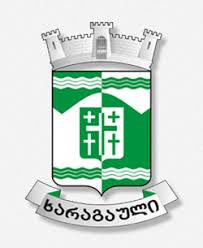 ხარაგაულის მუნიციპალიტეტის 2021 წლის ბიუჯეტისპროგრამული დანართიპრიორიტეტები, პროგრამები და ქვეპროგრამებიშესავალი -----------------------------------------------------------------------------4ინფრასტრუქტურის განვითარება ------------------------------------------------4საგზაო ინფრასტრუქტურის განვითარება----------------------------------------5გზების კაპიტალური შეკეთება-----------------------------------------------------6გზების მიმდინარე  შეკეთება-------------------------------------------------------6ხიდების, ბოგირების მშენებლობა, რეაბილიტაცია----------------------------- 7მოსახლეობის საზოგადოებრივი ტრანსპორტით უზრუნველყოფა-----------7სასმელი წყლით უზრუნველყოფა-------------------------------------------------8გარე განათების ქსელის ექსპლუატაცია-------------------------------------------8მრავალბინიანი სახლების რეაბილიტაცია----------------------------------------9დასუფთავება და გარემოს დაცვა -------------------------------------------------9დასუფთავება და ნარჩენების გატანა---------------------------------------------10მწვანე ნარგავების მოვლა-პატრონობა--------------------------------------------11უპატრონო ცხოველების მოვლითი ღონისძიებები------------------------------12განათლება---------------------------------------------------------------------------13სკოლამდელი დაწესებულებების ფუნქციონირება --------------------------- 13ზოგადი განათლების ხელშეწყობა (ინტერნატი) -------------------------------16სკოლისგარეშე განათლების პროგრამა (მოსწავლეთა სახლი)-----------------17  კულტურა, ახალგაზრდობა და სპორტი------------------------------------------18სპორტული ღონისძიებები----------------------------------------------------------20 სპორტისა  და შიდა ტურიზმის ხელშეწყობა------------------------------------20სახელოვნებო  განათლების ხელშეწყობა-----------------------------------------21კულტურისა და ხელოვნების ხელშეწყობა---------------------------------------22ფოლკლორის ხელშეწყობის პროგრამა--------------------------------------------23კულტურის ღონისძიებების დაფინანსება ----------------------------------------24მოქალაქეთა ჩართულობისა და ინფორმირების ხელშეწყობის პროგრამა----24რელიგიური ორგანიზაციების ხელშეწყობა--------------------------------------25ახალგაზრდობის მხარდაჭერა-----------------------------------------------------25მოსახლეობის ჯანმრთელობის დაცვა და სოციალური უზრუნველყოფა----26საზოგადოებრივი ჯანმრთელობის დაცვა და უსაფრთხო გარემოს უზრუნველყოფა ------------------------------------------------------------------      27სოციალური დაცვა-----------------------------------------------------------------------------28სამკურნალო და საოპერაციო ხარჯებით დახმარების  პროგრამა------------------------29შშმ პირთა დახმარების პროგრამა------------------------------------------------------------30ერთჯერადი ფინანსური დახმარება---------------------------------------------------------31ლეიკემიით დაავადებულთა და დიალიზზე მყოფი პირების დახმარება---------------31მრავალშვილიანი ოჯახების დახმარების ქვეპროგრამა------------------------------------31მარტოხელა მშობლების დახმარების პროგრამა---------------------------------------------32მარჩენალდაკარგულთა დახმარების ქვეპროგრამა-----------------------------------------32ყოველთვიური ფინანსური დახმარება  -----------------------------------------------------33საქართველოს ტერიტორიული მთლიანობისთვის ომში დაღუპულთა დახმარებისპროგრამა-----------------------------------------------------------------------------------------33ხანდაზმულთა დახმარების პროგრამა-------------------------------------------------------34სადღესასწაულო დღეების დახმარება--------------------------------------------------------34სოციალურად დაუცველ და უპატრონო მიცვალებულთა სარიტუალო მომსახურეობის  პროგრამა-- --------------------------------------------------------------------------------------34უკიდურესად გაჭირვებული ოჯახების სათბობი მასალით დახმარების პროგრამა---- 35ახალშობილთა ოჯახების დახმარების ქვეპროგრამა----------------------------------------35გარდაცვლილი დევნილის ან ვეტერანის დაკრძალვა-------------------------------------- 35სტიქიური მოვლენების  შედეგად დაზარალებული და მძიმე საცხოვრებელი პირობების მქონე ოჯახების დახმარება------------------------------------------------------36სათნოების სახლი-------------------------------------------------------------------------------36სოციალური დაცვის ობიექტების რეაბილიტაცია და ინვენტარით უზრუნველყოფა--37გადაუდებელი რეაგირების პროგრამა  -----------------------------------------------------37მმართველობა და საერთო დანიშნულება ----------------------------------------------------37კადრების მომზადება-გადამზადებასთან, კვალიფიკაციის ამაღლებასა და სტაჟირებართან სთან დაკავშირებული ხარჯი----------------------------------------------37წინაპერიოდში წარმოქმნილი და ვალდებულებების დაფარვა და სასამართლოსგადაწყვეტილებების აღსრულების ფინასური უზრუნველყოფა--------------------------38მუნიციპალიტეტის ვალდებულებების მომსახურება და დაფარვა----------------------3შესავალიხარაგაულის  მუნიციპალიტეტის 2021 წლის ბიუჯეტის პროექტის, ასევე 2021-2024 წლების პრიორიტეტების დოკუმენტისა და პროგრამული ბიუჯეტის  დანართის შემუშავება განხორციელდა საქართვლოს ფინანსთა მინისტრის 2018 წლის 27 ივლისის ბრძანებით დამტკიცებული პროგრამული ბიუჯეტის შედგენის ახალი მეთოდოლოგიის შესაბამისად. პროგრამულ დანართში, ბიუჯეტის პროექტისა და პრიორიტეტების დოკუმენტისაგან განსხვავებით, მოცემულია ხარაგაულის  2021 წლის ბიუჯეტით განსახორციელებელი პროგრამების და ქვეპროგრემების მოსალოდნელი შედეგების შეფასების ინდიკატორები. მასში წარმოდგენილია ის პროგრამები და ქვეპროგრამები, რომლთა დაფინანსებასაც ითვალისწინებს 2021 წლის ბიუჯეტის პროექტი. პროგრამების (ქვეპროგრამების) აღწერა და ასიგნებების საპროგნოზო  მოცულობები წარმოდგენილია მომავალ 4 წლზე, ხოლო მოსალოდნელი შედეგები და შედეგების შეფასების ინდიკატორები ხშირ შემთხვევებში მოიცავს მხოლოდ 2021 წელს. ინფრასტრუქტურის განვთარება მუნიციპალიტეტის ეკონომიკური განვითარებისათვის აუცილებელ პირობას წარმოადგენს მუნიციპალური ინფრასტრუქტურის შემდგომი გაუმჯობესება და აღნიშნული მიმართულება ბიუჯეტის ერთ-ერთ მთავარ პრიორიტეტს წარმოადგენს. პრიორიტეტის ფარგლებში გაგრძელდება საგზაო ინფრასტრუქტურის მშენებლობა რეაბილიტაცია, წყლის სისტემების, გარე განათების ქსელის განვითარება და მუნიციპალიტეტში სხვა აუცილებელი კეთილმოწყობის ღონისძიბების დაფინანსება. პრიორიტეტის ფარგლებში განხორციელდება როგორც ახალი ინფრასტრუქტურის მშენებლობა, ასევე, არსებული ინფრასტრუქტურის მოვლა-შენახვა და დაფინანსდება მის ექსპლოატაციასთან დაკავშირებული ხარჯები                                                                                                                                                                                                                                                                                                                                                                  ათასი ლარი                             საგზაო ინფრასტრუქტურის განვითარება    პროგრამის ფარგლებში განხორციელდება ხარაგაულის მუნიციპალიტეტში არსებული რეაბილიტირებული ცენტრალური გზების მდგომარეობის შენარჩუნება, მუნიციპალიტეტში საგზაო მოძრაობის ორგანიზებისა, ქვეითთა და სატრანსპორტო საშუალების უსაფრთხო გადაადგილების მიზნით დაგეგმილია  საგზაო ინფრასტრუქტურის მოწესრიგება. მისასვლელ და საუბნო გზაზე რკინა-ბეტონის საფარის მოწყობა, ქუჩების რებილიტაცია. გზებზე საყრდენი კედლების მოწყობა, მდინარეებზე ხიდ-ბოგირების მოწყობა, რეაბილიტაცია. ასევე  საჭიროების შემთხვევაში გზის საფარის თოვლისგან გაწმენდა და მოყინულ გზებზე მარილის მოყრა და სხვა. მოსახლების საზოგადოებრივი ტრანსპორტით სარგებლობა.            დასუფთავება და გარემოს დაცვა პროგრამის ფარგლებში განხორციელდება  გარემოს დასუფთავება და ნარჩენების გატანა, მწვანე ნარგავების მოვლა-პატრონობა, განვითარება, კაპიტალური დაბანდებები დასუფთავების სფეროში, უპატრონო ცხოველების მოვლითი ღონისძიებები. დაფინანსდება აღნიშნულთან   დაკავშირებული ხარჯები, უზრუნველყოფილი იქნება მუნიციპალიტეტის დასუფთავება, ნარჩენების გატანა, მწვანე ნარგავების მოვლა-პატრონობა,  უპატრონო ცხოველების მოვლითი ღონისძიებები. შესაბამისად ქვეპროგრამის ფარგლებში გათვალისწინებულია დაბასა და სოფლის ცენტრებში სანიტარული წესრიგის შენარჩუნება და გაუმჯობესება;  ნარჩენების სრული იზოლირება მოსახლეობისა და გარემოსაგან; მუნიციპალიტეტის ყოველდღიური დაგვა–დასუფთავება და ნარჩენების გატანა; დაბისა და სოფლის ცენტრების  ტერიტორიის კეთილმოწყობითი და გამწვანებითი სამუშაოები. ერთწლიანი და მრავალწლიანი ნარგავების დარგვა, სკვერებში ბალახის  გათიბვა დაბასა    და მუნიციპალიტეტის ტერიტორიაზე; მუნიციპალიტეტის ტერიტორიაზე არსებული მაწანწალა ძაღლების თავშესაფარში გადაყვანა.                                                                                                                                                განათლებამომავალი თაობების აღზრდის მიმართულებით დაწყებითი და ზოგადი განათლების გარდა მნიშვნელოვანი როლი ენიჭება ასევე სკოლამდელ განათლებას, რაც თვითმმართველი ერთეულის საკუთარ უფლებამოსილებებს განეკუთვნება და შესაბამისად მუნიციპალიტეტის ერთ-ერთ პრიორიტეტს წარმოადგენს, რომლის ფარგლებში მომდევნო წლებში განხორციელდება საბავშვო ბაღების ფუნქციონირებისათვის საჭირო ხარჯების დაფინანსება, ინვენტარით უზრუნველყოფა.  მუნიციპალიტეტისათვის ასევე მნიშვნელოვანია ზოგადი და არაფორმალური განათლების ხელშეწყობა.      	კულტურა,  ახალგაზრდობა და სპორტი       	მუნიციპალიტეტის  ინფრასტრუქტურული და ეკონომიკური განვითარების  პარალელურად აუცილებელია  ხელი შეეწყოს კულტურული ტრადიციების დაცვას და ამ ტრადიციების ღირსეულ გაგრძელებას. ამასთანავე ერთ–ერთი პრიორიტეტია ახალგაზრდების მრავალმხრივი (როგორც სულიერი, ისე ფიზიკური თვალსაზრისით) განვითარების ხელშეწყობა  და მათში ცხოვრების ჯანსაღი წესის დამკვიდრება. შესაბამისად, მუნიციპალიტეტი განაგრძობს  კულტურული ღონისძიებების ფინანსურ მხარდაჭერას, წარმატებული  სპორტსმენების ხელშეწყობას და შესაბამისი პირობების შექმნას რათა ნიჭიერმა ბავშვებმა და ახალგაზრდებმა შეძლონ მათი სპორტული შესაძლებლობების გამოვლინება, ასევე ახალგაზრდებში ცხოვრების ჯანსაღი წესის წახალისების მიზნით გასატარებელი ღონისძიებების ჩატარებამოსახლეობის ჯანმრთელობის დაცვა და სოციალური  უზრუნველყოფა          მოსახლეობის ჯანმრთელობის დაცვის ხელშეწყობა და მათი სოციალური დაცვა მუნიციპალიტეტის  ერთ–ერთ მთავარ პრიორიტეტს წარმოადგენს. მუნიციპალიტეტი არსებული რესურსების ფარგლებში განაგრძობს სოციალურად დაუცველი მოსახლეობის სხვადასხვა დახმარებებით და შეღავათების უზრუნველყოფას. სახელმწიფო ბიუჯეტიდან გამოყოფილი მიზნობრივი ტრანსფერის ფარგლებში განაგრძობს  საზოგადოებრივი ჯანმრთელობის დაცვის მიზნით სხვადასხვა ღონისძიებების განხორციელებას, რაც უზრუნველყოფს მუნიციპალიტეტის მოსახლეობის ჯანმრთელობის დაცვას სხვადასხვა გადამდები და ინფექციური დაავადებისაგან.სოციალური დაცვა    პროგრამა ითვალისწინებს მუნიციპალიტეტის ტერიტორიაზე მცხოვრები მოსახლეობის სხვადასხვა ფენისთვის გარკვეული შეღავათებითა და დახმარებით უზრუნველყოფას. მზრუნველობამოკლებულთათვის უფასო სასადილოთი სარგებლობას, საოპერაციო, გამოკვლევის და სამკურნალო ხარჯების თანადაფინანსებას, შშმ პირთა, მარტოხელა მშობლების, მარჩენალდაკარგულთა, მრავალშვილიანთა და ახალშობილთა ოჯახების დახმარებას, სტიქიური მოვლენების შედეგად დაზარალებულთა და უსახლკაროთა დახმარებას, ოჯახში ძალადობის მსხვერპლთა ბინის ქირით უზრუნველყოფას და სხვადასხვა სოციალურ ღონისძიებას.მმართველობა და საერთო დანიშნულება მმართველობითი სფეროს გამართული  მუშაობა  ერთ ერთი მთავრი ფაქტორია მუნიციპალიტეტის საქმიანობის ეფექტურად წარმართვისათვის. პრიორიტეტის ფარგლებში განხორციელდება წარმომადგენლობითი და აღმასრულებელი ორგანოების დაფინანსება. ამავე პრიორიტეტიდან დაფინასდება სარეზერვო ფონდიდან გასაცემი ხარჯები ასევე მუნიციპალიტეტის ვალდებულებების მომსახურება, მათ შორის მუნიციპალური განვითარების ფონდიდან აღებული სესხების მომსახურება , ასევე საჭიროების შემთხვევაში მოხდება  სასამართლო გადაწყვეტილებების აღსრულების ფინანსური უზრუნველყოფა. პროგრამული კოდიდასახელება სულ 2020 წლის გეგმა მათ შორისმათ შორის2021 წლის პროექტი   2022       წლის პროგნოზი2023   წლის პროგნოზი2024    წლის პროგნოზიპროგრამული კოდიდასახელება სულ 2020 წლის გეგმა სახელმწიფო ბიუჯეტის ფონდებიდან გამოყოფილი ტრანსფერებისაკუთარი შემოსავლები2021 წლის პროექტი   2022       წლის პროგნოზი2023   წლის პროგნოზი2024    წლის პროგნოზიპროგრამული კოდიდასახელება სულ 2020 წლის გეგმა სახელმწიფო ბიუჯეტის ფონდებიდან გამოყოფილი ტრანსფერებისაკუთარი შემოსავლები2021 წლის პროექტი   2022       წლის პროგნოზი2023   წლის პროგნოზი2024    წლის პროგნოზი02 00ინფრასტრუქტურის განვითარება 11 700,810 136,91 563,91 065,01 418,01 620,01,783.002 01საგზაო ინფრასტრუქტურის განვითარება 10 123,39 018,81 104,5670,01 120,01 300,01 550,002 01 01 გზების კაპიტალური შეკეთება 8 500,47 745,8754,5500,0900,01 100,01,500.002 01  02გზების მიმდინარე შეკეთება 160,9104,156,8100,0100,0100,00.002 01  03საგზაო ნიშნები და უსაფრთხოება 02 01  04ხიდების, ბოგირების  მშენებლობა, რეაბილიტაცია  1 430,11 168,9261,250,070,050,00.002 01 05  მოსახლეობის საზოგადოებრივი ტრანსპორტით უზრუნველყოფა32,00,032,020,050,050,050.002 02 წყლის სისტემის განვითარება 157,757,7100,050,050,050,00.002 02 01  სასმელი წყლით უზრუნველყოფა   127,027,0100,050,050,050,00.002 02 02 კანალიზაციის სისტემების განვითარება (სანიაღვრე არხების მოწყობა)30,730,70,00,00,00,00.002 03 გარე განათება 162,00,0162,0170,0180,0190,0233.002 03 01  გარე განათების ქსელის ექსპლუატაცია162,00,0162,0170,0180,0190,0233.002 04მრავალბინიანი სახლების რეაბილიტაცია155,063,092,050,060,070,00.002 05 კეთილმოწყობა 154,964,990,040,00,00,00.002 05 01  საზოგადოებრივი სივრცეების მოწყობა-რეაბილიტაცია154,964,990,00,00,00,00.002 05 02  სასაფლაოების მოვლა, შემოღობვა0,00,00,00,00,00,00.002 05 03  კეთილმოწყობის ობიექტების მშენებლობა, რეაბილიტაცია0,00,00,040,060,080,00.002 09სოფლის მხარდამჭერი პროგრამა947,9932,515,465,08,010,00.002 10სოფლის მეურნეობის განვითარების ხელშეწყობა0,00,00,020,00,00,00.0პროგრამის დასახელება პროგრამის დასახელება კოდისაგზაო ინფრასტრუქტურის განვითარება საგზაო ინფრასტრუქტურის განვითარება საგზაო ინფრასტრუქტურის განვითარება საგზაო ინფრასტრუქტურის განვითარება 2021  წლის დაფინანსება
 ათას ლარში2021  წლის დაფინანსება
 ათას ლარში2021-2024 წლებზე დაფინანსება
 ათას ლარშიპროგრამის დასახელება პროგრამის დასახელება 02 01 საგზაო ინფრასტრუქტურის განვითარება საგზაო ინფრასტრუქტურის განვითარება საგზაო ინფრასტრუქტურის განვითარება საგზაო ინფრასტრუქტურის განვითარება 670,0670,04690,0პროგრამის განმახორციელებელიპროგრამის განმახორციელებელიხარაგაულის  მუნიციპალიტეტის მერიის  ინფრასტრუქტურისა და კეთილმოწყობის სამსახურიხარაგაულის  მუნიციპალიტეტის მერიის  ინფრასტრუქტურისა და კეთილმოწყობის სამსახურიხარაგაულის  მუნიციპალიტეტის მერიის  ინფრასტრუქტურისა და კეთილმოწყობის სამსახურიხარაგაულის  მუნიციპალიტეტის მერიის  ინფრასტრუქტურისა და კეთილმოწყობის სამსახურიხარაგაულის  მუნიციპალიტეტის მერიის  ინფრასტრუქტურისა და კეთილმოწყობის სამსახურიხარაგაულის  მუნიციპალიტეტის მერიის  ინფრასტრუქტურისა და კეთილმოწყობის სამსახურიხარაგაულის  მუნიციპალიტეტის მერიის  ინფრასტრუქტურისა და კეთილმოწყობის სამსახურიხარაგაულის  მუნიციპალიტეტის მერიის  ინფრასტრუქტურისა და კეთილმოწყობის სამსახურიპროგრამის აღწერა და მიზანიპროგრამის აღწერა და მიზანისაგზაო ინფრასტრუქტურის განვითარების პროგრამის ფარგლებში მოხდება გზების რეაბილიტაცია-კაპიტალური შეკეთება სახელმწიფო ბიუჯეტის ფონდებიდან; ამასთან  მუნიციპალიტეტის  საკუთარი სახსრებით განხორციელდება საზედამხედველო და საპროექტო სამუშაოების თანადაფინანსება. ასევე ადგილობრივი ბიუჯეტის სახსრებით განხორცილედება გზების გასწორხაზოვნება და თოვლის საფარისაგან გაწმენდა- მიმდინარე შეკეთება; ასევე  საკუთარი საბიუჯეტო სახსრებით განხორციელდება  საგზაო ნიშნების შეძენისა  და უსაფრთხოების დაცვის  მიზნით სხვადასხვა ღონისძიებების დაფინანსებასაგზაო ინფრასტრუქტურის განვითარების პროგრამის ფარგლებში მოხდება გზების რეაბილიტაცია-კაპიტალური შეკეთება სახელმწიფო ბიუჯეტის ფონდებიდან; ამასთან  მუნიციპალიტეტის  საკუთარი სახსრებით განხორციელდება საზედამხედველო და საპროექტო სამუშაოების თანადაფინანსება. ასევე ადგილობრივი ბიუჯეტის სახსრებით განხორცილედება გზების გასწორხაზოვნება და თოვლის საფარისაგან გაწმენდა- მიმდინარე შეკეთება; ასევე  საკუთარი საბიუჯეტო სახსრებით განხორციელდება  საგზაო ნიშნების შეძენისა  და უსაფრთხოების დაცვის  მიზნით სხვადასხვა ღონისძიებების დაფინანსებასაგზაო ინფრასტრუქტურის განვითარების პროგრამის ფარგლებში მოხდება გზების რეაბილიტაცია-კაპიტალური შეკეთება სახელმწიფო ბიუჯეტის ფონდებიდან; ამასთან  მუნიციპალიტეტის  საკუთარი სახსრებით განხორციელდება საზედამხედველო და საპროექტო სამუშაოების თანადაფინანსება. ასევე ადგილობრივი ბიუჯეტის სახსრებით განხორცილედება გზების გასწორხაზოვნება და თოვლის საფარისაგან გაწმენდა- მიმდინარე შეკეთება; ასევე  საკუთარი საბიუჯეტო სახსრებით განხორციელდება  საგზაო ნიშნების შეძენისა  და უსაფრთხოების დაცვის  მიზნით სხვადასხვა ღონისძიებების დაფინანსებასაგზაო ინფრასტრუქტურის განვითარების პროგრამის ფარგლებში მოხდება გზების რეაბილიტაცია-კაპიტალური შეკეთება სახელმწიფო ბიუჯეტის ფონდებიდან; ამასთან  მუნიციპალიტეტის  საკუთარი სახსრებით განხორციელდება საზედამხედველო და საპროექტო სამუშაოების თანადაფინანსება. ასევე ადგილობრივი ბიუჯეტის სახსრებით განხორცილედება გზების გასწორხაზოვნება და თოვლის საფარისაგან გაწმენდა- მიმდინარე შეკეთება; ასევე  საკუთარი საბიუჯეტო სახსრებით განხორციელდება  საგზაო ნიშნების შეძენისა  და უსაფრთხოების დაცვის  მიზნით სხვადასხვა ღონისძიებების დაფინანსებასაგზაო ინფრასტრუქტურის განვითარების პროგრამის ფარგლებში მოხდება გზების რეაბილიტაცია-კაპიტალური შეკეთება სახელმწიფო ბიუჯეტის ფონდებიდან; ამასთან  მუნიციპალიტეტის  საკუთარი სახსრებით განხორციელდება საზედამხედველო და საპროექტო სამუშაოების თანადაფინანსება. ასევე ადგილობრივი ბიუჯეტის სახსრებით განხორცილედება გზების გასწორხაზოვნება და თოვლის საფარისაგან გაწმენდა- მიმდინარე შეკეთება; ასევე  საკუთარი საბიუჯეტო სახსრებით განხორციელდება  საგზაო ნიშნების შეძენისა  და უსაფრთხოების დაცვის  მიზნით სხვადასხვა ღონისძიებების დაფინანსებასაგზაო ინფრასტრუქტურის განვითარების პროგრამის ფარგლებში მოხდება გზების რეაბილიტაცია-კაპიტალური შეკეთება სახელმწიფო ბიუჯეტის ფონდებიდან; ამასთან  მუნიციპალიტეტის  საკუთარი სახსრებით განხორციელდება საზედამხედველო და საპროექტო სამუშაოების თანადაფინანსება. ასევე ადგილობრივი ბიუჯეტის სახსრებით განხორცილედება გზების გასწორხაზოვნება და თოვლის საფარისაგან გაწმენდა- მიმდინარე შეკეთება; ასევე  საკუთარი საბიუჯეტო სახსრებით განხორციელდება  საგზაო ნიშნების შეძენისა  და უსაფრთხოების დაცვის  მიზნით სხვადასხვა ღონისძიებების დაფინანსებასაგზაო ინფრასტრუქტურის განვითარების პროგრამის ფარგლებში მოხდება გზების რეაბილიტაცია-კაპიტალური შეკეთება სახელმწიფო ბიუჯეტის ფონდებიდან; ამასთან  მუნიციპალიტეტის  საკუთარი სახსრებით განხორციელდება საზედამხედველო და საპროექტო სამუშაოების თანადაფინანსება. ასევე ადგილობრივი ბიუჯეტის სახსრებით განხორცილედება გზების გასწორხაზოვნება და თოვლის საფარისაგან გაწმენდა- მიმდინარე შეკეთება; ასევე  საკუთარი საბიუჯეტო სახსრებით განხორციელდება  საგზაო ნიშნების შეძენისა  და უსაფრთხოების დაცვის  მიზნით სხვადასხვა ღონისძიებების დაფინანსებასაგზაო ინფრასტრუქტურის განვითარების პროგრამის ფარგლებში მოხდება გზების რეაბილიტაცია-კაპიტალური შეკეთება სახელმწიფო ბიუჯეტის ფონდებიდან; ამასთან  მუნიციპალიტეტის  საკუთარი სახსრებით განხორციელდება საზედამხედველო და საპროექტო სამუშაოების თანადაფინანსება. ასევე ადგილობრივი ბიუჯეტის სახსრებით განხორცილედება გზების გასწორხაზოვნება და თოვლის საფარისაგან გაწმენდა- მიმდინარე შეკეთება; ასევე  საკუთარი საბიუჯეტო სახსრებით განხორციელდება  საგზაო ნიშნების შეძენისა  და უსაფრთხოების დაცვის  მიზნით სხვადასხვა ღონისძიებების დაფინანსებამოსალოდნელი შედეგიმოსალოდნელი შედეგირეაბილიტირებული საგზაო ინფრასტრუქტურა, მოწესრიგებული მიმოსვლარეაბილიტირებული საგზაო ინფრასტრუქტურა, მოწესრიგებული მიმოსვლარეაბილიტირებული საგზაო ინფრასტრუქტურა, მოწესრიგებული მიმოსვლარეაბილიტირებული საგზაო ინფრასტრუქტურა, მოწესრიგებული მიმოსვლარეაბილიტირებული საგზაო ინფრასტრუქტურა, მოწესრიგებული მიმოსვლარეაბილიტირებული საგზაო ინფრასტრუქტურა, მოწესრიგებული მიმოსვლარეაბილიტირებული საგზაო ინფრასტრუქტურა, მოწესრიგებული მიმოსვლარეაბილიტირებული საგზაო ინფრასტრუქტურა, მოწესრიგებული მიმოსვლამოსალოდნელი შედეგის შეფასების ინდიკატორი###ინდიკატორის აღწერასაბაზისო მაჩვენებელიმიზნობრივი მაჩვენებელიმიზნობრივი მაჩვენებელიცდომილების მაჩვენებელი (%/აღწერა)განმარტებამოსალოდნელი შედეგის შეფასების ინდიკატორი111მოსალოდნელი შედეგის შეფასების ინდიკატორი222პროგრამის დასახელება კოდიკოდიგზების კაპიტალური შეკეთება გზების კაპიტალური შეკეთება გზების კაპიტალური შეკეთება 2021 წლის დაფინანსება
 ათას ლარში2021 წლის დაფინანსება
 ათას ლარში2021-2024 წლებზე დაფინანსება
 ათას ლარშიპროგრამის დასახელება 02 01 01  02 01 01  გზების კაპიტალური შეკეთება გზების კაპიტალური შეკეთება გზების კაპიტალური შეკეთება 500,0500,03900,0პროგრამის განმახორციელებელიხარაგაულის  მუნიციპალიტეტის მერიის  ინფრასტრუქტურისა და კეთილმოწყობის სამსახურიხარაგაულის  მუნიციპალიტეტის მერიის  ინფრასტრუქტურისა და კეთილმოწყობის სამსახურიხარაგაულის  მუნიციპალიტეტის მერიის  ინფრასტრუქტურისა და კეთილმოწყობის სამსახურიხარაგაულის  მუნიციპალიტეტის მერიის  ინფრასტრუქტურისა და კეთილმოწყობის სამსახურიხარაგაულის  მუნიციპალიტეტის მერიის  ინფრასტრუქტურისა და კეთილმოწყობის სამსახურიხარაგაულის  მუნიციპალიტეტის მერიის  ინფრასტრუქტურისა და კეთილმოწყობის სამსახურიხარაგაულის  მუნიციპალიტეტის მერიის  ინფრასტრუქტურისა და კეთილმოწყობის სამსახურიხარაგაულის  მუნიციპალიტეტის მერიის  ინფრასტრუქტურისა და კეთილმოწყობის სამსახურიპროგრამის აღწერა და მიზანიაღნიშნული ქვეპროგრამით განხორციელდება მუნიციპალიტეტის შიდა გზების რეაბილიტაცია  რეგიონალური განვითერების პროექტების ფონდიდან, ადგილობრივი ბიუჯეტის სახსრებით მოხდება საზედამხედველო 5%-ისა და პროექტირების თანადაფინანსება.აღნიშნული ქვეპროგრამით განხორციელდება მუნიციპალიტეტის შიდა გზების რეაბილიტაცია  რეგიონალური განვითერების პროექტების ფონდიდან, ადგილობრივი ბიუჯეტის სახსრებით მოხდება საზედამხედველო 5%-ისა და პროექტირების თანადაფინანსება.აღნიშნული ქვეპროგრამით განხორციელდება მუნიციპალიტეტის შიდა გზების რეაბილიტაცია  რეგიონალური განვითერების პროექტების ფონდიდან, ადგილობრივი ბიუჯეტის სახსრებით მოხდება საზედამხედველო 5%-ისა და პროექტირების თანადაფინანსება.აღნიშნული ქვეპროგრამით განხორციელდება მუნიციპალიტეტის შიდა გზების რეაბილიტაცია  რეგიონალური განვითერების პროექტების ფონდიდან, ადგილობრივი ბიუჯეტის სახსრებით მოხდება საზედამხედველო 5%-ისა და პროექტირების თანადაფინანსება.აღნიშნული ქვეპროგრამით განხორციელდება მუნიციპალიტეტის შიდა გზების რეაბილიტაცია  რეგიონალური განვითერების პროექტების ფონდიდან, ადგილობრივი ბიუჯეტის სახსრებით მოხდება საზედამხედველო 5%-ისა და პროექტირების თანადაფინანსება.აღნიშნული ქვეპროგრამით განხორციელდება მუნიციპალიტეტის შიდა გზების რეაბილიტაცია  რეგიონალური განვითერების პროექტების ფონდიდან, ადგილობრივი ბიუჯეტის სახსრებით მოხდება საზედამხედველო 5%-ისა და პროექტირების თანადაფინანსება.აღნიშნული ქვეპროგრამით განხორციელდება მუნიციპალიტეტის შიდა გზების რეაბილიტაცია  რეგიონალური განვითერების პროექტების ფონდიდან, ადგილობრივი ბიუჯეტის სახსრებით მოხდება საზედამხედველო 5%-ისა და პროექტირების თანადაფინანსება.აღნიშნული ქვეპროგრამით განხორციელდება მუნიციპალიტეტის შიდა გზების რეაბილიტაცია  რეგიონალური განვითერების პროექტების ფონდიდან, ადგილობრივი ბიუჯეტის სახსრებით მოხდება საზედამხედველო 5%-ისა და პროექტირების თანადაფინანსება.მოსალოდნელი შედეგირეაბილიტირებული საგზაო ინფრასტრუქტურა, მოწესრიგებული მიმოსვლარეაბილიტირებული საგზაო ინფრასტრუქტურა, მოწესრიგებული მიმოსვლარეაბილიტირებული საგზაო ინფრასტრუქტურა, მოწესრიგებული მიმოსვლარეაბილიტირებული საგზაო ინფრასტრუქტურა, მოწესრიგებული მიმოსვლარეაბილიტირებული საგზაო ინფრასტრუქტურა, მოწესრიგებული მიმოსვლარეაბილიტირებული საგზაო ინფრასტრუქტურა, მოწესრიგებული მიმოსვლარეაბილიტირებული საგზაო ინფრასტრუქტურა, მოწესრიგებული მიმოსვლარეაბილიტირებული საგზაო ინფრასტრუქტურა, მოწესრიგებული მიმოსვლამოსალოდნელი შედეგის შეფასების ინდიკატორი#ინდიკატორის აღწერაინდიკატორის აღწერასაბაზისო მაჩვენებელიმიზნობრივი მაჩვენებელიმიზნობრივი მაჩვენებელიცდომილების მაჩვენებელი (%/აღწერა)განმარტებამოსალოდნელი შედეგის შეფასების ინდიკატორი1მოსალოდნელი შედეგის შეფასების ინდიკატორი2პროგრამის დასახელება პროგრამის დასახელება კოდიკოდიგზების მიმდინარე  შეკეთება გზების მიმდინარე  შეკეთება გზების მიმდინარე  შეკეთება გზების მიმდინარე  შეკეთება 2021 წლის დაფინანსება
 ათას ლარში2021 წლის დაფინანსება
 ათას ლარში2021-2024 წლებზე დაფინანსება
 ათას ლარშიპროგრამის დასახელება პროგრამის დასახელება 02 01 02  02 01 02  გზების მიმდინარე  შეკეთება გზების მიმდინარე  შეკეთება გზების მიმდინარე  შეკეთება გზების მიმდინარე  შეკეთება 100,0100,0400,0პროგრამის განმახორციელებელიპროგრამის განმახორციელებელიხარაგაულის  მუნიციპალიტეტის მერიის  ინფრასტრუქტურისა და კეთილმოწყობის სამსახურიხარაგაულის  მუნიციპალიტეტის მერიის  ინფრასტრუქტურისა და კეთილმოწყობის სამსახურიხარაგაულის  მუნიციპალიტეტის მერიის  ინფრასტრუქტურისა და კეთილმოწყობის სამსახურიხარაგაულის  მუნიციპალიტეტის მერიის  ინფრასტრუქტურისა და კეთილმოწყობის სამსახურიხარაგაულის  მუნიციპალიტეტის მერიის  ინფრასტრუქტურისა და კეთილმოწყობის სამსახურიხარაგაულის  მუნიციპალიტეტის მერიის  ინფრასტრუქტურისა და კეთილმოწყობის სამსახურიხარაგაულის  მუნიციპალიტეტის მერიის  ინფრასტრუქტურისა და კეთილმოწყობის სამსახურიხარაგაულის  მუნიციპალიტეტის მერიის  ინფრასტრუქტურისა და კეთილმოწყობის სამსახურიხარაგაულის  მუნიციპალიტეტის მერიის  ინფრასტრუქტურისა და კეთილმოწყობის სამსახურიპროგრამის აღწერა და მიზანიპროგრამის აღწერა და მიზანიაღნიშნული ქვეპროგრამით განხორციელდება მუნიციპალიტეტის შიდა გზების რეაბილიტაცია  რეგიონალური განვითერების პროექტების ფონდიდან, ადგილობრივი ბიუჯეტის სახსრებით მოხდება საზედამხედველო 5%-ისა და პროექტირების თანადაფინანსება.აღნიშნული ქვეპროგრამით განხორციელდება მუნიციპალიტეტის შიდა გზების რეაბილიტაცია  რეგიონალური განვითერების პროექტების ფონდიდან, ადგილობრივი ბიუჯეტის სახსრებით მოხდება საზედამხედველო 5%-ისა და პროექტირების თანადაფინანსება.აღნიშნული ქვეპროგრამით განხორციელდება მუნიციპალიტეტის შიდა გზების რეაბილიტაცია  რეგიონალური განვითერების პროექტების ფონდიდან, ადგილობრივი ბიუჯეტის სახსრებით მოხდება საზედამხედველო 5%-ისა და პროექტირების თანადაფინანსება.აღნიშნული ქვეპროგრამით განხორციელდება მუნიციპალიტეტის შიდა გზების რეაბილიტაცია  რეგიონალური განვითერების პროექტების ფონდიდან, ადგილობრივი ბიუჯეტის სახსრებით მოხდება საზედამხედველო 5%-ისა და პროექტირების თანადაფინანსება.აღნიშნული ქვეპროგრამით განხორციელდება მუნიციპალიტეტის შიდა გზების რეაბილიტაცია  რეგიონალური განვითერების პროექტების ფონდიდან, ადგილობრივი ბიუჯეტის სახსრებით მოხდება საზედამხედველო 5%-ისა და პროექტირების თანადაფინანსება.აღნიშნული ქვეპროგრამით განხორციელდება მუნიციპალიტეტის შიდა გზების რეაბილიტაცია  რეგიონალური განვითერების პროექტების ფონდიდან, ადგილობრივი ბიუჯეტის სახსრებით მოხდება საზედამხედველო 5%-ისა და პროექტირების თანადაფინანსება.აღნიშნული ქვეპროგრამით განხორციელდება მუნიციპალიტეტის შიდა გზების რეაბილიტაცია  რეგიონალური განვითერების პროექტების ფონდიდან, ადგილობრივი ბიუჯეტის სახსრებით მოხდება საზედამხედველო 5%-ისა და პროექტირების თანადაფინანსება.აღნიშნული ქვეპროგრამით განხორციელდება მუნიციპალიტეტის შიდა გზების რეაბილიტაცია  რეგიონალური განვითერების პროექტების ფონდიდან, ადგილობრივი ბიუჯეტის სახსრებით მოხდება საზედამხედველო 5%-ისა და პროექტირების თანადაფინანსება.აღნიშნული ქვეპროგრამით განხორციელდება მუნიციპალიტეტის შიდა გზების რეაბილიტაცია  რეგიონალური განვითერების პროექტების ფონდიდან, ადგილობრივი ბიუჯეტის სახსრებით მოხდება საზედამხედველო 5%-ისა და პროექტირების თანადაფინანსება.მოსალოდნელი შედეგიმოსალოდნელი შედეგიუსაფრთხო და სწრაფი გადაადგილება. რეაბილიტირებული საგზაო ინფრასტრუქტურა უსაფრთხო და სწრაფი გადაადგილება. რეაბილიტირებული საგზაო ინფრასტრუქტურა უსაფრთხო და სწრაფი გადაადგილება. რეაბილიტირებული საგზაო ინფრასტრუქტურა უსაფრთხო და სწრაფი გადაადგილება. რეაბილიტირებული საგზაო ინფრასტრუქტურა უსაფრთხო და სწრაფი გადაადგილება. რეაბილიტირებული საგზაო ინფრასტრუქტურა უსაფრთხო და სწრაფი გადაადგილება. რეაბილიტირებული საგზაო ინფრასტრუქტურა უსაფრთხო და სწრაფი გადაადგილება. რეაბილიტირებული საგზაო ინფრასტრუქტურა უსაფრთხო და სწრაფი გადაადგილება. რეაბილიტირებული საგზაო ინფრასტრუქტურა უსაფრთხო და სწრაფი გადაადგილება. რეაბილიტირებული საგზაო ინფრასტრუქტურა მოსალოდნელი შედეგის შეფასების ინდიკატორი##ინდიკატორის აღწერაინდიკატორის აღწერასაბაზისო მაჩვენებელიმიზნობრივი მაჩვენებელიცდომილების მაჩვენებელი (%/აღწერა)ცდომილების მაჩვენებელი (%/აღწერა)განმარტებაგანმარტებამოსალოდნელი შედეგის შეფასების ინდიკატორი11მოსალოდნელი შედეგის შეფასების ინდიკატორი22პროგრამის დასახელება კოდიხიდების, ბოგირების მშენებლობა რეაბილიტაცია ხიდების, ბოგირების მშენებლობა რეაბილიტაცია ხიდების, ბოგირების მშენებლობა რეაბილიტაცია 2021 წლის დაფინანსება
 ათას ლარში2021 წლის დაფინანსება
 ათას ლარში2021-2024 წლებზე დაფინანსება
 ათას ლარში2021-2024 წლებზე დაფინანსება
 ათას ლარშიპროგრამის დასახელება 02 01 04  ხიდების, ბოგირების მშენებლობა რეაბილიტაცია ხიდების, ბოგირების მშენებლობა რეაბილიტაცია ხიდების, ბოგირების მშენებლობა რეაბილიტაცია 50,050,0220,0220,0პროგრამის განმახორციელებელიხარაგაულის  მუნიციპალიტეტის მერიის  ინფრასტრუქტურისა და კეთილმოწყობის სამსახურიხარაგაულის  მუნიციპალიტეტის მერიის  ინფრასტრუქტურისა და კეთილმოწყობის სამსახურიხარაგაულის  მუნიციპალიტეტის მერიის  ინფრასტრუქტურისა და კეთილმოწყობის სამსახურიხარაგაულის  მუნიციპალიტეტის მერიის  ინფრასტრუქტურისა და კეთილმოწყობის სამსახურიხარაგაულის  მუნიციპალიტეტის მერიის  ინფრასტრუქტურისა და კეთილმოწყობის სამსახურიხარაგაულის  მუნიციპალიტეტის მერიის  ინფრასტრუქტურისა და კეთილმოწყობის სამსახურიხარაგაულის  მუნიციპალიტეტის მერიის  ინფრასტრუქტურისა და კეთილმოწყობის სამსახურიხარაგაულის  მუნიციპალიტეტის მერიის  ინფრასტრუქტურისა და კეთილმოწყობის სამსახურიპროგრამის აღწერა და მიზანიაღნიშნული ქვეპროგრამით განხორციელედება მუნიციპალიტეტის ტერიტორიაზე არსებული  დაზიანებული ხიდების, ბოგირების მშენებლობა რეაბილიტაციააღნიშნული ქვეპროგრამით განხორციელედება მუნიციპალიტეტის ტერიტორიაზე არსებული  დაზიანებული ხიდების, ბოგირების მშენებლობა რეაბილიტაციააღნიშნული ქვეპროგრამით განხორციელედება მუნიციპალიტეტის ტერიტორიაზე არსებული  დაზიანებული ხიდების, ბოგირების მშენებლობა რეაბილიტაციააღნიშნული ქვეპროგრამით განხორციელედება მუნიციპალიტეტის ტერიტორიაზე არსებული  დაზიანებული ხიდების, ბოგირების მშენებლობა რეაბილიტაციააღნიშნული ქვეპროგრამით განხორციელედება მუნიციპალიტეტის ტერიტორიაზე არსებული  დაზიანებული ხიდების, ბოგირების მშენებლობა რეაბილიტაციააღნიშნული ქვეპროგრამით განხორციელედება მუნიციპალიტეტის ტერიტორიაზე არსებული  დაზიანებული ხიდების, ბოგირების მშენებლობა რეაბილიტაციააღნიშნული ქვეპროგრამით განხორციელედება მუნიციპალიტეტის ტერიტორიაზე არსებული  დაზიანებული ხიდების, ბოგირების მშენებლობა რეაბილიტაციააღნიშნული ქვეპროგრამით განხორციელედება მუნიციპალიტეტის ტერიტორიაზე არსებული  დაზიანებული ხიდების, ბოგირების მშენებლობა რეაბილიტაციამოსალოდნელი შედეგირეაბილიტირებული საგზაო ინფრასტრუქტურა, უსაფრთხო გადადგილება რეაბილიტირებული საგზაო ინფრასტრუქტურა, უსაფრთხო გადადგილება რეაბილიტირებული საგზაო ინფრასტრუქტურა, უსაფრთხო გადადგილება რეაბილიტირებული საგზაო ინფრასტრუქტურა, უსაფრთხო გადადგილება რეაბილიტირებული საგზაო ინფრასტრუქტურა, უსაფრთხო გადადგილება რეაბილიტირებული საგზაო ინფრასტრუქტურა, უსაფრთხო გადადგილება რეაბილიტირებული საგზაო ინფრასტრუქტურა, უსაფრთხო გადადგილება რეაბილიტირებული საგზაო ინფრასტრუქტურა, უსაფრთხო გადადგილება მოსალოდნელი შედეგის შეფასების ინდიკატორი#ინდიკატორის აღწერასაბაზისო მაჩვენებელიმიზნობრივი მაჩვენებელიმიზნობრივი მაჩვენებელიცდომილების მაჩვენებელი (%/აღწერა)ცდომილების მაჩვენებელი (%/აღწერა)განმარტებამოსალოდნელი შედეგის შეფასების ინდიკატორი1მოსალოდნელი შედეგის შეფასების ინდიკატორი2პროგრამის დასახელება კოდიკოდიმოსახლეობის  საზოგადოებრივი ტრანსპორტით უზრუნველყოფა მოსახლეობის  საზოგადოებრივი ტრანსპორტით უზრუნველყოფა მოსახლეობის  საზოგადოებრივი ტრანსპორტით უზრუნველყოფა 2021 წლის დაფინანსება
 ათას ლარში2021 წლის დაფინანსება
 ათას ლარში2021-2024 წლებზე დაფინანსება
 ათას ლარშიპროგრამის დასახელება 02 01 0502 01 05მოსახლეობის  საზოგადოებრივი ტრანსპორტით უზრუნველყოფა მოსახლეობის  საზოგადოებრივი ტრანსპორტით უზრუნველყოფა მოსახლეობის  საზოგადოებრივი ტრანსპორტით უზრუნველყოფა 20,020,0170,0პროგრამის განმახორციელებელი-ხარაგაულის  მუნიციპალიტეტის მერიის  ინფრასტრუქტურისა და კეთილმოწყობის სამსახური-ხარაგაულის  მუნიციპალიტეტის მერიის  ინფრასტრუქტურისა და კეთილმოწყობის სამსახური-ხარაგაულის  მუნიციპალიტეტის მერიის  ინფრასტრუქტურისა და კეთილმოწყობის სამსახური-ხარაგაულის  მუნიციპალიტეტის მერიის  ინფრასტრუქტურისა და კეთილმოწყობის სამსახური-ხარაგაულის  მუნიციპალიტეტის მერიის  ინფრასტრუქტურისა და კეთილმოწყობის სამსახური-ხარაგაულის  მუნიციპალიტეტის მერიის  ინფრასტრუქტურისა და კეთილმოწყობის სამსახური-ხარაგაულის  მუნიციპალიტეტის მერიის  ინფრასტრუქტურისა და კეთილმოწყობის სამსახური-ხარაგაულის  მუნიციპალიტეტის მერიის  ინფრასტრუქტურისა და კეთილმოწყობის სამსახურიპროგრამის აღწერა და მიზანიხარაგაულის მუნიციპალიტეის ბიუჯეტიდან ქვეპროგრამის ფარგლებში გამოყოფილი ასიგნებები მოხმარდება ტრანსპორტით დაქირავების ხარჯებს დაბა ხარაგაულის ცენტრიდან სოფელ თეთრაწყაროს ჩათვლით და ხევი-ხარაგაულის მიმართულებით ტრანსპორტის დაქირავების ხარჯებს.ხარაგაულის მუნიციპალიტეის ბიუჯეტიდან ქვეპროგრამის ფარგლებში გამოყოფილი ასიგნებები მოხმარდება ტრანსპორტით დაქირავების ხარჯებს დაბა ხარაგაულის ცენტრიდან სოფელ თეთრაწყაროს ჩათვლით და ხევი-ხარაგაულის მიმართულებით ტრანსპორტის დაქირავების ხარჯებს.ხარაგაულის მუნიციპალიტეის ბიუჯეტიდან ქვეპროგრამის ფარგლებში გამოყოფილი ასიგნებები მოხმარდება ტრანსპორტით დაქირავების ხარჯებს დაბა ხარაგაულის ცენტრიდან სოფელ თეთრაწყაროს ჩათვლით და ხევი-ხარაგაულის მიმართულებით ტრანსპორტის დაქირავების ხარჯებს.ხარაგაულის მუნიციპალიტეის ბიუჯეტიდან ქვეპროგრამის ფარგლებში გამოყოფილი ასიგნებები მოხმარდება ტრანსპორტით დაქირავების ხარჯებს დაბა ხარაგაულის ცენტრიდან სოფელ თეთრაწყაროს ჩათვლით და ხევი-ხარაგაულის მიმართულებით ტრანსპორტის დაქირავების ხარჯებს.ხარაგაულის მუნიციპალიტეის ბიუჯეტიდან ქვეპროგრამის ფარგლებში გამოყოფილი ასიგნებები მოხმარდება ტრანსპორტით დაქირავების ხარჯებს დაბა ხარაგაულის ცენტრიდან სოფელ თეთრაწყაროს ჩათვლით და ხევი-ხარაგაულის მიმართულებით ტრანსპორტის დაქირავების ხარჯებს.ხარაგაულის მუნიციპალიტეის ბიუჯეტიდან ქვეპროგრამის ფარგლებში გამოყოფილი ასიგნებები მოხმარდება ტრანსპორტით დაქირავების ხარჯებს დაბა ხარაგაულის ცენტრიდან სოფელ თეთრაწყაროს ჩათვლით და ხევი-ხარაგაულის მიმართულებით ტრანსპორტის დაქირავების ხარჯებს.ხარაგაულის მუნიციპალიტეის ბიუჯეტიდან ქვეპროგრამის ფარგლებში გამოყოფილი ასიგნებები მოხმარდება ტრანსპორტით დაქირავების ხარჯებს დაბა ხარაგაულის ცენტრიდან სოფელ თეთრაწყაროს ჩათვლით და ხევი-ხარაგაულის მიმართულებით ტრანსპორტის დაქირავების ხარჯებს.ხარაგაულის მუნიციპალიტეის ბიუჯეტიდან ქვეპროგრამის ფარგლებში გამოყოფილი ასიგნებები მოხმარდება ტრანსპორტით დაქირავების ხარჯებს დაბა ხარაგაულის ცენტრიდან სოფელ თეთრაწყაროს ჩათვლით და ხევი-ხარაგაულის მიმართულებით ტრანსპორტის დაქირავების ხარჯებს.მოსალოდნელი შედეგიდაბა ხარაგაულსა და სოფლებს შორის დამაკავშირებელი ტრანსპორტი გადაადგილდება და მგზავრებს ემსახურება შეუფერხებლად   დაბა ხარაგაულსა და სოფლებს შორის დამაკავშირებელი ტრანსპორტი გადაადგილდება და მგზავრებს ემსახურება შეუფერხებლად   დაბა ხარაგაულსა და სოფლებს შორის დამაკავშირებელი ტრანსპორტი გადაადგილდება და მგზავრებს ემსახურება შეუფერხებლად   დაბა ხარაგაულსა და სოფლებს შორის დამაკავშირებელი ტრანსპორტი გადაადგილდება და მგზავრებს ემსახურება შეუფერხებლად   დაბა ხარაგაულსა და სოფლებს შორის დამაკავშირებელი ტრანსპორტი გადაადგილდება და მგზავრებს ემსახურება შეუფერხებლად   დაბა ხარაგაულსა და სოფლებს შორის დამაკავშირებელი ტრანსპორტი გადაადგილდება და მგზავრებს ემსახურება შეუფერხებლად   დაბა ხარაგაულსა და სოფლებს შორის დამაკავშირებელი ტრანსპორტი გადაადგილდება და მგზავრებს ემსახურება შეუფერხებლად   დაბა ხარაგაულსა და სოფლებს შორის დამაკავშირებელი ტრანსპორტი გადაადგილდება და მგზავრებს ემსახურება შეუფერხებლად   მოსალოდნელი შედეგის შეფასების ინდიკატორი#ინდიკატორის აღწერაინდიკატორის აღწერასაბაზისო მაჩვენებელიმიზნობრივი მაჩვენებელიმიზნობრივი მაჩვენებელიცდომილების მაჩვენებელი (%/აღწერა)განმარტებამოსალოდნელი შედეგის შეფასების ინდიკატორი1მოსალოდნელი შედეგის შეფასების ინდიკატორი2ქვეპროგრამის დასახელება კოდისასმელი წყლით უზრუნველყოფა 2021 წლის დაფინანსება
 ათას ლარში2021-2024 წლებზე დაფინანსება
 ათას ლარშიქვეპროგრამის დასახელება 02 02 01სასმელი წყლით უზრუნველყოფა 50,0200,0ქვეპროგრამის განმახორციელებელი-ხარაგაულის  მუნიციპალიტეტის მერიის  ინფრასტრუქტურისა და კეთილმოწყობის სამსახური-ხარაგაულის  მუნიციპალიტეტის მერიის  ინფრასტრუქტურისა და კეთილმოწყობის სამსახური-ხარაგაულის  მუნიციპალიტეტის მერიის  ინფრასტრუქტურისა და კეთილმოწყობის სამსახური-ხარაგაულის  მუნიციპალიტეტის მერიის  ინფრასტრუქტურისა და კეთილმოწყობის სამსახურიქვეპროგრამის აღწერა და მიზანიდაბა ხარაგაულის გარდა გარდა  20  ადმინისტრაციულ ერთეულში ხორციელდება სასმელი წლის სისტემის სარეაბილიტაციო სამუშაოები კერძოდ: არსებული წყლის სისტემის მაგისტრალის გაწმენდა და დაზიანების აღმოფხვრა. რამდენიმე ადმინისტრაციულ ერთეულში შეძენილია წყლის ტუმბო და გენერატორი. ქვეპროგრამის ფარგლებში ხორციელდება და ფინანსდება შემდეგი ღონისძიბები:
 - მწყობრიდან გამოსული წყლის მილების  შეკეთება და გამოცვლა;
 - ამორტიზებული და დაზიანებული ტუმბოების  შეკეთება, ახლით ჩანაცვლება;
 - საჭიროების შესაბამისად წყლის ახალი ტუმბოების შეძენა.
ქვეპროგრამის დაფინანსების წყაროა მუნიციპალური ბიუჯეტის საკუთარი შემოსულობები.
შინაარსის ტიპის მიხედვით სასმელი წყლის სისტემების ექსპლოტაციის ქვეპროგრამა მიეკუთვნება მომსახურების მიწოდების ტიპის ქვეპროგრამას, პროგრამის ფარგლებში მომსახურება გაეწევა მუნიციპალიტეტში მცხოვრებ მოსახლეობას. საქართველოს რეგიონებში განსახორციელებელი პროექტების ფონდიდან ხარაგაულის მუნიციპალიტეტში წყლის სისტემის რეაბილიტაციისათვის გამოყოფილი სახსრებით შესასრულებელი პროექტების საზედამხედველო და საპროექტო სამუშაოებში თანამონაწილეობის მიღებადაბა ხარაგაულის გარდა გარდა  20  ადმინისტრაციულ ერთეულში ხორციელდება სასმელი წლის სისტემის სარეაბილიტაციო სამუშაოები კერძოდ: არსებული წყლის სისტემის მაგისტრალის გაწმენდა და დაზიანების აღმოფხვრა. რამდენიმე ადმინისტრაციულ ერთეულში შეძენილია წყლის ტუმბო და გენერატორი. ქვეპროგრამის ფარგლებში ხორციელდება და ფინანსდება შემდეგი ღონისძიბები:
 - მწყობრიდან გამოსული წყლის მილების  შეკეთება და გამოცვლა;
 - ამორტიზებული და დაზიანებული ტუმბოების  შეკეთება, ახლით ჩანაცვლება;
 - საჭიროების შესაბამისად წყლის ახალი ტუმბოების შეძენა.
ქვეპროგრამის დაფინანსების წყაროა მუნიციპალური ბიუჯეტის საკუთარი შემოსულობები.
შინაარსის ტიპის მიხედვით სასმელი წყლის სისტემების ექსპლოტაციის ქვეპროგრამა მიეკუთვნება მომსახურების მიწოდების ტიპის ქვეპროგრამას, პროგრამის ფარგლებში მომსახურება გაეწევა მუნიციპალიტეტში მცხოვრებ მოსახლეობას. საქართველოს რეგიონებში განსახორციელებელი პროექტების ფონდიდან ხარაგაულის მუნიციპალიტეტში წყლის სისტემის რეაბილიტაციისათვის გამოყოფილი სახსრებით შესასრულებელი პროექტების საზედამხედველო და საპროექტო სამუშაოებში თანამონაწილეობის მიღებადაბა ხარაგაულის გარდა გარდა  20  ადმინისტრაციულ ერთეულში ხორციელდება სასმელი წლის სისტემის სარეაბილიტაციო სამუშაოები კერძოდ: არსებული წყლის სისტემის მაგისტრალის გაწმენდა და დაზიანების აღმოფხვრა. რამდენიმე ადმინისტრაციულ ერთეულში შეძენილია წყლის ტუმბო და გენერატორი. ქვეპროგრამის ფარგლებში ხორციელდება და ფინანსდება შემდეგი ღონისძიბები:
 - მწყობრიდან გამოსული წყლის მილების  შეკეთება და გამოცვლა;
 - ამორტიზებული და დაზიანებული ტუმბოების  შეკეთება, ახლით ჩანაცვლება;
 - საჭიროების შესაბამისად წყლის ახალი ტუმბოების შეძენა.
ქვეპროგრამის დაფინანსების წყაროა მუნიციპალური ბიუჯეტის საკუთარი შემოსულობები.
შინაარსის ტიპის მიხედვით სასმელი წყლის სისტემების ექსპლოტაციის ქვეპროგრამა მიეკუთვნება მომსახურების მიწოდების ტიპის ქვეპროგრამას, პროგრამის ფარგლებში მომსახურება გაეწევა მუნიციპალიტეტში მცხოვრებ მოსახლეობას. საქართველოს რეგიონებში განსახორციელებელი პროექტების ფონდიდან ხარაგაულის მუნიციპალიტეტში წყლის სისტემის რეაბილიტაციისათვის გამოყოფილი სახსრებით შესასრულებელი პროექტების საზედამხედველო და საპროექტო სამუშაოებში თანამონაწილეობის მიღებადაბა ხარაგაულის გარდა გარდა  20  ადმინისტრაციულ ერთეულში ხორციელდება სასმელი წლის სისტემის სარეაბილიტაციო სამუშაოები კერძოდ: არსებული წყლის სისტემის მაგისტრალის გაწმენდა და დაზიანების აღმოფხვრა. რამდენიმე ადმინისტრაციულ ერთეულში შეძენილია წყლის ტუმბო და გენერატორი. ქვეპროგრამის ფარგლებში ხორციელდება და ფინანსდება შემდეგი ღონისძიბები:
 - მწყობრიდან გამოსული წყლის მილების  შეკეთება და გამოცვლა;
 - ამორტიზებული და დაზიანებული ტუმბოების  შეკეთება, ახლით ჩანაცვლება;
 - საჭიროების შესაბამისად წყლის ახალი ტუმბოების შეძენა.
ქვეპროგრამის დაფინანსების წყაროა მუნიციპალური ბიუჯეტის საკუთარი შემოსულობები.
შინაარსის ტიპის მიხედვით სასმელი წყლის სისტემების ექსპლოტაციის ქვეპროგრამა მიეკუთვნება მომსახურების მიწოდების ტიპის ქვეპროგრამას, პროგრამის ფარგლებში მომსახურება გაეწევა მუნიციპალიტეტში მცხოვრებ მოსახლეობას. საქართველოს რეგიონებში განსახორციელებელი პროექტების ფონდიდან ხარაგაულის მუნიციპალიტეტში წყლის სისტემის რეაბილიტაციისათვის გამოყოფილი სახსრებით შესასრულებელი პროექტების საზედამხედველო და საპროექტო სამუშაოებში თანამონაწილეობის მიღებამოსალოდნელი შედეგიაღდგენილი და შეკეთებული წყლის სისტემები ფუნქციონირებდეს  გამართულად.პერიოდულად წარმოქმნილი შეფერხებები აღმოფხვრილი იქნას  დროულად. აღდგენილი და შეკეთებული წყლის სისტემები ფუნქციონირებდეს  გამართულად.პერიოდულად წარმოქმნილი შეფერხებები აღმოფხვრილი იქნას  დროულად. აღდგენილი და შეკეთებული წყლის სისტემები ფუნქციონირებდეს  გამართულად.პერიოდულად წარმოქმნილი შეფერხებები აღმოფხვრილი იქნას  დროულად. აღდგენილი და შეკეთებული წყლის სისტემები ფუნქციონირებდეს  გამართულად.პერიოდულად წარმოქმნილი შეფერხებები აღმოფხვრილი იქნას  დროულად. ქვეპროგრამის დასახელება კოდიგარე განათების ქსელის ექსპლოატაციაგარე განათების ქსელის ექსპლოატაციაგარე განათების ქსელის ექსპლოატაცია2021 წლის დაფინანსება
 ათას ლარში2021 წლის დაფინანსება
 ათას ლარში2021-2024 წლებზე დაფინანსება
 ათას ლარშიქვეპროგრამის დასახელება 02 03 01გარე განათების ქსელის ექსპლოატაციაგარე განათების ქსელის ექსპლოატაციაგარე განათების ქსელის ექსპლოატაცია      170,0      170,0                     740,0      ქვეპროგრამის განმახორციელებელი ხარაგაულის მუნიციპალიტეტის   (ა)ი.პ დასუფთავებისა და კეთილმოწყობის გაერთიანებახარაგაულის მუნიციპალიტეტის   (ა)ი.პ დასუფთავებისა და კეთილმოწყობის გაერთიანებახარაგაულის მუნიციპალიტეტის   (ა)ი.პ დასუფთავებისა და კეთილმოწყობის გაერთიანებახარაგაულის მუნიციპალიტეტის   (ა)ი.პ დასუფთავებისა და კეთილმოწყობის გაერთიანებახარაგაულის მუნიციპალიტეტის   (ა)ი.პ დასუფთავებისა და კეთილმოწყობის გაერთიანებახარაგაულის მუნიციპალიტეტის   (ა)ი.პ დასუფთავებისა და კეთილმოწყობის გაერთიანებახარაგაულის მუნიციპალიტეტის   (ა)ი.პ დასუფთავებისა და კეთილმოწყობის გაერთიანებაქვეპროგრამის აღწერა და მიზანიღამის პერიოდში მუნიციპალიტეტში უსაფრთხო და კომფორტული გარემოს შექმნისთვის მნიშვნელოვანი ადგილი უკავია გარე განათებას. შესაბამისად საჭიროა მუნიციპალიტეტის ტერიტორიაზე არსებული  გარე განათების ქსელის გამართული ფუნქციონირება, მისი პერიოდული შეკეთება. დღეის მდგომარეობით მუნიციპალიტეტის ტერიტორიაზე გარე განათების ქსელი ფუნქციონირებს დაბა ხარაგაულში, ასევე 17 ადმინისტრაციულ ერთეულში  (დასახლებულ პუნქტში). ქვეპროგრამის ფარგლებში დაფინანსდება გარე განათების არსებული ქსელის ექსპლოატაცია, რომელიც მოიცავს შემდეგ ღონისძიებებს:
 - მუნიციპალიტეტის ტერიტორიაზე არსებულ ქსელში მწყობრიდან გამოსული ნათურების,ლამპიონების და სხვა გასანათებელი მოწყობილებების   გამოცვლა;
 - ამორტიზებული და დაზიანებული განათების ბოძების შეკეთება, ახლით ჩანაცვლება;
 - დაზიანებული სადენების აღდგენა, შეკეთება.
პროგრამა ასევე მოიცავს გარე განათების ქსელის მიერ მოხმარებული ელექტროენერგიის ხარჯის ანაზღაურებას (85,0 ათასი ლარი).ღამის პერიოდში მუნიციპალიტეტში უსაფრთხო და კომფორტული გარემოს შექმნისთვის მნიშვნელოვანი ადგილი უკავია გარე განათებას. შესაბამისად საჭიროა მუნიციპალიტეტის ტერიტორიაზე არსებული  გარე განათების ქსელის გამართული ფუნქციონირება, მისი პერიოდული შეკეთება. დღეის მდგომარეობით მუნიციპალიტეტის ტერიტორიაზე გარე განათების ქსელი ფუნქციონირებს დაბა ხარაგაულში, ასევე 17 ადმინისტრაციულ ერთეულში  (დასახლებულ პუნქტში). ქვეპროგრამის ფარგლებში დაფინანსდება გარე განათების არსებული ქსელის ექსპლოატაცია, რომელიც მოიცავს შემდეგ ღონისძიებებს:
 - მუნიციპალიტეტის ტერიტორიაზე არსებულ ქსელში მწყობრიდან გამოსული ნათურების,ლამპიონების და სხვა გასანათებელი მოწყობილებების   გამოცვლა;
 - ამორტიზებული და დაზიანებული განათების ბოძების შეკეთება, ახლით ჩანაცვლება;
 - დაზიანებული სადენების აღდგენა, შეკეთება.
პროგრამა ასევე მოიცავს გარე განათების ქსელის მიერ მოხმარებული ელექტროენერგიის ხარჯის ანაზღაურებას (85,0 ათასი ლარი).ღამის პერიოდში მუნიციპალიტეტში უსაფრთხო და კომფორტული გარემოს შექმნისთვის მნიშვნელოვანი ადგილი უკავია გარე განათებას. შესაბამისად საჭიროა მუნიციპალიტეტის ტერიტორიაზე არსებული  გარე განათების ქსელის გამართული ფუნქციონირება, მისი პერიოდული შეკეთება. დღეის მდგომარეობით მუნიციპალიტეტის ტერიტორიაზე გარე განათების ქსელი ფუნქციონირებს დაბა ხარაგაულში, ასევე 17 ადმინისტრაციულ ერთეულში  (დასახლებულ პუნქტში). ქვეპროგრამის ფარგლებში დაფინანსდება გარე განათების არსებული ქსელის ექსპლოატაცია, რომელიც მოიცავს შემდეგ ღონისძიებებს:
 - მუნიციპალიტეტის ტერიტორიაზე არსებულ ქსელში მწყობრიდან გამოსული ნათურების,ლამპიონების და სხვა გასანათებელი მოწყობილებების   გამოცვლა;
 - ამორტიზებული და დაზიანებული განათების ბოძების შეკეთება, ახლით ჩანაცვლება;
 - დაზიანებული სადენების აღდგენა, შეკეთება.
პროგრამა ასევე მოიცავს გარე განათების ქსელის მიერ მოხმარებული ელექტროენერგიის ხარჯის ანაზღაურებას (85,0 ათასი ლარი).ღამის პერიოდში მუნიციპალიტეტში უსაფრთხო და კომფორტული გარემოს შექმნისთვის მნიშვნელოვანი ადგილი უკავია გარე განათებას. შესაბამისად საჭიროა მუნიციპალიტეტის ტერიტორიაზე არსებული  გარე განათების ქსელის გამართული ფუნქციონირება, მისი პერიოდული შეკეთება. დღეის მდგომარეობით მუნიციპალიტეტის ტერიტორიაზე გარე განათების ქსელი ფუნქციონირებს დაბა ხარაგაულში, ასევე 17 ადმინისტრაციულ ერთეულში  (დასახლებულ პუნქტში). ქვეპროგრამის ფარგლებში დაფინანსდება გარე განათების არსებული ქსელის ექსპლოატაცია, რომელიც მოიცავს შემდეგ ღონისძიებებს:
 - მუნიციპალიტეტის ტერიტორიაზე არსებულ ქსელში მწყობრიდან გამოსული ნათურების,ლამპიონების და სხვა გასანათებელი მოწყობილებების   გამოცვლა;
 - ამორტიზებული და დაზიანებული განათების ბოძების შეკეთება, ახლით ჩანაცვლება;
 - დაზიანებული სადენების აღდგენა, შეკეთება.
პროგრამა ასევე მოიცავს გარე განათების ქსელის მიერ მოხმარებული ელექტროენერგიის ხარჯის ანაზღაურებას (85,0 ათასი ლარი).ღამის პერიოდში მუნიციპალიტეტში უსაფრთხო და კომფორტული გარემოს შექმნისთვის მნიშვნელოვანი ადგილი უკავია გარე განათებას. შესაბამისად საჭიროა მუნიციპალიტეტის ტერიტორიაზე არსებული  გარე განათების ქსელის გამართული ფუნქციონირება, მისი პერიოდული შეკეთება. დღეის მდგომარეობით მუნიციპალიტეტის ტერიტორიაზე გარე განათების ქსელი ფუნქციონირებს დაბა ხარაგაულში, ასევე 17 ადმინისტრაციულ ერთეულში  (დასახლებულ პუნქტში). ქვეპროგრამის ფარგლებში დაფინანსდება გარე განათების არსებული ქსელის ექსპლოატაცია, რომელიც მოიცავს შემდეგ ღონისძიებებს:
 - მუნიციპალიტეტის ტერიტორიაზე არსებულ ქსელში მწყობრიდან გამოსული ნათურების,ლამპიონების და სხვა გასანათებელი მოწყობილებების   გამოცვლა;
 - ამორტიზებული და დაზიანებული განათების ბოძების შეკეთება, ახლით ჩანაცვლება;
 - დაზიანებული სადენების აღდგენა, შეკეთება.
პროგრამა ასევე მოიცავს გარე განათების ქსელის მიერ მოხმარებული ელექტროენერგიის ხარჯის ანაზღაურებას (85,0 ათასი ლარი).ღამის პერიოდში მუნიციპალიტეტში უსაფრთხო და კომფორტული გარემოს შექმნისთვის მნიშვნელოვანი ადგილი უკავია გარე განათებას. შესაბამისად საჭიროა მუნიციპალიტეტის ტერიტორიაზე არსებული  გარე განათების ქსელის გამართული ფუნქციონირება, მისი პერიოდული შეკეთება. დღეის მდგომარეობით მუნიციპალიტეტის ტერიტორიაზე გარე განათების ქსელი ფუნქციონირებს დაბა ხარაგაულში, ასევე 17 ადმინისტრაციულ ერთეულში  (დასახლებულ პუნქტში). ქვეპროგრამის ფარგლებში დაფინანსდება გარე განათების არსებული ქსელის ექსპლოატაცია, რომელიც მოიცავს შემდეგ ღონისძიებებს:
 - მუნიციპალიტეტის ტერიტორიაზე არსებულ ქსელში მწყობრიდან გამოსული ნათურების,ლამპიონების და სხვა გასანათებელი მოწყობილებების   გამოცვლა;
 - ამორტიზებული და დაზიანებული განათების ბოძების შეკეთება, ახლით ჩანაცვლება;
 - დაზიანებული სადენების აღდგენა, შეკეთება.
პროგრამა ასევე მოიცავს გარე განათების ქსელის მიერ მოხმარებული ელექტროენერგიის ხარჯის ანაზღაურებას (85,0 ათასი ლარი).ღამის პერიოდში მუნიციპალიტეტში უსაფრთხო და კომფორტული გარემოს შექმნისთვის მნიშვნელოვანი ადგილი უკავია გარე განათებას. შესაბამისად საჭიროა მუნიციპალიტეტის ტერიტორიაზე არსებული  გარე განათების ქსელის გამართული ფუნქციონირება, მისი პერიოდული შეკეთება. დღეის მდგომარეობით მუნიციპალიტეტის ტერიტორიაზე გარე განათების ქსელი ფუნქციონირებს დაბა ხარაგაულში, ასევე 17 ადმინისტრაციულ ერთეულში  (დასახლებულ პუნქტში). ქვეპროგრამის ფარგლებში დაფინანსდება გარე განათების არსებული ქსელის ექსპლოატაცია, რომელიც მოიცავს შემდეგ ღონისძიებებს:
 - მუნიციპალიტეტის ტერიტორიაზე არსებულ ქსელში მწყობრიდან გამოსული ნათურების,ლამპიონების და სხვა გასანათებელი მოწყობილებების   გამოცვლა;
 - ამორტიზებული და დაზიანებული განათების ბოძების შეკეთება, ახლით ჩანაცვლება;
 - დაზიანებული სადენების აღდგენა, შეკეთება.
პროგრამა ასევე მოიცავს გარე განათების ქსელის მიერ მოხმარებული ელექტროენერგიის ხარჯის ანაზღაურებას (85,0 ათასი ლარი).მოსალოდნელი შედეგიმთელი წლის მანძილზე გარე განათების სისტემა ფუნქციონირებს გამართულად.პერიოდულად წარმოქმნილი შეფერხებები აღმოფხვრილია დროულად. მუნიციპალიტეტში გარე განათების ქსელით მოცულია დასახლებული ტერიტორიების 80%.მთელი წლის მანძილზე გარე განათების სისტემა ფუნქციონირებს გამართულად.პერიოდულად წარმოქმნილი შეფერხებები აღმოფხვრილია დროულად. მუნიციპალიტეტში გარე განათების ქსელით მოცულია დასახლებული ტერიტორიების 80%.მთელი წლის მანძილზე გარე განათების სისტემა ფუნქციონირებს გამართულად.პერიოდულად წარმოქმნილი შეფერხებები აღმოფხვრილია დროულად. მუნიციპალიტეტში გარე განათების ქსელით მოცულია დასახლებული ტერიტორიების 80%.მთელი წლის მანძილზე გარე განათების სისტემა ფუნქციონირებს გამართულად.პერიოდულად წარმოქმნილი შეფერხებები აღმოფხვრილია დროულად. მუნიციპალიტეტში გარე განათების ქსელით მოცულია დასახლებული ტერიტორიების 80%.მთელი წლის მანძილზე გარე განათების სისტემა ფუნქციონირებს გამართულად.პერიოდულად წარმოქმნილი შეფერხებები აღმოფხვრილია დროულად. მუნიციპალიტეტში გარე განათების ქსელით მოცულია დასახლებული ტერიტორიების 80%.მთელი წლის მანძილზე გარე განათების სისტემა ფუნქციონირებს გამართულად.პერიოდულად წარმოქმნილი შეფერხებები აღმოფხვრილია დროულად. მუნიციპალიტეტში გარე განათების ქსელით მოცულია დასახლებული ტერიტორიების 80%.მთელი წლის მანძილზე გარე განათების სისტემა ფუნქციონირებს გამართულად.პერიოდულად წარმოქმნილი შეფერხებები აღმოფხვრილია დროულად. მუნიციპალიტეტში გარე განათების ქსელით მოცულია დასახლებული ტერიტორიების 80%.მოსალოდნელი შედეგის შეფასების ინდიკატორი#ინდიკატორის აღწერასაბაზისო მაჩვენებელიმიზნობრივი მაჩვენებელიცდომილების მაჩვენებელი (%/აღწერა)განმარტებაგანმარტებამოსალოდნელი შედეგის შეფასების ინდიკატორიგარე განათების წერტების რაოდენობა2500  ცალი 2600  ცალი 2-3% -  სანათი წერლიტების რაოდენობის ზრდა განხორციელდება მოკლე მანძილებზე მოსახლეობის მოთხოვნის მიხედვით -  სანათი წერლიტების რაოდენობის ზრდა განხორციელდება მოკლე მანძილებზე მოსახლეობის მოთხოვნის მიხედვითმოსალოდნელი შედეგის შეფასების ინდიკატორი2შეკეთებული სანათების რაოდენობასაშუალოდ ხდება წლის განმავლობაში  250  ცალი 300  ცალი 10% - წინასწარ ზუსტი განსაზღვრა შეუძლებელა, გაანგარიშება გაკეთებულია წინა წლების მაჩვენებლების მიხედვითშესაკეთებელი სანათების რაოდენობის ზრდა უკავშირდება ქსელის დაძველებას (ამორტიზაციას)შესაკეთებელი სანათების რაოდენობის ზრდა უკავშირდება ქსელის დაძველებას (ამორტიზაციას)მოსალოდნელი შედეგის შეფასების ინდიკატორი3შეკეთებული, გამოცვლილი ბოძების რაოდენობასაშუალოდ ხდება წლის განმავლობაში 90  ცალი 120  ცალი10% - წინასწარ ზუსტი განსაზღვრა შეუძლებელა, გაანგარიშება გაკეთებულია წინა წლების მაჩვენებლების მიხედვითშესაკეთებელი ბოძების რაოდენობის ზრდა უკავშირდება ქსელის დაძველებას (ამორტიზაციას)შესაკეთებელი ბოძების რაოდენობის ზრდა უკავშირდება ქსელის დაძველებას (ამორტიზაციას)მოსალოდნელი შედეგის შეფასების ინდიკატორი4შეკეთებული სადენების რაოდენობა2020 წელში შეიცვალა 
2500 გრძივი  მეტრი 2021 წელში შეიცვლება 4000 გრძივი  მეტრი0%ქსელი საჭიროებს მეტი სადენის შეცვლას. 4000 გრძივი მეტრი შეიცვლება არსებული ფინანსური რესურსის ფარგლებშიქსელი საჭიროებს მეტი სადენის შეცვლას. 4000 გრძივი მეტრი შეიცვლება არსებული ფინანსური რესურსის ფარგლებშიქვეპროგრამის დასახელება კოდიმრავალბინიანი სახლების რეაბილიტაცია მრავალბინიანი სახლების რეაბილიტაცია მრავალბინიანი სახლების რეაბილიტაცია 2021 წლის დაფინანსება
 ათას ლარში2021-2024 წლებზე დაფინანსება
 ათას ლარშიქვეპროგრამის დასახელება 02 04მრავალბინიანი სახლების რეაბილიტაცია მრავალბინიანი სახლების რეაბილიტაცია მრავალბინიანი სახლების რეაბილიტაცია           50,0   255,0ქვეპროგრამის განმახორციელებელი -ხარაგაულის  მუნიციპალიტეტის მერიის  ინფრასტრუქტურისა და კეთილმოწყობის სამსახური-ხარაგაულის  მუნიციპალიტეტის მერიის  ინფრასტრუქტურისა და კეთილმოწყობის სამსახური-ხარაგაულის  მუნიციპალიტეტის მერიის  ინფრასტრუქტურისა და კეთილმოწყობის სამსახური-ხარაგაულის  მუნიციპალიტეტის მერიის  ინფრასტრუქტურისა და კეთილმოწყობის სამსახური-ხარაგაულის  მუნიციპალიტეტის მერიის  ინფრასტრუქტურისა და კეთილმოწყობის სამსახური-ხარაგაულის  მუნიციპალიტეტის მერიის  ინფრასტრუქტურისა და კეთილმოწყობის სამსახურიქვეპროგრამის აღწერა და მიზანიქვეპროგრამის  ფარგლებში დაბა ხარაგაულის და სოფლების დიდვაკისა და მოლითის მრავალბინიან საცხოვრებელ სახლებზე სახურავების რეაბილიტაციაქვეპროგრამის  ფარგლებში დაბა ხარაგაულის და სოფლების დიდვაკისა და მოლითის მრავალბინიან საცხოვრებელ სახლებზე სახურავების რეაბილიტაციაქვეპროგრამის  ფარგლებში დაბა ხარაგაულის და სოფლების დიდვაკისა და მოლითის მრავალბინიან საცხოვრებელ სახლებზე სახურავების რეაბილიტაციაქვეპროგრამის  ფარგლებში დაბა ხარაგაულის და სოფლების დიდვაკისა და მოლითის მრავალბინიან საცხოვრებელ სახლებზე სახურავების რეაბილიტაციაქვეპროგრამის  ფარგლებში დაბა ხარაგაულის და სოფლების დიდვაკისა და მოლითის მრავალბინიან საცხოვრებელ სახლებზე სახურავების რეაბილიტაციაქვეპროგრამის  ფარგლებში დაბა ხარაგაულის და სოფლების დიდვაკისა და მოლითის მრავალბინიან საცხოვრებელ სახლებზე სახურავების რეაბილიტაციამოსალოდნელი შედეგისაცხოვრებელი სახლების გადახურვა და მოსახლეობის სოციალური პირობების შემსუბუქებასაცხოვრებელი სახლების გადახურვა და მოსახლეობის სოციალური პირობების შემსუბუქებასაცხოვრებელი სახლების გადახურვა და მოსახლეობის სოციალური პირობების შემსუბუქებასაცხოვრებელი სახლების გადახურვა და მოსახლეობის სოციალური პირობების შემსუბუქებასაცხოვრებელი სახლების გადახურვა და მოსახლეობის სოციალური პირობების შემსუბუქებასაცხოვრებელი სახლების გადახურვა და მოსახლეობის სოციალური პირობების შემსუბუქებამოსალოდნელი შედეგის შეფასების ინდიკატორი#ინდიკატორის აღწერასაბაზისო მაჩვენებელიმიზნობრივი მაჩვენებელიცდომილების მაჩვენებელი (%/აღწერა)განმარტებამოსალოდნელი შედეგის შეფასების ინდიკატორიმოსალოდნელი შედეგის შეფასების ინდიკატორი2მოსალოდნელი შედეგის შეფასების ინდიკატორი3მოსალოდნელი შედეგის შეფასების ინდიკატორი4პროგრამული კოდიდასახელება მათ შორის  მათ შორის  მათ შორის  2021 წლის პროექტი2022 წლის პროექტი   2023      წლის პროგნოზი2024   წლის პროგნოზიპროგრამული კოდიდასახელება სულ 2020 წელი სახელმწიფო ბიუჯეტის ფონდებიდან გამოყოფილი ტრანსფერებისაკუთარი შემოსავლები2021 წლის პროექტი2022 წლის პროექტი   2023      წლის პროგნოზი2024   წლის პროგნოზიპროგრამული კოდიდასახელება სულ 2020 წელი სახელმწიფო ბიუჯეტის ფონდებიდან გამოყოფილი ტრანსფერებისაკუთარი შემოსავლები2021 წლის პროექტი2022 წლის პროექტი   2023      წლის პროგნოზი2024   წლის პროგნოზი03 00დასუფთავება და გარემოს დაცვა 942.80,0942,81 075,01 081,51 140,51 192,003 01 დასუფთავება და ნარჩენების გატანა776.90,0776,9895,0850,0900,0950,003 02 მწვანე ნარგავების მოვლა-პატრონობა 160.40,0160,4172,0221,5228,5230,003 03 უპატრონო ცხოველების მოვლითი ღონისძიებები5.50,05,58,010,012,012,0პროგრამის დასახელება კოდიდასუფთავება და ნარჩენების გატანას დასუფთავება და ნარჩენების გატანას დასუფთავება და ნარჩენების გატანას 2021 წლის დაფინანსება
 ათას ლარში2021-2024 წლებზე დაფინანსება
 ათას ლარშიპროგრამის დასახელება  03 01დასუფთავება და ნარჩენების გატანას დასუფთავება და ნარჩენების გატანას დასუფთავება და ნარჩენების გატანას 895.03595.0პროგრამის განმახორციელებელი ხარაგაულის მუნიციპალიტეტის ა(ა)ი.პ,,დასუფთავებისა და კეთილმოწყობის გაერთიანება"ხარაგაულის მუნიციპალიტეტის ა(ა)ი.პ,,დასუფთავებისა და კეთილმოწყობის გაერთიანება"ხარაგაულის მუნიციპალიტეტის ა(ა)ი.პ,,დასუფთავებისა და კეთილმოწყობის გაერთიანება"ხარაგაულის მუნიციპალიტეტის ა(ა)ი.პ,,დასუფთავებისა და კეთილმოწყობის გაერთიანება"ხარაგაულის მუნიციპალიტეტის ა(ა)ი.პ,,დასუფთავებისა და კეთილმოწყობის გაერთიანება"ხარაგაულის მუნიციპალიტეტის ა(ა)ი.პ,,დასუფთავებისა და კეთილმოწყობის გაერთიანება"პროგრამის აღწერა და მიზანი        ხარაგაულის მუნიციპალიტეტში დასუფთავების ღონისძიბების განხორციელება ერთ-ერთ მნიშვნელოვან პრიორიტეტს წარმოადგენს. ამ მიზნით მუნიციპალიტეტი ნაყოფიერად თანამშრომლობს მუნიციპალური განვითარების ფონდთან, რომლის ფარგლებშიც მუნიციპალური განვითარების ფონდის სესხით განხორციელდა ნაგვის ურნების შეძენა. ასევე, მუნიციპალიტეტს გადმოეცა ნაგავმზიდი მანქანები. დასუფთავების ღონისძიბებთან დაკავშირებული კაპიტალური ხარჯები ძირითდად გაიწევა მუნიციპალური ბიუჯეტის არასაკუთარი შემოსავლებიდან (სესხი, სახელმწიფო ფონდებიდან გამოყოფილი ტრანსფერი), ხოლო მიმდინარე ხარჯები, ისეთი როგორიცაა ყოველდღიურად ნარჩენების მოგროვება და გატანა ნაგავსაყრელ პოლიგონზე ფინანსდება მუნიციპალური ბიუჯეტიდან.პროგრამის ფარგლებში ა(ა)იპ,,დასაუფთავებისა და კეთილმოწყობის გაერთიანება" ახორციელებს ქალაქისა და მუნიციპალიტეტში შემავალ ადმინისტრაციული ერთეულებიდან ნაგვის ნარჩენების მოგროვებას და გატანას, რომელსაც ემსახურება 4 ერთეული ნაგვის გამტანი ავტომობილი.  სამუშაოები ხორციელდება მუნიციპალიტეტის შემდეგ სოფლებში:საღანძილე ჩხერი, ვანი,დიდვაკე, ლეღვანი, მარელისი,ვახანი.მოლითი,დეისი, წიფა ,ფარცხნალი ისლარიბაზალეთი თეთრაწყარო,კიცხი,ხიდარი,ვარძია,წყალაფორეთი,ხევი,ნადაბური ხუნევი,გედსამანია,ვერტყვიჭალა,ბორითი,ამაშუკეთი,უბისა,მაქათუბანი,ღორეშა,სარგვეში,ქროლი,საბე,ღარიხევის  შეგროვებული ნარჩენები გადის ზესტაფონის (მერიის) ნაგავსაყრელზე.პროგრამის ფარგლებში მუნიციპალიტეტის ტერიტორიიდან ყოველდღიურად გადის 35 მ/კუბ ნარჩენი რაზეც ყოველდღიურად მუშაობს 4 ნაგავმზიდი.პროგრამისთვის გამოყოფილ ასიგნებები ასევე მოიცავს ხარაგაულის მუნიციპალიტეტის მერიის  ა(ა)იპ -,,დასუფთავებისა და კეთილმოწყობის გაერთიანების" ადმინისტრაციულ ხარჯებს, მათ შორის,  პერსონალის (მეზოოვები, მძღოლები,მტვირთავი მუშები,წყალანირების ჯგუფი, ზედამხედველების ,დამლაგებლებისა და დარაჯების ხელფასებს.        ხარაგაულის მუნიციპალიტეტში დასუფთავების ღონისძიბების განხორციელება ერთ-ერთ მნიშვნელოვან პრიორიტეტს წარმოადგენს. ამ მიზნით მუნიციპალიტეტი ნაყოფიერად თანამშრომლობს მუნიციპალური განვითარების ფონდთან, რომლის ფარგლებშიც მუნიციპალური განვითარების ფონდის სესხით განხორციელდა ნაგვის ურნების შეძენა. ასევე, მუნიციპალიტეტს გადმოეცა ნაგავმზიდი მანქანები. დასუფთავების ღონისძიბებთან დაკავშირებული კაპიტალური ხარჯები ძირითდად გაიწევა მუნიციპალური ბიუჯეტის არასაკუთარი შემოსავლებიდან (სესხი, სახელმწიფო ფონდებიდან გამოყოფილი ტრანსფერი), ხოლო მიმდინარე ხარჯები, ისეთი როგორიცაა ყოველდღიურად ნარჩენების მოგროვება და გატანა ნაგავსაყრელ პოლიგონზე ფინანსდება მუნიციპალური ბიუჯეტიდან.პროგრამის ფარგლებში ა(ა)იპ,,დასაუფთავებისა და კეთილმოწყობის გაერთიანება" ახორციელებს ქალაქისა და მუნიციპალიტეტში შემავალ ადმინისტრაციული ერთეულებიდან ნაგვის ნარჩენების მოგროვებას და გატანას, რომელსაც ემსახურება 4 ერთეული ნაგვის გამტანი ავტომობილი.  სამუშაოები ხორციელდება მუნიციპალიტეტის შემდეგ სოფლებში:საღანძილე ჩხერი, ვანი,დიდვაკე, ლეღვანი, მარელისი,ვახანი.მოლითი,დეისი, წიფა ,ფარცხნალი ისლარიბაზალეთი თეთრაწყარო,კიცხი,ხიდარი,ვარძია,წყალაფორეთი,ხევი,ნადაბური ხუნევი,გედსამანია,ვერტყვიჭალა,ბორითი,ამაშუკეთი,უბისა,მაქათუბანი,ღორეშა,სარგვეში,ქროლი,საბე,ღარიხევის  შეგროვებული ნარჩენები გადის ზესტაფონის (მერიის) ნაგავსაყრელზე.პროგრამის ფარგლებში მუნიციპალიტეტის ტერიტორიიდან ყოველდღიურად გადის 35 მ/კუბ ნარჩენი რაზეც ყოველდღიურად მუშაობს 4 ნაგავმზიდი.პროგრამისთვის გამოყოფილ ასიგნებები ასევე მოიცავს ხარაგაულის მუნიციპალიტეტის მერიის  ა(ა)იპ -,,დასუფთავებისა და კეთილმოწყობის გაერთიანების" ადმინისტრაციულ ხარჯებს, მათ შორის,  პერსონალის (მეზოოვები, მძღოლები,მტვირთავი მუშები,წყალანირების ჯგუფი, ზედამხედველების ,დამლაგებლებისა და დარაჯების ხელფასებს.        ხარაგაულის მუნიციპალიტეტში დასუფთავების ღონისძიბების განხორციელება ერთ-ერთ მნიშვნელოვან პრიორიტეტს წარმოადგენს. ამ მიზნით მუნიციპალიტეტი ნაყოფიერად თანამშრომლობს მუნიციპალური განვითარების ფონდთან, რომლის ფარგლებშიც მუნიციპალური განვითარების ფონდის სესხით განხორციელდა ნაგვის ურნების შეძენა. ასევე, მუნიციპალიტეტს გადმოეცა ნაგავმზიდი მანქანები. დასუფთავების ღონისძიბებთან დაკავშირებული კაპიტალური ხარჯები ძირითდად გაიწევა მუნიციპალური ბიუჯეტის არასაკუთარი შემოსავლებიდან (სესხი, სახელმწიფო ფონდებიდან გამოყოფილი ტრანსფერი), ხოლო მიმდინარე ხარჯები, ისეთი როგორიცაა ყოველდღიურად ნარჩენების მოგროვება და გატანა ნაგავსაყრელ პოლიგონზე ფინანსდება მუნიციპალური ბიუჯეტიდან.პროგრამის ფარგლებში ა(ა)იპ,,დასაუფთავებისა და კეთილმოწყობის გაერთიანება" ახორციელებს ქალაქისა და მუნიციპალიტეტში შემავალ ადმინისტრაციული ერთეულებიდან ნაგვის ნარჩენების მოგროვებას და გატანას, რომელსაც ემსახურება 4 ერთეული ნაგვის გამტანი ავტომობილი.  სამუშაოები ხორციელდება მუნიციპალიტეტის შემდეგ სოფლებში:საღანძილე ჩხერი, ვანი,დიდვაკე, ლეღვანი, მარელისი,ვახანი.მოლითი,დეისი, წიფა ,ფარცხნალი ისლარიბაზალეთი თეთრაწყარო,კიცხი,ხიდარი,ვარძია,წყალაფორეთი,ხევი,ნადაბური ხუნევი,გედსამანია,ვერტყვიჭალა,ბორითი,ამაშუკეთი,უბისა,მაქათუბანი,ღორეშა,სარგვეში,ქროლი,საბე,ღარიხევის  შეგროვებული ნარჩენები გადის ზესტაფონის (მერიის) ნაგავსაყრელზე.პროგრამის ფარგლებში მუნიციპალიტეტის ტერიტორიიდან ყოველდღიურად გადის 35 მ/კუბ ნარჩენი რაზეც ყოველდღიურად მუშაობს 4 ნაგავმზიდი.პროგრამისთვის გამოყოფილ ასიგნებები ასევე მოიცავს ხარაგაულის მუნიციპალიტეტის მერიის  ა(ა)იპ -,,დასუფთავებისა და კეთილმოწყობის გაერთიანების" ადმინისტრაციულ ხარჯებს, მათ შორის,  პერსონალის (მეზოოვები, მძღოლები,მტვირთავი მუშები,წყალანირების ჯგუფი, ზედამხედველების ,დამლაგებლებისა და დარაჯების ხელფასებს.        ხარაგაულის მუნიციპალიტეტში დასუფთავების ღონისძიბების განხორციელება ერთ-ერთ მნიშვნელოვან პრიორიტეტს წარმოადგენს. ამ მიზნით მუნიციპალიტეტი ნაყოფიერად თანამშრომლობს მუნიციპალური განვითარების ფონდთან, რომლის ფარგლებშიც მუნიციპალური განვითარების ფონდის სესხით განხორციელდა ნაგვის ურნების შეძენა. ასევე, მუნიციპალიტეტს გადმოეცა ნაგავმზიდი მანქანები. დასუფთავების ღონისძიბებთან დაკავშირებული კაპიტალური ხარჯები ძირითდად გაიწევა მუნიციპალური ბიუჯეტის არასაკუთარი შემოსავლებიდან (სესხი, სახელმწიფო ფონდებიდან გამოყოფილი ტრანსფერი), ხოლო მიმდინარე ხარჯები, ისეთი როგორიცაა ყოველდღიურად ნარჩენების მოგროვება და გატანა ნაგავსაყრელ პოლიგონზე ფინანსდება მუნიციპალური ბიუჯეტიდან.პროგრამის ფარგლებში ა(ა)იპ,,დასაუფთავებისა და კეთილმოწყობის გაერთიანება" ახორციელებს ქალაქისა და მუნიციპალიტეტში შემავალ ადმინისტრაციული ერთეულებიდან ნაგვის ნარჩენების მოგროვებას და გატანას, რომელსაც ემსახურება 4 ერთეული ნაგვის გამტანი ავტომობილი.  სამუშაოები ხორციელდება მუნიციპალიტეტის შემდეგ სოფლებში:საღანძილე ჩხერი, ვანი,დიდვაკე, ლეღვანი, მარელისი,ვახანი.მოლითი,დეისი, წიფა ,ფარცხნალი ისლარიბაზალეთი თეთრაწყარო,კიცხი,ხიდარი,ვარძია,წყალაფორეთი,ხევი,ნადაბური ხუნევი,გედსამანია,ვერტყვიჭალა,ბორითი,ამაშუკეთი,უბისა,მაქათუბანი,ღორეშა,სარგვეში,ქროლი,საბე,ღარიხევის  შეგროვებული ნარჩენები გადის ზესტაფონის (მერიის) ნაგავსაყრელზე.პროგრამის ფარგლებში მუნიციპალიტეტის ტერიტორიიდან ყოველდღიურად გადის 35 მ/კუბ ნარჩენი რაზეც ყოველდღიურად მუშაობს 4 ნაგავმზიდი.პროგრამისთვის გამოყოფილ ასიგნებები ასევე მოიცავს ხარაგაულის მუნიციპალიტეტის მერიის  ა(ა)იპ -,,დასუფთავებისა და კეთილმოწყობის გაერთიანების" ადმინისტრაციულ ხარჯებს, მათ შორის,  პერსონალის (მეზოოვები, მძღოლები,მტვირთავი მუშები,წყალანირების ჯგუფი, ზედამხედველების ,დამლაგებლებისა და დარაჯების ხელფასებს.        ხარაგაულის მუნიციპალიტეტში დასუფთავების ღონისძიბების განხორციელება ერთ-ერთ მნიშვნელოვან პრიორიტეტს წარმოადგენს. ამ მიზნით მუნიციპალიტეტი ნაყოფიერად თანამშრომლობს მუნიციპალური განვითარების ფონდთან, რომლის ფარგლებშიც მუნიციპალური განვითარების ფონდის სესხით განხორციელდა ნაგვის ურნების შეძენა. ასევე, მუნიციპალიტეტს გადმოეცა ნაგავმზიდი მანქანები. დასუფთავების ღონისძიბებთან დაკავშირებული კაპიტალური ხარჯები ძირითდად გაიწევა მუნიციპალური ბიუჯეტის არასაკუთარი შემოსავლებიდან (სესხი, სახელმწიფო ფონდებიდან გამოყოფილი ტრანსფერი), ხოლო მიმდინარე ხარჯები, ისეთი როგორიცაა ყოველდღიურად ნარჩენების მოგროვება და გატანა ნაგავსაყრელ პოლიგონზე ფინანსდება მუნიციპალური ბიუჯეტიდან.პროგრამის ფარგლებში ა(ა)იპ,,დასაუფთავებისა და კეთილმოწყობის გაერთიანება" ახორციელებს ქალაქისა და მუნიციპალიტეტში შემავალ ადმინისტრაციული ერთეულებიდან ნაგვის ნარჩენების მოგროვებას და გატანას, რომელსაც ემსახურება 4 ერთეული ნაგვის გამტანი ავტომობილი.  სამუშაოები ხორციელდება მუნიციპალიტეტის შემდეგ სოფლებში:საღანძილე ჩხერი, ვანი,დიდვაკე, ლეღვანი, მარელისი,ვახანი.მოლითი,დეისი, წიფა ,ფარცხნალი ისლარიბაზალეთი თეთრაწყარო,კიცხი,ხიდარი,ვარძია,წყალაფორეთი,ხევი,ნადაბური ხუნევი,გედსამანია,ვერტყვიჭალა,ბორითი,ამაშუკეთი,უბისა,მაქათუბანი,ღორეშა,სარგვეში,ქროლი,საბე,ღარიხევის  შეგროვებული ნარჩენები გადის ზესტაფონის (მერიის) ნაგავსაყრელზე.პროგრამის ფარგლებში მუნიციპალიტეტის ტერიტორიიდან ყოველდღიურად გადის 35 მ/კუბ ნარჩენი რაზეც ყოველდღიურად მუშაობს 4 ნაგავმზიდი.პროგრამისთვის გამოყოფილ ასიგნებები ასევე მოიცავს ხარაგაულის მუნიციპალიტეტის მერიის  ა(ა)იპ -,,დასუფთავებისა და კეთილმოწყობის გაერთიანების" ადმინისტრაციულ ხარჯებს, მათ შორის,  პერსონალის (მეზოოვები, მძღოლები,მტვირთავი მუშები,წყალანირების ჯგუფი, ზედამხედველების ,დამლაგებლებისა და დარაჯების ხელფასებს.        ხარაგაულის მუნიციპალიტეტში დასუფთავების ღონისძიბების განხორციელება ერთ-ერთ მნიშვნელოვან პრიორიტეტს წარმოადგენს. ამ მიზნით მუნიციპალიტეტი ნაყოფიერად თანამშრომლობს მუნიციპალური განვითარების ფონდთან, რომლის ფარგლებშიც მუნიციპალური განვითარების ფონდის სესხით განხორციელდა ნაგვის ურნების შეძენა. ასევე, მუნიციპალიტეტს გადმოეცა ნაგავმზიდი მანქანები. დასუფთავების ღონისძიბებთან დაკავშირებული კაპიტალური ხარჯები ძირითდად გაიწევა მუნიციპალური ბიუჯეტის არასაკუთარი შემოსავლებიდან (სესხი, სახელმწიფო ფონდებიდან გამოყოფილი ტრანსფერი), ხოლო მიმდინარე ხარჯები, ისეთი როგორიცაა ყოველდღიურად ნარჩენების მოგროვება და გატანა ნაგავსაყრელ პოლიგონზე ფინანსდება მუნიციპალური ბიუჯეტიდან.პროგრამის ფარგლებში ა(ა)იპ,,დასაუფთავებისა და კეთილმოწყობის გაერთიანება" ახორციელებს ქალაქისა და მუნიციპალიტეტში შემავალ ადმინისტრაციული ერთეულებიდან ნაგვის ნარჩენების მოგროვებას და გატანას, რომელსაც ემსახურება 4 ერთეული ნაგვის გამტანი ავტომობილი.  სამუშაოები ხორციელდება მუნიციპალიტეტის შემდეგ სოფლებში:საღანძილე ჩხერი, ვანი,დიდვაკე, ლეღვანი, მარელისი,ვახანი.მოლითი,დეისი, წიფა ,ფარცხნალი ისლარიბაზალეთი თეთრაწყარო,კიცხი,ხიდარი,ვარძია,წყალაფორეთი,ხევი,ნადაბური ხუნევი,გედსამანია,ვერტყვიჭალა,ბორითი,ამაშუკეთი,უბისა,მაქათუბანი,ღორეშა,სარგვეში,ქროლი,საბე,ღარიხევის  შეგროვებული ნარჩენები გადის ზესტაფონის (მერიის) ნაგავსაყრელზე.პროგრამის ფარგლებში მუნიციპალიტეტის ტერიტორიიდან ყოველდღიურად გადის 35 მ/კუბ ნარჩენი რაზეც ყოველდღიურად მუშაობს 4 ნაგავმზიდი.პროგრამისთვის გამოყოფილ ასიგნებები ასევე მოიცავს ხარაგაულის მუნიციპალიტეტის მერიის  ა(ა)იპ -,,დასუფთავებისა და კეთილმოწყობის გაერთიანების" ადმინისტრაციულ ხარჯებს, მათ შორის,  პერსონალის (მეზოოვები, მძღოლები,მტვირთავი მუშები,წყალანირების ჯგუფი, ზედამხედველების ,დამლაგებლებისა და დარაჯების ხელფასებს.მოსალოდნელი შედეგიდაბისა და მუნიციპალიტეტის ტერიტორიებზე დაირგვება ერთწლიანი და მრავალწლიანი ნარგავები; მოხდება მათი მორწყვა, შხამ ქიმიკატების შეტანა  და ნიადაგის გაფხვიერება.  განხორციელდება დაბისა და მუნიციპალიტეტის ტერიტორიაზე არსებული სკვერებისა და გზის ნაპირის გაცელვითი სამუშაოები.დაბისა და მუნიციპალიტეტის ტერიტორიებზე დაირგვება ერთწლიანი და მრავალწლიანი ნარგავები; მოხდება მათი მორწყვა, შხამ ქიმიკატების შეტანა  და ნიადაგის გაფხვიერება.  განხორციელდება დაბისა და მუნიციპალიტეტის ტერიტორიაზე არსებული სკვერებისა და გზის ნაპირის გაცელვითი სამუშაოები.დაბისა და მუნიციპალიტეტის ტერიტორიებზე დაირგვება ერთწლიანი და მრავალწლიანი ნარგავები; მოხდება მათი მორწყვა, შხამ ქიმიკატების შეტანა  და ნიადაგის გაფხვიერება.  განხორციელდება დაბისა და მუნიციპალიტეტის ტერიტორიაზე არსებული სკვერებისა და გზის ნაპირის გაცელვითი სამუშაოები.დაბისა და მუნიციპალიტეტის ტერიტორიებზე დაირგვება ერთწლიანი და მრავალწლიანი ნარგავები; მოხდება მათი მორწყვა, შხამ ქიმიკატების შეტანა  და ნიადაგის გაფხვიერება.  განხორციელდება დაბისა და მუნიციპალიტეტის ტერიტორიაზე არსებული სკვერებისა და გზის ნაპირის გაცელვითი სამუშაოები.დაბისა და მუნიციპალიტეტის ტერიტორიებზე დაირგვება ერთწლიანი და მრავალწლიანი ნარგავები; მოხდება მათი მორწყვა, შხამ ქიმიკატების შეტანა  და ნიადაგის გაფხვიერება.  განხორციელდება დაბისა და მუნიციპალიტეტის ტერიტორიაზე არსებული სკვერებისა და გზის ნაპირის გაცელვითი სამუშაოები.დაბისა და მუნიციპალიტეტის ტერიტორიებზე დაირგვება ერთწლიანი და მრავალწლიანი ნარგავები; მოხდება მათი მორწყვა, შხამ ქიმიკატების შეტანა  და ნიადაგის გაფხვიერება.  განხორციელდება დაბისა და მუნიციპალიტეტის ტერიტორიაზე არსებული სკვერებისა და გზის ნაპირის გაცელვითი სამუშაოები.მოსალოდნელი შედეგის შეფასების ინდიკატორი#ინდიკატორის აღწერასაბაზისო მაჩვენებელიმიზნობრივი მაჩვენებელიცდომილების მაჩვენებელი (%/აღწერა)განმარტებამოსალოდნელი შედეგის შეფასების ინდიკატორი1მუნიციპალიტეტის ტერიტორიიდან გატანილი ნარჩენების რაოდნეობაარსებული მონაცემებით მუნიციპალიტეტის ტერიტორიიდან  ყოველდღიურად გადის  35 მეტ.კუბი ნარჩენი.არსებული მოცულობით გაგრძელდება ყოველდღიურად  35 მეტ.კუბი ნარჩენების გატანა მუნიციპალიტეტის ტერიტორიიდან. 10% - წინასწარ ზუსტი განსაზღვრა შეუძლებელა, გაანგარიშება გაკეთებულია წინა წლების მაჩვენებლების მიხედვითგატანილი ნარჩენის მოცულობების სიდიდე დაკავშირებული იქნება დამსვენებლების რაოდენობაზემოსალოდნელი შედეგის შეფასების ინდიკატორი2ყოველდღიურად ნარჩენებისგან დაცლილი  ურნების რაოდენობა გასულ პერიოდში საშუალოდ წელიწადში  ხორციელდებოდა 350 ურნის გაცლა ყოველდღიურად.არსებული მოცულობით გაგრძელდება ნარჩენების ურნების დაცლა და ყოველდღიურად მოხდება 350 ურნის დაცლა10% - წინასწარ ზუსტი განსაზღვრა შეუძლებელა, გაანგარიშება გაკეთებულია წინა წლების მაჩვენებლების მიხედვითმოსალოდნელი შედეგის შეფასების ინდიკატორი3დაზიანებული და შეკეთებული ურნების რაოდენობა  წლის განმავლობაშიგასულ პერიოდში საშუალოდ წელიწადში  შეკეთება უტარდებოდა  150 ცალ ურნას 2021  წელს შეკეთდება  200   ცალი ურნა 10% - წინასწარ ზუსტი განსაზღვრა შეუძლებელა, გაანგარიშება გაკეთებულია წინა წლების მაჩვენებლების მიხედვითშესაკეთებელი ურნების რაოდენობის ზრდა გამოწვეულია ურნების ამორტიზაციითპროგრამის დასახელება კოდიმწვანე ნარგავების მოვლა-პატრონობა, განვითარებამწვანე ნარგავების მოვლა-პატრონობა, განვითარებამწვანე ნარგავების მოვლა-პატრონობა, განვითარება2021 წლის დაფინანსება
 ათას ლარში2021-2024 წლებზე დაფინანსება
 ათას ლარშიპროგრამის დასახელება 03 02მწვანე ნარგავების მოვლა-პატრონობა, განვითარებამწვანე ნარგავების მოვლა-პატრონობა, განვითარებამწვანე ნარგავების მოვლა-პატრონობა, განვითარება172.0852.0პროგრამის განმახორციელებელი ხარაგაულის მუნიციპალიტეტის მერიის ა(ა)იპ,,დასუფთავებისა და  კეთილმოწყობისგაერთიანება"ხარაგაულის მუნიციპალიტეტის მერიის ა(ა)იპ,,დასუფთავებისა და  კეთილმოწყობისგაერთიანება"ხარაგაულის მუნიციპალიტეტის მერიის ა(ა)იპ,,დასუფთავებისა და  კეთილმოწყობისგაერთიანება"ხარაგაულის მუნიციპალიტეტის მერიის ა(ა)იპ,,დასუფთავებისა და  კეთილმოწყობისგაერთიანება"ხარაგაულის მუნიციპალიტეტის მერიის ა(ა)იპ,,დასუფთავებისა და  კეთილმოწყობისგაერთიანება"ხარაგაულის მუნიციპალიტეტის მერიის ა(ა)იპ,,დასუფთავებისა და  კეთილმოწყობისგაერთიანება"პროგრამის აღწერა და მიზანიპროგრამის ფარგლებში ხორციელდება მუნიციპალიტეტის ტერიტორიაზე არსებული პარკებისა და სკვერების მოვლა-პატრონობა. კერძოდ, სკვერებსა და გამწვანებულ ტერიტორიებზე ტარდება მწვანე ნარგავების მოვლისა და აღდგენის ღონისძიები, ნიადაგის მომზადება, დასუფთავება, ერთწლიანი და მრავალწლიანი ნარგავების დარგვა, მორწყვა, შეწამვლა და საჭიროების შემთხვევაში შხამქიმიკატების შეტანა. პროგრამის ფარგლებში ასევე ფინანსდება დაბა ხარაგაულის ტერიტორიის კეთილმოწყობითი და გამწვანებითი ღონისძიებები.პროგრამის ფარგლებში  გამოყოფილი ასიგნებები ასევე  მოიცავს პერსონალის  (ადმინისტრაციის,დეკორატორების და გამწვანების მუშების) ხელფასს.პროგრამის ფარგლებში ხორციელდება მუნიციპალიტეტის ტერიტორიაზე არსებული პარკებისა და სკვერების მოვლა-პატრონობა. კერძოდ, სკვერებსა და გამწვანებულ ტერიტორიებზე ტარდება მწვანე ნარგავების მოვლისა და აღდგენის ღონისძიები, ნიადაგის მომზადება, დასუფთავება, ერთწლიანი და მრავალწლიანი ნარგავების დარგვა, მორწყვა, შეწამვლა და საჭიროების შემთხვევაში შხამქიმიკატების შეტანა. პროგრამის ფარგლებში ასევე ფინანსდება დაბა ხარაგაულის ტერიტორიის კეთილმოწყობითი და გამწვანებითი ღონისძიებები.პროგრამის ფარგლებში  გამოყოფილი ასიგნებები ასევე  მოიცავს პერსონალის  (ადმინისტრაციის,დეკორატორების და გამწვანების მუშების) ხელფასს.პროგრამის ფარგლებში ხორციელდება მუნიციპალიტეტის ტერიტორიაზე არსებული პარკებისა და სკვერების მოვლა-პატრონობა. კერძოდ, სკვერებსა და გამწვანებულ ტერიტორიებზე ტარდება მწვანე ნარგავების მოვლისა და აღდგენის ღონისძიები, ნიადაგის მომზადება, დასუფთავება, ერთწლიანი და მრავალწლიანი ნარგავების დარგვა, მორწყვა, შეწამვლა და საჭიროების შემთხვევაში შხამქიმიკატების შეტანა. პროგრამის ფარგლებში ასევე ფინანსდება დაბა ხარაგაულის ტერიტორიის კეთილმოწყობითი და გამწვანებითი ღონისძიებები.პროგრამის ფარგლებში  გამოყოფილი ასიგნებები ასევე  მოიცავს პერსონალის  (ადმინისტრაციის,დეკორატორების და გამწვანების მუშების) ხელფასს.პროგრამის ფარგლებში ხორციელდება მუნიციპალიტეტის ტერიტორიაზე არსებული პარკებისა და სკვერების მოვლა-პატრონობა. კერძოდ, სკვერებსა და გამწვანებულ ტერიტორიებზე ტარდება მწვანე ნარგავების მოვლისა და აღდგენის ღონისძიები, ნიადაგის მომზადება, დასუფთავება, ერთწლიანი და მრავალწლიანი ნარგავების დარგვა, მორწყვა, შეწამვლა და საჭიროების შემთხვევაში შხამქიმიკატების შეტანა. პროგრამის ფარგლებში ასევე ფინანსდება დაბა ხარაგაულის ტერიტორიის კეთილმოწყობითი და გამწვანებითი ღონისძიებები.პროგრამის ფარგლებში  გამოყოფილი ასიგნებები ასევე  მოიცავს პერსონალის  (ადმინისტრაციის,დეკორატორების და გამწვანების მუშების) ხელფასს.პროგრამის ფარგლებში ხორციელდება მუნიციპალიტეტის ტერიტორიაზე არსებული პარკებისა და სკვერების მოვლა-პატრონობა. კერძოდ, სკვერებსა და გამწვანებულ ტერიტორიებზე ტარდება მწვანე ნარგავების მოვლისა და აღდგენის ღონისძიები, ნიადაგის მომზადება, დასუფთავება, ერთწლიანი და მრავალწლიანი ნარგავების დარგვა, მორწყვა, შეწამვლა და საჭიროების შემთხვევაში შხამქიმიკატების შეტანა. პროგრამის ფარგლებში ასევე ფინანსდება დაბა ხარაგაულის ტერიტორიის კეთილმოწყობითი და გამწვანებითი ღონისძიებები.პროგრამის ფარგლებში  გამოყოფილი ასიგნებები ასევე  მოიცავს პერსონალის  (ადმინისტრაციის,დეკორატორების და გამწვანების მუშების) ხელფასს.პროგრამის ფარგლებში ხორციელდება მუნიციპალიტეტის ტერიტორიაზე არსებული პარკებისა და სკვერების მოვლა-პატრონობა. კერძოდ, სკვერებსა და გამწვანებულ ტერიტორიებზე ტარდება მწვანე ნარგავების მოვლისა და აღდგენის ღონისძიები, ნიადაგის მომზადება, დასუფთავება, ერთწლიანი და მრავალწლიანი ნარგავების დარგვა, მორწყვა, შეწამვლა და საჭიროების შემთხვევაში შხამქიმიკატების შეტანა. პროგრამის ფარგლებში ასევე ფინანსდება დაბა ხარაგაულის ტერიტორიის კეთილმოწყობითი და გამწვანებითი ღონისძიებები.პროგრამის ფარგლებში  გამოყოფილი ასიგნებები ასევე  მოიცავს პერსონალის  (ადმინისტრაციის,დეკორატორების და გამწვანების მუშების) ხელფასს.მოსალოდნელი შედეგიდაბისა და მუნიციპალიტეტის ტერიტორიებზე დაირგვება ერთწლიანი და მრავალწლიანი ნარგავები; მოხდება მათი მორწყვა, შხამ ქიმიკატების შეტანა  და ნიადაგის გაფხვიერება.  განხორციელდება დაბისა და მუნიციპალიტეტის ტერიტორიაზე არსებული სკვერებისა და გზის ნაპირის გაცელვითი სამუშაოები.დაბისა და მუნიციპალიტეტის ტერიტორიებზე დაირგვება ერთწლიანი და მრავალწლიანი ნარგავები; მოხდება მათი მორწყვა, შხამ ქიმიკატების შეტანა  და ნიადაგის გაფხვიერება.  განხორციელდება დაბისა და მუნიციპალიტეტის ტერიტორიაზე არსებული სკვერებისა და გზის ნაპირის გაცელვითი სამუშაოები.დაბისა და მუნიციპალიტეტის ტერიტორიებზე დაირგვება ერთწლიანი და მრავალწლიანი ნარგავები; მოხდება მათი მორწყვა, შხამ ქიმიკატების შეტანა  და ნიადაგის გაფხვიერება.  განხორციელდება დაბისა და მუნიციპალიტეტის ტერიტორიაზე არსებული სკვერებისა და გზის ნაპირის გაცელვითი სამუშაოები.დაბისა და მუნიციპალიტეტის ტერიტორიებზე დაირგვება ერთწლიანი და მრავალწლიანი ნარგავები; მოხდება მათი მორწყვა, შხამ ქიმიკატების შეტანა  და ნიადაგის გაფხვიერება.  განხორციელდება დაბისა და მუნიციპალიტეტის ტერიტორიაზე არსებული სკვერებისა და გზის ნაპირის გაცელვითი სამუშაოები.დაბისა და მუნიციპალიტეტის ტერიტორიებზე დაირგვება ერთწლიანი და მრავალწლიანი ნარგავები; მოხდება მათი მორწყვა, შხამ ქიმიკატების შეტანა  და ნიადაგის გაფხვიერება.  განხორციელდება დაბისა და მუნიციპალიტეტის ტერიტორიაზე არსებული სკვერებისა და გზის ნაპირის გაცელვითი სამუშაოები.დაბისა და მუნიციპალიტეტის ტერიტორიებზე დაირგვება ერთწლიანი და მრავალწლიანი ნარგავები; მოხდება მათი მორწყვა, შხამ ქიმიკატების შეტანა  და ნიადაგის გაფხვიერება.  განხორციელდება დაბისა და მუნიციპალიტეტის ტერიტორიაზე არსებული სკვერებისა და გზის ნაპირის გაცელვითი სამუშაოები.მოსალოდნელი შედეგის შეფასების ინდიკატორი#ინდიკატორის აღწერასაბაზისო მაჩვენებელიმიზნობრივი მაჩვენებელიცდომილების მაჩვენებელი (%/აღწერა)განმარტებამოსალოდნელი შედეგის შეფასების ინდიკატორი1ერთწლიანი და მრავალწლიანი ნარგავების განაშენიანების ფართობიარსებული ფართობი 420 კვ/მეტრი500-600 კვ/მეტრამდე10%მოსალოდნელი შედეგის შეფასების ინდიკატორი2დარგულია ყვავილების და მრავალწლიანი ნარგავების რაოდენობა  2020  წელში დაირგო 
3000  ძირი ნერგი 2021   წელში დაირგვება 4000 ძირი ნერგი 10% - დამოკიდებულია გარემო პირობებზე (ამინდი)მოსალოდნელი შედეგის შეფასების ინდიკატორი3გაცელილი  ტერიტორიის ფართობი ქალაქისა და მუნიციპალიტეტის ტერიტორიაზე (რამდენიმე  ეტაპად)2020წელს გაიცელა 7000 კვ/მეტრი 2021 წელში გაიცელება 9000 კვ/მეტრი10%პროგრამის დასახელება კოდიუპატრონო ცხოველების მოვლითი ღონისძიებებიუპატრონო ცხოველების მოვლითი ღონისძიებებიუპატრონო ცხოველების მოვლითი ღონისძიებები2021 წლის დაფინანსება
 ათას ლარში2021-2024 წლებზე დაფინანსება
 ათას ლარშიპროგრამის დასახელება 03 04უპატრონო ცხოველების მოვლითი ღონისძიებებიუპატრონო ცხოველების მოვლითი ღონისძიებებიუპატრონო ცხოველების მოვლითი ღონისძიებები8.042.0პროგრამის განმახორციელებელი ხარაგაულის მუნიციპალიტეტის მერიის ა(ა)იპ,,დასუფთავებისა და  კეთილმოწყობისგაერთიანება"ხარაგაულის მუნიციპალიტეტის მერიის ა(ა)იპ,,დასუფთავებისა და  კეთილმოწყობისგაერთიანება"ხარაგაულის მუნიციპალიტეტის მერიის ა(ა)იპ,,დასუფთავებისა და  კეთილმოწყობისგაერთიანება"ხარაგაულის მუნიციპალიტეტის მერიის ა(ა)იპ,,დასუფთავებისა და  კეთილმოწყობისგაერთიანება"ხარაგაულის მუნიციპალიტეტის მერიის ა(ა)იპ,,დასუფთავებისა და  კეთილმოწყობისგაერთიანება"ხარაგაულის მუნიციპალიტეტის მერიის ა(ა)იპ,,დასუფთავებისა და  კეთილმოწყობისგაერთიანება"პროგრამის აღწერა და მიზანიპროგრამის ფარგლებში ხორციელდება ხარაგაულის მუნიციპალიტეტის ადმინისტრაციული ერთეულებში არსებული მაწანწალა ძაღლების თავშესაფარში გადაყვანაპროგრამის ფარგლებში ხორციელდება ხარაგაულის მუნიციპალიტეტის ადმინისტრაციული ერთეულებში არსებული მაწანწალა ძაღლების თავშესაფარში გადაყვანაპროგრამის ფარგლებში ხორციელდება ხარაგაულის მუნიციპალიტეტის ადმინისტრაციული ერთეულებში არსებული მაწანწალა ძაღლების თავშესაფარში გადაყვანაპროგრამის ფარგლებში ხორციელდება ხარაგაულის მუნიციპალიტეტის ადმინისტრაციული ერთეულებში არსებული მაწანწალა ძაღლების თავშესაფარში გადაყვანაპროგრამის ფარგლებში ხორციელდება ხარაგაულის მუნიციპალიტეტის ადმინისტრაციული ერთეულებში არსებული მაწანწალა ძაღლების თავშესაფარში გადაყვანაპროგრამის ფარგლებში ხორციელდება ხარაგაულის მუნიციპალიტეტის ადმინისტრაციული ერთეულებში არსებული მაწანწალა ძაღლების თავშესაფარში გადაყვანამოსალოდნელი შედეგიმთელი წლის მანძილზე ხარაგაულის მუნიციპალიტეტის ტერიტორიიდან გაყვანილი იქნება მაწანწალა ძაღლებიმთელი წლის მანძილზე ხარაგაულის მუნიციპალიტეტის ტერიტორიიდან გაყვანილი იქნება მაწანწალა ძაღლებიმთელი წლის მანძილზე ხარაგაულის მუნიციპალიტეტის ტერიტორიიდან გაყვანილი იქნება მაწანწალა ძაღლებიმთელი წლის მანძილზე ხარაგაულის მუნიციპალიტეტის ტერიტორიიდან გაყვანილი იქნება მაწანწალა ძაღლებიმთელი წლის მანძილზე ხარაგაულის მუნიციპალიტეტის ტერიტორიიდან გაყვანილი იქნება მაწანწალა ძაღლებიმთელი წლის მანძილზე ხარაგაულის მუნიციპალიტეტის ტერიტორიიდან გაყვანილი იქნება მაწანწალა ძაღლებიმოსალოდნელი შედეგის შეფასების ინდიკატორი#ინდიკატორის აღწერასაბაზისო მაჩვენებელიმიზნობრივი მაჩვენებელიცდომილების მაჩვენებელი (%/აღწერა)განმარტებამოსალოდნელი შედეგის შეფასების ინდიკატორი1გაყვანილი მაწანწალა ძაღლების რაოდენობა 2020  წელს განხორციელდა 13  მაწანწალა ძაღლის გადაყვანა თავშესაფარში 2021 წელს  განხორციელდება 80 მაწანწალა ძაღლის გადაყვანა თავშესაფარში10% - დათვლილია წინა წლების მაჩვენებლიდან გამომდინარეპროგრამული კოდიდასახელება2020 წლის გეგმა 2020 წლის გეგმა 2020 წლის გეგმა 2021 წლის პროექტი 2022               წლის პროგნოზი2023 წლის პროგნოზი2024 წლის პროგნოზიპროგრამული კოდიდასახელებასულმათ შორისმათ შორის2021 წლის პროექტი 2022               წლის პროგნოზი2023 წლის პროგნოზი2024 წლის პროგნოზიპროგრამული კოდიდასახელებასულსახელმწიფო ბიუჯეტის ფონდებიდან გამოყოფილი ტრანსფერებისაკუთარი შემოსავლები2021 წლის პროექტი 2022               წლის პროგნოზი2023 წლის პროგნოზი2024 წლის პროგნოზი04 00განათლება 2 915,0161 396,0161 519,0001 721,01 809,01 854,01 907,004 01სკოლამდელი დაწესებულებების ფუნქციონირება 1 324,00,0001 324,01 506,01 600,01 650,01 700,004 02სკოლამდელი დაწესებულებების რეაბილიტაცია, მშენებლობა 50,345,3285,025,00,00,00,004 03 მოსწავლეთა ტრანსპორტირების მომსახურების პროგრამა 446,6446,6430,00,00,00,00,004 04 სკოლების რეაბილიტაცია 904,045904,0450,00,00,00,00,004 05 ზოგადი განათლების ხელშეწყობა (ინტერნატი)80,080,080,080,080,080,004 06  სკოლისგარეშე განათლების პროგრამა (მოსწავლე ახალგაზრდობის სახლი)110,00,000110,0110,0124,0119,0122,0პროგრამის დასახელებაპროგრამის დასახელებაკოდისკოლამდელი დაწესებულებების ფუნქციონირებასკოლამდელი დაწესებულებების ფუნქციონირებასკოლამდელი დაწესებულებების ფუნქციონირება2021 წლის დაფინანსება
 ათას ლარში2021 წლის დაფინანსება
 ათას ლარში2021-2024 წლებზე დაფინანსება
 ათას ლარშიპროგრამის დასახელებაპროგრამის დასახელება04 01სკოლამდელი დაწესებულებების ფუნქციონირებასკოლამდელი დაწესებულებების ფუნქციონირებასკოლამდელი დაწესებულებების ფუნქციონირება1506.01506.06456.0პროგრამის განმახორციელებელი პროგრამის განმახორციელებელი ა(ა)იპ -ე. კიკნაძის სახ.  სკოლამდელი  დაწესებულებათა გაერთიანებაა(ა)იპ -ე. კიკნაძის სახ.  სკოლამდელი  დაწესებულებათა გაერთიანებაა(ა)იპ -ე. კიკნაძის სახ.  სკოლამდელი  დაწესებულებათა გაერთიანებაა(ა)იპ -ე. კიკნაძის სახ.  სკოლამდელი  დაწესებულებათა გაერთიანებაა(ა)იპ -ე. კიკნაძის სახ.  სკოლამდელი  დაწესებულებათა გაერთიანებაა(ა)იპ -ე. კიკნაძის სახ.  სკოლამდელი  დაწესებულებათა გაერთიანებაა(ა)იპ -ე. კიკნაძის სახ.  სკოლამდელი  დაწესებულებათა გაერთიანებაპროგრამის აღწერა და მიზანიპროგრამის აღწერა და მიზანისაქართველოს ორგანული კანონის „ადგილობრივი თვითმმართველობის კოდექსის“ მიხედვით ადრეული და სკოლამდელი აღზრდისა და განათლების დაწესებულებების შექმნა და მათი ფუნქციონირების უზრუნველყოფა მუნიციპალიტეტის საკუთარ (ექსკლუზიურ) უფლებამოსილებას წარმოადგენს. საქართველოს ორგანული კანონის „ადგილობრივი თვითმმართველობის კოდექსის“ მიხედვით ადრეული და სკოლამდელი აღზრდისა და განათლების დაწესებულებების შექმნა და მათი ფუნქციონირების უზრუნველყოფა მუნიციპალიტეტის საკუთარ (ექსკლუზიურ) უფლებამოსილებას წარმოადგენს. საქართველოს ორგანული კანონის „ადგილობრივი თვითმმართველობის კოდექსის“ მიხედვით ადრეული და სკოლამდელი აღზრდისა და განათლების დაწესებულებების შექმნა და მათი ფუნქციონირების უზრუნველყოფა მუნიციპალიტეტის საკუთარ (ექსკლუზიურ) უფლებამოსილებას წარმოადგენს. საქართველოს ორგანული კანონის „ადგილობრივი თვითმმართველობის კოდექსის“ მიხედვით ადრეული და სკოლამდელი აღზრდისა და განათლების დაწესებულებების შექმნა და მათი ფუნქციონირების უზრუნველყოფა მუნიციპალიტეტის საკუთარ (ექსკლუზიურ) უფლებამოსილებას წარმოადგენს. საქართველოს ორგანული კანონის „ადგილობრივი თვითმმართველობის კოდექსის“ მიხედვით ადრეული და სკოლამდელი აღზრდისა და განათლების დაწესებულებების შექმნა და მათი ფუნქციონირების უზრუნველყოფა მუნიციპალიტეტის საკუთარ (ექსკლუზიურ) უფლებამოსილებას წარმოადგენს. საქართველოს ორგანული კანონის „ადგილობრივი თვითმმართველობის კოდექსის“ მიხედვით ადრეული და სკოლამდელი აღზრდისა და განათლების დაწესებულებების შექმნა და მათი ფუნქციონირების უზრუნველყოფა მუნიციპალიტეტის საკუთარ (ექსკლუზიურ) უფლებამოსილებას წარმოადგენს. საქართველოს ორგანული კანონის „ადგილობრივი თვითმმართველობის კოდექსის“ მიხედვით ადრეული და სკოლამდელი აღზრდისა და განათლების დაწესებულებების შექმნა და მათი ფუნქციონირების უზრუნველყოფა მუნიციპალიტეტის საკუთარ (ექსკლუზიურ) უფლებამოსილებას წარმოადგენს. პროგრამის აღწერა და მიზანიპროგრამის აღწერა და მიზანიშესაბამისად, მუნიციპალიტეტი ვალდებულია უზრუნველყოს სკოლამდელი აღზრდის დაწესებულებების შეუფერხებელი ფუნქციონირებისათვის საჭირო ფინანსების გამოყოფა და ყველა სხვა ღონისძიების გატარება. ხარაგაულის  მუნიციპალიტეტის ერთ-ერთ ძირითდ პრიორიტეტს სწორედ მუნიციპალიტეტში მცხოვრები ბაგა-ბაღის ასაკის ბავშვებისათვის სკოლამდელი აღზრდის დაწესებულებების ხელმისაწვდომობა წარმოადგენს. 2020 წლისათვის    ხარაგაულის მუნიციპალიტეტის  სკოლამდელ  დაწესებულებათა გაერთიანებაში  იფუნქციონირებს 21  საბავშვო ბაღი, 606 აღსაზრდელით. მათ შორის 3 ბაგის ჯგუფი. არის 2 სკოლისათვის მზაობის ჯგუფი.  გაერთიანებაში 2020 წლისათვის დასაქმებული იქნება  256 თანამშრომელი.2020 წლიდან გვემატება  , გედსამანიის და საღანძილის  საბავშვო ბაღები,  ღორეშის  მეორე ჯგუფი .შესაბამისად, მუნიციპალიტეტი ვალდებულია უზრუნველყოს სკოლამდელი აღზრდის დაწესებულებების შეუფერხებელი ფუნქციონირებისათვის საჭირო ფინანსების გამოყოფა და ყველა სხვა ღონისძიების გატარება. ხარაგაულის  მუნიციპალიტეტის ერთ-ერთ ძირითდ პრიორიტეტს სწორედ მუნიციპალიტეტში მცხოვრები ბაგა-ბაღის ასაკის ბავშვებისათვის სკოლამდელი აღზრდის დაწესებულებების ხელმისაწვდომობა წარმოადგენს. 2020 წლისათვის    ხარაგაულის მუნიციპალიტეტის  სკოლამდელ  დაწესებულებათა გაერთიანებაში  იფუნქციონირებს 21  საბავშვო ბაღი, 606 აღსაზრდელით. მათ შორის 3 ბაგის ჯგუფი. არის 2 სკოლისათვის მზაობის ჯგუფი.  გაერთიანებაში 2020 წლისათვის დასაქმებული იქნება  256 თანამშრომელი.2020 წლიდან გვემატება  , გედსამანიის და საღანძილის  საბავშვო ბაღები,  ღორეშის  მეორე ჯგუფი .შესაბამისად, მუნიციპალიტეტი ვალდებულია უზრუნველყოს სკოლამდელი აღზრდის დაწესებულებების შეუფერხებელი ფუნქციონირებისათვის საჭირო ფინანსების გამოყოფა და ყველა სხვა ღონისძიების გატარება. ხარაგაულის  მუნიციპალიტეტის ერთ-ერთ ძირითდ პრიორიტეტს სწორედ მუნიციპალიტეტში მცხოვრები ბაგა-ბაღის ასაკის ბავშვებისათვის სკოლამდელი აღზრდის დაწესებულებების ხელმისაწვდომობა წარმოადგენს. 2020 წლისათვის    ხარაგაულის მუნიციპალიტეტის  სკოლამდელ  დაწესებულებათა გაერთიანებაში  იფუნქციონირებს 21  საბავშვო ბაღი, 606 აღსაზრდელით. მათ შორის 3 ბაგის ჯგუფი. არის 2 სკოლისათვის მზაობის ჯგუფი.  გაერთიანებაში 2020 წლისათვის დასაქმებული იქნება  256 თანამშრომელი.2020 წლიდან გვემატება  , გედსამანიის და საღანძილის  საბავშვო ბაღები,  ღორეშის  მეორე ჯგუფი .შესაბამისად, მუნიციპალიტეტი ვალდებულია უზრუნველყოს სკოლამდელი აღზრდის დაწესებულებების შეუფერხებელი ფუნქციონირებისათვის საჭირო ფინანსების გამოყოფა და ყველა სხვა ღონისძიების გატარება. ხარაგაულის  მუნიციპალიტეტის ერთ-ერთ ძირითდ პრიორიტეტს სწორედ მუნიციპალიტეტში მცხოვრები ბაგა-ბაღის ასაკის ბავშვებისათვის სკოლამდელი აღზრდის დაწესებულებების ხელმისაწვდომობა წარმოადგენს. 2020 წლისათვის    ხარაგაულის მუნიციპალიტეტის  სკოლამდელ  დაწესებულებათა გაერთიანებაში  იფუნქციონირებს 21  საბავშვო ბაღი, 606 აღსაზრდელით. მათ შორის 3 ბაგის ჯგუფი. არის 2 სკოლისათვის მზაობის ჯგუფი.  გაერთიანებაში 2020 წლისათვის დასაქმებული იქნება  256 თანამშრომელი.2020 წლიდან გვემატება  , გედსამანიის და საღანძილის  საბავშვო ბაღები,  ღორეშის  მეორე ჯგუფი .შესაბამისად, მუნიციპალიტეტი ვალდებულია უზრუნველყოს სკოლამდელი აღზრდის დაწესებულებების შეუფერხებელი ფუნქციონირებისათვის საჭირო ფინანსების გამოყოფა და ყველა სხვა ღონისძიების გატარება. ხარაგაულის  მუნიციპალიტეტის ერთ-ერთ ძირითდ პრიორიტეტს სწორედ მუნიციპალიტეტში მცხოვრები ბაგა-ბაღის ასაკის ბავშვებისათვის სკოლამდელი აღზრდის დაწესებულებების ხელმისაწვდომობა წარმოადგენს. 2020 წლისათვის    ხარაგაულის მუნიციპალიტეტის  სკოლამდელ  დაწესებულებათა გაერთიანებაში  იფუნქციონირებს 21  საბავშვო ბაღი, 606 აღსაზრდელით. მათ შორის 3 ბაგის ჯგუფი. არის 2 სკოლისათვის მზაობის ჯგუფი.  გაერთიანებაში 2020 წლისათვის დასაქმებული იქნება  256 თანამშრომელი.2020 წლიდან გვემატება  , გედსამანიის და საღანძილის  საბავშვო ბაღები,  ღორეშის  მეორე ჯგუფი .შესაბამისად, მუნიციპალიტეტი ვალდებულია უზრუნველყოს სკოლამდელი აღზრდის დაწესებულებების შეუფერხებელი ფუნქციონირებისათვის საჭირო ფინანსების გამოყოფა და ყველა სხვა ღონისძიების გატარება. ხარაგაულის  მუნიციპალიტეტის ერთ-ერთ ძირითდ პრიორიტეტს სწორედ მუნიციპალიტეტში მცხოვრები ბაგა-ბაღის ასაკის ბავშვებისათვის სკოლამდელი აღზრდის დაწესებულებების ხელმისაწვდომობა წარმოადგენს. 2020 წლისათვის    ხარაგაულის მუნიციპალიტეტის  სკოლამდელ  დაწესებულებათა გაერთიანებაში  იფუნქციონირებს 21  საბავშვო ბაღი, 606 აღსაზრდელით. მათ შორის 3 ბაგის ჯგუფი. არის 2 სკოლისათვის მზაობის ჯგუფი.  გაერთიანებაში 2020 წლისათვის დასაქმებული იქნება  256 თანამშრომელი.2020 წლიდან გვემატება  , გედსამანიის და საღანძილის  საბავშვო ბაღები,  ღორეშის  მეორე ჯგუფი .შესაბამისად, მუნიციპალიტეტი ვალდებულია უზრუნველყოს სკოლამდელი აღზრდის დაწესებულებების შეუფერხებელი ფუნქციონირებისათვის საჭირო ფინანსების გამოყოფა და ყველა სხვა ღონისძიების გატარება. ხარაგაულის  მუნიციპალიტეტის ერთ-ერთ ძირითდ პრიორიტეტს სწორედ მუნიციპალიტეტში მცხოვრები ბაგა-ბაღის ასაკის ბავშვებისათვის სკოლამდელი აღზრდის დაწესებულებების ხელმისაწვდომობა წარმოადგენს. 2020 წლისათვის    ხარაგაულის მუნიციპალიტეტის  სკოლამდელ  დაწესებულებათა გაერთიანებაში  იფუნქციონირებს 21  საბავშვო ბაღი, 606 აღსაზრდელით. მათ შორის 3 ბაგის ჯგუფი. არის 2 სკოლისათვის მზაობის ჯგუფი.  გაერთიანებაში 2020 წლისათვის დასაქმებული იქნება  256 თანამშრომელი.2020 წლიდან გვემატება  , გედსამანიის და საღანძილის  საბავშვო ბაღები,  ღორეშის  მეორე ჯგუფი .პროგრამის აღწერა და მიზანიპროგრამის აღწერა და მიზანი   გაერთიანება  ვალდებულებულია  ბაგა-ბაღებში სრულფასოვანი სააღმზრდელო გარემოს შექმნა, სადაც დაცული იქნება „ადრეული და სკოლამდელი აღზრდისა და განათლების შესახებ“ საქართველოს კანონის  მოთხოვნები და საქართველოს მთავრობის 2017 წლის 30 ოქტომბრის #488 დადგენილებით დამტკიცებული ადრეული და სკოლამდელი აღზრდისა და განათლების სახელმწიფო სტანდარტები;      გაერთიანება  ვალდებულებულია  ბაგა-ბაღებში სრულფასოვანი სააღმზრდელო გარემოს შექმნა, სადაც დაცული იქნება „ადრეული და სკოლამდელი აღზრდისა და განათლების შესახებ“ საქართველოს კანონის  მოთხოვნები და საქართველოს მთავრობის 2017 წლის 30 ოქტომბრის #488 დადგენილებით დამტკიცებული ადრეული და სკოლამდელი აღზრდისა და განათლების სახელმწიფო სტანდარტები;      გაერთიანება  ვალდებულებულია  ბაგა-ბაღებში სრულფასოვანი სააღმზრდელო გარემოს შექმნა, სადაც დაცული იქნება „ადრეული და სკოლამდელი აღზრდისა და განათლების შესახებ“ საქართველოს კანონის  მოთხოვნები და საქართველოს მთავრობის 2017 წლის 30 ოქტომბრის #488 დადგენილებით დამტკიცებული ადრეული და სკოლამდელი აღზრდისა და განათლების სახელმწიფო სტანდარტები;      გაერთიანება  ვალდებულებულია  ბაგა-ბაღებში სრულფასოვანი სააღმზრდელო გარემოს შექმნა, სადაც დაცული იქნება „ადრეული და სკოლამდელი აღზრდისა და განათლების შესახებ“ საქართველოს კანონის  მოთხოვნები და საქართველოს მთავრობის 2017 წლის 30 ოქტომბრის #488 დადგენილებით დამტკიცებული ადრეული და სკოლამდელი აღზრდისა და განათლების სახელმწიფო სტანდარტები;      გაერთიანება  ვალდებულებულია  ბაგა-ბაღებში სრულფასოვანი სააღმზრდელო გარემოს შექმნა, სადაც დაცული იქნება „ადრეული და სკოლამდელი აღზრდისა და განათლების შესახებ“ საქართველოს კანონის  მოთხოვნები და საქართველოს მთავრობის 2017 წლის 30 ოქტომბრის #488 დადგენილებით დამტკიცებული ადრეული და სკოლამდელი აღზრდისა და განათლების სახელმწიფო სტანდარტები;      გაერთიანება  ვალდებულებულია  ბაგა-ბაღებში სრულფასოვანი სააღმზრდელო გარემოს შექმნა, სადაც დაცული იქნება „ადრეული და სკოლამდელი აღზრდისა და განათლების შესახებ“ საქართველოს კანონის  მოთხოვნები და საქართველოს მთავრობის 2017 წლის 30 ოქტომბრის #488 დადგენილებით დამტკიცებული ადრეული და სკოლამდელი აღზრდისა და განათლების სახელმწიფო სტანდარტები;      გაერთიანება  ვალდებულებულია  ბაგა-ბაღებში სრულფასოვანი სააღმზრდელო გარემოს შექმნა, სადაც დაცული იქნება „ადრეული და სკოლამდელი აღზრდისა და განათლების შესახებ“ საქართველოს კანონის  მოთხოვნები და საქართველოს მთავრობის 2017 წლის 30 ოქტომბრის #488 დადგენილებით დამტკიცებული ადრეული და სკოლამდელი აღზრდისა და განათლების სახელმწიფო სტანდარტები;   პროგრამის აღწერა და მიზანიპროგრამის აღწერა და მიზანი     ბაგა-ბაღებში სანიტარული და ჰიგიენური ნორმების დაცვა, რომელიც შესაბამისაობაში იქნება საქართველოს მთავრობის 2017 წლის 27 ოქტომბრის #485 დადგენილებით დამტკიცებული ტექტიკური რეგლამენტის დადგენილ ნორმებთან;     ბაგა-ბაღებში სანიტარული და ჰიგიენური ნორმების დაცვა, რომელიც შესაბამისაობაში იქნება საქართველოს მთავრობის 2017 წლის 27 ოქტომბრის #485 დადგენილებით დამტკიცებული ტექტიკური რეგლამენტის დადგენილ ნორმებთან;     ბაგა-ბაღებში სანიტარული და ჰიგიენური ნორმების დაცვა, რომელიც შესაბამისაობაში იქნება საქართველოს მთავრობის 2017 წლის 27 ოქტომბრის #485 დადგენილებით დამტკიცებული ტექტიკური რეგლამენტის დადგენილ ნორმებთან;     ბაგა-ბაღებში სანიტარული და ჰიგიენური ნორმების დაცვა, რომელიც შესაბამისაობაში იქნება საქართველოს მთავრობის 2017 წლის 27 ოქტომბრის #485 დადგენილებით დამტკიცებული ტექტიკური რეგლამენტის დადგენილ ნორმებთან;     ბაგა-ბაღებში სანიტარული და ჰიგიენური ნორმების დაცვა, რომელიც შესაბამისაობაში იქნება საქართველოს მთავრობის 2017 წლის 27 ოქტომბრის #485 დადგენილებით დამტკიცებული ტექტიკური რეგლამენტის დადგენილ ნორმებთან;     ბაგა-ბაღებში სანიტარული და ჰიგიენური ნორმების დაცვა, რომელიც შესაბამისაობაში იქნება საქართველოს მთავრობის 2017 წლის 27 ოქტომბრის #485 დადგენილებით დამტკიცებული ტექტიკური რეგლამენტის დადგენილ ნორმებთან;     ბაგა-ბაღებში სანიტარული და ჰიგიენური ნორმების დაცვა, რომელიც შესაბამისაობაში იქნება საქართველოს მთავრობის 2017 წლის 27 ოქტომბრის #485 დადგენილებით დამტკიცებული ტექტიკური რეგლამენტის დადგენილ ნორმებთან;პროგრამის აღწერა და მიზანიპროგრამის აღწერა და მიზანი     ბაგა-ბაღებში მატერიალურ ტექნიკური ბაზის გაუმჯობესება;     ბაგა-ბაღებში მატერიალურ ტექნიკური ბაზის გაუმჯობესება;     ბაგა-ბაღებში მატერიალურ ტექნიკური ბაზის გაუმჯობესება;     ბაგა-ბაღებში მატერიალურ ტექნიკური ბაზის გაუმჯობესება;     ბაგა-ბაღებში მატერიალურ ტექნიკური ბაზის გაუმჯობესება;     ბაგა-ბაღებში მატერიალურ ტექნიკური ბაზის გაუმჯობესება;     ბაგა-ბაღებში მატერიალურ ტექნიკური ბაზის გაუმჯობესება;პროგრამის აღწერა და მიზანიპროგრამის აღწერა და მიზანი     ბაგა-ბაღებში კვების ორგანიზებისა და რაციონის ნორმების დაცვა, რომელიც შესაბამისობაში იქნება საქართველოს მთავრობის 2017 წლის 30 ოქტომბრის #487 დადგენილებით დამტკიცებული ტექნიკური რეგლამენტის დადგენილ ნორმებთან;     ბაგა-ბაღებში კვების ორგანიზებისა და რაციონის ნორმების დაცვა, რომელიც შესაბამისობაში იქნება საქართველოს მთავრობის 2017 წლის 30 ოქტომბრის #487 დადგენილებით დამტკიცებული ტექნიკური რეგლამენტის დადგენილ ნორმებთან;     ბაგა-ბაღებში კვების ორგანიზებისა და რაციონის ნორმების დაცვა, რომელიც შესაბამისობაში იქნება საქართველოს მთავრობის 2017 წლის 30 ოქტომბრის #487 დადგენილებით დამტკიცებული ტექნიკური რეგლამენტის დადგენილ ნორმებთან;     ბაგა-ბაღებში კვების ორგანიზებისა და რაციონის ნორმების დაცვა, რომელიც შესაბამისობაში იქნება საქართველოს მთავრობის 2017 წლის 30 ოქტომბრის #487 დადგენილებით დამტკიცებული ტექნიკური რეგლამენტის დადგენილ ნორმებთან;     ბაგა-ბაღებში კვების ორგანიზებისა და რაციონის ნორმების დაცვა, რომელიც შესაბამისობაში იქნება საქართველოს მთავრობის 2017 წლის 30 ოქტომბრის #487 დადგენილებით დამტკიცებული ტექნიკური რეგლამენტის დადგენილ ნორმებთან;     ბაგა-ბაღებში კვების ორგანიზებისა და რაციონის ნორმების დაცვა, რომელიც შესაბამისობაში იქნება საქართველოს მთავრობის 2017 წლის 30 ოქტომბრის #487 დადგენილებით დამტკიცებული ტექნიკური რეგლამენტის დადგენილ ნორმებთან;     ბაგა-ბაღებში კვების ორგანიზებისა და რაციონის ნორმების დაცვა, რომელიც შესაბამისობაში იქნება საქართველოს მთავრობის 2017 წლის 30 ოქტომბრის #487 დადგენილებით დამტკიცებული ტექნიკური რეგლამენტის დადგენილ ნორმებთან;პროგრამის აღწერა და მიზანიპროგრამის აღწერა და მიზანი ძირითადი აქტივების მიმდინარე შეკეთება და მოვლა–შენახვა და საჭიროების შემთხვევაში ახლის შეძენა. ძირითადი აქტივების მიმდინარე შეკეთება და მოვლა–შენახვა და საჭიროების შემთხვევაში ახლის შეძენა. ძირითადი აქტივების მიმდინარე შეკეთება და მოვლა–შენახვა და საჭიროების შემთხვევაში ახლის შეძენა. ძირითადი აქტივების მიმდინარე შეკეთება და მოვლა–შენახვა და საჭიროების შემთხვევაში ახლის შეძენა. ძირითადი აქტივების მიმდინარე შეკეთება და მოვლა–შენახვა და საჭიროების შემთხვევაში ახლის შეძენა. ძირითადი აქტივების მიმდინარე შეკეთება და მოვლა–შენახვა და საჭიროების შემთხვევაში ახლის შეძენა. ძირითადი აქტივების მიმდინარე შეკეთება და მოვლა–შენახვა და საჭიროების შემთხვევაში ახლის შეძენა.პროგრამის აღწერა და მიზანიპროგრამის აღწერა და მიზანიბაგა-ბაღებში დასაქმებული პერსონალის შრომითი პირობების გაუმჯობესება.ბაგა-ბაღებში დასაქმებული პერსონალის შრომითი პირობების გაუმჯობესება.ბაგა-ბაღებში დასაქმებული პერსონალის შრომითი პირობების გაუმჯობესება.ბაგა-ბაღებში დასაქმებული პერსონალის შრომითი პირობების გაუმჯობესება.ბაგა-ბაღებში დასაქმებული პერსონალის შრომითი პირობების გაუმჯობესება.ბაგა-ბაღებში დასაქმებული პერსონალის შრომითი პირობების გაუმჯობესება.ბაგა-ბაღებში დასაქმებული პერსონალის შრომითი პირობების გაუმჯობესება.პროგრამის აღწერა და მიზანიპროგრამის აღწერა და მიზანი ა(ა)იპ - სკოლამდელი დაწესებულებათა გაერთიანებაში   დასაქმებულ პერსონალზე შრომითი პირობების გაუმჯობესება და კვალიფიკაციის ამაღლება, რისთვისაც ჩასმული გვაქვა 2021 -22-23-24  წლებისათვის   გარკვეული თანხა.2021 წლისათვის ჩასმული გვაქვს არაფინანსურ აქტივებში : კიცხისა და  #2 საბავშვო ბაღის გაზიფიცირება.  ეზოს სათამაშოების, სარეცხი ნანქანა სოფ. ბორის ბაღისთვის  და  1კომპიუტერი და  2 პრინტერერი (ასლგადამღები) გაერთიანებისათვის. ა(ა)იპ - სკოლამდელი დაწესებულებათა გაერთიანებაში   დასაქმებულ პერსონალზე შრომითი პირობების გაუმჯობესება და კვალიფიკაციის ამაღლება, რისთვისაც ჩასმული გვაქვა 2021 -22-23-24  წლებისათვის   გარკვეული თანხა.2021 წლისათვის ჩასმული გვაქვს არაფინანსურ აქტივებში : კიცხისა და  #2 საბავშვო ბაღის გაზიფიცირება.  ეზოს სათამაშოების, სარეცხი ნანქანა სოფ. ბორის ბაღისთვის  და  1კომპიუტერი და  2 პრინტერერი (ასლგადამღები) გაერთიანებისათვის. ა(ა)იპ - სკოლამდელი დაწესებულებათა გაერთიანებაში   დასაქმებულ პერსონალზე შრომითი პირობების გაუმჯობესება და კვალიფიკაციის ამაღლება, რისთვისაც ჩასმული გვაქვა 2021 -22-23-24  წლებისათვის   გარკვეული თანხა.2021 წლისათვის ჩასმული გვაქვს არაფინანსურ აქტივებში : კიცხისა და  #2 საბავშვო ბაღის გაზიფიცირება.  ეზოს სათამაშოების, სარეცხი ნანქანა სოფ. ბორის ბაღისთვის  და  1კომპიუტერი და  2 პრინტერერი (ასლგადამღები) გაერთიანებისათვის. ა(ა)იპ - სკოლამდელი დაწესებულებათა გაერთიანებაში   დასაქმებულ პერსონალზე შრომითი პირობების გაუმჯობესება და კვალიფიკაციის ამაღლება, რისთვისაც ჩასმული გვაქვა 2021 -22-23-24  წლებისათვის   გარკვეული თანხა.2021 წლისათვის ჩასმული გვაქვს არაფინანსურ აქტივებში : კიცხისა და  #2 საბავშვო ბაღის გაზიფიცირება.  ეზოს სათამაშოების, სარეცხი ნანქანა სოფ. ბორის ბაღისთვის  და  1კომპიუტერი და  2 პრინტერერი (ასლგადამღები) გაერთიანებისათვის. ა(ა)იპ - სკოლამდელი დაწესებულებათა გაერთიანებაში   დასაქმებულ პერსონალზე შრომითი პირობების გაუმჯობესება და კვალიფიკაციის ამაღლება, რისთვისაც ჩასმული გვაქვა 2021 -22-23-24  წლებისათვის   გარკვეული თანხა.2021 წლისათვის ჩასმული გვაქვს არაფინანსურ აქტივებში : კიცხისა და  #2 საბავშვო ბაღის გაზიფიცირება.  ეზოს სათამაშოების, სარეცხი ნანქანა სოფ. ბორის ბაღისთვის  და  1კომპიუტერი და  2 პრინტერერი (ასლგადამღები) გაერთიანებისათვის. ა(ა)იპ - სკოლამდელი დაწესებულებათა გაერთიანებაში   დასაქმებულ პერსონალზე შრომითი პირობების გაუმჯობესება და კვალიფიკაციის ამაღლება, რისთვისაც ჩასმული გვაქვა 2021 -22-23-24  წლებისათვის   გარკვეული თანხა.2021 წლისათვის ჩასმული გვაქვს არაფინანსურ აქტივებში : კიცხისა და  #2 საბავშვო ბაღის გაზიფიცირება.  ეზოს სათამაშოების, სარეცხი ნანქანა სოფ. ბორის ბაღისთვის  და  1კომპიუტერი და  2 პრინტერერი (ასლგადამღები) გაერთიანებისათვის. ა(ა)იპ - სკოლამდელი დაწესებულებათა გაერთიანებაში   დასაქმებულ პერსონალზე შრომითი პირობების გაუმჯობესება და კვალიფიკაციის ამაღლება, რისთვისაც ჩასმული გვაქვა 2021 -22-23-24  წლებისათვის   გარკვეული თანხა.2021 წლისათვის ჩასმული გვაქვს არაფინანსურ აქტივებში : კიცხისა და  #2 საბავშვო ბაღის გაზიფიცირება.  ეზოს სათამაშოების, სარეცხი ნანქანა სოფ. ბორის ბაღისთვის  და  1კომპიუტერი და  2 პრინტერერი (ასლგადამღები) გაერთიანებისათვის.მოსალოდნელი შედეგიმოსალოდნელი შედეგიხარაგაულის  მუნიციპალიტეტისა.ა.ი.პ. ე. კიკნაძის სახ.  სკოლამდელი  დაწესებულებათა გაერთიანება სააღმზრდელო პროცესის წარმართვისათვის უზრუნველყოფილი იქნება შესაბამისი პირობებით, მათ შორის: სააღმზრდელო დაწესებულებებში დაცული იქნება სახელმწიფოს მიერ დადგენილი  სტანდარტები.  სრულად დაცული იქნება სანიტარული და ჰიგიენური კოვიდ -19 -თან დაკავშირებით შესაბამისათ გავზარდეთ სან/ჰიგიენურისა და რეცხვა ქიმწმენდის ხარჯები წინა წელთან შედარებით., კვების ორგანიზებისა და კვების რაციონის ნორმები; სააღმზრდელო   და საგანმანათლებლო სფეროში  დასაქმებული ადმინისტრაციული და სააღმზრდელო პერსონალი უზრუნველყოფილი იქნება სამუშაო პირობებით. მუნიციპალიტეტში არსებული სკოლამდელი აღზრდის დაწესებულებების მომსახურებით წლის გამავლობაში სარგებლობს მუნიციპალიტეტში მცხოვრები 606 შესაბამისი ასაკის ბავშვი.ხარაგაულის  მუნიციპალიტეტისა.ა.ი.პ. ე. კიკნაძის სახ.  სკოლამდელი  დაწესებულებათა გაერთიანება სააღმზრდელო პროცესის წარმართვისათვის უზრუნველყოფილი იქნება შესაბამისი პირობებით, მათ შორის: სააღმზრდელო დაწესებულებებში დაცული იქნება სახელმწიფოს მიერ დადგენილი  სტანდარტები.  სრულად დაცული იქნება სანიტარული და ჰიგიენური კოვიდ -19 -თან დაკავშირებით შესაბამისათ გავზარდეთ სან/ჰიგიენურისა და რეცხვა ქიმწმენდის ხარჯები წინა წელთან შედარებით., კვების ორგანიზებისა და კვების რაციონის ნორმები; სააღმზრდელო   და საგანმანათლებლო სფეროში  დასაქმებული ადმინისტრაციული და სააღმზრდელო პერსონალი უზრუნველყოფილი იქნება სამუშაო პირობებით. მუნიციპალიტეტში არსებული სკოლამდელი აღზრდის დაწესებულებების მომსახურებით წლის გამავლობაში სარგებლობს მუნიციპალიტეტში მცხოვრები 606 შესაბამისი ასაკის ბავშვი.ხარაგაულის  მუნიციპალიტეტისა.ა.ი.პ. ე. კიკნაძის სახ.  სკოლამდელი  დაწესებულებათა გაერთიანება სააღმზრდელო პროცესის წარმართვისათვის უზრუნველყოფილი იქნება შესაბამისი პირობებით, მათ შორის: სააღმზრდელო დაწესებულებებში დაცული იქნება სახელმწიფოს მიერ დადგენილი  სტანდარტები.  სრულად დაცული იქნება სანიტარული და ჰიგიენური კოვიდ -19 -თან დაკავშირებით შესაბამისათ გავზარდეთ სან/ჰიგიენურისა და რეცხვა ქიმწმენდის ხარჯები წინა წელთან შედარებით., კვების ორგანიზებისა და კვების რაციონის ნორმები; სააღმზრდელო   და საგანმანათლებლო სფეროში  დასაქმებული ადმინისტრაციული და სააღმზრდელო პერსონალი უზრუნველყოფილი იქნება სამუშაო პირობებით. მუნიციპალიტეტში არსებული სკოლამდელი აღზრდის დაწესებულებების მომსახურებით წლის გამავლობაში სარგებლობს მუნიციპალიტეტში მცხოვრები 606 შესაბამისი ასაკის ბავშვი.ხარაგაულის  მუნიციპალიტეტისა.ა.ი.პ. ე. კიკნაძის სახ.  სკოლამდელი  დაწესებულებათა გაერთიანება სააღმზრდელო პროცესის წარმართვისათვის უზრუნველყოფილი იქნება შესაბამისი პირობებით, მათ შორის: სააღმზრდელო დაწესებულებებში დაცული იქნება სახელმწიფოს მიერ დადგენილი  სტანდარტები.  სრულად დაცული იქნება სანიტარული და ჰიგიენური კოვიდ -19 -თან დაკავშირებით შესაბამისათ გავზარდეთ სან/ჰიგიენურისა და რეცხვა ქიმწმენდის ხარჯები წინა წელთან შედარებით., კვების ორგანიზებისა და კვების რაციონის ნორმები; სააღმზრდელო   და საგანმანათლებლო სფეროში  დასაქმებული ადმინისტრაციული და სააღმზრდელო პერსონალი უზრუნველყოფილი იქნება სამუშაო პირობებით. მუნიციპალიტეტში არსებული სკოლამდელი აღზრდის დაწესებულებების მომსახურებით წლის გამავლობაში სარგებლობს მუნიციპალიტეტში მცხოვრები 606 შესაბამისი ასაკის ბავშვი.ხარაგაულის  მუნიციპალიტეტისა.ა.ი.პ. ე. კიკნაძის სახ.  სკოლამდელი  დაწესებულებათა გაერთიანება სააღმზრდელო პროცესის წარმართვისათვის უზრუნველყოფილი იქნება შესაბამისი პირობებით, მათ შორის: სააღმზრდელო დაწესებულებებში დაცული იქნება სახელმწიფოს მიერ დადგენილი  სტანდარტები.  სრულად დაცული იქნება სანიტარული და ჰიგიენური კოვიდ -19 -თან დაკავშირებით შესაბამისათ გავზარდეთ სან/ჰიგიენურისა და რეცხვა ქიმწმენდის ხარჯები წინა წელთან შედარებით., კვების ორგანიზებისა და კვების რაციონის ნორმები; სააღმზრდელო   და საგანმანათლებლო სფეროში  დასაქმებული ადმინისტრაციული და სააღმზრდელო პერსონალი უზრუნველყოფილი იქნება სამუშაო პირობებით. მუნიციპალიტეტში არსებული სკოლამდელი აღზრდის დაწესებულებების მომსახურებით წლის გამავლობაში სარგებლობს მუნიციპალიტეტში მცხოვრები 606 შესაბამისი ასაკის ბავშვი.ხარაგაულის  მუნიციპალიტეტისა.ა.ი.პ. ე. კიკნაძის სახ.  სკოლამდელი  დაწესებულებათა გაერთიანება სააღმზრდელო პროცესის წარმართვისათვის უზრუნველყოფილი იქნება შესაბამისი პირობებით, მათ შორის: სააღმზრდელო დაწესებულებებში დაცული იქნება სახელმწიფოს მიერ დადგენილი  სტანდარტები.  სრულად დაცული იქნება სანიტარული და ჰიგიენური კოვიდ -19 -თან დაკავშირებით შესაბამისათ გავზარდეთ სან/ჰიგიენურისა და რეცხვა ქიმწმენდის ხარჯები წინა წელთან შედარებით., კვების ორგანიზებისა და კვების რაციონის ნორმები; სააღმზრდელო   და საგანმანათლებლო სფეროში  დასაქმებული ადმინისტრაციული და სააღმზრდელო პერსონალი უზრუნველყოფილი იქნება სამუშაო პირობებით. მუნიციპალიტეტში არსებული სკოლამდელი აღზრდის დაწესებულებების მომსახურებით წლის გამავლობაში სარგებლობს მუნიციპალიტეტში მცხოვრები 606 შესაბამისი ასაკის ბავშვი.ხარაგაულის  მუნიციპალიტეტისა.ა.ი.პ. ე. კიკნაძის სახ.  სკოლამდელი  დაწესებულებათა გაერთიანება სააღმზრდელო პროცესის წარმართვისათვის უზრუნველყოფილი იქნება შესაბამისი პირობებით, მათ შორის: სააღმზრდელო დაწესებულებებში დაცული იქნება სახელმწიფოს მიერ დადგენილი  სტანდარტები.  სრულად დაცული იქნება სანიტარული და ჰიგიენური კოვიდ -19 -თან დაკავშირებით შესაბამისათ გავზარდეთ სან/ჰიგიენურისა და რეცხვა ქიმწმენდის ხარჯები წინა წელთან შედარებით., კვების ორგანიზებისა და კვების რაციონის ნორმები; სააღმზრდელო   და საგანმანათლებლო სფეროში  დასაქმებული ადმინისტრაციული და სააღმზრდელო პერსონალი უზრუნველყოფილი იქნება სამუშაო პირობებით. მუნიციპალიტეტში არსებული სკოლამდელი აღზრდის დაწესებულებების მომსახურებით წლის გამავლობაში სარგებლობს მუნიციპალიტეტში მცხოვრები 606 შესაბამისი ასაკის ბავშვი.შედეგის შეფასების ინდიკატორი##ინდიკატორის აღწერასაბაზისო მაჩვენებელიმიზნობრივი მაჩვენებელიმიზნობრივი მაჩვენებელიცდომილების მაჩვენებელი (%/აღწერა)ცდომილების მაჩვენებელი (%/აღწერა)შედეგის შეფასების ინდიკატორი11ბავშვის აღზრდისა და განათლების სტანდარტის დაცულობა სკოლამდელი აღზრდის დაწესებულებებში შესაძლებლობის ფარგლებში დაცულია საქართველოს მთავრობის 2017 წლის 30 ოქტომბრის #488 დადგენილებით დამტკიცებული ბავშვის აღზრდისა და განათლების სტანდარტის II და III ნაწილილები. აქედან: II ნაწილი განსაზღვრავს 2-დან 3 წლამდე ბავშვის აღზრდისა და განათლების სტანდარტებს; III ნაწილი განსაზღვრავს 3-დან 5 წლამდე ბავშვის აღზრდისა და განათლების სტანდარტებს და 5-6 წლამდე ბავშვის აღზრდისა და განათლების სახელმწიფო სტანდარტი.(სასკოლო მზაობის სტანდარტი) საქართველოს მთავრობის მიერ დადგენილი ბავშვის აღზრდისა და განათლების სტანდარტები უკეთესადაა დანერგილი მუნიციპალურ ბაგა-მაღებში. კერძოდ, სტანდარტის II და III ნაწილებით განსაზღვრულ კონტიგენტზე ბავშვების განვითარებასთან (აღზრდა-განათლების) ერთად მეტი ყურადღება ეთმობა თემატურ მიმართულებებზე მუშაობას, მათ შორის: ხელოვნებას, წიგნიერებას დამოუკიდებლობა, ადაპტური ქცევა და ჯანსაღი ცხოვრების წესის დამკვიდრებას.  საქართველოს მთავრობის მიერ დადგენილი ბავშვის აღზრდისა და განათლების სტანდარტები უკეთესადაა დანერგილი მუნიციპალურ ბაგა-მაღებში. კერძოდ, სტანდარტის II და III ნაწილებით განსაზღვრულ კონტიგენტზე ბავშვების განვითარებასთან (აღზრდა-განათლების) ერთად მეტი ყურადღება ეთმობა თემატურ მიმართულებებზე მუშაობას, მათ შორის: ხელოვნებას, წიგნიერებას დამოუკიდებლობა, ადაპტური ქცევა და ჯანსაღი ცხოვრების წესის დამკვიდრებას. 30% - დადგენილი სტანდარტები ახალი მიღებულია და  სააღმზრდელო პერსონალი საჭიროებს შესაბამისი   კვალიფიკაციის შეძენას (ამაღლებას)30% - დადგენილი სტანდარტები ახალი მიღებულია და  სააღმზრდელო პერსონალი საჭიროებს შესაბამისი   კვალიფიკაციის შეძენას (ამაღლებას)შედეგის შეფასების ინდიკატორი22კვების ორგანიზებისა და რაციონის კვებითი ღირებულების ნორმების დაცულობასკოლამდელი აღზრდის დაწესებულებებში ბავშვებისათვის განკუთვნილი კვებითი ღირებულების ნორმები სრულყოფილად ვერ აკმაყოფილებს საქართველოს მთავრობის 2017 წლის 30 ოქტომბრის #487 დადგენილების მოთხოვნებს კვების რეჟიმით განსაზღვრულ ყველა პირობასთან მიმართებაში. კერძოდ, ყოველდღიურად 3 ძირითადი (საუზმე, სადილი, ვახშამი) კვებასთან ერთად 3 წახემსებას (პირველი წახემსება საუზმესა და სადილს შორის („დილის“), მეორე სადილსა და ვახშამს შორის („შუადღის“), მესამე – ვახშმის შემდეგ). სკოლამდელ დაწესებულებათა გაერთიანებაში  გვაქვს 3 ძირითადი კვება(საუზმე, სადილი, სამხარი)  დაცულია  კალორიულობა.  მეტი ყურადღება ექცევა კვების ორგანიზების ჰიგიენური ნორმების დაცვას, მათ შორის: კვების ბლოკის აღჭურვილობის,  პროდუქტების შენახვისა და სურსათის მომზადების მოთხოვნებსსკოლამდელ დაწესებულებათა გაერთიანებაში  გვაქვს 3 ძირითადი კვება(საუზმე, სადილი, სამხარი)  დაცულია  კალორიულობა.  მეტი ყურადღება ექცევა კვების ორგანიზების ჰიგიენური ნორმების დაცვას, მათ შორის: კვების ბლოკის აღჭურვილობის,  პროდუქტების შენახვისა და სურსათის მომზადების მოთხოვნებს30% - დადგენილი სტანდარტები ახალი მიღებულია და  სააღმზრდელო პერსონალი საჭიროებს შესაბამისი   კვალიფიკაციის შეძენას (ამაღლებას); 30% - დადგენილი სტანდარტები ახალი მიღებულია და  სააღმზრდელო პერსონალი საჭიროებს შესაბამისი   კვალიფიკაციის შეძენას (ამაღლებას); შედეგის შეფასების ინდიკატორი33პროგრამის ხარისხის სტანდარტის დაცულობასკოლამდელი აღზრდის დაწესებულებაში  დაცულია საქართველოს მთავრობის 2017 წლის 30 ოქტომბრის #488 დადგენილებით დამტკიცებული პროგრამის ხარისხის სტანდარტი.კერძოდ, უსაფრთხოება და დაცულობა, კურიკულიუმი და მეთოდოლოგია, ფიზიკური გარემო, ურთიერთობა, საგანმანათლენლო პროცესი, ოჯახისა და თემის მონაწილეობა, კულტურული მრავალფეროვნება და ინკლუზია, მართვა და შეფასება. საქართველოს მთავრობის მიერ დადგენილი ბავშვის პროგრამის ხარისხის სტანდარტი   კარგადაა დაცული. კერძოდ,  ფიზიკური გარემო , შექმნილია ტექნიკური რეგლამენტის შესაბამისად.  უზრუნველყოფილია თითოეული ბავშვის პირადი ჰიგიენის ნორმები. თითოეულ ბავშვს აქვს დასვენებისა და ძილის დაკმაყოფილების შესაძლებლობა.დაწესებულებაში აღმზრდელ პედაგოგები ხელმძღვანელობენ თამაშზე დაფუზნებული კურიკულუმით. გარემო არის უსაფრთხო, კომფორტული, ხელმისაწვდომი და ადვილად გამოსაყენებელი ყველასთვის. საქართველოს მთავრობის მიერ დადგენილი ბავშვის პროგრამის ხარისხის სტანდარტი   კარგადაა დაცული. კერძოდ,  ფიზიკური გარემო , შექმნილია ტექნიკური რეგლამენტის შესაბამისად.  უზრუნველყოფილია თითოეული ბავშვის პირადი ჰიგიენის ნორმები. თითოეულ ბავშვს აქვს დასვენებისა და ძილის დაკმაყოფილების შესაძლებლობა.დაწესებულებაში აღმზრდელ პედაგოგები ხელმძღვანელობენ თამაშზე დაფუზნებული კურიკულუმით. გარემო არის უსაფრთხო, კომფორტული, ხელმისაწვდომი და ადვილად გამოსაყენებელი ყველასთვის.30% - დადგენილი სტანდარტები ახალი მიღებულია და  სააღმზრდელო პერსონალი საჭიროებს შესაბამისი   კვალიფიკაციის შეძენას (ამაღლებას) და ბაგა-ბაღები სტანდარტის შესაბამისი რესურსებით აღჭურვას.30% - დადგენილი სტანდარტები ახალი მიღებულია და  სააღმზრდელო პერსონალი საჭიროებს შესაბამისი   კვალიფიკაციის შეძენას (ამაღლებას) და ბაგა-ბაღები სტანდარტის შესაბამისი რესურსებით აღჭურვას.პროგრამის დასახელებაპროგრამის დასახელებაკოდიკოდიზოგადი  განათლების ხელშეწყობა (ინტერნატი)ზოგადი  განათლების ხელშეწყობა (ინტერნატი)ზოგადი  განათლების ხელშეწყობა (ინტერნატი)2021 წლის დაფინანსება
 ათას ლარში2021-2024 წლებზე დაფინანსება
 ათას ლარში2021-2024 წლებზე დაფინანსება
 ათას ლარშიპროგრამის დასახელებაპროგრამის დასახელება04 0504 05ზოგადი  განათლების ხელშეწყობა (ინტერნატი)ზოგადი  განათლების ხელშეწყობა (ინტერნატი)ზოგადი  განათლების ხელშეწყობა (ინტერნატი)80.0320.0320.0პროგრამის განმახორციელებელი სამსახურიპროგრამის განმახორციელებელი სამსახურისსიპ ბორის საჯარო სკოლა პანსიონისსიპ ბორის საჯარო სკოლა პანსიონისსიპ ბორის საჯარო სკოლა პანსიონისსიპ ბორის საჯარო სკოლა პანსიონისსიპ ბორის საჯარო სკოლა პანსიონისსიპ ბორის საჯარო სკოლა პანსიონისსიპ ბორის საჯარო სკოლა პანსიონისსიპ ბორის საჯარო სკოლა პანსიონიპროგრამისაღწერადამიზანიპროგრამისაღწერადამიზანი  ბორის საჯარო სკოლა არის საჯარო სამართლის იურიდიული პირი, რომელიც სწავლას ახორციელებს, დაწყებით, საბაზო და საშუალო საფეხურზე. შესულია საჯარო სკოლის წესდების N 448 ბრძანების მესამე დანართში და ბავშვებს სთავაზობს პანსიონურ მომსახურეობას ადგილობრივი ბიუჯეტიდან.   ადგილობრივი ბიუჯეტიდან წამოსული თანხები მთლიანად ხმარდება სკოლას პანსიონური მომსახურეობის განსახორციელებლად, სკოლაში დღეის მდგომარეობით 138 მოსწავლეა აქედან 14 მოსწავლე ათევს ღამეს, მათ შორის არის უკიდურესად გაჭირვებული, ობოლი და მზრუნველობა მოკლებული მოსწავლეები. პანსიონი გულისხმობს მოსწავლეების უზრუნველყოფას ღამის გათევით, კვებით და მკურნალობით, ასევე აუცილებელი ჰიგიენის ნივთებით და ტანსაცმლით, ამასთან ერთად  ბავშვები, რომლებიც სკოლაში რჩებიან უზრუნველყოფილნი არიან საკანცელარიო ნივთებითა და სხვა სასწავლო რესურსებით. თუმცა მიუხედავად ამისა სკოლას ადგილობრივი ბიუჯეტიდან მიღებული თანხის უმეტესი ნაწილი ხელფასებს ხმარდება, სკოლაში დასაქმებულია 44 თანამშრომელი და აქედან 20 ადგილობრივი ბიუჯეტიდან ფინანსდება, ამის გარდა რაც ყველაზე მთავარია, ადგილობრივი ბიუჯეტიდან დაფინანსებით სკოლა იზიდავს არასამთავრობო ორგანიზაციებს, რომლებიც სკოლაში სკოლის პანსიონური ტიპიდან გამომდინარე შემოდის და გარდა სკოლაში დამრჩენი 14 ბავშვისა, სკოლის ყველა მოსწავლეს უწევს დახმარებას, რაც გამოიხატება მოსწავლეების საჭიროებებზე, კერძოდ: ყოველწლიურად საზამთრო ქურთუკების, ბათინკების, სპორტულების, ბოტასებისა და ჯინსის შარვლების შეძენა, საკანცელარი რესურსების შეძენა, ჰიგიენური და სამეურნეო საშუალებებით მომარაგება, ოპერაციების გაკეთება (ყველა მოსწავლეზე ვრცელდება), მედიკამენტებით მომარაგება, კვების პროდუქტებით მომარაგება, რაც საშუალებას გვაძლევს სკოლის ყველა  მოსწავლემ უფასოდ იკვებოს. სტომატოლოგიური მომსახურეობის დაფინანსება, (რაც ასევე ყველა მოსწავლეზე ვრცელდება) ბავშვების რეგულარული სამედიცინო გამოკვლევა,  სკოლაში ბავშვთა ექიმის მომსახურეობა,  წელიწადში ერთხელ ქუთაისის პირველადი ჯანდაცვის ცენტრიდან სპეციალური მოწვევთ (არასამთავრობოს მიერ) ექიმთა ბრიგადის მიერ მოსწავლეების სხვადასხვა სახის სამედიცინო გამოკვლევევები, ამ გამოკვლევების შედეგად მოსწავლეებისათვის საჭირო მედიკამენტების შეძენა, (უზრუნველყოფს არასათავრობო ორგანიზაცია). სკოლაში სამოქალაქო განათლების კლუბის ,,სმარტ კლუბის“ პროექტების დაფინანსება, (სოციალური, საქველმოქმედო, საგანმანათლებლო, შემეცნებითი პროექტების განხორციელება, წელიწადში მინიმუნ 10 პროექტი), რაც ყველაზე მთავარია სკოლაში შემოღებულია სახელობო სწავლება, სადაც ბავშვები სწავლობენ: ცეკვას, სიმღერას,  სტილისტის პროფესიას, კერვას, ხატვას, კარატეს, ხალხურ საკრავებს, კომპიუტერის შემსწავლელ კურსებს და ხელოვნების შემსწავლელ კურსებს. ეს ყველაფერი ბავშვებისათვის უფასოა და მათ მასწავლებლებს ხელფასებს არასამთავრობო ორგანიზაცია უხდის.  გარდა ამ ყველაფრისა, ორგანიზაციის მიერ ამ დროისათვის უმაღლეს სასწავლებელში დაფინანსებულია, რაიონის მკვიდრი ოთხმოცდაათამდე ჩვენი სკოლადამთავრებული.      2020 წლის მარტის თვიდან პანდემიის გამო სკოლამ შეწყვიტა მუშაობა არასამთავრობო ორგანიზაციამ სკოლის ყველა თანამშრომლებსა და მოსწავლეებს სულ ჯამში 178 ადამიანს ექვსი თვის მანძილე ყოველთვიურდ უსასყიდლოდ დაურიგა საკვები პროდუქტები (  3 ლ.  ზეთი, 3კგ. შაქარი. 3 კგ.ბრინჯი, 4,5 კგ. ლობიო, 5 კგ მაკარონი, 3 კგ ფქვილი.)      ამავე დროს ყოველ წელს უმჯობესდება სკოლის მატერიალურ ტექნიკური ბაზა, ასევე ბავშვებს ეხმარებიან პროფესიული განათლების მიღებაში. ამასთან ერთად სკოლაში მათ მიერ შემოტანილი იქნა სხვადასხვა დროს სხვადასხვა სახის ელექტროტექნიკა: მაცივარი, სარეცხი მანქანა, საშრობი მანქანა, სამზარეულოსთვის საჭირო ინვენტარი, ტელევიზორები, ვიდეო მაგნიტაფონები, მუსიკალური ცენტრი, კომპიუტერები და სხვა . ასევე დამრჩენი ბავშვებისთვის საძინებელ კორპურსში საჭირო ინვენტარი. არასამთავრობო ორგანიზაცია იხდის დახარჯული ელექტრო ენერგიის ყოველთვიურ საფასურს და ეს თანხა 2020 წელის ოქტომბრის ჩათვლით  შეადგენს 4800    ლარს.  ეს ინვესტიციები რაც შემოდის დამოკიდებულია ადგილობრივი ბიუჯეტის დაფინანსებაზე. ადგილობრივიდან შემოსულ თანხაზე მეტი შემოდის არასამთავრობო ორგანიზაციიდან, რაც რა თქმა უნდა ხმარდება ისევ და ისევ ჩვენს ადგილობრივ მოსახლეობას. მომავალი წლის განმავლობაშიც ვფიქრობ ეს პროექტები არასამთავრობო ორგანიზაციიდან ისევ გაგრძელდება, რაც ძალიან კარგი იქნება, არამარტო ჩვენი სკოლის არამედ მთელი სოფლის მოსახლეობისათვის. სულ სახელფასო ფონდი ადგილობრივი ბიუჯეტიდან 2021  წელს შეადგენს 80000  ლარს, აქედან შრომის ანაზღაურება არის 73100 ლარი,  ხარჯი - 6900 ლარი, აქედან 1000 ლარი საპენსიო დანაზოგი, 3000 ლარი არის საწვავი -შეშა,  900ლარი  - რბილი ინვენტარი (პანსიონის ბავშვების ტანსაცმელისათვის), ხოლო 2000 ლარი ოფისის ხარჯები.   სკოლას ბოლო თორმეტი წლის განმავლობაში ადგილობრივი ბიუჯეტიდან არ მოუთხოვია კვების და მკურნალობის ხარჯები, აღნიშნული ხარჯები ფინანსდება ნატურალური სახით არასამთავრობო ორგანიზაციებიდან, რაც იმედია მომავალშიც გაგრძელდება..იმისათვის რომ ბავშვებს გამართულად მოვემსახუროთ, აუცილებელია შევინარჩუნოთ ის შტატები, რომლებიც დღეს გვაქვს და ბოლოს მინდა ავღნიშნო რომ ამ დაფინანსებით ცხოვრებას ვუადვილებთ არა მარტო სკოლაში დამრჩენ ბავშვებს, არამედ სკოლის ყველა მოსწავლეს და ყველა თანამშრომელს, რადგან გარდა ამ დაფინანსების სიკეთეებისა, სკოლას დამატებითი ინვესტიციების მოზიდვა შეუძლია.  ბორის საჯარო სკოლა არის საჯარო სამართლის იურიდიული პირი, რომელიც სწავლას ახორციელებს, დაწყებით, საბაზო და საშუალო საფეხურზე. შესულია საჯარო სკოლის წესდების N 448 ბრძანების მესამე დანართში და ბავშვებს სთავაზობს პანსიონურ მომსახურეობას ადგილობრივი ბიუჯეტიდან.   ადგილობრივი ბიუჯეტიდან წამოსული თანხები მთლიანად ხმარდება სკოლას პანსიონური მომსახურეობის განსახორციელებლად, სკოლაში დღეის მდგომარეობით 138 მოსწავლეა აქედან 14 მოსწავლე ათევს ღამეს, მათ შორის არის უკიდურესად გაჭირვებული, ობოლი და მზრუნველობა მოკლებული მოსწავლეები. პანსიონი გულისხმობს მოსწავლეების უზრუნველყოფას ღამის გათევით, კვებით და მკურნალობით, ასევე აუცილებელი ჰიგიენის ნივთებით და ტანსაცმლით, ამასთან ერთად  ბავშვები, რომლებიც სკოლაში რჩებიან უზრუნველყოფილნი არიან საკანცელარიო ნივთებითა და სხვა სასწავლო რესურსებით. თუმცა მიუხედავად ამისა სკოლას ადგილობრივი ბიუჯეტიდან მიღებული თანხის უმეტესი ნაწილი ხელფასებს ხმარდება, სკოლაში დასაქმებულია 44 თანამშრომელი და აქედან 20 ადგილობრივი ბიუჯეტიდან ფინანსდება, ამის გარდა რაც ყველაზე მთავარია, ადგილობრივი ბიუჯეტიდან დაფინანსებით სკოლა იზიდავს არასამთავრობო ორგანიზაციებს, რომლებიც სკოლაში სკოლის პანსიონური ტიპიდან გამომდინარე შემოდის და გარდა სკოლაში დამრჩენი 14 ბავშვისა, სკოლის ყველა მოსწავლეს უწევს დახმარებას, რაც გამოიხატება მოსწავლეების საჭიროებებზე, კერძოდ: ყოველწლიურად საზამთრო ქურთუკების, ბათინკების, სპორტულების, ბოტასებისა და ჯინსის შარვლების შეძენა, საკანცელარი რესურსების შეძენა, ჰიგიენური და სამეურნეო საშუალებებით მომარაგება, ოპერაციების გაკეთება (ყველა მოსწავლეზე ვრცელდება), მედიკამენტებით მომარაგება, კვების პროდუქტებით მომარაგება, რაც საშუალებას გვაძლევს სკოლის ყველა  მოსწავლემ უფასოდ იკვებოს. სტომატოლოგიური მომსახურეობის დაფინანსება, (რაც ასევე ყველა მოსწავლეზე ვრცელდება) ბავშვების რეგულარული სამედიცინო გამოკვლევა,  სკოლაში ბავშვთა ექიმის მომსახურეობა,  წელიწადში ერთხელ ქუთაისის პირველადი ჯანდაცვის ცენტრიდან სპეციალური მოწვევთ (არასამთავრობოს მიერ) ექიმთა ბრიგადის მიერ მოსწავლეების სხვადასხვა სახის სამედიცინო გამოკვლევევები, ამ გამოკვლევების შედეგად მოსწავლეებისათვის საჭირო მედიკამენტების შეძენა, (უზრუნველყოფს არასათავრობო ორგანიზაცია). სკოლაში სამოქალაქო განათლების კლუბის ,,სმარტ კლუბის“ პროექტების დაფინანსება, (სოციალური, საქველმოქმედო, საგანმანათლებლო, შემეცნებითი პროექტების განხორციელება, წელიწადში მინიმუნ 10 პროექტი), რაც ყველაზე მთავარია სკოლაში შემოღებულია სახელობო სწავლება, სადაც ბავშვები სწავლობენ: ცეკვას, სიმღერას,  სტილისტის პროფესიას, კერვას, ხატვას, კარატეს, ხალხურ საკრავებს, კომპიუტერის შემსწავლელ კურსებს და ხელოვნების შემსწავლელ კურსებს. ეს ყველაფერი ბავშვებისათვის უფასოა და მათ მასწავლებლებს ხელფასებს არასამთავრობო ორგანიზაცია უხდის.  გარდა ამ ყველაფრისა, ორგანიზაციის მიერ ამ დროისათვის უმაღლეს სასწავლებელში დაფინანსებულია, რაიონის მკვიდრი ოთხმოცდაათამდე ჩვენი სკოლადამთავრებული.      2020 წლის მარტის თვიდან პანდემიის გამო სკოლამ შეწყვიტა მუშაობა არასამთავრობო ორგანიზაციამ სკოლის ყველა თანამშრომლებსა და მოსწავლეებს სულ ჯამში 178 ადამიანს ექვსი თვის მანძილე ყოველთვიურდ უსასყიდლოდ დაურიგა საკვები პროდუქტები (  3 ლ.  ზეთი, 3კგ. შაქარი. 3 კგ.ბრინჯი, 4,5 კგ. ლობიო, 5 კგ მაკარონი, 3 კგ ფქვილი.)      ამავე დროს ყოველ წელს უმჯობესდება სკოლის მატერიალურ ტექნიკური ბაზა, ასევე ბავშვებს ეხმარებიან პროფესიული განათლების მიღებაში. ამასთან ერთად სკოლაში მათ მიერ შემოტანილი იქნა სხვადასხვა დროს სხვადასხვა სახის ელექტროტექნიკა: მაცივარი, სარეცხი მანქანა, საშრობი მანქანა, სამზარეულოსთვის საჭირო ინვენტარი, ტელევიზორები, ვიდეო მაგნიტაფონები, მუსიკალური ცენტრი, კომპიუტერები და სხვა . ასევე დამრჩენი ბავშვებისთვის საძინებელ კორპურსში საჭირო ინვენტარი. არასამთავრობო ორგანიზაცია იხდის დახარჯული ელექტრო ენერგიის ყოველთვიურ საფასურს და ეს თანხა 2020 წელის ოქტომბრის ჩათვლით  შეადგენს 4800    ლარს.  ეს ინვესტიციები რაც შემოდის დამოკიდებულია ადგილობრივი ბიუჯეტის დაფინანსებაზე. ადგილობრივიდან შემოსულ თანხაზე მეტი შემოდის არასამთავრობო ორგანიზაციიდან, რაც რა თქმა უნდა ხმარდება ისევ და ისევ ჩვენს ადგილობრივ მოსახლეობას. მომავალი წლის განმავლობაშიც ვფიქრობ ეს პროექტები არასამთავრობო ორგანიზაციიდან ისევ გაგრძელდება, რაც ძალიან კარგი იქნება, არამარტო ჩვენი სკოლის არამედ მთელი სოფლის მოსახლეობისათვის. სულ სახელფასო ფონდი ადგილობრივი ბიუჯეტიდან 2021  წელს შეადგენს 80000  ლარს, აქედან შრომის ანაზღაურება არის 73100 ლარი,  ხარჯი - 6900 ლარი, აქედან 1000 ლარი საპენსიო დანაზოგი, 3000 ლარი არის საწვავი -შეშა,  900ლარი  - რბილი ინვენტარი (პანსიონის ბავშვების ტანსაცმელისათვის), ხოლო 2000 ლარი ოფისის ხარჯები.   სკოლას ბოლო თორმეტი წლის განმავლობაში ადგილობრივი ბიუჯეტიდან არ მოუთხოვია კვების და მკურნალობის ხარჯები, აღნიშნული ხარჯები ფინანსდება ნატურალური სახით არასამთავრობო ორგანიზაციებიდან, რაც იმედია მომავალშიც გაგრძელდება..იმისათვის რომ ბავშვებს გამართულად მოვემსახუროთ, აუცილებელია შევინარჩუნოთ ის შტატები, რომლებიც დღეს გვაქვს და ბოლოს მინდა ავღნიშნო რომ ამ დაფინანსებით ცხოვრებას ვუადვილებთ არა მარტო სკოლაში დამრჩენ ბავშვებს, არამედ სკოლის ყველა მოსწავლეს და ყველა თანამშრომელს, რადგან გარდა ამ დაფინანსების სიკეთეებისა, სკოლას დამატებითი ინვესტიციების მოზიდვა შეუძლია.  ბორის საჯარო სკოლა არის საჯარო სამართლის იურიდიული პირი, რომელიც სწავლას ახორციელებს, დაწყებით, საბაზო და საშუალო საფეხურზე. შესულია საჯარო სკოლის წესდების N 448 ბრძანების მესამე დანართში და ბავშვებს სთავაზობს პანსიონურ მომსახურეობას ადგილობრივი ბიუჯეტიდან.   ადგილობრივი ბიუჯეტიდან წამოსული თანხები მთლიანად ხმარდება სკოლას პანსიონური მომსახურეობის განსახორციელებლად, სკოლაში დღეის მდგომარეობით 138 მოსწავლეა აქედან 14 მოსწავლე ათევს ღამეს, მათ შორის არის უკიდურესად გაჭირვებული, ობოლი და მზრუნველობა მოკლებული მოსწავლეები. პანსიონი გულისხმობს მოსწავლეების უზრუნველყოფას ღამის გათევით, კვებით და მკურნალობით, ასევე აუცილებელი ჰიგიენის ნივთებით და ტანსაცმლით, ამასთან ერთად  ბავშვები, რომლებიც სკოლაში რჩებიან უზრუნველყოფილნი არიან საკანცელარიო ნივთებითა და სხვა სასწავლო რესურსებით. თუმცა მიუხედავად ამისა სკოლას ადგილობრივი ბიუჯეტიდან მიღებული თანხის უმეტესი ნაწილი ხელფასებს ხმარდება, სკოლაში დასაქმებულია 44 თანამშრომელი და აქედან 20 ადგილობრივი ბიუჯეტიდან ფინანსდება, ამის გარდა რაც ყველაზე მთავარია, ადგილობრივი ბიუჯეტიდან დაფინანსებით სკოლა იზიდავს არასამთავრობო ორგანიზაციებს, რომლებიც სკოლაში სკოლის პანსიონური ტიპიდან გამომდინარე შემოდის და გარდა სკოლაში დამრჩენი 14 ბავშვისა, სკოლის ყველა მოსწავლეს უწევს დახმარებას, რაც გამოიხატება მოსწავლეების საჭიროებებზე, კერძოდ: ყოველწლიურად საზამთრო ქურთუკების, ბათინკების, სპორტულების, ბოტასებისა და ჯინსის შარვლების შეძენა, საკანცელარი რესურსების შეძენა, ჰიგიენური და სამეურნეო საშუალებებით მომარაგება, ოპერაციების გაკეთება (ყველა მოსწავლეზე ვრცელდება), მედიკამენტებით მომარაგება, კვების პროდუქტებით მომარაგება, რაც საშუალებას გვაძლევს სკოლის ყველა  მოსწავლემ უფასოდ იკვებოს. სტომატოლოგიური მომსახურეობის დაფინანსება, (რაც ასევე ყველა მოსწავლეზე ვრცელდება) ბავშვების რეგულარული სამედიცინო გამოკვლევა,  სკოლაში ბავშვთა ექიმის მომსახურეობა,  წელიწადში ერთხელ ქუთაისის პირველადი ჯანდაცვის ცენტრიდან სპეციალური მოწვევთ (არასამთავრობოს მიერ) ექიმთა ბრიგადის მიერ მოსწავლეების სხვადასხვა სახის სამედიცინო გამოკვლევევები, ამ გამოკვლევების შედეგად მოსწავლეებისათვის საჭირო მედიკამენტების შეძენა, (უზრუნველყოფს არასათავრობო ორგანიზაცია). სკოლაში სამოქალაქო განათლების კლუბის ,,სმარტ კლუბის“ პროექტების დაფინანსება, (სოციალური, საქველმოქმედო, საგანმანათლებლო, შემეცნებითი პროექტების განხორციელება, წელიწადში მინიმუნ 10 პროექტი), რაც ყველაზე მთავარია სკოლაში შემოღებულია სახელობო სწავლება, სადაც ბავშვები სწავლობენ: ცეკვას, სიმღერას,  სტილისტის პროფესიას, კერვას, ხატვას, კარატეს, ხალხურ საკრავებს, კომპიუტერის შემსწავლელ კურსებს და ხელოვნების შემსწავლელ კურსებს. ეს ყველაფერი ბავშვებისათვის უფასოა და მათ მასწავლებლებს ხელფასებს არასამთავრობო ორგანიზაცია უხდის.  გარდა ამ ყველაფრისა, ორგანიზაციის მიერ ამ დროისათვის უმაღლეს სასწავლებელში დაფინანსებულია, რაიონის მკვიდრი ოთხმოცდაათამდე ჩვენი სკოლადამთავრებული.      2020 წლის მარტის თვიდან პანდემიის გამო სკოლამ შეწყვიტა მუშაობა არასამთავრობო ორგანიზაციამ სკოლის ყველა თანამშრომლებსა და მოსწავლეებს სულ ჯამში 178 ადამიანს ექვსი თვის მანძილე ყოველთვიურდ უსასყიდლოდ დაურიგა საკვები პროდუქტები (  3 ლ.  ზეთი, 3კგ. შაქარი. 3 კგ.ბრინჯი, 4,5 კგ. ლობიო, 5 კგ მაკარონი, 3 კგ ფქვილი.)      ამავე დროს ყოველ წელს უმჯობესდება სკოლის მატერიალურ ტექნიკური ბაზა, ასევე ბავშვებს ეხმარებიან პროფესიული განათლების მიღებაში. ამასთან ერთად სკოლაში მათ მიერ შემოტანილი იქნა სხვადასხვა დროს სხვადასხვა სახის ელექტროტექნიკა: მაცივარი, სარეცხი მანქანა, საშრობი მანქანა, სამზარეულოსთვის საჭირო ინვენტარი, ტელევიზორები, ვიდეო მაგნიტაფონები, მუსიკალური ცენტრი, კომპიუტერები და სხვა . ასევე დამრჩენი ბავშვებისთვის საძინებელ კორპურსში საჭირო ინვენტარი. არასამთავრობო ორგანიზაცია იხდის დახარჯული ელექტრო ენერგიის ყოველთვიურ საფასურს და ეს თანხა 2020 წელის ოქტომბრის ჩათვლით  შეადგენს 4800    ლარს.  ეს ინვესტიციები რაც შემოდის დამოკიდებულია ადგილობრივი ბიუჯეტის დაფინანსებაზე. ადგილობრივიდან შემოსულ თანხაზე მეტი შემოდის არასამთავრობო ორგანიზაციიდან, რაც რა თქმა უნდა ხმარდება ისევ და ისევ ჩვენს ადგილობრივ მოსახლეობას. მომავალი წლის განმავლობაშიც ვფიქრობ ეს პროექტები არასამთავრობო ორგანიზაციიდან ისევ გაგრძელდება, რაც ძალიან კარგი იქნება, არამარტო ჩვენი სკოლის არამედ მთელი სოფლის მოსახლეობისათვის. სულ სახელფასო ფონდი ადგილობრივი ბიუჯეტიდან 2021  წელს შეადგენს 80000  ლარს, აქედან შრომის ანაზღაურება არის 73100 ლარი,  ხარჯი - 6900 ლარი, აქედან 1000 ლარი საპენსიო დანაზოგი, 3000 ლარი არის საწვავი -შეშა,  900ლარი  - რბილი ინვენტარი (პანსიონის ბავშვების ტანსაცმელისათვის), ხოლო 2000 ლარი ოფისის ხარჯები.   სკოლას ბოლო თორმეტი წლის განმავლობაში ადგილობრივი ბიუჯეტიდან არ მოუთხოვია კვების და მკურნალობის ხარჯები, აღნიშნული ხარჯები ფინანსდება ნატურალური სახით არასამთავრობო ორგანიზაციებიდან, რაც იმედია მომავალშიც გაგრძელდება..იმისათვის რომ ბავშვებს გამართულად მოვემსახუროთ, აუცილებელია შევინარჩუნოთ ის შტატები, რომლებიც დღეს გვაქვს და ბოლოს მინდა ავღნიშნო რომ ამ დაფინანსებით ცხოვრებას ვუადვილებთ არა მარტო სკოლაში დამრჩენ ბავშვებს, არამედ სკოლის ყველა მოსწავლეს და ყველა თანამშრომელს, რადგან გარდა ამ დაფინანსების სიკეთეებისა, სკოლას დამატებითი ინვესტიციების მოზიდვა შეუძლია.  ბორის საჯარო სკოლა არის საჯარო სამართლის იურიდიული პირი, რომელიც სწავლას ახორციელებს, დაწყებით, საბაზო და საშუალო საფეხურზე. შესულია საჯარო სკოლის წესდების N 448 ბრძანების მესამე დანართში და ბავშვებს სთავაზობს პანსიონურ მომსახურეობას ადგილობრივი ბიუჯეტიდან.   ადგილობრივი ბიუჯეტიდან წამოსული თანხები მთლიანად ხმარდება სკოლას პანსიონური მომსახურეობის განსახორციელებლად, სკოლაში დღეის მდგომარეობით 138 მოსწავლეა აქედან 14 მოსწავლე ათევს ღამეს, მათ შორის არის უკიდურესად გაჭირვებული, ობოლი და მზრუნველობა მოკლებული მოსწავლეები. პანსიონი გულისხმობს მოსწავლეების უზრუნველყოფას ღამის გათევით, კვებით და მკურნალობით, ასევე აუცილებელი ჰიგიენის ნივთებით და ტანსაცმლით, ამასთან ერთად  ბავშვები, რომლებიც სკოლაში რჩებიან უზრუნველყოფილნი არიან საკანცელარიო ნივთებითა და სხვა სასწავლო რესურსებით. თუმცა მიუხედავად ამისა სკოლას ადგილობრივი ბიუჯეტიდან მიღებული თანხის უმეტესი ნაწილი ხელფასებს ხმარდება, სკოლაში დასაქმებულია 44 თანამშრომელი და აქედან 20 ადგილობრივი ბიუჯეტიდან ფინანსდება, ამის გარდა რაც ყველაზე მთავარია, ადგილობრივი ბიუჯეტიდან დაფინანსებით სკოლა იზიდავს არასამთავრობო ორგანიზაციებს, რომლებიც სკოლაში სკოლის პანსიონური ტიპიდან გამომდინარე შემოდის და გარდა სკოლაში დამრჩენი 14 ბავშვისა, სკოლის ყველა მოსწავლეს უწევს დახმარებას, რაც გამოიხატება მოსწავლეების საჭიროებებზე, კერძოდ: ყოველწლიურად საზამთრო ქურთუკების, ბათინკების, სპორტულების, ბოტასებისა და ჯინსის შარვლების შეძენა, საკანცელარი რესურსების შეძენა, ჰიგიენური და სამეურნეო საშუალებებით მომარაგება, ოპერაციების გაკეთება (ყველა მოსწავლეზე ვრცელდება), მედიკამენტებით მომარაგება, კვების პროდუქტებით მომარაგება, რაც საშუალებას გვაძლევს სკოლის ყველა  მოსწავლემ უფასოდ იკვებოს. სტომატოლოგიური მომსახურეობის დაფინანსება, (რაც ასევე ყველა მოსწავლეზე ვრცელდება) ბავშვების რეგულარული სამედიცინო გამოკვლევა,  სკოლაში ბავშვთა ექიმის მომსახურეობა,  წელიწადში ერთხელ ქუთაისის პირველადი ჯანდაცვის ცენტრიდან სპეციალური მოწვევთ (არასამთავრობოს მიერ) ექიმთა ბრიგადის მიერ მოსწავლეების სხვადასხვა სახის სამედიცინო გამოკვლევევები, ამ გამოკვლევების შედეგად მოსწავლეებისათვის საჭირო მედიკამენტების შეძენა, (უზრუნველყოფს არასათავრობო ორგანიზაცია). სკოლაში სამოქალაქო განათლების კლუბის ,,სმარტ კლუბის“ პროექტების დაფინანსება, (სოციალური, საქველმოქმედო, საგანმანათლებლო, შემეცნებითი პროექტების განხორციელება, წელიწადში მინიმუნ 10 პროექტი), რაც ყველაზე მთავარია სკოლაში შემოღებულია სახელობო სწავლება, სადაც ბავშვები სწავლობენ: ცეკვას, სიმღერას,  სტილისტის პროფესიას, კერვას, ხატვას, კარატეს, ხალხურ საკრავებს, კომპიუტერის შემსწავლელ კურსებს და ხელოვნების შემსწავლელ კურსებს. ეს ყველაფერი ბავშვებისათვის უფასოა და მათ მასწავლებლებს ხელფასებს არასამთავრობო ორგანიზაცია უხდის.  გარდა ამ ყველაფრისა, ორგანიზაციის მიერ ამ დროისათვის უმაღლეს სასწავლებელში დაფინანსებულია, რაიონის მკვიდრი ოთხმოცდაათამდე ჩვენი სკოლადამთავრებული.      2020 წლის მარტის თვიდან პანდემიის გამო სკოლამ შეწყვიტა მუშაობა არასამთავრობო ორგანიზაციამ სკოლის ყველა თანამშრომლებსა და მოსწავლეებს სულ ჯამში 178 ადამიანს ექვსი თვის მანძილე ყოველთვიურდ უსასყიდლოდ დაურიგა საკვები პროდუქტები (  3 ლ.  ზეთი, 3კგ. შაქარი. 3 კგ.ბრინჯი, 4,5 კგ. ლობიო, 5 კგ მაკარონი, 3 კგ ფქვილი.)      ამავე დროს ყოველ წელს უმჯობესდება სკოლის მატერიალურ ტექნიკური ბაზა, ასევე ბავშვებს ეხმარებიან პროფესიული განათლების მიღებაში. ამასთან ერთად სკოლაში მათ მიერ შემოტანილი იქნა სხვადასხვა დროს სხვადასხვა სახის ელექტროტექნიკა: მაცივარი, სარეცხი მანქანა, საშრობი მანქანა, სამზარეულოსთვის საჭირო ინვენტარი, ტელევიზორები, ვიდეო მაგნიტაფონები, მუსიკალური ცენტრი, კომპიუტერები და სხვა . ასევე დამრჩენი ბავშვებისთვის საძინებელ კორპურსში საჭირო ინვენტარი. არასამთავრობო ორგანიზაცია იხდის დახარჯული ელექტრო ენერგიის ყოველთვიურ საფასურს და ეს თანხა 2020 წელის ოქტომბრის ჩათვლით  შეადგენს 4800    ლარს.  ეს ინვესტიციები რაც შემოდის დამოკიდებულია ადგილობრივი ბიუჯეტის დაფინანსებაზე. ადგილობრივიდან შემოსულ თანხაზე მეტი შემოდის არასამთავრობო ორგანიზაციიდან, რაც რა თქმა უნდა ხმარდება ისევ და ისევ ჩვენს ადგილობრივ მოსახლეობას. მომავალი წლის განმავლობაშიც ვფიქრობ ეს პროექტები არასამთავრობო ორგანიზაციიდან ისევ გაგრძელდება, რაც ძალიან კარგი იქნება, არამარტო ჩვენი სკოლის არამედ მთელი სოფლის მოსახლეობისათვის. სულ სახელფასო ფონდი ადგილობრივი ბიუჯეტიდან 2021  წელს შეადგენს 80000  ლარს, აქედან შრომის ანაზღაურება არის 73100 ლარი,  ხარჯი - 6900 ლარი, აქედან 1000 ლარი საპენსიო დანაზოგი, 3000 ლარი არის საწვავი -შეშა,  900ლარი  - რბილი ინვენტარი (პანსიონის ბავშვების ტანსაცმელისათვის), ხოლო 2000 ლარი ოფისის ხარჯები.   სკოლას ბოლო თორმეტი წლის განმავლობაში ადგილობრივი ბიუჯეტიდან არ მოუთხოვია კვების და მკურნალობის ხარჯები, აღნიშნული ხარჯები ფინანსდება ნატურალური სახით არასამთავრობო ორგანიზაციებიდან, რაც იმედია მომავალშიც გაგრძელდება..იმისათვის რომ ბავშვებს გამართულად მოვემსახუროთ, აუცილებელია შევინარჩუნოთ ის შტატები, რომლებიც დღეს გვაქვს და ბოლოს მინდა ავღნიშნო რომ ამ დაფინანსებით ცხოვრებას ვუადვილებთ არა მარტო სკოლაში დამრჩენ ბავშვებს, არამედ სკოლის ყველა მოსწავლეს და ყველა თანამშრომელს, რადგან გარდა ამ დაფინანსების სიკეთეებისა, სკოლას დამატებითი ინვესტიციების მოზიდვა შეუძლია.  ბორის საჯარო სკოლა არის საჯარო სამართლის იურიდიული პირი, რომელიც სწავლას ახორციელებს, დაწყებით, საბაზო და საშუალო საფეხურზე. შესულია საჯარო სკოლის წესდების N 448 ბრძანების მესამე დანართში და ბავშვებს სთავაზობს პანსიონურ მომსახურეობას ადგილობრივი ბიუჯეტიდან.   ადგილობრივი ბიუჯეტიდან წამოსული თანხები მთლიანად ხმარდება სკოლას პანსიონური მომსახურეობის განსახორციელებლად, სკოლაში დღეის მდგომარეობით 138 მოსწავლეა აქედან 14 მოსწავლე ათევს ღამეს, მათ შორის არის უკიდურესად გაჭირვებული, ობოლი და მზრუნველობა მოკლებული მოსწავლეები. პანსიონი გულისხმობს მოსწავლეების უზრუნველყოფას ღამის გათევით, კვებით და მკურნალობით, ასევე აუცილებელი ჰიგიენის ნივთებით და ტანსაცმლით, ამასთან ერთად  ბავშვები, რომლებიც სკოლაში რჩებიან უზრუნველყოფილნი არიან საკანცელარიო ნივთებითა და სხვა სასწავლო რესურსებით. თუმცა მიუხედავად ამისა სკოლას ადგილობრივი ბიუჯეტიდან მიღებული თანხის უმეტესი ნაწილი ხელფასებს ხმარდება, სკოლაში დასაქმებულია 44 თანამშრომელი და აქედან 20 ადგილობრივი ბიუჯეტიდან ფინანსდება, ამის გარდა რაც ყველაზე მთავარია, ადგილობრივი ბიუჯეტიდან დაფინანსებით სკოლა იზიდავს არასამთავრობო ორგანიზაციებს, რომლებიც სკოლაში სკოლის პანსიონური ტიპიდან გამომდინარე შემოდის და გარდა სკოლაში დამრჩენი 14 ბავშვისა, სკოლის ყველა მოსწავლეს უწევს დახმარებას, რაც გამოიხატება მოსწავლეების საჭიროებებზე, კერძოდ: ყოველწლიურად საზამთრო ქურთუკების, ბათინკების, სპორტულების, ბოტასებისა და ჯინსის შარვლების შეძენა, საკანცელარი რესურსების შეძენა, ჰიგიენური და სამეურნეო საშუალებებით მომარაგება, ოპერაციების გაკეთება (ყველა მოსწავლეზე ვრცელდება), მედიკამენტებით მომარაგება, კვების პროდუქტებით მომარაგება, რაც საშუალებას გვაძლევს სკოლის ყველა  მოსწავლემ უფასოდ იკვებოს. სტომატოლოგიური მომსახურეობის დაფინანსება, (რაც ასევე ყველა მოსწავლეზე ვრცელდება) ბავშვების რეგულარული სამედიცინო გამოკვლევა,  სკოლაში ბავშვთა ექიმის მომსახურეობა,  წელიწადში ერთხელ ქუთაისის პირველადი ჯანდაცვის ცენტრიდან სპეციალური მოწვევთ (არასამთავრობოს მიერ) ექიმთა ბრიგადის მიერ მოსწავლეების სხვადასხვა სახის სამედიცინო გამოკვლევევები, ამ გამოკვლევების შედეგად მოსწავლეებისათვის საჭირო მედიკამენტების შეძენა, (უზრუნველყოფს არასათავრობო ორგანიზაცია). სკოლაში სამოქალაქო განათლების კლუბის ,,სმარტ კლუბის“ პროექტების დაფინანსება, (სოციალური, საქველმოქმედო, საგანმანათლებლო, შემეცნებითი პროექტების განხორციელება, წელიწადში მინიმუნ 10 პროექტი), რაც ყველაზე მთავარია სკოლაში შემოღებულია სახელობო სწავლება, სადაც ბავშვები სწავლობენ: ცეკვას, სიმღერას,  სტილისტის პროფესიას, კერვას, ხატვას, კარატეს, ხალხურ საკრავებს, კომპიუტერის შემსწავლელ კურსებს და ხელოვნების შემსწავლელ კურსებს. ეს ყველაფერი ბავშვებისათვის უფასოა და მათ მასწავლებლებს ხელფასებს არასამთავრობო ორგანიზაცია უხდის.  გარდა ამ ყველაფრისა, ორგანიზაციის მიერ ამ დროისათვის უმაღლეს სასწავლებელში დაფინანსებულია, რაიონის მკვიდრი ოთხმოცდაათამდე ჩვენი სკოლადამთავრებული.      2020 წლის მარტის თვიდან პანდემიის გამო სკოლამ შეწყვიტა მუშაობა არასამთავრობო ორგანიზაციამ სკოლის ყველა თანამშრომლებსა და მოსწავლეებს სულ ჯამში 178 ადამიანს ექვსი თვის მანძილე ყოველთვიურდ უსასყიდლოდ დაურიგა საკვები პროდუქტები (  3 ლ.  ზეთი, 3კგ. შაქარი. 3 კგ.ბრინჯი, 4,5 კგ. ლობიო, 5 კგ მაკარონი, 3 კგ ფქვილი.)      ამავე დროს ყოველ წელს უმჯობესდება სკოლის მატერიალურ ტექნიკური ბაზა, ასევე ბავშვებს ეხმარებიან პროფესიული განათლების მიღებაში. ამასთან ერთად სკოლაში მათ მიერ შემოტანილი იქნა სხვადასხვა დროს სხვადასხვა სახის ელექტროტექნიკა: მაცივარი, სარეცხი მანქანა, საშრობი მანქანა, სამზარეულოსთვის საჭირო ინვენტარი, ტელევიზორები, ვიდეო მაგნიტაფონები, მუსიკალური ცენტრი, კომპიუტერები და სხვა . ასევე დამრჩენი ბავშვებისთვის საძინებელ კორპურსში საჭირო ინვენტარი. არასამთავრობო ორგანიზაცია იხდის დახარჯული ელექტრო ენერგიის ყოველთვიურ საფასურს და ეს თანხა 2020 წელის ოქტომბრის ჩათვლით  შეადგენს 4800    ლარს.  ეს ინვესტიციები რაც შემოდის დამოკიდებულია ადგილობრივი ბიუჯეტის დაფინანსებაზე. ადგილობრივიდან შემოსულ თანხაზე მეტი შემოდის არასამთავრობო ორგანიზაციიდან, რაც რა თქმა უნდა ხმარდება ისევ და ისევ ჩვენს ადგილობრივ მოსახლეობას. მომავალი წლის განმავლობაშიც ვფიქრობ ეს პროექტები არასამთავრობო ორგანიზაციიდან ისევ გაგრძელდება, რაც ძალიან კარგი იქნება, არამარტო ჩვენი სკოლის არამედ მთელი სოფლის მოსახლეობისათვის. სულ სახელფასო ფონდი ადგილობრივი ბიუჯეტიდან 2021  წელს შეადგენს 80000  ლარს, აქედან შრომის ანაზღაურება არის 73100 ლარი,  ხარჯი - 6900 ლარი, აქედან 1000 ლარი საპენსიო დანაზოგი, 3000 ლარი არის საწვავი -შეშა,  900ლარი  - რბილი ინვენტარი (პანსიონის ბავშვების ტანსაცმელისათვის), ხოლო 2000 ლარი ოფისის ხარჯები.   სკოლას ბოლო თორმეტი წლის განმავლობაში ადგილობრივი ბიუჯეტიდან არ მოუთხოვია კვების და მკურნალობის ხარჯები, აღნიშნული ხარჯები ფინანსდება ნატურალური სახით არასამთავრობო ორგანიზაციებიდან, რაც იმედია მომავალშიც გაგრძელდება..იმისათვის რომ ბავშვებს გამართულად მოვემსახუროთ, აუცილებელია შევინარჩუნოთ ის შტატები, რომლებიც დღეს გვაქვს და ბოლოს მინდა ავღნიშნო რომ ამ დაფინანსებით ცხოვრებას ვუადვილებთ არა მარტო სკოლაში დამრჩენ ბავშვებს, არამედ სკოლის ყველა მოსწავლეს და ყველა თანამშრომელს, რადგან გარდა ამ დაფინანსების სიკეთეებისა, სკოლას დამატებითი ინვესტიციების მოზიდვა შეუძლია.  ბორის საჯარო სკოლა არის საჯარო სამართლის იურიდიული პირი, რომელიც სწავლას ახორციელებს, დაწყებით, საბაზო და საშუალო საფეხურზე. შესულია საჯარო სკოლის წესდების N 448 ბრძანების მესამე დანართში და ბავშვებს სთავაზობს პანსიონურ მომსახურეობას ადგილობრივი ბიუჯეტიდან.   ადგილობრივი ბიუჯეტიდან წამოსული თანხები მთლიანად ხმარდება სკოლას პანსიონური მომსახურეობის განსახორციელებლად, სკოლაში დღეის მდგომარეობით 138 მოსწავლეა აქედან 14 მოსწავლე ათევს ღამეს, მათ შორის არის უკიდურესად გაჭირვებული, ობოლი და მზრუნველობა მოკლებული მოსწავლეები. პანსიონი გულისხმობს მოსწავლეების უზრუნველყოფას ღამის გათევით, კვებით და მკურნალობით, ასევე აუცილებელი ჰიგიენის ნივთებით და ტანსაცმლით, ამასთან ერთად  ბავშვები, რომლებიც სკოლაში რჩებიან უზრუნველყოფილნი არიან საკანცელარიო ნივთებითა და სხვა სასწავლო რესურსებით. თუმცა მიუხედავად ამისა სკოლას ადგილობრივი ბიუჯეტიდან მიღებული თანხის უმეტესი ნაწილი ხელფასებს ხმარდება, სკოლაში დასაქმებულია 44 თანამშრომელი და აქედან 20 ადგილობრივი ბიუჯეტიდან ფინანსდება, ამის გარდა რაც ყველაზე მთავარია, ადგილობრივი ბიუჯეტიდან დაფინანსებით სკოლა იზიდავს არასამთავრობო ორგანიზაციებს, რომლებიც სკოლაში სკოლის პანსიონური ტიპიდან გამომდინარე შემოდის და გარდა სკოლაში დამრჩენი 14 ბავშვისა, სკოლის ყველა მოსწავლეს უწევს დახმარებას, რაც გამოიხატება მოსწავლეების საჭიროებებზე, კერძოდ: ყოველწლიურად საზამთრო ქურთუკების, ბათინკების, სპორტულების, ბოტასებისა და ჯინსის შარვლების შეძენა, საკანცელარი რესურსების შეძენა, ჰიგიენური და სამეურნეო საშუალებებით მომარაგება, ოპერაციების გაკეთება (ყველა მოსწავლეზე ვრცელდება), მედიკამენტებით მომარაგება, კვების პროდუქტებით მომარაგება, რაც საშუალებას გვაძლევს სკოლის ყველა  მოსწავლემ უფასოდ იკვებოს. სტომატოლოგიური მომსახურეობის დაფინანსება, (რაც ასევე ყველა მოსწავლეზე ვრცელდება) ბავშვების რეგულარული სამედიცინო გამოკვლევა,  სკოლაში ბავშვთა ექიმის მომსახურეობა,  წელიწადში ერთხელ ქუთაისის პირველადი ჯანდაცვის ცენტრიდან სპეციალური მოწვევთ (არასამთავრობოს მიერ) ექიმთა ბრიგადის მიერ მოსწავლეების სხვადასხვა სახის სამედიცინო გამოკვლევევები, ამ გამოკვლევების შედეგად მოსწავლეებისათვის საჭირო მედიკამენტების შეძენა, (უზრუნველყოფს არასათავრობო ორგანიზაცია). სკოლაში სამოქალაქო განათლების კლუბის ,,სმარტ კლუბის“ პროექტების დაფინანსება, (სოციალური, საქველმოქმედო, საგანმანათლებლო, შემეცნებითი პროექტების განხორციელება, წელიწადში მინიმუნ 10 პროექტი), რაც ყველაზე მთავარია სკოლაში შემოღებულია სახელობო სწავლება, სადაც ბავშვები სწავლობენ: ცეკვას, სიმღერას,  სტილისტის პროფესიას, კერვას, ხატვას, კარატეს, ხალხურ საკრავებს, კომპიუტერის შემსწავლელ კურსებს და ხელოვნების შემსწავლელ კურსებს. ეს ყველაფერი ბავშვებისათვის უფასოა და მათ მასწავლებლებს ხელფასებს არასამთავრობო ორგანიზაცია უხდის.  გარდა ამ ყველაფრისა, ორგანიზაციის მიერ ამ დროისათვის უმაღლეს სასწავლებელში დაფინანსებულია, რაიონის მკვიდრი ოთხმოცდაათამდე ჩვენი სკოლადამთავრებული.      2020 წლის მარტის თვიდან პანდემიის გამო სკოლამ შეწყვიტა მუშაობა არასამთავრობო ორგანიზაციამ სკოლის ყველა თანამშრომლებსა და მოსწავლეებს სულ ჯამში 178 ადამიანს ექვსი თვის მანძილე ყოველთვიურდ უსასყიდლოდ დაურიგა საკვები პროდუქტები (  3 ლ.  ზეთი, 3კგ. შაქარი. 3 კგ.ბრინჯი, 4,5 კგ. ლობიო, 5 კგ მაკარონი, 3 კგ ფქვილი.)      ამავე დროს ყოველ წელს უმჯობესდება სკოლის მატერიალურ ტექნიკური ბაზა, ასევე ბავშვებს ეხმარებიან პროფესიული განათლების მიღებაში. ამასთან ერთად სკოლაში მათ მიერ შემოტანილი იქნა სხვადასხვა დროს სხვადასხვა სახის ელექტროტექნიკა: მაცივარი, სარეცხი მანქანა, საშრობი მანქანა, სამზარეულოსთვის საჭირო ინვენტარი, ტელევიზორები, ვიდეო მაგნიტაფონები, მუსიკალური ცენტრი, კომპიუტერები და სხვა . ასევე დამრჩენი ბავშვებისთვის საძინებელ კორპურსში საჭირო ინვენტარი. არასამთავრობო ორგანიზაცია იხდის დახარჯული ელექტრო ენერგიის ყოველთვიურ საფასურს და ეს თანხა 2020 წელის ოქტომბრის ჩათვლით  შეადგენს 4800    ლარს.  ეს ინვესტიციები რაც შემოდის დამოკიდებულია ადგილობრივი ბიუჯეტის დაფინანსებაზე. ადგილობრივიდან შემოსულ თანხაზე მეტი შემოდის არასამთავრობო ორგანიზაციიდან, რაც რა თქმა უნდა ხმარდება ისევ და ისევ ჩვენს ადგილობრივ მოსახლეობას. მომავალი წლის განმავლობაშიც ვფიქრობ ეს პროექტები არასამთავრობო ორგანიზაციიდან ისევ გაგრძელდება, რაც ძალიან კარგი იქნება, არამარტო ჩვენი სკოლის არამედ მთელი სოფლის მოსახლეობისათვის. სულ სახელფასო ფონდი ადგილობრივი ბიუჯეტიდან 2021  წელს შეადგენს 80000  ლარს, აქედან შრომის ანაზღაურება არის 73100 ლარი,  ხარჯი - 6900 ლარი, აქედან 1000 ლარი საპენსიო დანაზოგი, 3000 ლარი არის საწვავი -შეშა,  900ლარი  - რბილი ინვენტარი (პანსიონის ბავშვების ტანსაცმელისათვის), ხოლო 2000 ლარი ოფისის ხარჯები.   სკოლას ბოლო თორმეტი წლის განმავლობაში ადგილობრივი ბიუჯეტიდან არ მოუთხოვია კვების და მკურნალობის ხარჯები, აღნიშნული ხარჯები ფინანსდება ნატურალური სახით არასამთავრობო ორგანიზაციებიდან, რაც იმედია მომავალშიც გაგრძელდება..იმისათვის რომ ბავშვებს გამართულად მოვემსახუროთ, აუცილებელია შევინარჩუნოთ ის შტატები, რომლებიც დღეს გვაქვს და ბოლოს მინდა ავღნიშნო რომ ამ დაფინანსებით ცხოვრებას ვუადვილებთ არა მარტო სკოლაში დამრჩენ ბავშვებს, არამედ სკოლის ყველა მოსწავლეს და ყველა თანამშრომელს, რადგან გარდა ამ დაფინანსების სიკეთეებისა, სკოლას დამატებითი ინვესტიციების მოზიდვა შეუძლია.  ბორის საჯარო სკოლა არის საჯარო სამართლის იურიდიული პირი, რომელიც სწავლას ახორციელებს, დაწყებით, საბაზო და საშუალო საფეხურზე. შესულია საჯარო სკოლის წესდების N 448 ბრძანების მესამე დანართში და ბავშვებს სთავაზობს პანსიონურ მომსახურეობას ადგილობრივი ბიუჯეტიდან.   ადგილობრივი ბიუჯეტიდან წამოსული თანხები მთლიანად ხმარდება სკოლას პანსიონური მომსახურეობის განსახორციელებლად, სკოლაში დღეის მდგომარეობით 138 მოსწავლეა აქედან 14 მოსწავლე ათევს ღამეს, მათ შორის არის უკიდურესად გაჭირვებული, ობოლი და მზრუნველობა მოკლებული მოსწავლეები. პანსიონი გულისხმობს მოსწავლეების უზრუნველყოფას ღამის გათევით, კვებით და მკურნალობით, ასევე აუცილებელი ჰიგიენის ნივთებით და ტანსაცმლით, ამასთან ერთად  ბავშვები, რომლებიც სკოლაში რჩებიან უზრუნველყოფილნი არიან საკანცელარიო ნივთებითა და სხვა სასწავლო რესურსებით. თუმცა მიუხედავად ამისა სკოლას ადგილობრივი ბიუჯეტიდან მიღებული თანხის უმეტესი ნაწილი ხელფასებს ხმარდება, სკოლაში დასაქმებულია 44 თანამშრომელი და აქედან 20 ადგილობრივი ბიუჯეტიდან ფინანსდება, ამის გარდა რაც ყველაზე მთავარია, ადგილობრივი ბიუჯეტიდან დაფინანსებით სკოლა იზიდავს არასამთავრობო ორგანიზაციებს, რომლებიც სკოლაში სკოლის პანსიონური ტიპიდან გამომდინარე შემოდის და გარდა სკოლაში დამრჩენი 14 ბავშვისა, სკოლის ყველა მოსწავლეს უწევს დახმარებას, რაც გამოიხატება მოსწავლეების საჭიროებებზე, კერძოდ: ყოველწლიურად საზამთრო ქურთუკების, ბათინკების, სპორტულების, ბოტასებისა და ჯინსის შარვლების შეძენა, საკანცელარი რესურსების შეძენა, ჰიგიენური და სამეურნეო საშუალებებით მომარაგება, ოპერაციების გაკეთება (ყველა მოსწავლეზე ვრცელდება), მედიკამენტებით მომარაგება, კვების პროდუქტებით მომარაგება, რაც საშუალებას გვაძლევს სკოლის ყველა  მოსწავლემ უფასოდ იკვებოს. სტომატოლოგიური მომსახურეობის დაფინანსება, (რაც ასევე ყველა მოსწავლეზე ვრცელდება) ბავშვების რეგულარული სამედიცინო გამოკვლევა,  სკოლაში ბავშვთა ექიმის მომსახურეობა,  წელიწადში ერთხელ ქუთაისის პირველადი ჯანდაცვის ცენტრიდან სპეციალური მოწვევთ (არასამთავრობოს მიერ) ექიმთა ბრიგადის მიერ მოსწავლეების სხვადასხვა სახის სამედიცინო გამოკვლევევები, ამ გამოკვლევების შედეგად მოსწავლეებისათვის საჭირო მედიკამენტების შეძენა, (უზრუნველყოფს არასათავრობო ორგანიზაცია). სკოლაში სამოქალაქო განათლების კლუბის ,,სმარტ კლუბის“ პროექტების დაფინანსება, (სოციალური, საქველმოქმედო, საგანმანათლებლო, შემეცნებითი პროექტების განხორციელება, წელიწადში მინიმუნ 10 პროექტი), რაც ყველაზე მთავარია სკოლაში შემოღებულია სახელობო სწავლება, სადაც ბავშვები სწავლობენ: ცეკვას, სიმღერას,  სტილისტის პროფესიას, კერვას, ხატვას, კარატეს, ხალხურ საკრავებს, კომპიუტერის შემსწავლელ კურსებს და ხელოვნების შემსწავლელ კურსებს. ეს ყველაფერი ბავშვებისათვის უფასოა და მათ მასწავლებლებს ხელფასებს არასამთავრობო ორგანიზაცია უხდის.  გარდა ამ ყველაფრისა, ორგანიზაციის მიერ ამ დროისათვის უმაღლეს სასწავლებელში დაფინანსებულია, რაიონის მკვიდრი ოთხმოცდაათამდე ჩვენი სკოლადამთავრებული.      2020 წლის მარტის თვიდან პანდემიის გამო სკოლამ შეწყვიტა მუშაობა არასამთავრობო ორგანიზაციამ სკოლის ყველა თანამშრომლებსა და მოსწავლეებს სულ ჯამში 178 ადამიანს ექვსი თვის მანძილე ყოველთვიურდ უსასყიდლოდ დაურიგა საკვები პროდუქტები (  3 ლ.  ზეთი, 3კგ. შაქარი. 3 კგ.ბრინჯი, 4,5 კგ. ლობიო, 5 კგ მაკარონი, 3 კგ ფქვილი.)      ამავე დროს ყოველ წელს უმჯობესდება სკოლის მატერიალურ ტექნიკური ბაზა, ასევე ბავშვებს ეხმარებიან პროფესიული განათლების მიღებაში. ამასთან ერთად სკოლაში მათ მიერ შემოტანილი იქნა სხვადასხვა დროს სხვადასხვა სახის ელექტროტექნიკა: მაცივარი, სარეცხი მანქანა, საშრობი მანქანა, სამზარეულოსთვის საჭირო ინვენტარი, ტელევიზორები, ვიდეო მაგნიტაფონები, მუსიკალური ცენტრი, კომპიუტერები და სხვა . ასევე დამრჩენი ბავშვებისთვის საძინებელ კორპურსში საჭირო ინვენტარი. არასამთავრობო ორგანიზაცია იხდის დახარჯული ელექტრო ენერგიის ყოველთვიურ საფასურს და ეს თანხა 2020 წელის ოქტომბრის ჩათვლით  შეადგენს 4800    ლარს.  ეს ინვესტიციები რაც შემოდის დამოკიდებულია ადგილობრივი ბიუჯეტის დაფინანსებაზე. ადგილობრივიდან შემოსულ თანხაზე მეტი შემოდის არასამთავრობო ორგანიზაციიდან, რაც რა თქმა უნდა ხმარდება ისევ და ისევ ჩვენს ადგილობრივ მოსახლეობას. მომავალი წლის განმავლობაშიც ვფიქრობ ეს პროექტები არასამთავრობო ორგანიზაციიდან ისევ გაგრძელდება, რაც ძალიან კარგი იქნება, არამარტო ჩვენი სკოლის არამედ მთელი სოფლის მოსახლეობისათვის. სულ სახელფასო ფონდი ადგილობრივი ბიუჯეტიდან 2021  წელს შეადგენს 80000  ლარს, აქედან შრომის ანაზღაურება არის 73100 ლარი,  ხარჯი - 6900 ლარი, აქედან 1000 ლარი საპენსიო დანაზოგი, 3000 ლარი არის საწვავი -შეშა,  900ლარი  - რბილი ინვენტარი (პანსიონის ბავშვების ტანსაცმელისათვის), ხოლო 2000 ლარი ოფისის ხარჯები.   სკოლას ბოლო თორმეტი წლის განმავლობაში ადგილობრივი ბიუჯეტიდან არ მოუთხოვია კვების და მკურნალობის ხარჯები, აღნიშნული ხარჯები ფინანსდება ნატურალური სახით არასამთავრობო ორგანიზაციებიდან, რაც იმედია მომავალშიც გაგრძელდება..იმისათვის რომ ბავშვებს გამართულად მოვემსახუროთ, აუცილებელია შევინარჩუნოთ ის შტატები, რომლებიც დღეს გვაქვს და ბოლოს მინდა ავღნიშნო რომ ამ დაფინანსებით ცხოვრებას ვუადვილებთ არა მარტო სკოლაში დამრჩენ ბავშვებს, არამედ სკოლის ყველა მოსწავლეს და ყველა თანამშრომელს, რადგან გარდა ამ დაფინანსების სიკეთეებისა, სკოლას დამატებითი ინვესტიციების მოზიდვა შეუძლია.  ბორის საჯარო სკოლა არის საჯარო სამართლის იურიდიული პირი, რომელიც სწავლას ახორციელებს, დაწყებით, საბაზო და საშუალო საფეხურზე. შესულია საჯარო სკოლის წესდების N 448 ბრძანების მესამე დანართში და ბავშვებს სთავაზობს პანსიონურ მომსახურეობას ადგილობრივი ბიუჯეტიდან.   ადგილობრივი ბიუჯეტიდან წამოსული თანხები მთლიანად ხმარდება სკოლას პანსიონური მომსახურეობის განსახორციელებლად, სკოლაში დღეის მდგომარეობით 138 მოსწავლეა აქედან 14 მოსწავლე ათევს ღამეს, მათ შორის არის უკიდურესად გაჭირვებული, ობოლი და მზრუნველობა მოკლებული მოსწავლეები. პანსიონი გულისხმობს მოსწავლეების უზრუნველყოფას ღამის გათევით, კვებით და მკურნალობით, ასევე აუცილებელი ჰიგიენის ნივთებით და ტანსაცმლით, ამასთან ერთად  ბავშვები, რომლებიც სკოლაში რჩებიან უზრუნველყოფილნი არიან საკანცელარიო ნივთებითა და სხვა სასწავლო რესურსებით. თუმცა მიუხედავად ამისა სკოლას ადგილობრივი ბიუჯეტიდან მიღებული თანხის უმეტესი ნაწილი ხელფასებს ხმარდება, სკოლაში დასაქმებულია 44 თანამშრომელი და აქედან 20 ადგილობრივი ბიუჯეტიდან ფინანსდება, ამის გარდა რაც ყველაზე მთავარია, ადგილობრივი ბიუჯეტიდან დაფინანსებით სკოლა იზიდავს არასამთავრობო ორგანიზაციებს, რომლებიც სკოლაში სკოლის პანსიონური ტიპიდან გამომდინარე შემოდის და გარდა სკოლაში დამრჩენი 14 ბავშვისა, სკოლის ყველა მოსწავლეს უწევს დახმარებას, რაც გამოიხატება მოსწავლეების საჭიროებებზე, კერძოდ: ყოველწლიურად საზამთრო ქურთუკების, ბათინკების, სპორტულების, ბოტასებისა და ჯინსის შარვლების შეძენა, საკანცელარი რესურსების შეძენა, ჰიგიენური და სამეურნეო საშუალებებით მომარაგება, ოპერაციების გაკეთება (ყველა მოსწავლეზე ვრცელდება), მედიკამენტებით მომარაგება, კვების პროდუქტებით მომარაგება, რაც საშუალებას გვაძლევს სკოლის ყველა  მოსწავლემ უფასოდ იკვებოს. სტომატოლოგიური მომსახურეობის დაფინანსება, (რაც ასევე ყველა მოსწავლეზე ვრცელდება) ბავშვების რეგულარული სამედიცინო გამოკვლევა,  სკოლაში ბავშვთა ექიმის მომსახურეობა,  წელიწადში ერთხელ ქუთაისის პირველადი ჯანდაცვის ცენტრიდან სპეციალური მოწვევთ (არასამთავრობოს მიერ) ექიმთა ბრიგადის მიერ მოსწავლეების სხვადასხვა სახის სამედიცინო გამოკვლევევები, ამ გამოკვლევების შედეგად მოსწავლეებისათვის საჭირო მედიკამენტების შეძენა, (უზრუნველყოფს არასათავრობო ორგანიზაცია). სკოლაში სამოქალაქო განათლების კლუბის ,,სმარტ კლუბის“ პროექტების დაფინანსება, (სოციალური, საქველმოქმედო, საგანმანათლებლო, შემეცნებითი პროექტების განხორციელება, წელიწადში მინიმუნ 10 პროექტი), რაც ყველაზე მთავარია სკოლაში შემოღებულია სახელობო სწავლება, სადაც ბავშვები სწავლობენ: ცეკვას, სიმღერას,  სტილისტის პროფესიას, კერვას, ხატვას, კარატეს, ხალხურ საკრავებს, კომპიუტერის შემსწავლელ კურსებს და ხელოვნების შემსწავლელ კურსებს. ეს ყველაფერი ბავშვებისათვის უფასოა და მათ მასწავლებლებს ხელფასებს არასამთავრობო ორგანიზაცია უხდის.  გარდა ამ ყველაფრისა, ორგანიზაციის მიერ ამ დროისათვის უმაღლეს სასწავლებელში დაფინანსებულია, რაიონის მკვიდრი ოთხმოცდაათამდე ჩვენი სკოლადამთავრებული.      2020 წლის მარტის თვიდან პანდემიის გამო სკოლამ შეწყვიტა მუშაობა არასამთავრობო ორგანიზაციამ სკოლის ყველა თანამშრომლებსა და მოსწავლეებს სულ ჯამში 178 ადამიანს ექვსი თვის მანძილე ყოველთვიურდ უსასყიდლოდ დაურიგა საკვები პროდუქტები (  3 ლ.  ზეთი, 3კგ. შაქარი. 3 კგ.ბრინჯი, 4,5 კგ. ლობიო, 5 კგ მაკარონი, 3 კგ ფქვილი.)      ამავე დროს ყოველ წელს უმჯობესდება სკოლის მატერიალურ ტექნიკური ბაზა, ასევე ბავშვებს ეხმარებიან პროფესიული განათლების მიღებაში. ამასთან ერთად სკოლაში მათ მიერ შემოტანილი იქნა სხვადასხვა დროს სხვადასხვა სახის ელექტროტექნიკა: მაცივარი, სარეცხი მანქანა, საშრობი მანქანა, სამზარეულოსთვის საჭირო ინვენტარი, ტელევიზორები, ვიდეო მაგნიტაფონები, მუსიკალური ცენტრი, კომპიუტერები და სხვა . ასევე დამრჩენი ბავშვებისთვის საძინებელ კორპურსში საჭირო ინვენტარი. არასამთავრობო ორგანიზაცია იხდის დახარჯული ელექტრო ენერგიის ყოველთვიურ საფასურს და ეს თანხა 2020 წელის ოქტომბრის ჩათვლით  შეადგენს 4800    ლარს.  ეს ინვესტიციები რაც შემოდის დამოკიდებულია ადგილობრივი ბიუჯეტის დაფინანსებაზე. ადგილობრივიდან შემოსულ თანხაზე მეტი შემოდის არასამთავრობო ორგანიზაციიდან, რაც რა თქმა უნდა ხმარდება ისევ და ისევ ჩვენს ადგილობრივ მოსახლეობას. მომავალი წლის განმავლობაშიც ვფიქრობ ეს პროექტები არასამთავრობო ორგანიზაციიდან ისევ გაგრძელდება, რაც ძალიან კარგი იქნება, არამარტო ჩვენი სკოლის არამედ მთელი სოფლის მოსახლეობისათვის. სულ სახელფასო ფონდი ადგილობრივი ბიუჯეტიდან 2021  წელს შეადგენს 80000  ლარს, აქედან შრომის ანაზღაურება არის 73100 ლარი,  ხარჯი - 6900 ლარი, აქედან 1000 ლარი საპენსიო დანაზოგი, 3000 ლარი არის საწვავი -შეშა,  900ლარი  - რბილი ინვენტარი (პანსიონის ბავშვების ტანსაცმელისათვის), ხოლო 2000 ლარი ოფისის ხარჯები.   სკოლას ბოლო თორმეტი წლის განმავლობაში ადგილობრივი ბიუჯეტიდან არ მოუთხოვია კვების და მკურნალობის ხარჯები, აღნიშნული ხარჯები ფინანსდება ნატურალური სახით არასამთავრობო ორგანიზაციებიდან, რაც იმედია მომავალშიც გაგრძელდება..იმისათვის რომ ბავშვებს გამართულად მოვემსახუროთ, აუცილებელია შევინარჩუნოთ ის შტატები, რომლებიც დღეს გვაქვს და ბოლოს მინდა ავღნიშნო რომ ამ დაფინანსებით ცხოვრებას ვუადვილებთ არა მარტო სკოლაში დამრჩენ ბავშვებს, არამედ სკოლის ყველა მოსწავლეს და ყველა თანამშრომელს, რადგან გარდა ამ დაფინანსების სიკეთეებისა, სკოლას დამატებითი ინვესტიციების მოზიდვა შეუძლია.მოსალოდნელიშედეგიმოსალოდნელიშედეგისსიპ ხარაგაულის მუნიციპალიტეტის სოფელ ბორის საჯარო სკოლა, სააღმზრდელო პროცესის წარამთვისათვის უზრუნვეყოფილი იქნება  შესაბამისი პირობებით: დაცული იქნება სახელმწიფოს მიერ დადგენილი სტანდარტები,  დაცული იქნება სანიტარული და ჰიგიენური ნორმები, გაუმჯობესდება სოციალურად დაუცველი ბავშვების ყოფა და მათთვის პირველხარისხოვანი გახდება სწავლაზე ზრუნვა, ასევე ხელმისაწვდომი იქებაა მათთვის უმაღლესი განათლების უფასოდ მიღება. გარდა ზემოთ ჩამოთვლილი სიკეთეებისა მომავალ სასწავლო წელს ორგანიზაციის მიერ გვაქვს უფრო მეტი შემოთვაზებები, რაც აისახება მოსწავლეების კეთილდღეობაზე. კლუბის მუშაობის შედეგად სოფელში მაცხოვრებელი უკიდურესად გაჭირვებულ ოჯახებში პირველადი მოხმარების საჭირო სურსათით მომარაგება და ზრუნვა, რაც მოსწავლეებში აღვივებს თანაგანცდისა და კეთილგანწყობის უნარ-ჩვევების გამომუშავებას.  ყველა ზემოთ აღნიშნული დაფინანსებით მოპოვებული აქტივობები და რესურსები მოხმარდება და გამოადგება არამხოლოდ სკოლის შიგნით არსებულ მოსწავლეებსა თუ პერსონალს, არამედ მთლიანად სოფლის მოსახლეობას, რაც მნიშვნელოვანია დღევანდელი მდგომარეობის გათვალისწინებით.სსიპ ხარაგაულის მუნიციპალიტეტის სოფელ ბორის საჯარო სკოლა, სააღმზრდელო პროცესის წარამთვისათვის უზრუნვეყოფილი იქნება  შესაბამისი პირობებით: დაცული იქნება სახელმწიფოს მიერ დადგენილი სტანდარტები,  დაცული იქნება სანიტარული და ჰიგიენური ნორმები, გაუმჯობესდება სოციალურად დაუცველი ბავშვების ყოფა და მათთვის პირველხარისხოვანი გახდება სწავლაზე ზრუნვა, ასევე ხელმისაწვდომი იქებაა მათთვის უმაღლესი განათლების უფასოდ მიღება. გარდა ზემოთ ჩამოთვლილი სიკეთეებისა მომავალ სასწავლო წელს ორგანიზაციის მიერ გვაქვს უფრო მეტი შემოთვაზებები, რაც აისახება მოსწავლეების კეთილდღეობაზე. კლუბის მუშაობის შედეგად სოფელში მაცხოვრებელი უკიდურესად გაჭირვებულ ოჯახებში პირველადი მოხმარების საჭირო სურსათით მომარაგება და ზრუნვა, რაც მოსწავლეებში აღვივებს თანაგანცდისა და კეთილგანწყობის უნარ-ჩვევების გამომუშავებას.  ყველა ზემოთ აღნიშნული დაფინანსებით მოპოვებული აქტივობები და რესურსები მოხმარდება და გამოადგება არამხოლოდ სკოლის შიგნით არსებულ მოსწავლეებსა თუ პერსონალს, არამედ მთლიანად სოფლის მოსახლეობას, რაც მნიშვნელოვანია დღევანდელი მდგომარეობის გათვალისწინებით.სსიპ ხარაგაულის მუნიციპალიტეტის სოფელ ბორის საჯარო სკოლა, სააღმზრდელო პროცესის წარამთვისათვის უზრუნვეყოფილი იქნება  შესაბამისი პირობებით: დაცული იქნება სახელმწიფოს მიერ დადგენილი სტანდარტები,  დაცული იქნება სანიტარული და ჰიგიენური ნორმები, გაუმჯობესდება სოციალურად დაუცველი ბავშვების ყოფა და მათთვის პირველხარისხოვანი გახდება სწავლაზე ზრუნვა, ასევე ხელმისაწვდომი იქებაა მათთვის უმაღლესი განათლების უფასოდ მიღება. გარდა ზემოთ ჩამოთვლილი სიკეთეებისა მომავალ სასწავლო წელს ორგანიზაციის მიერ გვაქვს უფრო მეტი შემოთვაზებები, რაც აისახება მოსწავლეების კეთილდღეობაზე. კლუბის მუშაობის შედეგად სოფელში მაცხოვრებელი უკიდურესად გაჭირვებულ ოჯახებში პირველადი მოხმარების საჭირო სურსათით მომარაგება და ზრუნვა, რაც მოსწავლეებში აღვივებს თანაგანცდისა და კეთილგანწყობის უნარ-ჩვევების გამომუშავებას.  ყველა ზემოთ აღნიშნული დაფინანსებით მოპოვებული აქტივობები და რესურსები მოხმარდება და გამოადგება არამხოლოდ სკოლის შიგნით არსებულ მოსწავლეებსა თუ პერსონალს, არამედ მთლიანად სოფლის მოსახლეობას, რაც მნიშვნელოვანია დღევანდელი მდგომარეობის გათვალისწინებით.სსიპ ხარაგაულის მუნიციპალიტეტის სოფელ ბორის საჯარო სკოლა, სააღმზრდელო პროცესის წარამთვისათვის უზრუნვეყოფილი იქნება  შესაბამისი პირობებით: დაცული იქნება სახელმწიფოს მიერ დადგენილი სტანდარტები,  დაცული იქნება სანიტარული და ჰიგიენური ნორმები, გაუმჯობესდება სოციალურად დაუცველი ბავშვების ყოფა და მათთვის პირველხარისხოვანი გახდება სწავლაზე ზრუნვა, ასევე ხელმისაწვდომი იქებაა მათთვის უმაღლესი განათლების უფასოდ მიღება. გარდა ზემოთ ჩამოთვლილი სიკეთეებისა მომავალ სასწავლო წელს ორგანიზაციის მიერ გვაქვს უფრო მეტი შემოთვაზებები, რაც აისახება მოსწავლეების კეთილდღეობაზე. კლუბის მუშაობის შედეგად სოფელში მაცხოვრებელი უკიდურესად გაჭირვებულ ოჯახებში პირველადი მოხმარების საჭირო სურსათით მომარაგება და ზრუნვა, რაც მოსწავლეებში აღვივებს თანაგანცდისა და კეთილგანწყობის უნარ-ჩვევების გამომუშავებას.  ყველა ზემოთ აღნიშნული დაფინანსებით მოპოვებული აქტივობები და რესურსები მოხმარდება და გამოადგება არამხოლოდ სკოლის შიგნით არსებულ მოსწავლეებსა თუ პერსონალს, არამედ მთლიანად სოფლის მოსახლეობას, რაც მნიშვნელოვანია დღევანდელი მდგომარეობის გათვალისწინებით.სსიპ ხარაგაულის მუნიციპალიტეტის სოფელ ბორის საჯარო სკოლა, სააღმზრდელო პროცესის წარამთვისათვის უზრუნვეყოფილი იქნება  შესაბამისი პირობებით: დაცული იქნება სახელმწიფოს მიერ დადგენილი სტანდარტები,  დაცული იქნება სანიტარული და ჰიგიენური ნორმები, გაუმჯობესდება სოციალურად დაუცველი ბავშვების ყოფა და მათთვის პირველხარისხოვანი გახდება სწავლაზე ზრუნვა, ასევე ხელმისაწვდომი იქებაა მათთვის უმაღლესი განათლების უფასოდ მიღება. გარდა ზემოთ ჩამოთვლილი სიკეთეებისა მომავალ სასწავლო წელს ორგანიზაციის მიერ გვაქვს უფრო მეტი შემოთვაზებები, რაც აისახება მოსწავლეების კეთილდღეობაზე. კლუბის მუშაობის შედეგად სოფელში მაცხოვრებელი უკიდურესად გაჭირვებულ ოჯახებში პირველადი მოხმარების საჭირო სურსათით მომარაგება და ზრუნვა, რაც მოსწავლეებში აღვივებს თანაგანცდისა და კეთილგანწყობის უნარ-ჩვევების გამომუშავებას.  ყველა ზემოთ აღნიშნული დაფინანსებით მოპოვებული აქტივობები და რესურსები მოხმარდება და გამოადგება არამხოლოდ სკოლის შიგნით არსებულ მოსწავლეებსა თუ პერსონალს, არამედ მთლიანად სოფლის მოსახლეობას, რაც მნიშვნელოვანია დღევანდელი მდგომარეობის გათვალისწინებით.სსიპ ხარაგაულის მუნიციპალიტეტის სოფელ ბორის საჯარო სკოლა, სააღმზრდელო პროცესის წარამთვისათვის უზრუნვეყოფილი იქნება  შესაბამისი პირობებით: დაცული იქნება სახელმწიფოს მიერ დადგენილი სტანდარტები,  დაცული იქნება სანიტარული და ჰიგიენური ნორმები, გაუმჯობესდება სოციალურად დაუცველი ბავშვების ყოფა და მათთვის პირველხარისხოვანი გახდება სწავლაზე ზრუნვა, ასევე ხელმისაწვდომი იქებაა მათთვის უმაღლესი განათლების უფასოდ მიღება. გარდა ზემოთ ჩამოთვლილი სიკეთეებისა მომავალ სასწავლო წელს ორგანიზაციის მიერ გვაქვს უფრო მეტი შემოთვაზებები, რაც აისახება მოსწავლეების კეთილდღეობაზე. კლუბის მუშაობის შედეგად სოფელში მაცხოვრებელი უკიდურესად გაჭირვებულ ოჯახებში პირველადი მოხმარების საჭირო სურსათით მომარაგება და ზრუნვა, რაც მოსწავლეებში აღვივებს თანაგანცდისა და კეთილგანწყობის უნარ-ჩვევების გამომუშავებას.  ყველა ზემოთ აღნიშნული დაფინანსებით მოპოვებული აქტივობები და რესურსები მოხმარდება და გამოადგება არამხოლოდ სკოლის შიგნით არსებულ მოსწავლეებსა თუ პერსონალს, არამედ მთლიანად სოფლის მოსახლეობას, რაც მნიშვნელოვანია დღევანდელი მდგომარეობის გათვალისწინებით.სსიპ ხარაგაულის მუნიციპალიტეტის სოფელ ბორის საჯარო სკოლა, სააღმზრდელო პროცესის წარამთვისათვის უზრუნვეყოფილი იქნება  შესაბამისი პირობებით: დაცული იქნება სახელმწიფოს მიერ დადგენილი სტანდარტები,  დაცული იქნება სანიტარული და ჰიგიენური ნორმები, გაუმჯობესდება სოციალურად დაუცველი ბავშვების ყოფა და მათთვის პირველხარისხოვანი გახდება სწავლაზე ზრუნვა, ასევე ხელმისაწვდომი იქებაა მათთვის უმაღლესი განათლების უფასოდ მიღება. გარდა ზემოთ ჩამოთვლილი სიკეთეებისა მომავალ სასწავლო წელს ორგანიზაციის მიერ გვაქვს უფრო მეტი შემოთვაზებები, რაც აისახება მოსწავლეების კეთილდღეობაზე. კლუბის მუშაობის შედეგად სოფელში მაცხოვრებელი უკიდურესად გაჭირვებულ ოჯახებში პირველადი მოხმარების საჭირო სურსათით მომარაგება და ზრუნვა, რაც მოსწავლეებში აღვივებს თანაგანცდისა და კეთილგანწყობის უნარ-ჩვევების გამომუშავებას.  ყველა ზემოთ აღნიშნული დაფინანსებით მოპოვებული აქტივობები და რესურსები მოხმარდება და გამოადგება არამხოლოდ სკოლის შიგნით არსებულ მოსწავლეებსა თუ პერსონალს, არამედ მთლიანად სოფლის მოსახლეობას, რაც მნიშვნელოვანია დღევანდელი მდგომარეობის გათვალისწინებით.სსიპ ხარაგაულის მუნიციპალიტეტის სოფელ ბორის საჯარო სკოლა, სააღმზრდელო პროცესის წარამთვისათვის უზრუნვეყოფილი იქნება  შესაბამისი პირობებით: დაცული იქნება სახელმწიფოს მიერ დადგენილი სტანდარტები,  დაცული იქნება სანიტარული და ჰიგიენური ნორმები, გაუმჯობესდება სოციალურად დაუცველი ბავშვების ყოფა და მათთვის პირველხარისხოვანი გახდება სწავლაზე ზრუნვა, ასევე ხელმისაწვდომი იქებაა მათთვის უმაღლესი განათლების უფასოდ მიღება. გარდა ზემოთ ჩამოთვლილი სიკეთეებისა მომავალ სასწავლო წელს ორგანიზაციის მიერ გვაქვს უფრო მეტი შემოთვაზებები, რაც აისახება მოსწავლეების კეთილდღეობაზე. კლუბის მუშაობის შედეგად სოფელში მაცხოვრებელი უკიდურესად გაჭირვებულ ოჯახებში პირველადი მოხმარების საჭირო სურსათით მომარაგება და ზრუნვა, რაც მოსწავლეებში აღვივებს თანაგანცდისა და კეთილგანწყობის უნარ-ჩვევების გამომუშავებას.  ყველა ზემოთ აღნიშნული დაფინანსებით მოპოვებული აქტივობები და რესურსები მოხმარდება და გამოადგება არამხოლოდ სკოლის შიგნით არსებულ მოსწავლეებსა თუ პერსონალს, არამედ მთლიანად სოფლის მოსახლეობას, რაც მნიშვნელოვანია დღევანდელი მდგომარეობის გათვალისწინებით.შედეგის შეფასების ინდიკატორი##ინდიკატორის აღწერაინდიკატორის აღწერასაბაზისო მაჩვენებელიმიზნობრივი მაჩვენებელიმიზნობრივი მაჩვენებელიმიზნობრივი მაჩვენებელიცდომილებისალბათობა (%/აღწერა)შედეგის შეფასების ინდიკატორი11ბავშვის აღზრდისა და განათლების მიღებისთვის საჭირო მომსახურეობის გაწევა; დაფინანსებული პროექტები ბავშვის აღზრდისა და განათლების მიღებისთვის საჭირო მომსახურეობის გაწევა; დაფინანსებული პროექტები 2020  წელს არასამთავრო ორგანიზაციის მიერ განხორციელდა სხვადასხვა სახის სიკეთეები და პროექტები მოსწავლეებისა და სოფლის მაცხოვრებლებისათვის2021  წელს გაგრძელდება ადგილობრივი მუნიციპალიტეტისა და არასამთავრობო ორგანიზაციის  მიერ თანადაფინანსება სკოლის კეთილდღეობისათვის. 2021  წელს გაგრძელდება ადგილობრივი მუნიციპალიტეტისა და არასამთავრობო ორგანიზაციის  მიერ თანადაფინანსება სკოლის კეთილდღეობისათვის. 2021  წელს გაგრძელდება ადგილობრივი მუნიციპალიტეტისა და არასამთავრობო ორგანიზაციის  მიერ თანადაფინანსება სკოლის კეთილდღეობისათვის. 0%პროგრამის დასახელება კოდიკოდისკოლიგარეშე განათლების ხელშეწყობა (მოსწავლე-ახალგაზრდობის სახლი)სკოლიგარეშე განათლების ხელშეწყობა (მოსწავლე-ახალგაზრდობის სახლი)სკოლიგარეშე განათლების ხელშეწყობა (მოსწავლე-ახალგაზრდობის სახლი)2021 წლის დაფინანსება
 ათას ლარში2021 წლის დაფინანსება
 ათას ლარში2021-2024 წლებზე დაფინანსება
 ათას ლარშიპროგრამის დასახელება 04 0604 06სკოლიგარეშე განათლების ხელშეწყობა (მოსწავლე-ახალგაზრდობის სახლი)სკოლიგარეშე განათლების ხელშეწყობა (მოსწავლე-ახალგაზრდობის სახლი)სკოლიგარეშე განათლების ხელშეწყობა (მოსწავლე-ახალგაზრდობის სახლი)110.0110.0475,0პროგრამის განმახორციელებელი სამსახურიხარაგაულის მუნიციპალიტეტის ა(ა)იპ „მოსწავლე-ახალგაზრდობის სახლი“ხარაგაულის მუნიციპალიტეტის ა(ა)იპ „მოსწავლე-ახალგაზრდობის სახლი“ხარაგაულის მუნიციპალიტეტის ა(ა)იპ „მოსწავლე-ახალგაზრდობის სახლი“ხარაგაულის მუნიციპალიტეტის ა(ა)იპ „მოსწავლე-ახალგაზრდობის სახლი“ხარაგაულის მუნიციპალიტეტის ა(ა)იპ „მოსწავლე-ახალგაზრდობის სახლი“ხარაგაულის მუნიციპალიტეტის ა(ა)იპ „მოსწავლე-ახალგაზრდობის სახლი“ხარაგაულის მუნიციპალიტეტის ა(ა)იპ „მოსწავლე-ახალგაზრდობის სახლი“ხარაგაულის მუნიციპალიტეტის ა(ა)იპ „მოსწავლე-ახალგაზრდობის სახლი“პროგრამის აღწერა და მიზანიპროგრამის ფარგლებში ფინანსდება ხარაგაულის მუნიციპალიტეტის „მოსწავლე-ახალგაზრდობის სახლი“ და მასთან არსებული მუსიკალური სტუდია „ჰარმონია“    პროგრამა გულისხმობს  მოზარდთა შემეცნებით საგანმანათლებლო დონის ამაღლებას, არაფორმალური განათლების პოპულარიზაციას.მოსწავლე-ახალგაზრდობის სახლში ფუნქციონირებს 14 დასახელების წრე; საესტრადო სიმღერის წრე (45 ბავშვი), რიტმული ცეკვის წრე (30 ბავშვი), ხალხური სიმღერის წრე სოფ. ლეღვანსი (15 ბავშვი), კინომოყვარულთა წრე (25 ბავშვი), კომპიუტერის შემსწავლელი წრე სოფ. ბორითი (10 ბავშვი), საეკლესიო საგალობლების შემსწავლელი წრე (35 ბავშვი), ნორჩ-მათემატიკოსთა წრე (30 ბავშვი), მხარეთმცოდნეობის შემსწავლელი წრე (32 ბავშვი), ხელგარჯილობის წრე (25 ბავშვი), ინგლისური ენის შემსწავლელი წრე  (35 ბავშვი), ხატვის წრე (30 ბავშვი), მაკრამეს წრე (25 ბავშვი, სპეც. საჭიროების ჯგუფი (10 ბავშვი), საბავშვო თეატი (18 ბავშვი), ხეზე კვეთის წრე სოფ. მარელისში (12 ბავშვი), მუსიკალური სტუდია ხარაგაულსა და სოფელ ვერტყვიჭალაში (31 ბავშვი). ბავშვებისათვის ყველა წრე უფასოა გარდა მუსიკალური სტუდიისა, რომელიც ნაწილობრივ ფინანსდება მშობელთა შემონატანით, რაც შეეხება სოციალურად დაუცველ სტუდიის მოსწავლეებს გათავისუფლებულებულები არიან გადასახადისაგან. წრეებში გაერთიანებულია სულ 408 ბავშვი. (სახელობითი სიით 260 ბავშვი).   მოსწავლე-ახალგაზრდობის სახლში დასაქმებულია 22  თანამშრომელი, მათ შორის 2 ტექნიკური და 4 ადმინისტრაციული პერსონალი, 16 პედაგოგი. ტექნიკური პერსონალის ხელფასი შეადგენს 7800  ლარს, ადმინისტრაციის 39000 ლარს, პედაგოგების 55320 ლარს. ბავშვები პერიოდულად მონაწილეობა ღებულობენ რაიონულ და რესპუბლიკურ ღონისძიებებში, ფესტივალებსა და კონკურსებში.    ქვეპროგრამის მიზანია:მოსწავლე-ახალგაზრდობის თავისუფალი დროის შინაარსიანი გამოყენება.მეტი მოზარდის ჩართულობა.წარმატებით ჩატარებული ღონისძიებები.მუნიციპალიტეტის წარმოჩენა ქვეყნის მასშტაბით ფესტივალებზე და კონკურსებზე მიღწეული შედეგებითპროგრამის ფარგლებში ფინანსდება ხარაგაულის მუნიციპალიტეტის „მოსწავლე-ახალგაზრდობის სახლი“ და მასთან არსებული მუსიკალური სტუდია „ჰარმონია“    პროგრამა გულისხმობს  მოზარდთა შემეცნებით საგანმანათლებლო დონის ამაღლებას, არაფორმალური განათლების პოპულარიზაციას.მოსწავლე-ახალგაზრდობის სახლში ფუნქციონირებს 14 დასახელების წრე; საესტრადო სიმღერის წრე (45 ბავშვი), რიტმული ცეკვის წრე (30 ბავშვი), ხალხური სიმღერის წრე სოფ. ლეღვანსი (15 ბავშვი), კინომოყვარულთა წრე (25 ბავშვი), კომპიუტერის შემსწავლელი წრე სოფ. ბორითი (10 ბავშვი), საეკლესიო საგალობლების შემსწავლელი წრე (35 ბავშვი), ნორჩ-მათემატიკოსთა წრე (30 ბავშვი), მხარეთმცოდნეობის შემსწავლელი წრე (32 ბავშვი), ხელგარჯილობის წრე (25 ბავშვი), ინგლისური ენის შემსწავლელი წრე  (35 ბავშვი), ხატვის წრე (30 ბავშვი), მაკრამეს წრე (25 ბავშვი, სპეც. საჭიროების ჯგუფი (10 ბავშვი), საბავშვო თეატი (18 ბავშვი), ხეზე კვეთის წრე სოფ. მარელისში (12 ბავშვი), მუსიკალური სტუდია ხარაგაულსა და სოფელ ვერტყვიჭალაში (31 ბავშვი). ბავშვებისათვის ყველა წრე უფასოა გარდა მუსიკალური სტუდიისა, რომელიც ნაწილობრივ ფინანსდება მშობელთა შემონატანით, რაც შეეხება სოციალურად დაუცველ სტუდიის მოსწავლეებს გათავისუფლებულებულები არიან გადასახადისაგან. წრეებში გაერთიანებულია სულ 408 ბავშვი. (სახელობითი სიით 260 ბავშვი).   მოსწავლე-ახალგაზრდობის სახლში დასაქმებულია 22  თანამშრომელი, მათ შორის 2 ტექნიკური და 4 ადმინისტრაციული პერსონალი, 16 პედაგოგი. ტექნიკური პერსონალის ხელფასი შეადგენს 7800  ლარს, ადმინისტრაციის 39000 ლარს, პედაგოგების 55320 ლარს. ბავშვები პერიოდულად მონაწილეობა ღებულობენ რაიონულ და რესპუბლიკურ ღონისძიებებში, ფესტივალებსა და კონკურსებში.    ქვეპროგრამის მიზანია:მოსწავლე-ახალგაზრდობის თავისუფალი დროის შინაარსიანი გამოყენება.მეტი მოზარდის ჩართულობა.წარმატებით ჩატარებული ღონისძიებები.მუნიციპალიტეტის წარმოჩენა ქვეყნის მასშტაბით ფესტივალებზე და კონკურსებზე მიღწეული შედეგებითპროგრამის ფარგლებში ფინანსდება ხარაგაულის მუნიციპალიტეტის „მოსწავლე-ახალგაზრდობის სახლი“ და მასთან არსებული მუსიკალური სტუდია „ჰარმონია“    პროგრამა გულისხმობს  მოზარდთა შემეცნებით საგანმანათლებლო დონის ამაღლებას, არაფორმალური განათლების პოპულარიზაციას.მოსწავლე-ახალგაზრდობის სახლში ფუნქციონირებს 14 დასახელების წრე; საესტრადო სიმღერის წრე (45 ბავშვი), რიტმული ცეკვის წრე (30 ბავშვი), ხალხური სიმღერის წრე სოფ. ლეღვანსი (15 ბავშვი), კინომოყვარულთა წრე (25 ბავშვი), კომპიუტერის შემსწავლელი წრე სოფ. ბორითი (10 ბავშვი), საეკლესიო საგალობლების შემსწავლელი წრე (35 ბავშვი), ნორჩ-მათემატიკოსთა წრე (30 ბავშვი), მხარეთმცოდნეობის შემსწავლელი წრე (32 ბავშვი), ხელგარჯილობის წრე (25 ბავშვი), ინგლისური ენის შემსწავლელი წრე  (35 ბავშვი), ხატვის წრე (30 ბავშვი), მაკრამეს წრე (25 ბავშვი, სპეც. საჭიროების ჯგუფი (10 ბავშვი), საბავშვო თეატი (18 ბავშვი), ხეზე კვეთის წრე სოფ. მარელისში (12 ბავშვი), მუსიკალური სტუდია ხარაგაულსა და სოფელ ვერტყვიჭალაში (31 ბავშვი). ბავშვებისათვის ყველა წრე უფასოა გარდა მუსიკალური სტუდიისა, რომელიც ნაწილობრივ ფინანსდება მშობელთა შემონატანით, რაც შეეხება სოციალურად დაუცველ სტუდიის მოსწავლეებს გათავისუფლებულებულები არიან გადასახადისაგან. წრეებში გაერთიანებულია სულ 408 ბავშვი. (სახელობითი სიით 260 ბავშვი).   მოსწავლე-ახალგაზრდობის სახლში დასაქმებულია 22  თანამშრომელი, მათ შორის 2 ტექნიკური და 4 ადმინისტრაციული პერსონალი, 16 პედაგოგი. ტექნიკური პერსონალის ხელფასი შეადგენს 7800  ლარს, ადმინისტრაციის 39000 ლარს, პედაგოგების 55320 ლარს. ბავშვები პერიოდულად მონაწილეობა ღებულობენ რაიონულ და რესპუბლიკურ ღონისძიებებში, ფესტივალებსა და კონკურსებში.    ქვეპროგრამის მიზანია:მოსწავლე-ახალგაზრდობის თავისუფალი დროის შინაარსიანი გამოყენება.მეტი მოზარდის ჩართულობა.წარმატებით ჩატარებული ღონისძიებები.მუნიციპალიტეტის წარმოჩენა ქვეყნის მასშტაბით ფესტივალებზე და კონკურსებზე მიღწეული შედეგებითპროგრამის ფარგლებში ფინანსდება ხარაგაულის მუნიციპალიტეტის „მოსწავლე-ახალგაზრდობის სახლი“ და მასთან არსებული მუსიკალური სტუდია „ჰარმონია“    პროგრამა გულისხმობს  მოზარდთა შემეცნებით საგანმანათლებლო დონის ამაღლებას, არაფორმალური განათლების პოპულარიზაციას.მოსწავლე-ახალგაზრდობის სახლში ფუნქციონირებს 14 დასახელების წრე; საესტრადო სიმღერის წრე (45 ბავშვი), რიტმული ცეკვის წრე (30 ბავშვი), ხალხური სიმღერის წრე სოფ. ლეღვანსი (15 ბავშვი), კინომოყვარულთა წრე (25 ბავშვი), კომპიუტერის შემსწავლელი წრე სოფ. ბორითი (10 ბავშვი), საეკლესიო საგალობლების შემსწავლელი წრე (35 ბავშვი), ნორჩ-მათემატიკოსთა წრე (30 ბავშვი), მხარეთმცოდნეობის შემსწავლელი წრე (32 ბავშვი), ხელგარჯილობის წრე (25 ბავშვი), ინგლისური ენის შემსწავლელი წრე  (35 ბავშვი), ხატვის წრე (30 ბავშვი), მაკრამეს წრე (25 ბავშვი, სპეც. საჭიროების ჯგუფი (10 ბავშვი), საბავშვო თეატი (18 ბავშვი), ხეზე კვეთის წრე სოფ. მარელისში (12 ბავშვი), მუსიკალური სტუდია ხარაგაულსა და სოფელ ვერტყვიჭალაში (31 ბავშვი). ბავშვებისათვის ყველა წრე უფასოა გარდა მუსიკალური სტუდიისა, რომელიც ნაწილობრივ ფინანსდება მშობელთა შემონატანით, რაც შეეხება სოციალურად დაუცველ სტუდიის მოსწავლეებს გათავისუფლებულებულები არიან გადასახადისაგან. წრეებში გაერთიანებულია სულ 408 ბავშვი. (სახელობითი სიით 260 ბავშვი).   მოსწავლე-ახალგაზრდობის სახლში დასაქმებულია 22  თანამშრომელი, მათ შორის 2 ტექნიკური და 4 ადმინისტრაციული პერსონალი, 16 პედაგოგი. ტექნიკური პერსონალის ხელფასი შეადგენს 7800  ლარს, ადმინისტრაციის 39000 ლარს, პედაგოგების 55320 ლარს. ბავშვები პერიოდულად მონაწილეობა ღებულობენ რაიონულ და რესპუბლიკურ ღონისძიებებში, ფესტივალებსა და კონკურსებში.    ქვეპროგრამის მიზანია:მოსწავლე-ახალგაზრდობის თავისუფალი დროის შინაარსიანი გამოყენება.მეტი მოზარდის ჩართულობა.წარმატებით ჩატარებული ღონისძიებები.მუნიციპალიტეტის წარმოჩენა ქვეყნის მასშტაბით ფესტივალებზე და კონკურსებზე მიღწეული შედეგებითპროგრამის ფარგლებში ფინანსდება ხარაგაულის მუნიციპალიტეტის „მოსწავლე-ახალგაზრდობის სახლი“ და მასთან არსებული მუსიკალური სტუდია „ჰარმონია“    პროგრამა გულისხმობს  მოზარდთა შემეცნებით საგანმანათლებლო დონის ამაღლებას, არაფორმალური განათლების პოპულარიზაციას.მოსწავლე-ახალგაზრდობის სახლში ფუნქციონირებს 14 დასახელების წრე; საესტრადო სიმღერის წრე (45 ბავშვი), რიტმული ცეკვის წრე (30 ბავშვი), ხალხური სიმღერის წრე სოფ. ლეღვანსი (15 ბავშვი), კინომოყვარულთა წრე (25 ბავშვი), კომპიუტერის შემსწავლელი წრე სოფ. ბორითი (10 ბავშვი), საეკლესიო საგალობლების შემსწავლელი წრე (35 ბავშვი), ნორჩ-მათემატიკოსთა წრე (30 ბავშვი), მხარეთმცოდნეობის შემსწავლელი წრე (32 ბავშვი), ხელგარჯილობის წრე (25 ბავშვი), ინგლისური ენის შემსწავლელი წრე  (35 ბავშვი), ხატვის წრე (30 ბავშვი), მაკრამეს წრე (25 ბავშვი, სპეც. საჭიროების ჯგუფი (10 ბავშვი), საბავშვო თეატი (18 ბავშვი), ხეზე კვეთის წრე სოფ. მარელისში (12 ბავშვი), მუსიკალური სტუდია ხარაგაულსა და სოფელ ვერტყვიჭალაში (31 ბავშვი). ბავშვებისათვის ყველა წრე უფასოა გარდა მუსიკალური სტუდიისა, რომელიც ნაწილობრივ ფინანსდება მშობელთა შემონატანით, რაც შეეხება სოციალურად დაუცველ სტუდიის მოსწავლეებს გათავისუფლებულებულები არიან გადასახადისაგან. წრეებში გაერთიანებულია სულ 408 ბავშვი. (სახელობითი სიით 260 ბავშვი).   მოსწავლე-ახალგაზრდობის სახლში დასაქმებულია 22  თანამშრომელი, მათ შორის 2 ტექნიკური და 4 ადმინისტრაციული პერსონალი, 16 პედაგოგი. ტექნიკური პერსონალის ხელფასი შეადგენს 7800  ლარს, ადმინისტრაციის 39000 ლარს, პედაგოგების 55320 ლარს. ბავშვები პერიოდულად მონაწილეობა ღებულობენ რაიონულ და რესპუბლიკურ ღონისძიებებში, ფესტივალებსა და კონკურსებში.    ქვეპროგრამის მიზანია:მოსწავლე-ახალგაზრდობის თავისუფალი დროის შინაარსიანი გამოყენება.მეტი მოზარდის ჩართულობა.წარმატებით ჩატარებული ღონისძიებები.მუნიციპალიტეტის წარმოჩენა ქვეყნის მასშტაბით ფესტივალებზე და კონკურსებზე მიღწეული შედეგებითპროგრამის ფარგლებში ფინანსდება ხარაგაულის მუნიციპალიტეტის „მოსწავლე-ახალგაზრდობის სახლი“ და მასთან არსებული მუსიკალური სტუდია „ჰარმონია“    პროგრამა გულისხმობს  მოზარდთა შემეცნებით საგანმანათლებლო დონის ამაღლებას, არაფორმალური განათლების პოპულარიზაციას.მოსწავლე-ახალგაზრდობის სახლში ფუნქციონირებს 14 დასახელების წრე; საესტრადო სიმღერის წრე (45 ბავშვი), რიტმული ცეკვის წრე (30 ბავშვი), ხალხური სიმღერის წრე სოფ. ლეღვანსი (15 ბავშვი), კინომოყვარულთა წრე (25 ბავშვი), კომპიუტერის შემსწავლელი წრე სოფ. ბორითი (10 ბავშვი), საეკლესიო საგალობლების შემსწავლელი წრე (35 ბავშვი), ნორჩ-მათემატიკოსთა წრე (30 ბავშვი), მხარეთმცოდნეობის შემსწავლელი წრე (32 ბავშვი), ხელგარჯილობის წრე (25 ბავშვი), ინგლისური ენის შემსწავლელი წრე  (35 ბავშვი), ხატვის წრე (30 ბავშვი), მაკრამეს წრე (25 ბავშვი, სპეც. საჭიროების ჯგუფი (10 ბავშვი), საბავშვო თეატი (18 ბავშვი), ხეზე კვეთის წრე სოფ. მარელისში (12 ბავშვი), მუსიკალური სტუდია ხარაგაულსა და სოფელ ვერტყვიჭალაში (31 ბავშვი). ბავშვებისათვის ყველა წრე უფასოა გარდა მუსიკალური სტუდიისა, რომელიც ნაწილობრივ ფინანსდება მშობელთა შემონატანით, რაც შეეხება სოციალურად დაუცველ სტუდიის მოსწავლეებს გათავისუფლებულებულები არიან გადასახადისაგან. წრეებში გაერთიანებულია სულ 408 ბავშვი. (სახელობითი სიით 260 ბავშვი).   მოსწავლე-ახალგაზრდობის სახლში დასაქმებულია 22  თანამშრომელი, მათ შორის 2 ტექნიკური და 4 ადმინისტრაციული პერსონალი, 16 პედაგოგი. ტექნიკური პერსონალის ხელფასი შეადგენს 7800  ლარს, ადმინისტრაციის 39000 ლარს, პედაგოგების 55320 ლარს. ბავშვები პერიოდულად მონაწილეობა ღებულობენ რაიონულ და რესპუბლიკურ ღონისძიებებში, ფესტივალებსა და კონკურსებში.    ქვეპროგრამის მიზანია:მოსწავლე-ახალგაზრდობის თავისუფალი დროის შინაარსიანი გამოყენება.მეტი მოზარდის ჩართულობა.წარმატებით ჩატარებული ღონისძიებები.მუნიციპალიტეტის წარმოჩენა ქვეყნის მასშტაბით ფესტივალებზე და კონკურსებზე მიღწეული შედეგებითპროგრამის ფარგლებში ფინანსდება ხარაგაულის მუნიციპალიტეტის „მოსწავლე-ახალგაზრდობის სახლი“ და მასთან არსებული მუსიკალური სტუდია „ჰარმონია“    პროგრამა გულისხმობს  მოზარდთა შემეცნებით საგანმანათლებლო დონის ამაღლებას, არაფორმალური განათლების პოპულარიზაციას.მოსწავლე-ახალგაზრდობის სახლში ფუნქციონირებს 14 დასახელების წრე; საესტრადო სიმღერის წრე (45 ბავშვი), რიტმული ცეკვის წრე (30 ბავშვი), ხალხური სიმღერის წრე სოფ. ლეღვანსი (15 ბავშვი), კინომოყვარულთა წრე (25 ბავშვი), კომპიუტერის შემსწავლელი წრე სოფ. ბორითი (10 ბავშვი), საეკლესიო საგალობლების შემსწავლელი წრე (35 ბავშვი), ნორჩ-მათემატიკოსთა წრე (30 ბავშვი), მხარეთმცოდნეობის შემსწავლელი წრე (32 ბავშვი), ხელგარჯილობის წრე (25 ბავშვი), ინგლისური ენის შემსწავლელი წრე  (35 ბავშვი), ხატვის წრე (30 ბავშვი), მაკრამეს წრე (25 ბავშვი, სპეც. საჭიროების ჯგუფი (10 ბავშვი), საბავშვო თეატი (18 ბავშვი), ხეზე კვეთის წრე სოფ. მარელისში (12 ბავშვი), მუსიკალური სტუდია ხარაგაულსა და სოფელ ვერტყვიჭალაში (31 ბავშვი). ბავშვებისათვის ყველა წრე უფასოა გარდა მუსიკალური სტუდიისა, რომელიც ნაწილობრივ ფინანსდება მშობელთა შემონატანით, რაც შეეხება სოციალურად დაუცველ სტუდიის მოსწავლეებს გათავისუფლებულებულები არიან გადასახადისაგან. წრეებში გაერთიანებულია სულ 408 ბავშვი. (სახელობითი სიით 260 ბავშვი).   მოსწავლე-ახალგაზრდობის სახლში დასაქმებულია 22  თანამშრომელი, მათ შორის 2 ტექნიკური და 4 ადმინისტრაციული პერსონალი, 16 პედაგოგი. ტექნიკური პერსონალის ხელფასი შეადგენს 7800  ლარს, ადმინისტრაციის 39000 ლარს, პედაგოგების 55320 ლარს. ბავშვები პერიოდულად მონაწილეობა ღებულობენ რაიონულ და რესპუბლიკურ ღონისძიებებში, ფესტივალებსა და კონკურსებში.    ქვეპროგრამის მიზანია:მოსწავლე-ახალგაზრდობის თავისუფალი დროის შინაარსიანი გამოყენება.მეტი მოზარდის ჩართულობა.წარმატებით ჩატარებული ღონისძიებები.მუნიციპალიტეტის წარმოჩენა ქვეყნის მასშტაბით ფესტივალებზე და კონკურსებზე მიღწეული შედეგებითპროგრამის ფარგლებში ფინანსდება ხარაგაულის მუნიციპალიტეტის „მოსწავლე-ახალგაზრდობის სახლი“ და მასთან არსებული მუსიკალური სტუდია „ჰარმონია“    პროგრამა გულისხმობს  მოზარდთა შემეცნებით საგანმანათლებლო დონის ამაღლებას, არაფორმალური განათლების პოპულარიზაციას.მოსწავლე-ახალგაზრდობის სახლში ფუნქციონირებს 14 დასახელების წრე; საესტრადო სიმღერის წრე (45 ბავშვი), რიტმული ცეკვის წრე (30 ბავშვი), ხალხური სიმღერის წრე სოფ. ლეღვანსი (15 ბავშვი), კინომოყვარულთა წრე (25 ბავშვი), კომპიუტერის შემსწავლელი წრე სოფ. ბორითი (10 ბავშვი), საეკლესიო საგალობლების შემსწავლელი წრე (35 ბავშვი), ნორჩ-მათემატიკოსთა წრე (30 ბავშვი), მხარეთმცოდნეობის შემსწავლელი წრე (32 ბავშვი), ხელგარჯილობის წრე (25 ბავშვი), ინგლისური ენის შემსწავლელი წრე  (35 ბავშვი), ხატვის წრე (30 ბავშვი), მაკრამეს წრე (25 ბავშვი, სპეც. საჭიროების ჯგუფი (10 ბავშვი), საბავშვო თეატი (18 ბავშვი), ხეზე კვეთის წრე სოფ. მარელისში (12 ბავშვი), მუსიკალური სტუდია ხარაგაულსა და სოფელ ვერტყვიჭალაში (31 ბავშვი). ბავშვებისათვის ყველა წრე უფასოა გარდა მუსიკალური სტუდიისა, რომელიც ნაწილობრივ ფინანსდება მშობელთა შემონატანით, რაც შეეხება სოციალურად დაუცველ სტუდიის მოსწავლეებს გათავისუფლებულებულები არიან გადასახადისაგან. წრეებში გაერთიანებულია სულ 408 ბავშვი. (სახელობითი სიით 260 ბავშვი).   მოსწავლე-ახალგაზრდობის სახლში დასაქმებულია 22  თანამშრომელი, მათ შორის 2 ტექნიკური და 4 ადმინისტრაციული პერსონალი, 16 პედაგოგი. ტექნიკური პერსონალის ხელფასი შეადგენს 7800  ლარს, ადმინისტრაციის 39000 ლარს, პედაგოგების 55320 ლარს. ბავშვები პერიოდულად მონაწილეობა ღებულობენ რაიონულ და რესპუბლიკურ ღონისძიებებში, ფესტივალებსა და კონკურსებში.    ქვეპროგრამის მიზანია:მოსწავლე-ახალგაზრდობის თავისუფალი დროის შინაარსიანი გამოყენება.მეტი მოზარდის ჩართულობა.წარმატებით ჩატარებული ღონისძიებები.მუნიციპალიტეტის წარმოჩენა ქვეყნის მასშტაბით ფესტივალებზე და კონკურსებზე მიღწეული შედეგებითმოსალოდნელი შედეგი მოსწავლე-ახალგაზრდობის სახლი ფუნქციონირებს შეუფერხებლად, ყველა მსურველი კმაყოფილია მოსწავლეთა სახლის მომსახურეობით.მუნიციპალიტეტში მცხოვრები ბავშვებისათვის ხელმისაწვდომია წრეობრივი მუშაობა. მოსწავლე-ახალგაზრდობის სახლი ფუნქციონირებს შეუფერხებლად, ყველა მსურველი კმაყოფილია მოსწავლეთა სახლის მომსახურეობით.მუნიციპალიტეტში მცხოვრები ბავშვებისათვის ხელმისაწვდომია წრეობრივი მუშაობა. მოსწავლე-ახალგაზრდობის სახლი ფუნქციონირებს შეუფერხებლად, ყველა მსურველი კმაყოფილია მოსწავლეთა სახლის მომსახურეობით.მუნიციპალიტეტში მცხოვრები ბავშვებისათვის ხელმისაწვდომია წრეობრივი მუშაობა. მოსწავლე-ახალგაზრდობის სახლი ფუნქციონირებს შეუფერხებლად, ყველა მსურველი კმაყოფილია მოსწავლეთა სახლის მომსახურეობით.მუნიციპალიტეტში მცხოვრები ბავშვებისათვის ხელმისაწვდომია წრეობრივი მუშაობა. მოსწავლე-ახალგაზრდობის სახლი ფუნქციონირებს შეუფერხებლად, ყველა მსურველი კმაყოფილია მოსწავლეთა სახლის მომსახურეობით.მუნიციპალიტეტში მცხოვრები ბავშვებისათვის ხელმისაწვდომია წრეობრივი მუშაობა. მოსწავლე-ახალგაზრდობის სახლი ფუნქციონირებს შეუფერხებლად, ყველა მსურველი კმაყოფილია მოსწავლეთა სახლის მომსახურეობით.მუნიციპალიტეტში მცხოვრები ბავშვებისათვის ხელმისაწვდომია წრეობრივი მუშაობა. მოსწავლე-ახალგაზრდობის სახლი ფუნქციონირებს შეუფერხებლად, ყველა მსურველი კმაყოფილია მოსწავლეთა სახლის მომსახურეობით.მუნიციპალიტეტში მცხოვრები ბავშვებისათვის ხელმისაწვდომია წრეობრივი მუშაობა. მოსწავლე-ახალგაზრდობის სახლი ფუნქციონირებს შეუფერხებლად, ყველა მსურველი კმაყოფილია მოსწავლეთა სახლის მომსახურეობით.მუნიციპალიტეტში მცხოვრები ბავშვებისათვის ხელმისაწვდომია წრეობრივი მუშაობა.შედეგის შეფასების ინდიკატორი#ინდიკატორის აღწერაინდიკატორის აღწერასაბაზისო მაჩვენებელიმიზნობრივი მაჩვენებელიმიზნობრივი მაჩვენებელიცდომილების ალბათობა (%/აღწერა)ცდომილების ალბათობა (%/აღწერა)შედეგის შეფასების ინდიკატორი1მოსწავლე-ახალგაზრდობის სახლში არსებული წრეების რაოდენობამოსწავლე-ახალგაზრდობის სახლში არსებული წრეების რაოდენობაფუნქციონირებს 14 დასახელების წრე და ერთი სპეც. საჭიროების ჯგუფი2021 წელს შენარჩუნდეს 14 დასახელების წრე2021 წელს შენარჩუნდეს 14 დასახელების წრე0%0%შედეგის შეფასების ინდიკატორი2ბავშვების რაოდენობაბავშვების რაოდენობა200 ბავშვი2021 წელს ჩატარდება 25 ღონისძიება2021 წელს ჩატარდება 25 ღონისძიება3 % დამოკიდებულია მომართვიანობაზე3 % დამოკიდებულია მომართვიანობაზეშედეგის შეფასების ინდიკატორი3ღონისძიებების რაოდენობაღონისძიებების რაოდენობა2020 წლის განმავლობაში ჩატარდა  7 ღონისძიება2021 წელს ჩატარდეს 25 ღონისძიება2021 წელს ჩატარდეს 25 ღონისძიება3 %3 %შედეგის შეფასების ინდიკატორი4ფესტივალების და კონკურსების რაოდენობაფესტივალების და კონკურსების რაოდენობადაგეგმილი ფესტივალები და ღონისძიებები ვერ ჩატარდა პანდემიასთან დაკავშირებული შეზღუდვების გამო2021  წელს მონაწილეობას მიიღებს არა ნაკლებ 4 ფესტივალში2021  წელს მონაწილეობას მიიღებს არა ნაკლებ 4 ფესტივალში0%0%1მოსწავლე-ახალგაზრდობის სახლში არსებული წრეების რაოდენობამოსწავლე-ახალგაზრდობის სახლში არსებული წრეების რაოდენობაფუნქციონირებს 14 დასახელების წრე და ერთი სპეც. საჭიროების ჯგუფი2021 წელს შენარჩუნდეს 14 დასახელების წრე2021 წელს შენარჩუნდეს 14 დასახელების წრე0%0%პროგრამული კოდიდასახელება2020 წლის გეგმა 2020 წლის გეგმა 2020 წლის გეგმა 2021 წლის პროექტი 2022               წლის პროგნოზი2023 წლის პროგნოზი2024 წლის პროგნოზიპროგრამული კოდიდასახელებასულმათ შორისმათ შორის2021 წლის პროექტი 2022               წლის პროგნოზი2023 წლის პროგნოზი2024 წლის პროგნოზიპროგრამული კოდიდასახელებასულსახელმწიფო ბიუჯეტის ფონდებიდან გამოყოფილი ტრანსფერებისაკუთარი შემოსავლები2021 წლის პროექტი 2022               წლის პროგნოზი2023 წლის პროგნოზი2024 წლის პროგნოზი05 00კულტურა, ახალგაზრდობა და სპორტი1 482,522249,8101 232,7121 261,71 438,31 484,81 520,205 01 სპორტის სფეროს განვითარება 593,017247,505345,512386,0423,5448,3474,905 01 01სპორტული ღონისძიებები10,0000,00010,00010,012,013,014,005 01 02 სპორტისა  და შიდა ტურიზმის ხელშეწყობა 335,5120,000335,512376,0411,5435,3460,905 01 03სპორტული ობიექტების რეაბილიტაცია, მშენებლობა აღჭურვა247,505247,5050,0000,00,00,00,005 02კულტურის სფეროს განვითარება 779,5052,305777,200805,7891,1909,7915,305 02 01კულტურის სფეროს დაწესებულებების ხელშეწყობა 773,20,000773,200798,7881,1899,7905,305 02 01 01 სახელოვნებო  განათლების ხელშეწყობა122,00,000122,000125,0128,4130,4130,105 02 01 02კულტურისა და ხელოვნების ხელშეწყობა 630,50,000630,500653,0732,0748,6754,505 02 01 03ფოლკლორის ხელშეწყობის პროგრამა20,70,00020,720,720,720,720,705 02  02 კულტურის ღონისძიებების დაფინანსება 4,00,0004,07,010,010,010,005 03მოქალაქეთა ჩართულობისა და ინფორმირების ხელშეწყობის პროგრამა50,00,00050,050,061,263,365,505 02  03 კულტურის ობიექტების აღჭურვა, რეაბილიტაცია, მშენებლობა 2,3052,3050,00,00,00,005 04  რელიგიური ორგანიზაციების ხელშეწყობა 50,00,00050,010,050,050,050,005 05 ახალგაზრდობის მხარდაჭერა10,00,00010,010,012,513,514,5პროგრამის დასახელება პროგრამის დასახელება კოდიკოდისპორტული ღონისძიებებისპორტული ღონისძიებებისპორტული ღონისძიებები2021 წლის დაფინანსება
 ათას ლარში2021-2024 წლებზე დაფინანსება
 ათას ლარში2021-2024 წლებზე დაფინანსება
 ათას ლარშიპროგრამის დასახელება პროგრამის დასახელება 05 01 0105 01 01სპორტული ღონისძიებებისპორტული ღონისძიებებისპორტული ღონისძიებები10.049.049.0პროგრამის განმახორციელებელი სამსახურიპროგრამის განმახორციელებელი სამსახურიხარაგაულის მუნიციპალიტეტის მერიის განათლების, კულტურის და სპორტის სამსახურიხარაგაულის მუნიციპალიტეტის მერიის განათლების, კულტურის და სპორტის სამსახურიხარაგაულის მუნიციპალიტეტის მერიის განათლების, კულტურის და სპორტის სამსახურიხარაგაულის მუნიციპალიტეტის მერიის განათლების, კულტურის და სპორტის სამსახურიხარაგაულის მუნიციპალიტეტის მერიის განათლების, კულტურის და სპორტის სამსახურიხარაგაულის მუნიციპალიტეტის მერიის განათლების, კულტურის და სპორტის სამსახურიხარაგაულის მუნიციპალიტეტის მერიის განათლების, კულტურის და სპორტის სამსახურიხარაგაულის მუნიციპალიტეტის მერიის განათლების, კულტურის და სპორტის სამსახურიპროგრამის აღწერა და მიზანიპროგრამის აღწერა და მიზანიქვეპროგრამის ფარგლებში ხორციელდება: სხვადასხვა სახის სპორტული ღონისძიებების და აქტივობების ორგანიზება, მასში მონაწილე სპორტსმენებისა და ახალგაზრდების დაჯილდოება, წახალისება ფულადი და ფასიანი საჩუქრებით; სპორტის სხვადასხვა სახეობების ხელშეწყობა; წარმატებული და ნიჭიერი სპორტსმენების წახალისება და ხელშეწყობა; ღვაწლმოსილი და ვეტერანი სპორტის დამსახურებული სპორტსმენების დასაჩუქრება; სპორტული ა.(ა).ი.პ.-ების ფუნქციონირების ხელშეწყობა; სხვადასხვა სპორტულ ღონისძებებზე ტრანსპორტირებაში დახმარება;ქვეპროგრამის ფარგლებში ხორციელდება: სხვადასხვა სახის სპორტული ღონისძიებების და აქტივობების ორგანიზება, მასში მონაწილე სპორტსმენებისა და ახალგაზრდების დაჯილდოება, წახალისება ფულადი და ფასიანი საჩუქრებით; სპორტის სხვადასხვა სახეობების ხელშეწყობა; წარმატებული და ნიჭიერი სპორტსმენების წახალისება და ხელშეწყობა; ღვაწლმოსილი და ვეტერანი სპორტის დამსახურებული სპორტსმენების დასაჩუქრება; სპორტული ა.(ა).ი.პ.-ების ფუნქციონირების ხელშეწყობა; სხვადასხვა სპორტულ ღონისძებებზე ტრანსპორტირებაში დახმარება;ქვეპროგრამის ფარგლებში ხორციელდება: სხვადასხვა სახის სპორტული ღონისძიებების და აქტივობების ორგანიზება, მასში მონაწილე სპორტსმენებისა და ახალგაზრდების დაჯილდოება, წახალისება ფულადი და ფასიანი საჩუქრებით; სპორტის სხვადასხვა სახეობების ხელშეწყობა; წარმატებული და ნიჭიერი სპორტსმენების წახალისება და ხელშეწყობა; ღვაწლმოსილი და ვეტერანი სპორტის დამსახურებული სპორტსმენების დასაჩუქრება; სპორტული ა.(ა).ი.პ.-ების ფუნქციონირების ხელშეწყობა; სხვადასხვა სპორტულ ღონისძებებზე ტრანსპორტირებაში დახმარება;ქვეპროგრამის ფარგლებში ხორციელდება: სხვადასხვა სახის სპორტული ღონისძიებების და აქტივობების ორგანიზება, მასში მონაწილე სპორტსმენებისა და ახალგაზრდების დაჯილდოება, წახალისება ფულადი და ფასიანი საჩუქრებით; სპორტის სხვადასხვა სახეობების ხელშეწყობა; წარმატებული და ნიჭიერი სპორტსმენების წახალისება და ხელშეწყობა; ღვაწლმოსილი და ვეტერანი სპორტის დამსახურებული სპორტსმენების დასაჩუქრება; სპორტული ა.(ა).ი.პ.-ების ფუნქციონირების ხელშეწყობა; სხვადასხვა სპორტულ ღონისძებებზე ტრანსპორტირებაში დახმარება;ქვეპროგრამის ფარგლებში ხორციელდება: სხვადასხვა სახის სპორტული ღონისძიებების და აქტივობების ორგანიზება, მასში მონაწილე სპორტსმენებისა და ახალგაზრდების დაჯილდოება, წახალისება ფულადი და ფასიანი საჩუქრებით; სპორტის სხვადასხვა სახეობების ხელშეწყობა; წარმატებული და ნიჭიერი სპორტსმენების წახალისება და ხელშეწყობა; ღვაწლმოსილი და ვეტერანი სპორტის დამსახურებული სპორტსმენების დასაჩუქრება; სპორტული ა.(ა).ი.პ.-ების ფუნქციონირების ხელშეწყობა; სხვადასხვა სპორტულ ღონისძებებზე ტრანსპორტირებაში დახმარება;ქვეპროგრამის ფარგლებში ხორციელდება: სხვადასხვა სახის სპორტული ღონისძიებების და აქტივობების ორგანიზება, მასში მონაწილე სპორტსმენებისა და ახალგაზრდების დაჯილდოება, წახალისება ფულადი და ფასიანი საჩუქრებით; სპორტის სხვადასხვა სახეობების ხელშეწყობა; წარმატებული და ნიჭიერი სპორტსმენების წახალისება და ხელშეწყობა; ღვაწლმოსილი და ვეტერანი სპორტის დამსახურებული სპორტსმენების დასაჩუქრება; სპორტული ა.(ა).ი.პ.-ების ფუნქციონირების ხელშეწყობა; სხვადასხვა სპორტულ ღონისძებებზე ტრანსპორტირებაში დახმარება;ქვეპროგრამის ფარგლებში ხორციელდება: სხვადასხვა სახის სპორტული ღონისძიებების და აქტივობების ორგანიზება, მასში მონაწილე სპორტსმენებისა და ახალგაზრდების დაჯილდოება, წახალისება ფულადი და ფასიანი საჩუქრებით; სპორტის სხვადასხვა სახეობების ხელშეწყობა; წარმატებული და ნიჭიერი სპორტსმენების წახალისება და ხელშეწყობა; ღვაწლმოსილი და ვეტერანი სპორტის დამსახურებული სპორტსმენების დასაჩუქრება; სპორტული ა.(ა).ი.პ.-ების ფუნქციონირების ხელშეწყობა; სხვადასხვა სპორტულ ღონისძებებზე ტრანსპორტირებაში დახმარება;ქვეპროგრამის ფარგლებში ხორციელდება: სხვადასხვა სახის სპორტული ღონისძიებების და აქტივობების ორგანიზება, მასში მონაწილე სპორტსმენებისა და ახალგაზრდების დაჯილდოება, წახალისება ფულადი და ფასიანი საჩუქრებით; სპორტის სხვადასხვა სახეობების ხელშეწყობა; წარმატებული და ნიჭიერი სპორტსმენების წახალისება და ხელშეწყობა; ღვაწლმოსილი და ვეტერანი სპორტის დამსახურებული სპორტსმენების დასაჩუქრება; სპორტული ა.(ა).ი.პ.-ების ფუნქციონირების ხელშეწყობა; სხვადასხვა სპორტულ ღონისძებებზე ტრანსპორტირებაში დახმარება;მოსალოდნელი შედეგიმოსალოდნელი შედეგიცხოვრების ჯანსაღი წესის დამკვიდრების ხელშეწყობა; ნიჭიერი სპორტსმენი ახალგაზრდების გამოვლინება; სპორტის სხვადასხვა სახეობების პოპულარიზაცია და მასობრიობის ზრდა;ცხოვრების ჯანსაღი წესის დამკვიდრების ხელშეწყობა; ნიჭიერი სპორტსმენი ახალგაზრდების გამოვლინება; სპორტის სხვადასხვა სახეობების პოპულარიზაცია და მასობრიობის ზრდა;ცხოვრების ჯანსაღი წესის დამკვიდრების ხელშეწყობა; ნიჭიერი სპორტსმენი ახალგაზრდების გამოვლინება; სპორტის სხვადასხვა სახეობების პოპულარიზაცია და მასობრიობის ზრდა;ცხოვრების ჯანსაღი წესის დამკვიდრების ხელშეწყობა; ნიჭიერი სპორტსმენი ახალგაზრდების გამოვლინება; სპორტის სხვადასხვა სახეობების პოპულარიზაცია და მასობრიობის ზრდა;ცხოვრების ჯანსაღი წესის დამკვიდრების ხელშეწყობა; ნიჭიერი სპორტსმენი ახალგაზრდების გამოვლინება; სპორტის სხვადასხვა სახეობების პოპულარიზაცია და მასობრიობის ზრდა;ცხოვრების ჯანსაღი წესის დამკვიდრების ხელშეწყობა; ნიჭიერი სპორტსმენი ახალგაზრდების გამოვლინება; სპორტის სხვადასხვა სახეობების პოპულარიზაცია და მასობრიობის ზრდა;ცხოვრების ჯანსაღი წესის დამკვიდრების ხელშეწყობა; ნიჭიერი სპორტსმენი ახალგაზრდების გამოვლინება; სპორტის სხვადასხვა სახეობების პოპულარიზაცია და მასობრიობის ზრდა;ცხოვრების ჯანსაღი წესის დამკვიდრების ხელშეწყობა; ნიჭიერი სპორტსმენი ახალგაზრდების გამოვლინება; სპორტის სხვადასხვა სახეობების პოპულარიზაცია და მასობრიობის ზრდა;შედეგის შეფასების ინდიკატორი##ინდიკატორის აღწერაინდიკატორის აღწერასაბაზისო მაჩვენებელიმიზნობრივი მაჩვენებელიმიზნობრივი მაჩვენებელიმიზნობრივი მაჩვენებელიცდომილების ალბათობა (%/აღწერა)შედეგის შეფასების ინდიკატორი11ჩატარებული სპორტული ღონისძიებების რაოდენობაჩატარებული სპორტული ღონისძიებების რაოდენობა2020 ელს ჩატარდა ოთხი ღონისძიება 2021 ელს ჩატარდება ექვსი ღონისძიება 2021 ელს ჩატარდება ექვსი ღონისძიება 2021 ელს ჩატარდება ექვსი ღონისძიება 0%22დაჯილდოებული და წახალისებული სპორტსმენების რაოდენობადაჯილდოებული და წახალისებული სპორტსმენების რაოდენობა ///// // // //ქვეპროგრამისდასახელებაქვეპროგრამისდასახელებაკოდიკოდისპორისა და შდა ტურიზმის ხელშეწყობასპორისა და შდა ტურიზმის ხელშეწყობასპორისა და შდა ტურიზმის ხელშეწყობა2021 წლის დაფინანსება
 ათას ლარში2021-2024 წლებზე დაფინანსება
 ათას ლარში2021-2024 წლებზე დაფინანსება
 ათას ლარშიქვეპროგრამისდასახელებაქვეპროგრამისდასახელება05 01 0205 01 02სპორისა და შდა ტურიზმის ხელშეწყობასპორისა და შდა ტურიზმის ხელშეწყობასპორისა და შდა ტურიზმის ხელშეწყობა376.01683,71683,7ქვეპროგრამისგანმახორციელებელიქვეპროგრამისგანმახორციელებელიხარაგაულის მუნიციპალიტეტის ა(ა)იპსპორტისა და შიდა ტურიზმის ცენტრიხარაგაულის მუნიციპალიტეტის ა(ა)იპსპორტისა და შიდა ტურიზმის ცენტრიხარაგაულის მუნიციპალიტეტის ა(ა)იპსპორტისა და შიდა ტურიზმის ცენტრიხარაგაულის მუნიციპალიტეტის ა(ა)იპსპორტისა და შიდა ტურიზმის ცენტრიხარაგაულის მუნიციპალიტეტის ა(ა)იპსპორტისა და შიდა ტურიზმის ცენტრიხარაგაულის მუნიციპალიტეტის ა(ა)იპსპორტისა და შიდა ტურიზმის ცენტრიხარაგაულის მუნიციპალიტეტის ა(ა)იპსპორტისა და შიდა ტურიზმის ცენტრიხარაგაულის მუნიციპალიტეტის ა(ა)იპსპორტისა და შიდა ტურიზმის ცენტრიქვე პროგრამის აღწერა და მიზანიქვე პროგრამის აღწერა და მიზანისპორტისა და შიდა ტურიზმის ცენტრი აერთიანებს 15 სპორტულ მიმართულებას, ესენია: ფეხბურთი (80 ბავშვი);  კალათბურთი (86ბავშვი); მაგიდის ჩოგბურთი (12ბავშვი); ჭადრაკი და შაში (12ბავშვი);  ძიუ-დო (66 ბავშვი); თვისუფალი ჭიდაობა (16ბავშვი); ქართული ჭიდაობა (20 ბავშვი);  ბერძნულ-რომაული ჭიდაობა (16 ბავშვი); სამბო (18 ბავშვი); კარატე ტაიკვანდო (24ბავშვი); კარატე კუნგ-ფუ-სანდა (24ბავშვი); სპორტული კარატე (20ბავშვი); რაგბი (24ბავშვი); მძლეოსნობა(18ბავშვი); მკლავჭიდი (15ბავშვი). სულ 27 ჯგუფია, ჯგუფები გახსნილია ბორითში, ხევში, კიცხში,ბორში, ვერტყვიჭალაში, ნადაბურში,ღორეშაში,ვახანში, მოლითში.სულ ცენტრში სპორტის სახეობებს ეუფლება 450 მოსწავლე, რომელთაც სამწვრთნელო პროცესი უტარდებათ კვირაში 4-ჯერ. სპორტულ ცენტრში დასაქმებულია 66 ადამიანი, მათ შორის 39ტექნიკური და ადმინისტრაციული პერსონალი და 27 მწვრთნელი. ცენტრის აღსაზრდელები პერიოდულად გადიან სპორტულ შეკრებებს, მონაწილეობას ღებულობენ სპორტულ შეჯიბრებებში და ტურნირებში როგორც საქართველოს მასშტაბით ასევე საზღვარგარეთ. სპორტისა და შიდა ტურიზმის ცენტრი ტურიზმის მიმართულებით ახორციელებს შემდეგ ღონისძიებებს:იღბლიანი ანკესი, ჯომარდობა,ხარაგაულელი პირველკურსელების გაცილება სტუდენტობის გზაზე,დაიცავი ბუნება განადგურებისაგან, ლეღვნის ბანაკი და სათავგადასავლო ტურ-თამაშები, იცნობდეთ ხარაგაულს და ახალგაზრდა მოყვარულ მხატვართა კონკურსიქვეპროგრამის მიზანია: - ხელი შეუწყოს მოზარდებში ჯანსაღი ცხოვრების წესის დამკვიდრებას; - მეტი მოზარდის ჩართვას სპორტში, რათა ნაკლები დრო დარჩეთ ქუჩისათვის; - მუნიციპალიტეტის სპორტული შედეგების წარმოჩენა ქვეყნის მასშტაბით;                                                                                                 - უკანონო თევზჭერის დაგმობა და სპორტული თევზაობის პოპულარიზაცია;                                                                                                                 - ჯომარდობის მნიშვნელობის გაზრდა და სამომავლოდ ჯომარდობის სკოლის ჩამოყალიბება;                                                                  -ახალგაზრდებს საშუალება ეძლევათ გამოავლინონ საკუთარი ფიზიკური და ინტელექტუალური შესაძლებლობები;         - ახალგაზრდა ნიჭიერი შემოქმედი ბავშვების გამოვლენა და მათი წახალისება      -ანდრიაობის ღონისძიება                                                                                                                                                                                                          - ბუკლეტების დამზადება და გავრცელება         სპორტისა და შიდა ტურიზმის ცენტრი აერთიანებს 15 სპორტულ მიმართულებას, ესენია: ფეხბურთი (80 ბავშვი);  კალათბურთი (86ბავშვი); მაგიდის ჩოგბურთი (12ბავშვი); ჭადრაკი და შაში (12ბავშვი);  ძიუ-დო (66 ბავშვი); თვისუფალი ჭიდაობა (16ბავშვი); ქართული ჭიდაობა (20 ბავშვი);  ბერძნულ-რომაული ჭიდაობა (16 ბავშვი); სამბო (18 ბავშვი); კარატე ტაიკვანდო (24ბავშვი); კარატე კუნგ-ფუ-სანდა (24ბავშვი); სპორტული კარატე (20ბავშვი); რაგბი (24ბავშვი); მძლეოსნობა(18ბავშვი); მკლავჭიდი (15ბავშვი). სულ 27 ჯგუფია, ჯგუფები გახსნილია ბორითში, ხევში, კიცხში,ბორში, ვერტყვიჭალაში, ნადაბურში,ღორეშაში,ვახანში, მოლითში.სულ ცენტრში სპორტის სახეობებს ეუფლება 450 მოსწავლე, რომელთაც სამწვრთნელო პროცესი უტარდებათ კვირაში 4-ჯერ. სპორტულ ცენტრში დასაქმებულია 66 ადამიანი, მათ შორის 39ტექნიკური და ადმინისტრაციული პერსონალი და 27 მწვრთნელი. ცენტრის აღსაზრდელები პერიოდულად გადიან სპორტულ შეკრებებს, მონაწილეობას ღებულობენ სპორტულ შეჯიბრებებში და ტურნირებში როგორც საქართველოს მასშტაბით ასევე საზღვარგარეთ. სპორტისა და შიდა ტურიზმის ცენტრი ტურიზმის მიმართულებით ახორციელებს შემდეგ ღონისძიებებს:იღბლიანი ანკესი, ჯომარდობა,ხარაგაულელი პირველკურსელების გაცილება სტუდენტობის გზაზე,დაიცავი ბუნება განადგურებისაგან, ლეღვნის ბანაკი და სათავგადასავლო ტურ-თამაშები, იცნობდეთ ხარაგაულს და ახალგაზრდა მოყვარულ მხატვართა კონკურსიქვეპროგრამის მიზანია: - ხელი შეუწყოს მოზარდებში ჯანსაღი ცხოვრების წესის დამკვიდრებას; - მეტი მოზარდის ჩართვას სპორტში, რათა ნაკლები დრო დარჩეთ ქუჩისათვის; - მუნიციპალიტეტის სპორტული შედეგების წარმოჩენა ქვეყნის მასშტაბით;                                                                                                 - უკანონო თევზჭერის დაგმობა და სპორტული თევზაობის პოპულარიზაცია;                                                                                                                 - ჯომარდობის მნიშვნელობის გაზრდა და სამომავლოდ ჯომარდობის სკოლის ჩამოყალიბება;                                                                  -ახალგაზრდებს საშუალება ეძლევათ გამოავლინონ საკუთარი ფიზიკური და ინტელექტუალური შესაძლებლობები;         - ახალგაზრდა ნიჭიერი შემოქმედი ბავშვების გამოვლენა და მათი წახალისება      -ანდრიაობის ღონისძიება                                                                                                                                                                                                          - ბუკლეტების დამზადება და გავრცელება         სპორტისა და შიდა ტურიზმის ცენტრი აერთიანებს 15 სპორტულ მიმართულებას, ესენია: ფეხბურთი (80 ბავშვი);  კალათბურთი (86ბავშვი); მაგიდის ჩოგბურთი (12ბავშვი); ჭადრაკი და შაში (12ბავშვი);  ძიუ-დო (66 ბავშვი); თვისუფალი ჭიდაობა (16ბავშვი); ქართული ჭიდაობა (20 ბავშვი);  ბერძნულ-რომაული ჭიდაობა (16 ბავშვი); სამბო (18 ბავშვი); კარატე ტაიკვანდო (24ბავშვი); კარატე კუნგ-ფუ-სანდა (24ბავშვი); სპორტული კარატე (20ბავშვი); რაგბი (24ბავშვი); მძლეოსნობა(18ბავშვი); მკლავჭიდი (15ბავშვი). სულ 27 ჯგუფია, ჯგუფები გახსნილია ბორითში, ხევში, კიცხში,ბორში, ვერტყვიჭალაში, ნადაბურში,ღორეშაში,ვახანში, მოლითში.სულ ცენტრში სპორტის სახეობებს ეუფლება 450 მოსწავლე, რომელთაც სამწვრთნელო პროცესი უტარდებათ კვირაში 4-ჯერ. სპორტულ ცენტრში დასაქმებულია 66 ადამიანი, მათ შორის 39ტექნიკური და ადმინისტრაციული პერსონალი და 27 მწვრთნელი. ცენტრის აღსაზრდელები პერიოდულად გადიან სპორტულ შეკრებებს, მონაწილეობას ღებულობენ სპორტულ შეჯიბრებებში და ტურნირებში როგორც საქართველოს მასშტაბით ასევე საზღვარგარეთ. სპორტისა და შიდა ტურიზმის ცენტრი ტურიზმის მიმართულებით ახორციელებს შემდეგ ღონისძიებებს:იღბლიანი ანკესი, ჯომარდობა,ხარაგაულელი პირველკურსელების გაცილება სტუდენტობის გზაზე,დაიცავი ბუნება განადგურებისაგან, ლეღვნის ბანაკი და სათავგადასავლო ტურ-თამაშები, იცნობდეთ ხარაგაულს და ახალგაზრდა მოყვარულ მხატვართა კონკურსიქვეპროგრამის მიზანია: - ხელი შეუწყოს მოზარდებში ჯანსაღი ცხოვრების წესის დამკვიდრებას; - მეტი მოზარდის ჩართვას სპორტში, რათა ნაკლები დრო დარჩეთ ქუჩისათვის; - მუნიციპალიტეტის სპორტული შედეგების წარმოჩენა ქვეყნის მასშტაბით;                                                                                                 - უკანონო თევზჭერის დაგმობა და სპორტული თევზაობის პოპულარიზაცია;                                                                                                                 - ჯომარდობის მნიშვნელობის გაზრდა და სამომავლოდ ჯომარდობის სკოლის ჩამოყალიბება;                                                                  -ახალგაზრდებს საშუალება ეძლევათ გამოავლინონ საკუთარი ფიზიკური და ინტელექტუალური შესაძლებლობები;         - ახალგაზრდა ნიჭიერი შემოქმედი ბავშვების გამოვლენა და მათი წახალისება      -ანდრიაობის ღონისძიება                                                                                                                                                                                                          - ბუკლეტების დამზადება და გავრცელება         სპორტისა და შიდა ტურიზმის ცენტრი აერთიანებს 15 სპორტულ მიმართულებას, ესენია: ფეხბურთი (80 ბავშვი);  კალათბურთი (86ბავშვი); მაგიდის ჩოგბურთი (12ბავშვი); ჭადრაკი და შაში (12ბავშვი);  ძიუ-დო (66 ბავშვი); თვისუფალი ჭიდაობა (16ბავშვი); ქართული ჭიდაობა (20 ბავშვი);  ბერძნულ-რომაული ჭიდაობა (16 ბავშვი); სამბო (18 ბავშვი); კარატე ტაიკვანდო (24ბავშვი); კარატე კუნგ-ფუ-სანდა (24ბავშვი); სპორტული კარატე (20ბავშვი); რაგბი (24ბავშვი); მძლეოსნობა(18ბავშვი); მკლავჭიდი (15ბავშვი). სულ 27 ჯგუფია, ჯგუფები გახსნილია ბორითში, ხევში, კიცხში,ბორში, ვერტყვიჭალაში, ნადაბურში,ღორეშაში,ვახანში, მოლითში.სულ ცენტრში სპორტის სახეობებს ეუფლება 450 მოსწავლე, რომელთაც სამწვრთნელო პროცესი უტარდებათ კვირაში 4-ჯერ. სპორტულ ცენტრში დასაქმებულია 66 ადამიანი, მათ შორის 39ტექნიკური და ადმინისტრაციული პერსონალი და 27 მწვრთნელი. ცენტრის აღსაზრდელები პერიოდულად გადიან სპორტულ შეკრებებს, მონაწილეობას ღებულობენ სპორტულ შეჯიბრებებში და ტურნირებში როგორც საქართველოს მასშტაბით ასევე საზღვარგარეთ. სპორტისა და შიდა ტურიზმის ცენტრი ტურიზმის მიმართულებით ახორციელებს შემდეგ ღონისძიებებს:იღბლიანი ანკესი, ჯომარდობა,ხარაგაულელი პირველკურსელების გაცილება სტუდენტობის გზაზე,დაიცავი ბუნება განადგურებისაგან, ლეღვნის ბანაკი და სათავგადასავლო ტურ-თამაშები, იცნობდეთ ხარაგაულს და ახალგაზრდა მოყვარულ მხატვართა კონკურსიქვეპროგრამის მიზანია: - ხელი შეუწყოს მოზარდებში ჯანსაღი ცხოვრების წესის დამკვიდრებას; - მეტი მოზარდის ჩართვას სპორტში, რათა ნაკლები დრო დარჩეთ ქუჩისათვის; - მუნიციპალიტეტის სპორტული შედეგების წარმოჩენა ქვეყნის მასშტაბით;                                                                                                 - უკანონო თევზჭერის დაგმობა და სპორტული თევზაობის პოპულარიზაცია;                                                                                                                 - ჯომარდობის მნიშვნელობის გაზრდა და სამომავლოდ ჯომარდობის სკოლის ჩამოყალიბება;                                                                  -ახალგაზრდებს საშუალება ეძლევათ გამოავლინონ საკუთარი ფიზიკური და ინტელექტუალური შესაძლებლობები;         - ახალგაზრდა ნიჭიერი შემოქმედი ბავშვების გამოვლენა და მათი წახალისება      -ანდრიაობის ღონისძიება                                                                                                                                                                                                          - ბუკლეტების დამზადება და გავრცელება         სპორტისა და შიდა ტურიზმის ცენტრი აერთიანებს 15 სპორტულ მიმართულებას, ესენია: ფეხბურთი (80 ბავშვი);  კალათბურთი (86ბავშვი); მაგიდის ჩოგბურთი (12ბავშვი); ჭადრაკი და შაში (12ბავშვი);  ძიუ-დო (66 ბავშვი); თვისუფალი ჭიდაობა (16ბავშვი); ქართული ჭიდაობა (20 ბავშვი);  ბერძნულ-რომაული ჭიდაობა (16 ბავშვი); სამბო (18 ბავშვი); კარატე ტაიკვანდო (24ბავშვი); კარატე კუნგ-ფუ-სანდა (24ბავშვი); სპორტული კარატე (20ბავშვი); რაგბი (24ბავშვი); მძლეოსნობა(18ბავშვი); მკლავჭიდი (15ბავშვი). სულ 27 ჯგუფია, ჯგუფები გახსნილია ბორითში, ხევში, კიცხში,ბორში, ვერტყვიჭალაში, ნადაბურში,ღორეშაში,ვახანში, მოლითში.სულ ცენტრში სპორტის სახეობებს ეუფლება 450 მოსწავლე, რომელთაც სამწვრთნელო პროცესი უტარდებათ კვირაში 4-ჯერ. სპორტულ ცენტრში დასაქმებულია 66 ადამიანი, მათ შორის 39ტექნიკური და ადმინისტრაციული პერსონალი და 27 მწვრთნელი. ცენტრის აღსაზრდელები პერიოდულად გადიან სპორტულ შეკრებებს, მონაწილეობას ღებულობენ სპორტულ შეჯიბრებებში და ტურნირებში როგორც საქართველოს მასშტაბით ასევე საზღვარგარეთ. სპორტისა და შიდა ტურიზმის ცენტრი ტურიზმის მიმართულებით ახორციელებს შემდეგ ღონისძიებებს:იღბლიანი ანკესი, ჯომარდობა,ხარაგაულელი პირველკურსელების გაცილება სტუდენტობის გზაზე,დაიცავი ბუნება განადგურებისაგან, ლეღვნის ბანაკი და სათავგადასავლო ტურ-თამაშები, იცნობდეთ ხარაგაულს და ახალგაზრდა მოყვარულ მხატვართა კონკურსიქვეპროგრამის მიზანია: - ხელი შეუწყოს მოზარდებში ჯანსაღი ცხოვრების წესის დამკვიდრებას; - მეტი მოზარდის ჩართვას სპორტში, რათა ნაკლები დრო დარჩეთ ქუჩისათვის; - მუნიციპალიტეტის სპორტული შედეგების წარმოჩენა ქვეყნის მასშტაბით;                                                                                                 - უკანონო თევზჭერის დაგმობა და სპორტული თევზაობის პოპულარიზაცია;                                                                                                                 - ჯომარდობის მნიშვნელობის გაზრდა და სამომავლოდ ჯომარდობის სკოლის ჩამოყალიბება;                                                                  -ახალგაზრდებს საშუალება ეძლევათ გამოავლინონ საკუთარი ფიზიკური და ინტელექტუალური შესაძლებლობები;         - ახალგაზრდა ნიჭიერი შემოქმედი ბავშვების გამოვლენა და მათი წახალისება      -ანდრიაობის ღონისძიება                                                                                                                                                                                                          - ბუკლეტების დამზადება და გავრცელება         სპორტისა და შიდა ტურიზმის ცენტრი აერთიანებს 15 სპორტულ მიმართულებას, ესენია: ფეხბურთი (80 ბავშვი);  კალათბურთი (86ბავშვი); მაგიდის ჩოგბურთი (12ბავშვი); ჭადრაკი და შაში (12ბავშვი);  ძიუ-დო (66 ბავშვი); თვისუფალი ჭიდაობა (16ბავშვი); ქართული ჭიდაობა (20 ბავშვი);  ბერძნულ-რომაული ჭიდაობა (16 ბავშვი); სამბო (18 ბავშვი); კარატე ტაიკვანდო (24ბავშვი); კარატე კუნგ-ფუ-სანდა (24ბავშვი); სპორტული კარატე (20ბავშვი); რაგბი (24ბავშვი); მძლეოსნობა(18ბავშვი); მკლავჭიდი (15ბავშვი). სულ 27 ჯგუფია, ჯგუფები გახსნილია ბორითში, ხევში, კიცხში,ბორში, ვერტყვიჭალაში, ნადაბურში,ღორეშაში,ვახანში, მოლითში.სულ ცენტრში სპორტის სახეობებს ეუფლება 450 მოსწავლე, რომელთაც სამწვრთნელო პროცესი უტარდებათ კვირაში 4-ჯერ. სპორტულ ცენტრში დასაქმებულია 66 ადამიანი, მათ შორის 39ტექნიკური და ადმინისტრაციული პერსონალი და 27 მწვრთნელი. ცენტრის აღსაზრდელები პერიოდულად გადიან სპორტულ შეკრებებს, მონაწილეობას ღებულობენ სპორტულ შეჯიბრებებში და ტურნირებში როგორც საქართველოს მასშტაბით ასევე საზღვარგარეთ. სპორტისა და შიდა ტურიზმის ცენტრი ტურიზმის მიმართულებით ახორციელებს შემდეგ ღონისძიებებს:იღბლიანი ანკესი, ჯომარდობა,ხარაგაულელი პირველკურსელების გაცილება სტუდენტობის გზაზე,დაიცავი ბუნება განადგურებისაგან, ლეღვნის ბანაკი და სათავგადასავლო ტურ-თამაშები, იცნობდეთ ხარაგაულს და ახალგაზრდა მოყვარულ მხატვართა კონკურსიქვეპროგრამის მიზანია: - ხელი შეუწყოს მოზარდებში ჯანსაღი ცხოვრების წესის დამკვიდრებას; - მეტი მოზარდის ჩართვას სპორტში, რათა ნაკლები დრო დარჩეთ ქუჩისათვის; - მუნიციპალიტეტის სპორტული შედეგების წარმოჩენა ქვეყნის მასშტაბით;                                                                                                 - უკანონო თევზჭერის დაგმობა და სპორტული თევზაობის პოპულარიზაცია;                                                                                                                 - ჯომარდობის მნიშვნელობის გაზრდა და სამომავლოდ ჯომარდობის სკოლის ჩამოყალიბება;                                                                  -ახალგაზრდებს საშუალება ეძლევათ გამოავლინონ საკუთარი ფიზიკური და ინტელექტუალური შესაძლებლობები;         - ახალგაზრდა ნიჭიერი შემოქმედი ბავშვების გამოვლენა და მათი წახალისება      -ანდრიაობის ღონისძიება                                                                                                                                                                                                          - ბუკლეტების დამზადება და გავრცელება         სპორტისა და შიდა ტურიზმის ცენტრი აერთიანებს 15 სპორტულ მიმართულებას, ესენია: ფეხბურთი (80 ბავშვი);  კალათბურთი (86ბავშვი); მაგიდის ჩოგბურთი (12ბავშვი); ჭადრაკი და შაში (12ბავშვი);  ძიუ-დო (66 ბავშვი); თვისუფალი ჭიდაობა (16ბავშვი); ქართული ჭიდაობა (20 ბავშვი);  ბერძნულ-რომაული ჭიდაობა (16 ბავშვი); სამბო (18 ბავშვი); კარატე ტაიკვანდო (24ბავშვი); კარატე კუნგ-ფუ-სანდა (24ბავშვი); სპორტული კარატე (20ბავშვი); რაგბი (24ბავშვი); მძლეოსნობა(18ბავშვი); მკლავჭიდი (15ბავშვი). სულ 27 ჯგუფია, ჯგუფები გახსნილია ბორითში, ხევში, კიცხში,ბორში, ვერტყვიჭალაში, ნადაბურში,ღორეშაში,ვახანში, მოლითში.სულ ცენტრში სპორტის სახეობებს ეუფლება 450 მოსწავლე, რომელთაც სამწვრთნელო პროცესი უტარდებათ კვირაში 4-ჯერ. სპორტულ ცენტრში დასაქმებულია 66 ადამიანი, მათ შორის 39ტექნიკური და ადმინისტრაციული პერსონალი და 27 მწვრთნელი. ცენტრის აღსაზრდელები პერიოდულად გადიან სპორტულ შეკრებებს, მონაწილეობას ღებულობენ სპორტულ შეჯიბრებებში და ტურნირებში როგორც საქართველოს მასშტაბით ასევე საზღვარგარეთ. სპორტისა და შიდა ტურიზმის ცენტრი ტურიზმის მიმართულებით ახორციელებს შემდეგ ღონისძიებებს:იღბლიანი ანკესი, ჯომარდობა,ხარაგაულელი პირველკურსელების გაცილება სტუდენტობის გზაზე,დაიცავი ბუნება განადგურებისაგან, ლეღვნის ბანაკი და სათავგადასავლო ტურ-თამაშები, იცნობდეთ ხარაგაულს და ახალგაზრდა მოყვარულ მხატვართა კონკურსიქვეპროგრამის მიზანია: - ხელი შეუწყოს მოზარდებში ჯანსაღი ცხოვრების წესის დამკვიდრებას; - მეტი მოზარდის ჩართვას სპორტში, რათა ნაკლები დრო დარჩეთ ქუჩისათვის; - მუნიციპალიტეტის სპორტული შედეგების წარმოჩენა ქვეყნის მასშტაბით;                                                                                                 - უკანონო თევზჭერის დაგმობა და სპორტული თევზაობის პოპულარიზაცია;                                                                                                                 - ჯომარდობის მნიშვნელობის გაზრდა და სამომავლოდ ჯომარდობის სკოლის ჩამოყალიბება;                                                                  -ახალგაზრდებს საშუალება ეძლევათ გამოავლინონ საკუთარი ფიზიკური და ინტელექტუალური შესაძლებლობები;         - ახალგაზრდა ნიჭიერი შემოქმედი ბავშვების გამოვლენა და მათი წახალისება      -ანდრიაობის ღონისძიება                                                                                                                                                                                                          - ბუკლეტების დამზადება და გავრცელება         სპორტისა და შიდა ტურიზმის ცენტრი აერთიანებს 15 სპორტულ მიმართულებას, ესენია: ფეხბურთი (80 ბავშვი);  კალათბურთი (86ბავშვი); მაგიდის ჩოგბურთი (12ბავშვი); ჭადრაკი და შაში (12ბავშვი);  ძიუ-დო (66 ბავშვი); თვისუფალი ჭიდაობა (16ბავშვი); ქართული ჭიდაობა (20 ბავშვი);  ბერძნულ-რომაული ჭიდაობა (16 ბავშვი); სამბო (18 ბავშვი); კარატე ტაიკვანდო (24ბავშვი); კარატე კუნგ-ფუ-სანდა (24ბავშვი); სპორტული კარატე (20ბავშვი); რაგბი (24ბავშვი); მძლეოსნობა(18ბავშვი); მკლავჭიდი (15ბავშვი). სულ 27 ჯგუფია, ჯგუფები გახსნილია ბორითში, ხევში, კიცხში,ბორში, ვერტყვიჭალაში, ნადაბურში,ღორეშაში,ვახანში, მოლითში.სულ ცენტრში სპორტის სახეობებს ეუფლება 450 მოსწავლე, რომელთაც სამწვრთნელო პროცესი უტარდებათ კვირაში 4-ჯერ. სპორტულ ცენტრში დასაქმებულია 66 ადამიანი, მათ შორის 39ტექნიკური და ადმინისტრაციული პერსონალი და 27 მწვრთნელი. ცენტრის აღსაზრდელები პერიოდულად გადიან სპორტულ შეკრებებს, მონაწილეობას ღებულობენ სპორტულ შეჯიბრებებში და ტურნირებში როგორც საქართველოს მასშტაბით ასევე საზღვარგარეთ. სპორტისა და შიდა ტურიზმის ცენტრი ტურიზმის მიმართულებით ახორციელებს შემდეგ ღონისძიებებს:იღბლიანი ანკესი, ჯომარდობა,ხარაგაულელი პირველკურსელების გაცილება სტუდენტობის გზაზე,დაიცავი ბუნება განადგურებისაგან, ლეღვნის ბანაკი და სათავგადასავლო ტურ-თამაშები, იცნობდეთ ხარაგაულს და ახალგაზრდა მოყვარულ მხატვართა კონკურსიქვეპროგრამის მიზანია: - ხელი შეუწყოს მოზარდებში ჯანსაღი ცხოვრების წესის დამკვიდრებას; - მეტი მოზარდის ჩართვას სპორტში, რათა ნაკლები დრო დარჩეთ ქუჩისათვის; - მუნიციპალიტეტის სპორტული შედეგების წარმოჩენა ქვეყნის მასშტაბით;                                                                                                 - უკანონო თევზჭერის დაგმობა და სპორტული თევზაობის პოპულარიზაცია;                                                                                                                 - ჯომარდობის მნიშვნელობის გაზრდა და სამომავლოდ ჯომარდობის სკოლის ჩამოყალიბება;                                                                  -ახალგაზრდებს საშუალება ეძლევათ გამოავლინონ საკუთარი ფიზიკური და ინტელექტუალური შესაძლებლობები;         - ახალგაზრდა ნიჭიერი შემოქმედი ბავშვების გამოვლენა და მათი წახალისება      -ანდრიაობის ღონისძიება                                                                                                                                                                                                          - ბუკლეტების დამზადება და გავრცელება         მოსალოდნელიშედეგიმოსალოდნელიშედეგისპორტული ცენტრი მთელი წლის მანძილზე ფუნქციონირებს შეუფერხებლად; ყველა მსურველი დაკმაყოფილებულია ცენტრის მომსახურებით; მუნიციპალიტეტში მცხოვრები მოზარდებისათვის ხემისაწვდომია სპორტული წრეებით სარგებლობა; მუნიციპალიტეტის მცხოვრები  თითოეული მოზარდისათვის   და მიმდებარე  რაიონების მცხოვრები მოსახლეობისათვის ცნობადობის ამაღლება ჩვენი ღირსშესანიშნავი ადგილების და ძეგლების შესახებ.სპორტული ცენტრი მთელი წლის მანძილზე ფუნქციონირებს შეუფერხებლად; ყველა მსურველი დაკმაყოფილებულია ცენტრის მომსახურებით; მუნიციპალიტეტში მცხოვრები მოზარდებისათვის ხემისაწვდომია სპორტული წრეებით სარგებლობა; მუნიციპალიტეტის მცხოვრები  თითოეული მოზარდისათვის   და მიმდებარე  რაიონების მცხოვრები მოსახლეობისათვის ცნობადობის ამაღლება ჩვენი ღირსშესანიშნავი ადგილების და ძეგლების შესახებ.სპორტული ცენტრი მთელი წლის მანძილზე ფუნქციონირებს შეუფერხებლად; ყველა მსურველი დაკმაყოფილებულია ცენტრის მომსახურებით; მუნიციპალიტეტში მცხოვრები მოზარდებისათვის ხემისაწვდომია სპორტული წრეებით სარგებლობა; მუნიციპალიტეტის მცხოვრები  თითოეული მოზარდისათვის   და მიმდებარე  რაიონების მცხოვრები მოსახლეობისათვის ცნობადობის ამაღლება ჩვენი ღირსშესანიშნავი ადგილების და ძეგლების შესახებ.სპორტული ცენტრი მთელი წლის მანძილზე ფუნქციონირებს შეუფერხებლად; ყველა მსურველი დაკმაყოფილებულია ცენტრის მომსახურებით; მუნიციპალიტეტში მცხოვრები მოზარდებისათვის ხემისაწვდომია სპორტული წრეებით სარგებლობა; მუნიციპალიტეტის მცხოვრები  თითოეული მოზარდისათვის   და მიმდებარე  რაიონების მცხოვრები მოსახლეობისათვის ცნობადობის ამაღლება ჩვენი ღირსშესანიშნავი ადგილების და ძეგლების შესახებ.სპორტული ცენტრი მთელი წლის მანძილზე ფუნქციონირებს შეუფერხებლად; ყველა მსურველი დაკმაყოფილებულია ცენტრის მომსახურებით; მუნიციპალიტეტში მცხოვრები მოზარდებისათვის ხემისაწვდომია სპორტული წრეებით სარგებლობა; მუნიციპალიტეტის მცხოვრები  თითოეული მოზარდისათვის   და მიმდებარე  რაიონების მცხოვრები მოსახლეობისათვის ცნობადობის ამაღლება ჩვენი ღირსშესანიშნავი ადგილების და ძეგლების შესახებ.სპორტული ცენტრი მთელი წლის მანძილზე ფუნქციონირებს შეუფერხებლად; ყველა მსურველი დაკმაყოფილებულია ცენტრის მომსახურებით; მუნიციპალიტეტში მცხოვრები მოზარდებისათვის ხემისაწვდომია სპორტული წრეებით სარგებლობა; მუნიციპალიტეტის მცხოვრები  თითოეული მოზარდისათვის   და მიმდებარე  რაიონების მცხოვრები მოსახლეობისათვის ცნობადობის ამაღლება ჩვენი ღირსშესანიშნავი ადგილების და ძეგლების შესახებ.სპორტული ცენტრი მთელი წლის მანძილზე ფუნქციონირებს შეუფერხებლად; ყველა მსურველი დაკმაყოფილებულია ცენტრის მომსახურებით; მუნიციპალიტეტში მცხოვრები მოზარდებისათვის ხემისაწვდომია სპორტული წრეებით სარგებლობა; მუნიციპალიტეტის მცხოვრები  თითოეული მოზარდისათვის   და მიმდებარე  რაიონების მცხოვრები მოსახლეობისათვის ცნობადობის ამაღლება ჩვენი ღირსშესანიშნავი ადგილების და ძეგლების შესახებ.სპორტული ცენტრი მთელი წლის მანძილზე ფუნქციონირებს შეუფერხებლად; ყველა მსურველი დაკმაყოფილებულია ცენტრის მომსახურებით; მუნიციპალიტეტში მცხოვრები მოზარდებისათვის ხემისაწვდომია სპორტული წრეებით სარგებლობა; მუნიციპალიტეტის მცხოვრები  თითოეული მოზარდისათვის   და მიმდებარე  რაიონების მცხოვრები მოსახლეობისათვის ცნობადობის ამაღლება ჩვენი ღირსშესანიშნავი ადგილების და ძეგლების შესახებ.შედეგისშეფასებისინდიკატორი##ინდიკატორისაღწერაინდიკატორისაღწერასაბაზისომაჩვენებელიმიზნობრივიმაჩვენებელიმიზნობრივიმაჩვენებელიმიზნობრივიმაჩვენებელიცდომილებისალბათობა (%/აღწერა)შედეგისშეფასებისინდიკატორი11 სპორტულ ცენტრში არსებული სპორტის სახეობების რაოდენობა სპორტულ ცენტრში არსებული სპორტის სახეობების რაოდენობა ფუნქციონირებს სპორტის 15 სახეობა2021 წელს შენარჩუნებული იქნება 15 სპორტის სახეობა2021 წელს შენარჩუნებული იქნება 15 სპორტის სახეობა2021 წელს შენარჩუნებული იქნება 15 სპორტის სახეობა% შედეგისშეფასებისინდიკატორი22ბავშვების რაოდენობაბავშვების რაოდენობა450 სპორტსმენი2021 წელს მინიმუმ შენარჩუნდება ბავშვების არსებული 2021 წელს მინიმუმ შენარჩუნდება ბავშვების არსებული 2021 წელს მინიმუმ შენარჩუნდება ბავშვების არსებული 5% დამოკიდებულია მომართვიანობაზეშედეგისშეფასებისინდიკატორი33ტურისტული ღონისძიებების რაოდენობატურისტული ღონისძიებების რაოდენობა2020 წელსსკოლის აღსაზ რდელებმა მონაწილეობა მიიღეს 25-მდე სპორტულ ღონისძიებაში2021 წელს სკოლოს აღსაზრდელები მონაწილეობას მიიღებენა რანაკლებ 65 სპორულ ღონისძიბაში2021 წელს სკოლოს აღსაზრდელები მონაწილეობას მიიღებენა რანაკლებ 65 სპორულ ღონისძიბაში2021 წელს სკოლოს აღსაზრდელები მონაწილეობას მიიღებენა რანაკლებ 65 სპორულ ღონისძიბაში5%ტურისტული ღონისძიებების რაოდენობატურისტული ღონისძიებების რაოდენობა2020 წელს სკოლის აღსაზრდელებმა და  ხარაგაულელმა ახალგაზრდებმა მონაწილეობა მიიღეს 15-მდე ტურისტულ ღონისძიებებშიდა ლაშქრობებში2021წელს სკოლის აღსაზრდელებმა და  ხარაგაულელმა ახალგაზრდები  მონაწილეობას მიიღებენ 30-მდე ტურისტულ ღონისძიებებში  და ლაშქრობებში2021წელს სკოლის აღსაზრდელებმა და  ხარაგაულელმა ახალგაზრდები  მონაწილეობას მიიღებენ 30-მდე ტურისტულ ღონისძიებებში  და ლაშქრობებში2021წელს სკოლის აღსაზრდელებმა და  ხარაგაულელმა ახალგაზრდები  მონაწილეობას მიიღებენ 30-მდე ტურისტულ ღონისძიებებში  და ლაშქრობებში5%ქვეპროგრამის დასახელება კოდიკოდისახელოვნებო განათლების ხელშეწყობასახელოვნებო განათლების ხელშეწყობასახელოვნებო განათლების ხელშეწყობა2021 წლის დაფინანსება
 ათას ლარში2021-2024 წლებზე დაფინანსება
 ათას ლარშიქვეპროგრამის დასახელება 05 02 01 0105 02 01 01სახელოვნებო განათლების ხელშეწყობასახელოვნებო განათლების ხელშეწყობასახელოვნებო განათლების ხელშეწყობა125.0513.9ქვეპროგრამის განმახორციელებელი სამსახურიააიპ ხარაგაულის მუნიციპალიტეტის შოთა ბუაჩიძის სახელობის სამუსიკო სკოლაააიპ ხარაგაულის მუნიციპალიტეტის შოთა ბუაჩიძის სახელობის სამუსიკო სკოლაააიპ ხარაგაულის მუნიციპალიტეტის შოთა ბუაჩიძის სახელობის სამუსიკო სკოლაააიპ ხარაგაულის მუნიციპალიტეტის შოთა ბუაჩიძის სახელობის სამუსიკო სკოლაააიპ ხარაგაულის მუნიციპალიტეტის შოთა ბუაჩიძის სახელობის სამუსიკო სკოლაააიპ ხარაგაულის მუნიციპალიტეტის შოთა ბუაჩიძის სახელობის სამუსიკო სკოლაააიპ ხარაგაულის მუნიციპალიტეტის შოთა ბუაჩიძის სახელობის სამუსიკო სკოლაქვეპროგრამის აღწერა და მიზანიქვეპროგრამის ფარგლებში ფინანსდება ააპი  ხარაგაულის შოთა ბუაჩიძის სახელობის სამუსიკო სკოლასამუსიკო სკოლაში ფუნქციონირებს საფორტეპიანო, თეორიული, ვიოლინოს, კლასიკური გიტარის, საესტრადო ვოკალის, დრამის მიმართულებები. სამუსიკო სკოლაში დაწყებით სამუსიკო განათლებას იღებს ხარაგაულის მუნიციპალიტეტში მცხოვრები 97 მავშვი.  სკოლაში დასაქმებულთა რაოდენობა შეადგენს (ადმინისტრაციული პერსონალი და პედაგოგები) 15 თანამშრომელს. დაფინანსება შეადგენს 125000 ლარს. სკოლაში ფუნქციონირებს ვოკალურ ინსტრუმენტული ბენდი.სამუსიკო განათლების ხელშეწყობის მიზანია :  შემიქმედების მიდრეკილების განვითარებისა და კულტურული მემკვიდრეობის შესწავლისათვის  შესაბამისი პირობების შექმნა; განსაკუთრებული მუსიკალური ნიჭით დაჯილდოებული მოსწავლეების გამოვლენა; სიმღერის სხვადასხვა ინსტრუმენტებზე დაკვრის შემსწავლელი მიმართულებების ჩამოყალიბება; კულტურული ღონისძიებების ჩატარება მონაწილეობის მიღება ფესტივალებში, კოკკურსებში, ფორუმებში როგორც საქართველოში ისე საზღვარგარეთ.ქვეპროგრამის ფარგლებში ფინანსდება ააპი  ხარაგაულის შოთა ბუაჩიძის სახელობის სამუსიკო სკოლასამუსიკო სკოლაში ფუნქციონირებს საფორტეპიანო, თეორიული, ვიოლინოს, კლასიკური გიტარის, საესტრადო ვოკალის, დრამის მიმართულებები. სამუსიკო სკოლაში დაწყებით სამუსიკო განათლებას იღებს ხარაგაულის მუნიციპალიტეტში მცხოვრები 97 მავშვი.  სკოლაში დასაქმებულთა რაოდენობა შეადგენს (ადმინისტრაციული პერსონალი და პედაგოგები) 15 თანამშრომელს. დაფინანსება შეადგენს 125000 ლარს. სკოლაში ფუნქციონირებს ვოკალურ ინსტრუმენტული ბენდი.სამუსიკო განათლების ხელშეწყობის მიზანია :  შემიქმედების მიდრეკილების განვითარებისა და კულტურული მემკვიდრეობის შესწავლისათვის  შესაბამისი პირობების შექმნა; განსაკუთრებული მუსიკალური ნიჭით დაჯილდოებული მოსწავლეების გამოვლენა; სიმღერის სხვადასხვა ინსტრუმენტებზე დაკვრის შემსწავლელი მიმართულებების ჩამოყალიბება; კულტურული ღონისძიებების ჩატარება მონაწილეობის მიღება ფესტივალებში, კოკკურსებში, ფორუმებში როგორც საქართველოში ისე საზღვარგარეთ.ქვეპროგრამის ფარგლებში ფინანსდება ააპი  ხარაგაულის შოთა ბუაჩიძის სახელობის სამუსიკო სკოლასამუსიკო სკოლაში ფუნქციონირებს საფორტეპიანო, თეორიული, ვიოლინოს, კლასიკური გიტარის, საესტრადო ვოკალის, დრამის მიმართულებები. სამუსიკო სკოლაში დაწყებით სამუსიკო განათლებას იღებს ხარაგაულის მუნიციპალიტეტში მცხოვრები 97 მავშვი.  სკოლაში დასაქმებულთა რაოდენობა შეადგენს (ადმინისტრაციული პერსონალი და პედაგოგები) 15 თანამშრომელს. დაფინანსება შეადგენს 125000 ლარს. სკოლაში ფუნქციონირებს ვოკალურ ინსტრუმენტული ბენდი.სამუსიკო განათლების ხელშეწყობის მიზანია :  შემიქმედების მიდრეკილების განვითარებისა და კულტურული მემკვიდრეობის შესწავლისათვის  შესაბამისი პირობების შექმნა; განსაკუთრებული მუსიკალური ნიჭით დაჯილდოებული მოსწავლეების გამოვლენა; სიმღერის სხვადასხვა ინსტრუმენტებზე დაკვრის შემსწავლელი მიმართულებების ჩამოყალიბება; კულტურული ღონისძიებების ჩატარება მონაწილეობის მიღება ფესტივალებში, კოკკურსებში, ფორუმებში როგორც საქართველოში ისე საზღვარგარეთ.ქვეპროგრამის ფარგლებში ფინანსდება ააპი  ხარაგაულის შოთა ბუაჩიძის სახელობის სამუსიკო სკოლასამუსიკო სკოლაში ფუნქციონირებს საფორტეპიანო, თეორიული, ვიოლინოს, კლასიკური გიტარის, საესტრადო ვოკალის, დრამის მიმართულებები. სამუსიკო სკოლაში დაწყებით სამუსიკო განათლებას იღებს ხარაგაულის მუნიციპალიტეტში მცხოვრები 97 მავშვი.  სკოლაში დასაქმებულთა რაოდენობა შეადგენს (ადმინისტრაციული პერსონალი და პედაგოგები) 15 თანამშრომელს. დაფინანსება შეადგენს 125000 ლარს. სკოლაში ფუნქციონირებს ვოკალურ ინსტრუმენტული ბენდი.სამუსიკო განათლების ხელშეწყობის მიზანია :  შემიქმედების მიდრეკილების განვითარებისა და კულტურული მემკვიდრეობის შესწავლისათვის  შესაბამისი პირობების შექმნა; განსაკუთრებული მუსიკალური ნიჭით დაჯილდოებული მოსწავლეების გამოვლენა; სიმღერის სხვადასხვა ინსტრუმენტებზე დაკვრის შემსწავლელი მიმართულებების ჩამოყალიბება; კულტურული ღონისძიებების ჩატარება მონაწილეობის მიღება ფესტივალებში, კოკკურსებში, ფორუმებში როგორც საქართველოში ისე საზღვარგარეთ.ქვეპროგრამის ფარგლებში ფინანსდება ააპი  ხარაგაულის შოთა ბუაჩიძის სახელობის სამუსიკო სკოლასამუსიკო სკოლაში ფუნქციონირებს საფორტეპიანო, თეორიული, ვიოლინოს, კლასიკური გიტარის, საესტრადო ვოკალის, დრამის მიმართულებები. სამუსიკო სკოლაში დაწყებით სამუსიკო განათლებას იღებს ხარაგაულის მუნიციპალიტეტში მცხოვრები 97 მავშვი.  სკოლაში დასაქმებულთა რაოდენობა შეადგენს (ადმინისტრაციული პერსონალი და პედაგოგები) 15 თანამშრომელს. დაფინანსება შეადგენს 125000 ლარს. სკოლაში ფუნქციონირებს ვოკალურ ინსტრუმენტული ბენდი.სამუსიკო განათლების ხელშეწყობის მიზანია :  შემიქმედების მიდრეკილების განვითარებისა და კულტურული მემკვიდრეობის შესწავლისათვის  შესაბამისი პირობების შექმნა; განსაკუთრებული მუსიკალური ნიჭით დაჯილდოებული მოსწავლეების გამოვლენა; სიმღერის სხვადასხვა ინსტრუმენტებზე დაკვრის შემსწავლელი მიმართულებების ჩამოყალიბება; კულტურული ღონისძიებების ჩატარება მონაწილეობის მიღება ფესტივალებში, კოკკურსებში, ფორუმებში როგორც საქართველოში ისე საზღვარგარეთ.ქვეპროგრამის ფარგლებში ფინანსდება ააპი  ხარაგაულის შოთა ბუაჩიძის სახელობის სამუსიკო სკოლასამუსიკო სკოლაში ფუნქციონირებს საფორტეპიანო, თეორიული, ვიოლინოს, კლასიკური გიტარის, საესტრადო ვოკალის, დრამის მიმართულებები. სამუსიკო სკოლაში დაწყებით სამუსიკო განათლებას იღებს ხარაგაულის მუნიციპალიტეტში მცხოვრები 97 მავშვი.  სკოლაში დასაქმებულთა რაოდენობა შეადგენს (ადმინისტრაციული პერსონალი და პედაგოგები) 15 თანამშრომელს. დაფინანსება შეადგენს 125000 ლარს. სკოლაში ფუნქციონირებს ვოკალურ ინსტრუმენტული ბენდი.სამუსიკო განათლების ხელშეწყობის მიზანია :  შემიქმედების მიდრეკილების განვითარებისა და კულტურული მემკვიდრეობის შესწავლისათვის  შესაბამისი პირობების შექმნა; განსაკუთრებული მუსიკალური ნიჭით დაჯილდოებული მოსწავლეების გამოვლენა; სიმღერის სხვადასხვა ინსტრუმენტებზე დაკვრის შემსწავლელი მიმართულებების ჩამოყალიბება; კულტურული ღონისძიებების ჩატარება მონაწილეობის მიღება ფესტივალებში, კოკკურსებში, ფორუმებში როგორც საქართველოში ისე საზღვარგარეთ.ქვეპროგრამის ფარგლებში ფინანსდება ააპი  ხარაგაულის შოთა ბუაჩიძის სახელობის სამუსიკო სკოლასამუსიკო სკოლაში ფუნქციონირებს საფორტეპიანო, თეორიული, ვიოლინოს, კლასიკური გიტარის, საესტრადო ვოკალის, დრამის მიმართულებები. სამუსიკო სკოლაში დაწყებით სამუსიკო განათლებას იღებს ხარაგაულის მუნიციპალიტეტში მცხოვრები 97 მავშვი.  სკოლაში დასაქმებულთა რაოდენობა შეადგენს (ადმინისტრაციული პერსონალი და პედაგოგები) 15 თანამშრომელს. დაფინანსება შეადგენს 125000 ლარს. სკოლაში ფუნქციონირებს ვოკალურ ინსტრუმენტული ბენდი.სამუსიკო განათლების ხელშეწყობის მიზანია :  შემიქმედების მიდრეკილების განვითარებისა და კულტურული მემკვიდრეობის შესწავლისათვის  შესაბამისი პირობების შექმნა; განსაკუთრებული მუსიკალური ნიჭით დაჯილდოებული მოსწავლეების გამოვლენა; სიმღერის სხვადასხვა ინსტრუმენტებზე დაკვრის შემსწავლელი მიმართულებების ჩამოყალიბება; კულტურული ღონისძიებების ჩატარება მონაწილეობის მიღება ფესტივალებში, კოკკურსებში, ფორუმებში როგორც საქართველოში ისე საზღვარგარეთ.მოსალოდნელი შედეგიმუნიციპალიტეტის ტერიტორიაზე მოქმედი სამუსიკო სკოლა წლის განმავლობაში ფუნქციონირებს შეუფერხენლად, სრულად არის დაკმაყოფილებული სამუსიკო განათლებაზე მუნიციპალიტეტში მცხოვრები ბავშვებისა და მოზარდების მოთხოვნა. სკოლის აღსაზრდელები მონაწილეობენ მულიციპალიტეტის ტერიტორიაზე ჩატარებულ კულტურულ ღონისძიებებში, ასევე ქვეყნის მაშტაბით და საზღვარგარეთ ჩატარებულ კონკურსებსა და ფესტივალებში.მუნიციპალიტეტის ტერიტორიაზე მოქმედი სამუსიკო სკოლა წლის განმავლობაში ფუნქციონირებს შეუფერხენლად, სრულად არის დაკმაყოფილებული სამუსიკო განათლებაზე მუნიციპალიტეტში მცხოვრები ბავშვებისა და მოზარდების მოთხოვნა. სკოლის აღსაზრდელები მონაწილეობენ მულიციპალიტეტის ტერიტორიაზე ჩატარებულ კულტურულ ღონისძიებებში, ასევე ქვეყნის მაშტაბით და საზღვარგარეთ ჩატარებულ კონკურსებსა და ფესტივალებში.მუნიციპალიტეტის ტერიტორიაზე მოქმედი სამუსიკო სკოლა წლის განმავლობაში ფუნქციონირებს შეუფერხენლად, სრულად არის დაკმაყოფილებული სამუსიკო განათლებაზე მუნიციპალიტეტში მცხოვრები ბავშვებისა და მოზარდების მოთხოვნა. სკოლის აღსაზრდელები მონაწილეობენ მულიციპალიტეტის ტერიტორიაზე ჩატარებულ კულტურულ ღონისძიებებში, ასევე ქვეყნის მაშტაბით და საზღვარგარეთ ჩატარებულ კონკურსებსა და ფესტივალებში.მუნიციპალიტეტის ტერიტორიაზე მოქმედი სამუსიკო სკოლა წლის განმავლობაში ფუნქციონირებს შეუფერხენლად, სრულად არის დაკმაყოფილებული სამუსიკო განათლებაზე მუნიციპალიტეტში მცხოვრები ბავშვებისა და მოზარდების მოთხოვნა. სკოლის აღსაზრდელები მონაწილეობენ მულიციპალიტეტის ტერიტორიაზე ჩატარებულ კულტურულ ღონისძიებებში, ასევე ქვეყნის მაშტაბით და საზღვარგარეთ ჩატარებულ კონკურსებსა და ფესტივალებში.მუნიციპალიტეტის ტერიტორიაზე მოქმედი სამუსიკო სკოლა წლის განმავლობაში ფუნქციონირებს შეუფერხენლად, სრულად არის დაკმაყოფილებული სამუსიკო განათლებაზე მუნიციპალიტეტში მცხოვრები ბავშვებისა და მოზარდების მოთხოვნა. სკოლის აღსაზრდელები მონაწილეობენ მულიციპალიტეტის ტერიტორიაზე ჩატარებულ კულტურულ ღონისძიებებში, ასევე ქვეყნის მაშტაბით და საზღვარგარეთ ჩატარებულ კონკურსებსა და ფესტივალებში.მუნიციპალიტეტის ტერიტორიაზე მოქმედი სამუსიკო სკოლა წლის განმავლობაში ფუნქციონირებს შეუფერხენლად, სრულად არის დაკმაყოფილებული სამუსიკო განათლებაზე მუნიციპალიტეტში მცხოვრები ბავშვებისა და მოზარდების მოთხოვნა. სკოლის აღსაზრდელები მონაწილეობენ მულიციპალიტეტის ტერიტორიაზე ჩატარებულ კულტურულ ღონისძიებებში, ასევე ქვეყნის მაშტაბით და საზღვარგარეთ ჩატარებულ კონკურსებსა და ფესტივალებში.მუნიციპალიტეტის ტერიტორიაზე მოქმედი სამუსიკო სკოლა წლის განმავლობაში ფუნქციონირებს შეუფერხენლად, სრულად არის დაკმაყოფილებული სამუსიკო განათლებაზე მუნიციპალიტეტში მცხოვრები ბავშვებისა და მოზარდების მოთხოვნა. სკოლის აღსაზრდელები მონაწილეობენ მულიციპალიტეტის ტერიტორიაზე ჩატარებულ კულტურულ ღონისძიებებში, ასევე ქვეყნის მაშტაბით და საზღვარგარეთ ჩატარებულ კონკურსებსა და ფესტივალებში.შედეგის შეფასების ინდიკატორი#ინდიკატორის აღწერაინდიკატორის აღწერასაბაზისო მაჩვენებელიმიზნობრივი მაჩვენებელიმიზნობრივი მაჩვენებელიცდომილების მაჩვენებელი (%/აღწერა)შედეგის შეფასების ინდიკატორი1სამუსიკო სკოლის მიერ მუნიციპალიტეტის ტერიტორიაზე ჩატარებული კულტურული ღონისძიებებში მონაწილეობასამუსიკო სკოლის მიერ მუნიციპალიტეტის ტერიტორიაზე ჩატარებული კულტურული ღონისძიებებში მონაწილეობა2020  წელს მაყურებელთა რაოდენობა თეატრალურ წარმოდგენებზე შეადგენდა დაახლოებით 8000 მდე კაცს2021  წელს იგეგმება არანაკლებ 12 ღონისძიებაში მონაწილეობის მიღება2021  წელს იგეგმება არანაკლებ 12 ღონისძიებაში მონაწილეობის მიღება10%შედეგის შეფასების ინდიკატორი2სამუსიკო სკოლის ბენეფიციარების რაოდენობასამუსიკო სკოლის ბენეფიციარების რაოდენობა2020  წელს ჯამში სამუსიკო  სკოლაში დაწყებით სამუსიკო  განათლებას იღებს  96 ბავშვი2021 წელს მოსალოდნელია ბავშვების რაოდენობის ზრდა 95 ბავშვამდე2021 წელს მოსალოდნელია ბავშვების რაოდენობის ზრდა 95 ბავშვამდე10%შედეგის შეფასების ინდიკატორი3სამუსიკო სკოლის მიერ ფესტივალებში მონაწილეობასამუსიკო სკოლის მიერ ფესტივალებში მონაწილეობა2020 წელს სამუსიკო სკოლის მო9 სწავლეებმა მონაწილეობა მიიღეს 5 ფესტივალში2021  წელს იგეგმება არანაკლებ 7 ფესტივალში მონაწილეობის მიღება2021  წელს იგეგმება არანაკლებ 7 ფესტივალში მონაწილეობის მიღება5%ქვეპროგრამის დასახელება კოდიკოდიკულტურისა და ხელოვნების ხელშეწყობაკულტურისა და ხელოვნების ხელშეწყობაკულტურისა და ხელოვნების ხელშეწყობა2021 წლის დაფინანსება
 ათას ლარში2021 წლის დაფინანსება
 ათას ლარში2021-2024 წლებზე დაფინანსება
 ათას ლარშიქვეპროგრამის დასახელება 05 02 01 0205 02 01 02კულტურისა და ხელოვნების ხელშეწყობაკულტურისა და ხელოვნების ხელშეწყობაკულტურისა და ხელოვნების ხელშეწყობა653,0653,02888,1ქვეპროგრამის განმახორციელებელი სამსახურია(ა)იპ - ხარაგაულის მუნიციპალიტეტის კულტურის და ხელოვნების ცენტრია(ა)იპ - ხარაგაულის მუნიციპალიტეტის კულტურის და ხელოვნების ცენტრია(ა)იპ - ხარაგაულის მუნიციპალიტეტის კულტურის და ხელოვნების ცენტრია(ა)იპ - ხარაგაულის მუნიციპალიტეტის კულტურის და ხელოვნების ცენტრია(ა)იპ - ხარაგაულის მუნიციპალიტეტის კულტურის და ხელოვნების ცენტრია(ა)იპ - ხარაგაულის მუნიციპალიტეტის კულტურის და ხელოვნების ცენტრია(ა)იპ - ხარაგაულის მუნიციპალიტეტის კულტურის და ხელოვნების ცენტრია(ა)იპ - ხარაგაულის მუნიციპალიტეტის კულტურის და ხელოვნების ცენტრიქვეპროგრამის აღწერა და მიზანიქვეპროგრამის ფარგლებში ფინანსდება ხარაგაულის მუნიციპალიტეტის ტერიტორიაზე მოქმედი 1 კულტურის ცენტრი,1 ისტორიული მუზეუმი, 25 ბიბლიოთეკა, ოთარ აბაშიძის სახელობის სახალხო თეატრი, თოჯინების თეატრი და რეზო თაბუკაშვილის სახელობის სახალხო ლიტერატურული თეატრი.  კულტურის ცენტრში გაერთიანებულია სხვადასხვა მიმართულებები, ქორეოგაფიული წრეები, ბალეტისა და სამეჯლისო ცეკვების წრე,ფოლკლორული ანსამბლები, ვოკალური წრე, ვაჟთა ვოკალური ანსამბლი,აღნიშნული წრეების სწავლების პრგოგრამებში მონაწილეობს 60-მდე აღსაზრდელი, ფოლკლორული სიმღერისა და ცეკვის ანსამბლებში ჩართულია 230-მდე მონაწილე. დაფინანსება 90,250 ლარი. მუნიციპალიტეტში  ფუნქციონირებს 25 საბიბლიოთეკო განყოფილება, მათ შორის 1 ცენტრალური, 1 საბავშვო, 1 პატარა ხარაგაულის  და  22 სასოფლო ბიბლიოთეკა. წიგნადი ფონდი ჯამში შეადგენს 196225 ერთეულს . ბიბლიოთეკით მოსარგებლეთა რაოდენობა შეადგეს  4800   ადამიანს. დაფინანსება 101,580  ლარი. ბიბლიოთეკა ახორციელებს სხვადასხვა სახის საგანმანათლებლო და კულტურულ ღონისძიებებს, ტრადიციულად აქტიურად მონაწილებს საბიბლიოთეკო კვირეულში, გრძელდება პროექტი ,,შეხვედრა ცნობილ ადამიანებთან", რომლის ფარგლებშიც არაერთი ცნობილი სახე სტუმრობდა ხარაგაულს. აქტიურად  მიმდინარეობს წიგნადი ფონდის განახლება და მოსახლეობაში წიგნის პოპულარიზაცია , ბიბლიოთეკა ახორციელებს პროექტს შშმ პირთათვის , პროექტით სარგებლობს 30-მდე ბენეფიციარი, დაფინანსება 11,600  ათასი ლარი. აგრეთვე ფუნქციონირებს ბიბლიოთეკასთან არსებული ინოვაციების ცენტრი,რომელიც ახორციელებს სხვადასხვა სახის ტრენინგებს თანამედროვე ტექნოლოგიების გამოყენებით,ტრენინგები ტარდება სხვადასხვა ასაკობრივი ჯგუფებისათვის.მოსარგებლეთა რაოდენობა 250 მდე  ადამიანი. დაფინანსება 11,400 ლარი. სულ ბიბლიოთეკისა და მასში შემავალი განყოფილებების დაფინანსება  124,580 ლარი.კულტურის ცენტრთან არსებული ო. აბაშიძის სახელობის სახალხო თეატრი მრავალი ათეული წელია წარმატებით ფუნქციონირებს.იგეგმება 1 პრემიერა და 3 სპექტაკლის აღდგენა სულ გაიმართება 8 ჩვენება . თოჯინების თეატრი  გამართავს 1 სპექტაკლის პრემიერას , რომელიც ნაჩვენები იქნება 4ჯერ და ასევე ნაჩვენები იქნება 2 აღდგენილი სპექტაკლი, რომელიც ნაჩვენები იქნება 8ჯერ. ასევე წარმატებულად მოღვაწეობს რეზო თაბუკაშვილის სახელობის სახალხო ლიტერატურული თეატრი, დაგეგმილია 4 სპექტაკლის პრემიერა, აღდგება 14 სხვადასხვა სპექტაკლი და საბოლოო ჯამში გაიმართება 45 ჩვენება. აღასანიშნავია , რომ სპექტაკლები და თეატრალური წრმოდგენები იმართება როგორც მუნიციპალიტეტის  ტერიტორიაზე ასევე მის ფარგლებს გარეთაც. სულ თეატრების  დაფინანსება 160,300  ლარი.მუნიციპალიტეტში ფუნქციონირებს 1 ისტორიული მუზეუმი, ექსპონატების რაოდენობა 11 686 ერთეული;  ვიზიტორები წლის განმავლობაში 4320;მუზეუმის დაფინანსება 58,920 ლარი, მუზეუმში ხორციელდება სხვადასხვა სახის საგანმანათლებლო პროექტები: „პატარა არქეოლოგები“,’’მოხალისე გიდები“,პატარა რესტავრატორები,  ,,ჩვენ ვხატავთ ანიმაციას", ,,ფერწერული მუსიკა", ,,ექსპონანტით გაცოცხლებული ხარაგაულის ისტორია”, „შემოდგომა იმერეთში“, „ევროპის მემკვიდრეობის დღეები“ , ,,მუზეუმებისა საერთაშორისო დღე“ და ა.შ .პერიოდულად იგეგმება საგამოფენო დარბაზის განახლება ექსპონატებით,მოეწყობა სხვადასხვა სახის ფერწერული თუ გრაფიკული ნამუშევრების გამოფენა. ფუნქციონირებს  ხატვისა  და ქანდაკებების შემსწავლელი წრე  , სადაც აღსაზრდელები ეუფლებიან  სხვადასხვა მასალების გამოყენებით ფერწერული თუ კერამიკული ნამუშევრების შექმნას.მუნიციპალიტეტის კულტურის დაწესებულებათა გაერთიანების ხელშეწყობის ქვეპროგრამის მიზანია: მოსახლეობაში ტრადიციული კულტურის პოპულარიზაცია, შემოქმედებითი უნარების განვითარება; თეატრალური სფეროსადმი, ბიბლიოთეკებისა და მუზეუმებისადმი მოსახლეობის დაინტერესების ზრდა და ჩართულობის გაზრდაქვეპროგრამის ფარგლებში ფინანსდება ხარაგაულის მუნიციპალიტეტის ტერიტორიაზე მოქმედი 1 კულტურის ცენტრი,1 ისტორიული მუზეუმი, 25 ბიბლიოთეკა, ოთარ აბაშიძის სახელობის სახალხო თეატრი, თოჯინების თეატრი და რეზო თაბუკაშვილის სახელობის სახალხო ლიტერატურული თეატრი.  კულტურის ცენტრში გაერთიანებულია სხვადასხვა მიმართულებები, ქორეოგაფიული წრეები, ბალეტისა და სამეჯლისო ცეკვების წრე,ფოლკლორული ანსამბლები, ვოკალური წრე, ვაჟთა ვოკალური ანსამბლი,აღნიშნული წრეების სწავლების პრგოგრამებში მონაწილეობს 60-მდე აღსაზრდელი, ფოლკლორული სიმღერისა და ცეკვის ანსამბლებში ჩართულია 230-მდე მონაწილე. დაფინანსება 90,250 ლარი. მუნიციპალიტეტში  ფუნქციონირებს 25 საბიბლიოთეკო განყოფილება, მათ შორის 1 ცენტრალური, 1 საბავშვო, 1 პატარა ხარაგაულის  და  22 სასოფლო ბიბლიოთეკა. წიგნადი ფონდი ჯამში შეადგენს 196225 ერთეულს . ბიბლიოთეკით მოსარგებლეთა რაოდენობა შეადგეს  4800   ადამიანს. დაფინანსება 101,580  ლარი. ბიბლიოთეკა ახორციელებს სხვადასხვა სახის საგანმანათლებლო და კულტურულ ღონისძიებებს, ტრადიციულად აქტიურად მონაწილებს საბიბლიოთეკო კვირეულში, გრძელდება პროექტი ,,შეხვედრა ცნობილ ადამიანებთან", რომლის ფარგლებშიც არაერთი ცნობილი სახე სტუმრობდა ხარაგაულს. აქტიურად  მიმდინარეობს წიგნადი ფონდის განახლება და მოსახლეობაში წიგნის პოპულარიზაცია , ბიბლიოთეკა ახორციელებს პროექტს შშმ პირთათვის , პროექტით სარგებლობს 30-მდე ბენეფიციარი, დაფინანსება 11,600  ათასი ლარი. აგრეთვე ფუნქციონირებს ბიბლიოთეკასთან არსებული ინოვაციების ცენტრი,რომელიც ახორციელებს სხვადასხვა სახის ტრენინგებს თანამედროვე ტექნოლოგიების გამოყენებით,ტრენინგები ტარდება სხვადასხვა ასაკობრივი ჯგუფებისათვის.მოსარგებლეთა რაოდენობა 250 მდე  ადამიანი. დაფინანსება 11,400 ლარი. სულ ბიბლიოთეკისა და მასში შემავალი განყოფილებების დაფინანსება  124,580 ლარი.კულტურის ცენტრთან არსებული ო. აბაშიძის სახელობის სახალხო თეატრი მრავალი ათეული წელია წარმატებით ფუნქციონირებს.იგეგმება 1 პრემიერა და 3 სპექტაკლის აღდგენა სულ გაიმართება 8 ჩვენება . თოჯინების თეატრი  გამართავს 1 სპექტაკლის პრემიერას , რომელიც ნაჩვენები იქნება 4ჯერ და ასევე ნაჩვენები იქნება 2 აღდგენილი სპექტაკლი, რომელიც ნაჩვენები იქნება 8ჯერ. ასევე წარმატებულად მოღვაწეობს რეზო თაბუკაშვილის სახელობის სახალხო ლიტერატურული თეატრი, დაგეგმილია 4 სპექტაკლის პრემიერა, აღდგება 14 სხვადასხვა სპექტაკლი და საბოლოო ჯამში გაიმართება 45 ჩვენება. აღასანიშნავია , რომ სპექტაკლები და თეატრალური წრმოდგენები იმართება როგორც მუნიციპალიტეტის  ტერიტორიაზე ასევე მის ფარგლებს გარეთაც. სულ თეატრების  დაფინანსება 160,300  ლარი.მუნიციპალიტეტში ფუნქციონირებს 1 ისტორიული მუზეუმი, ექსპონატების რაოდენობა 11 686 ერთეული;  ვიზიტორები წლის განმავლობაში 4320;მუზეუმის დაფინანსება 58,920 ლარი, მუზეუმში ხორციელდება სხვადასხვა სახის საგანმანათლებლო პროექტები: „პატარა არქეოლოგები“,’’მოხალისე გიდები“,პატარა რესტავრატორები,  ,,ჩვენ ვხატავთ ანიმაციას", ,,ფერწერული მუსიკა", ,,ექსპონანტით გაცოცხლებული ხარაგაულის ისტორია”, „შემოდგომა იმერეთში“, „ევროპის მემკვიდრეობის დღეები“ , ,,მუზეუმებისა საერთაშორისო დღე“ და ა.შ .პერიოდულად იგეგმება საგამოფენო დარბაზის განახლება ექსპონატებით,მოეწყობა სხვადასხვა სახის ფერწერული თუ გრაფიკული ნამუშევრების გამოფენა. ფუნქციონირებს  ხატვისა  და ქანდაკებების შემსწავლელი წრე  , სადაც აღსაზრდელები ეუფლებიან  სხვადასხვა მასალების გამოყენებით ფერწერული თუ კერამიკული ნამუშევრების შექმნას.მუნიციპალიტეტის კულტურის დაწესებულებათა გაერთიანების ხელშეწყობის ქვეპროგრამის მიზანია: მოსახლეობაში ტრადიციული კულტურის პოპულარიზაცია, შემოქმედებითი უნარების განვითარება; თეატრალური სფეროსადმი, ბიბლიოთეკებისა და მუზეუმებისადმი მოსახლეობის დაინტერესების ზრდა და ჩართულობის გაზრდაქვეპროგრამის ფარგლებში ფინანსდება ხარაგაულის მუნიციპალიტეტის ტერიტორიაზე მოქმედი 1 კულტურის ცენტრი,1 ისტორიული მუზეუმი, 25 ბიბლიოთეკა, ოთარ აბაშიძის სახელობის სახალხო თეატრი, თოჯინების თეატრი და რეზო თაბუკაშვილის სახელობის სახალხო ლიტერატურული თეატრი.  კულტურის ცენტრში გაერთიანებულია სხვადასხვა მიმართულებები, ქორეოგაფიული წრეები, ბალეტისა და სამეჯლისო ცეკვების წრე,ფოლკლორული ანსამბლები, ვოკალური წრე, ვაჟთა ვოკალური ანსამბლი,აღნიშნული წრეების სწავლების პრგოგრამებში მონაწილეობს 60-მდე აღსაზრდელი, ფოლკლორული სიმღერისა და ცეკვის ანსამბლებში ჩართულია 230-მდე მონაწილე. დაფინანსება 90,250 ლარი. მუნიციპალიტეტში  ფუნქციონირებს 25 საბიბლიოთეკო განყოფილება, მათ შორის 1 ცენტრალური, 1 საბავშვო, 1 პატარა ხარაგაულის  და  22 სასოფლო ბიბლიოთეკა. წიგნადი ფონდი ჯამში შეადგენს 196225 ერთეულს . ბიბლიოთეკით მოსარგებლეთა რაოდენობა შეადგეს  4800   ადამიანს. დაფინანსება 101,580  ლარი. ბიბლიოთეკა ახორციელებს სხვადასხვა სახის საგანმანათლებლო და კულტურულ ღონისძიებებს, ტრადიციულად აქტიურად მონაწილებს საბიბლიოთეკო კვირეულში, გრძელდება პროექტი ,,შეხვედრა ცნობილ ადამიანებთან", რომლის ფარგლებშიც არაერთი ცნობილი სახე სტუმრობდა ხარაგაულს. აქტიურად  მიმდინარეობს წიგნადი ფონდის განახლება და მოსახლეობაში წიგნის პოპულარიზაცია , ბიბლიოთეკა ახორციელებს პროექტს შშმ პირთათვის , პროექტით სარგებლობს 30-მდე ბენეფიციარი, დაფინანსება 11,600  ათასი ლარი. აგრეთვე ფუნქციონირებს ბიბლიოთეკასთან არსებული ინოვაციების ცენტრი,რომელიც ახორციელებს სხვადასხვა სახის ტრენინგებს თანამედროვე ტექნოლოგიების გამოყენებით,ტრენინგები ტარდება სხვადასხვა ასაკობრივი ჯგუფებისათვის.მოსარგებლეთა რაოდენობა 250 მდე  ადამიანი. დაფინანსება 11,400 ლარი. სულ ბიბლიოთეკისა და მასში შემავალი განყოფილებების დაფინანსება  124,580 ლარი.კულტურის ცენტრთან არსებული ო. აბაშიძის სახელობის სახალხო თეატრი მრავალი ათეული წელია წარმატებით ფუნქციონირებს.იგეგმება 1 პრემიერა და 3 სპექტაკლის აღდგენა სულ გაიმართება 8 ჩვენება . თოჯინების თეატრი  გამართავს 1 სპექტაკლის პრემიერას , რომელიც ნაჩვენები იქნება 4ჯერ და ასევე ნაჩვენები იქნება 2 აღდგენილი სპექტაკლი, რომელიც ნაჩვენები იქნება 8ჯერ. ასევე წარმატებულად მოღვაწეობს რეზო თაბუკაშვილის სახელობის სახალხო ლიტერატურული თეატრი, დაგეგმილია 4 სპექტაკლის პრემიერა, აღდგება 14 სხვადასხვა სპექტაკლი და საბოლოო ჯამში გაიმართება 45 ჩვენება. აღასანიშნავია , რომ სპექტაკლები და თეატრალური წრმოდგენები იმართება როგორც მუნიციპალიტეტის  ტერიტორიაზე ასევე მის ფარგლებს გარეთაც. სულ თეატრების  დაფინანსება 160,300  ლარი.მუნიციპალიტეტში ფუნქციონირებს 1 ისტორიული მუზეუმი, ექსპონატების რაოდენობა 11 686 ერთეული;  ვიზიტორები წლის განმავლობაში 4320;მუზეუმის დაფინანსება 58,920 ლარი, მუზეუმში ხორციელდება სხვადასხვა სახის საგანმანათლებლო პროექტები: „პატარა არქეოლოგები“,’’მოხალისე გიდები“,პატარა რესტავრატორები,  ,,ჩვენ ვხატავთ ანიმაციას", ,,ფერწერული მუსიკა", ,,ექსპონანტით გაცოცხლებული ხარაგაულის ისტორია”, „შემოდგომა იმერეთში“, „ევროპის მემკვიდრეობის დღეები“ , ,,მუზეუმებისა საერთაშორისო დღე“ და ა.შ .პერიოდულად იგეგმება საგამოფენო დარბაზის განახლება ექსპონატებით,მოეწყობა სხვადასხვა სახის ფერწერული თუ გრაფიკული ნამუშევრების გამოფენა. ფუნქციონირებს  ხატვისა  და ქანდაკებების შემსწავლელი წრე  , სადაც აღსაზრდელები ეუფლებიან  სხვადასხვა მასალების გამოყენებით ფერწერული თუ კერამიკული ნამუშევრების შექმნას.მუნიციპალიტეტის კულტურის დაწესებულებათა გაერთიანების ხელშეწყობის ქვეპროგრამის მიზანია: მოსახლეობაში ტრადიციული კულტურის პოპულარიზაცია, შემოქმედებითი უნარების განვითარება; თეატრალური სფეროსადმი, ბიბლიოთეკებისა და მუზეუმებისადმი მოსახლეობის დაინტერესების ზრდა და ჩართულობის გაზრდაქვეპროგრამის ფარგლებში ფინანსდება ხარაგაულის მუნიციპალიტეტის ტერიტორიაზე მოქმედი 1 კულტურის ცენტრი,1 ისტორიული მუზეუმი, 25 ბიბლიოთეკა, ოთარ აბაშიძის სახელობის სახალხო თეატრი, თოჯინების თეატრი და რეზო თაბუკაშვილის სახელობის სახალხო ლიტერატურული თეატრი.  კულტურის ცენტრში გაერთიანებულია სხვადასხვა მიმართულებები, ქორეოგაფიული წრეები, ბალეტისა და სამეჯლისო ცეკვების წრე,ფოლკლორული ანსამბლები, ვოკალური წრე, ვაჟთა ვოკალური ანსამბლი,აღნიშნული წრეების სწავლების პრგოგრამებში მონაწილეობს 60-მდე აღსაზრდელი, ფოლკლორული სიმღერისა და ცეკვის ანსამბლებში ჩართულია 230-მდე მონაწილე. დაფინანსება 90,250 ლარი. მუნიციპალიტეტში  ფუნქციონირებს 25 საბიბლიოთეკო განყოფილება, მათ შორის 1 ცენტრალური, 1 საბავშვო, 1 პატარა ხარაგაულის  და  22 სასოფლო ბიბლიოთეკა. წიგნადი ფონდი ჯამში შეადგენს 196225 ერთეულს . ბიბლიოთეკით მოსარგებლეთა რაოდენობა შეადგეს  4800   ადამიანს. დაფინანსება 101,580  ლარი. ბიბლიოთეკა ახორციელებს სხვადასხვა სახის საგანმანათლებლო და კულტურულ ღონისძიებებს, ტრადიციულად აქტიურად მონაწილებს საბიბლიოთეკო კვირეულში, გრძელდება პროექტი ,,შეხვედრა ცნობილ ადამიანებთან", რომლის ფარგლებშიც არაერთი ცნობილი სახე სტუმრობდა ხარაგაულს. აქტიურად  მიმდინარეობს წიგნადი ფონდის განახლება და მოსახლეობაში წიგნის პოპულარიზაცია , ბიბლიოთეკა ახორციელებს პროექტს შშმ პირთათვის , პროექტით სარგებლობს 30-მდე ბენეფიციარი, დაფინანსება 11,600  ათასი ლარი. აგრეთვე ფუნქციონირებს ბიბლიოთეკასთან არსებული ინოვაციების ცენტრი,რომელიც ახორციელებს სხვადასხვა სახის ტრენინგებს თანამედროვე ტექნოლოგიების გამოყენებით,ტრენინგები ტარდება სხვადასხვა ასაკობრივი ჯგუფებისათვის.მოსარგებლეთა რაოდენობა 250 მდე  ადამიანი. დაფინანსება 11,400 ლარი. სულ ბიბლიოთეკისა და მასში შემავალი განყოფილებების დაფინანსება  124,580 ლარი.კულტურის ცენტრთან არსებული ო. აბაშიძის სახელობის სახალხო თეატრი მრავალი ათეული წელია წარმატებით ფუნქციონირებს.იგეგმება 1 პრემიერა და 3 სპექტაკლის აღდგენა სულ გაიმართება 8 ჩვენება . თოჯინების თეატრი  გამართავს 1 სპექტაკლის პრემიერას , რომელიც ნაჩვენები იქნება 4ჯერ და ასევე ნაჩვენები იქნება 2 აღდგენილი სპექტაკლი, რომელიც ნაჩვენები იქნება 8ჯერ. ასევე წარმატებულად მოღვაწეობს რეზო თაბუკაშვილის სახელობის სახალხო ლიტერატურული თეატრი, დაგეგმილია 4 სპექტაკლის პრემიერა, აღდგება 14 სხვადასხვა სპექტაკლი და საბოლოო ჯამში გაიმართება 45 ჩვენება. აღასანიშნავია , რომ სპექტაკლები და თეატრალური წრმოდგენები იმართება როგორც მუნიციპალიტეტის  ტერიტორიაზე ასევე მის ფარგლებს გარეთაც. სულ თეატრების  დაფინანსება 160,300  ლარი.მუნიციპალიტეტში ფუნქციონირებს 1 ისტორიული მუზეუმი, ექსპონატების რაოდენობა 11 686 ერთეული;  ვიზიტორები წლის განმავლობაში 4320;მუზეუმის დაფინანსება 58,920 ლარი, მუზეუმში ხორციელდება სხვადასხვა სახის საგანმანათლებლო პროექტები: „პატარა არქეოლოგები“,’’მოხალისე გიდები“,პატარა რესტავრატორები,  ,,ჩვენ ვხატავთ ანიმაციას", ,,ფერწერული მუსიკა", ,,ექსპონანტით გაცოცხლებული ხარაგაულის ისტორია”, „შემოდგომა იმერეთში“, „ევროპის მემკვიდრეობის დღეები“ , ,,მუზეუმებისა საერთაშორისო დღე“ და ა.შ .პერიოდულად იგეგმება საგამოფენო დარბაზის განახლება ექსპონატებით,მოეწყობა სხვადასხვა სახის ფერწერული თუ გრაფიკული ნამუშევრების გამოფენა. ფუნქციონირებს  ხატვისა  და ქანდაკებების შემსწავლელი წრე  , სადაც აღსაზრდელები ეუფლებიან  სხვადასხვა მასალების გამოყენებით ფერწერული თუ კერამიკული ნამუშევრების შექმნას.მუნიციპალიტეტის კულტურის დაწესებულებათა გაერთიანების ხელშეწყობის ქვეპროგრამის მიზანია: მოსახლეობაში ტრადიციული კულტურის პოპულარიზაცია, შემოქმედებითი უნარების განვითარება; თეატრალური სფეროსადმი, ბიბლიოთეკებისა და მუზეუმებისადმი მოსახლეობის დაინტერესების ზრდა და ჩართულობის გაზრდაქვეპროგრამის ფარგლებში ფინანსდება ხარაგაულის მუნიციპალიტეტის ტერიტორიაზე მოქმედი 1 კულტურის ცენტრი,1 ისტორიული მუზეუმი, 25 ბიბლიოთეკა, ოთარ აბაშიძის სახელობის სახალხო თეატრი, თოჯინების თეატრი და რეზო თაბუკაშვილის სახელობის სახალხო ლიტერატურული თეატრი.  კულტურის ცენტრში გაერთიანებულია სხვადასხვა მიმართულებები, ქორეოგაფიული წრეები, ბალეტისა და სამეჯლისო ცეკვების წრე,ფოლკლორული ანსამბლები, ვოკალური წრე, ვაჟთა ვოკალური ანსამბლი,აღნიშნული წრეების სწავლების პრგოგრამებში მონაწილეობს 60-მდე აღსაზრდელი, ფოლკლორული სიმღერისა და ცეკვის ანსამბლებში ჩართულია 230-მდე მონაწილე. დაფინანსება 90,250 ლარი. მუნიციპალიტეტში  ფუნქციონირებს 25 საბიბლიოთეკო განყოფილება, მათ შორის 1 ცენტრალური, 1 საბავშვო, 1 პატარა ხარაგაულის  და  22 სასოფლო ბიბლიოთეკა. წიგნადი ფონდი ჯამში შეადგენს 196225 ერთეულს . ბიბლიოთეკით მოსარგებლეთა რაოდენობა შეადგეს  4800   ადამიანს. დაფინანსება 101,580  ლარი. ბიბლიოთეკა ახორციელებს სხვადასხვა სახის საგანმანათლებლო და კულტურულ ღონისძიებებს, ტრადიციულად აქტიურად მონაწილებს საბიბლიოთეკო კვირეულში, გრძელდება პროექტი ,,შეხვედრა ცნობილ ადამიანებთან", რომლის ფარგლებშიც არაერთი ცნობილი სახე სტუმრობდა ხარაგაულს. აქტიურად  მიმდინარეობს წიგნადი ფონდის განახლება და მოსახლეობაში წიგნის პოპულარიზაცია , ბიბლიოთეკა ახორციელებს პროექტს შშმ პირთათვის , პროექტით სარგებლობს 30-მდე ბენეფიციარი, დაფინანსება 11,600  ათასი ლარი. აგრეთვე ფუნქციონირებს ბიბლიოთეკასთან არსებული ინოვაციების ცენტრი,რომელიც ახორციელებს სხვადასხვა სახის ტრენინგებს თანამედროვე ტექნოლოგიების გამოყენებით,ტრენინგები ტარდება სხვადასხვა ასაკობრივი ჯგუფებისათვის.მოსარგებლეთა რაოდენობა 250 მდე  ადამიანი. დაფინანსება 11,400 ლარი. სულ ბიბლიოთეკისა და მასში შემავალი განყოფილებების დაფინანსება  124,580 ლარი.კულტურის ცენტრთან არსებული ო. აბაშიძის სახელობის სახალხო თეატრი მრავალი ათეული წელია წარმატებით ფუნქციონირებს.იგეგმება 1 პრემიერა და 3 სპექტაკლის აღდგენა სულ გაიმართება 8 ჩვენება . თოჯინების თეატრი  გამართავს 1 სპექტაკლის პრემიერას , რომელიც ნაჩვენები იქნება 4ჯერ და ასევე ნაჩვენები იქნება 2 აღდგენილი სპექტაკლი, რომელიც ნაჩვენები იქნება 8ჯერ. ასევე წარმატებულად მოღვაწეობს რეზო თაბუკაშვილის სახელობის სახალხო ლიტერატურული თეატრი, დაგეგმილია 4 სპექტაკლის პრემიერა, აღდგება 14 სხვადასხვა სპექტაკლი და საბოლოო ჯამში გაიმართება 45 ჩვენება. აღასანიშნავია , რომ სპექტაკლები და თეატრალური წრმოდგენები იმართება როგორც მუნიციპალიტეტის  ტერიტორიაზე ასევე მის ფარგლებს გარეთაც. სულ თეატრების  დაფინანსება 160,300  ლარი.მუნიციპალიტეტში ფუნქციონირებს 1 ისტორიული მუზეუმი, ექსპონატების რაოდენობა 11 686 ერთეული;  ვიზიტორები წლის განმავლობაში 4320;მუზეუმის დაფინანსება 58,920 ლარი, მუზეუმში ხორციელდება სხვადასხვა სახის საგანმანათლებლო პროექტები: „პატარა არქეოლოგები“,’’მოხალისე გიდები“,პატარა რესტავრატორები,  ,,ჩვენ ვხატავთ ანიმაციას", ,,ფერწერული მუსიკა", ,,ექსპონანტით გაცოცხლებული ხარაგაულის ისტორია”, „შემოდგომა იმერეთში“, „ევროპის მემკვიდრეობის დღეები“ , ,,მუზეუმებისა საერთაშორისო დღე“ და ა.შ .პერიოდულად იგეგმება საგამოფენო დარბაზის განახლება ექსპონატებით,მოეწყობა სხვადასხვა სახის ფერწერული თუ გრაფიკული ნამუშევრების გამოფენა. ფუნქციონირებს  ხატვისა  და ქანდაკებების შემსწავლელი წრე  , სადაც აღსაზრდელები ეუფლებიან  სხვადასხვა მასალების გამოყენებით ფერწერული თუ კერამიკული ნამუშევრების შექმნას.მუნიციპალიტეტის კულტურის დაწესებულებათა გაერთიანების ხელშეწყობის ქვეპროგრამის მიზანია: მოსახლეობაში ტრადიციული კულტურის პოპულარიზაცია, შემოქმედებითი უნარების განვითარება; თეატრალური სფეროსადმი, ბიბლიოთეკებისა და მუზეუმებისადმი მოსახლეობის დაინტერესების ზრდა და ჩართულობის გაზრდაქვეპროგრამის ფარგლებში ფინანსდება ხარაგაულის მუნიციპალიტეტის ტერიტორიაზე მოქმედი 1 კულტურის ცენტრი,1 ისტორიული მუზეუმი, 25 ბიბლიოთეკა, ოთარ აბაშიძის სახელობის სახალხო თეატრი, თოჯინების თეატრი და რეზო თაბუკაშვილის სახელობის სახალხო ლიტერატურული თეატრი.  კულტურის ცენტრში გაერთიანებულია სხვადასხვა მიმართულებები, ქორეოგაფიული წრეები, ბალეტისა და სამეჯლისო ცეკვების წრე,ფოლკლორული ანსამბლები, ვოკალური წრე, ვაჟთა ვოკალური ანსამბლი,აღნიშნული წრეების სწავლების პრგოგრამებში მონაწილეობს 60-მდე აღსაზრდელი, ფოლკლორული სიმღერისა და ცეკვის ანსამბლებში ჩართულია 230-მდე მონაწილე. დაფინანსება 90,250 ლარი. მუნიციპალიტეტში  ფუნქციონირებს 25 საბიბლიოთეკო განყოფილება, მათ შორის 1 ცენტრალური, 1 საბავშვო, 1 პატარა ხარაგაულის  და  22 სასოფლო ბიბლიოთეკა. წიგნადი ფონდი ჯამში შეადგენს 196225 ერთეულს . ბიბლიოთეკით მოსარგებლეთა რაოდენობა შეადგეს  4800   ადამიანს. დაფინანსება 101,580  ლარი. ბიბლიოთეკა ახორციელებს სხვადასხვა სახის საგანმანათლებლო და კულტურულ ღონისძიებებს, ტრადიციულად აქტიურად მონაწილებს საბიბლიოთეკო კვირეულში, გრძელდება პროექტი ,,შეხვედრა ცნობილ ადამიანებთან", რომლის ფარგლებშიც არაერთი ცნობილი სახე სტუმრობდა ხარაგაულს. აქტიურად  მიმდინარეობს წიგნადი ფონდის განახლება და მოსახლეობაში წიგნის პოპულარიზაცია , ბიბლიოთეკა ახორციელებს პროექტს შშმ პირთათვის , პროექტით სარგებლობს 30-მდე ბენეფიციარი, დაფინანსება 11,600  ათასი ლარი. აგრეთვე ფუნქციონირებს ბიბლიოთეკასთან არსებული ინოვაციების ცენტრი,რომელიც ახორციელებს სხვადასხვა სახის ტრენინგებს თანამედროვე ტექნოლოგიების გამოყენებით,ტრენინგები ტარდება სხვადასხვა ასაკობრივი ჯგუფებისათვის.მოსარგებლეთა რაოდენობა 250 მდე  ადამიანი. დაფინანსება 11,400 ლარი. სულ ბიბლიოთეკისა და მასში შემავალი განყოფილებების დაფინანსება  124,580 ლარი.კულტურის ცენტრთან არსებული ო. აბაშიძის სახელობის სახალხო თეატრი მრავალი ათეული წელია წარმატებით ფუნქციონირებს.იგეგმება 1 პრემიერა და 3 სპექტაკლის აღდგენა სულ გაიმართება 8 ჩვენება . თოჯინების თეატრი  გამართავს 1 სპექტაკლის პრემიერას , რომელიც ნაჩვენები იქნება 4ჯერ და ასევე ნაჩვენები იქნება 2 აღდგენილი სპექტაკლი, რომელიც ნაჩვენები იქნება 8ჯერ. ასევე წარმატებულად მოღვაწეობს რეზო თაბუკაშვილის სახელობის სახალხო ლიტერატურული თეატრი, დაგეგმილია 4 სპექტაკლის პრემიერა, აღდგება 14 სხვადასხვა სპექტაკლი და საბოლოო ჯამში გაიმართება 45 ჩვენება. აღასანიშნავია , რომ სპექტაკლები და თეატრალური წრმოდგენები იმართება როგორც მუნიციპალიტეტის  ტერიტორიაზე ასევე მის ფარგლებს გარეთაც. სულ თეატრების  დაფინანსება 160,300  ლარი.მუნიციპალიტეტში ფუნქციონირებს 1 ისტორიული მუზეუმი, ექსპონატების რაოდენობა 11 686 ერთეული;  ვიზიტორები წლის განმავლობაში 4320;მუზეუმის დაფინანსება 58,920 ლარი, მუზეუმში ხორციელდება სხვადასხვა სახის საგანმანათლებლო პროექტები: „პატარა არქეოლოგები“,’’მოხალისე გიდები“,პატარა რესტავრატორები,  ,,ჩვენ ვხატავთ ანიმაციას", ,,ფერწერული მუსიკა", ,,ექსპონანტით გაცოცხლებული ხარაგაულის ისტორია”, „შემოდგომა იმერეთში“, „ევროპის მემკვიდრეობის დღეები“ , ,,მუზეუმებისა საერთაშორისო დღე“ და ა.შ .პერიოდულად იგეგმება საგამოფენო დარბაზის განახლება ექსპონატებით,მოეწყობა სხვადასხვა სახის ფერწერული თუ გრაფიკული ნამუშევრების გამოფენა. ფუნქციონირებს  ხატვისა  და ქანდაკებების შემსწავლელი წრე  , სადაც აღსაზრდელები ეუფლებიან  სხვადასხვა მასალების გამოყენებით ფერწერული თუ კერამიკული ნამუშევრების შექმნას.მუნიციპალიტეტის კულტურის დაწესებულებათა გაერთიანების ხელშეწყობის ქვეპროგრამის მიზანია: მოსახლეობაში ტრადიციული კულტურის პოპულარიზაცია, შემოქმედებითი უნარების განვითარება; თეატრალური სფეროსადმი, ბიბლიოთეკებისა და მუზეუმებისადმი მოსახლეობის დაინტერესების ზრდა და ჩართულობის გაზრდაქვეპროგრამის ფარგლებში ფინანსდება ხარაგაულის მუნიციპალიტეტის ტერიტორიაზე მოქმედი 1 კულტურის ცენტრი,1 ისტორიული მუზეუმი, 25 ბიბლიოთეკა, ოთარ აბაშიძის სახელობის სახალხო თეატრი, თოჯინების თეატრი და რეზო თაბუკაშვილის სახელობის სახალხო ლიტერატურული თეატრი.  კულტურის ცენტრში გაერთიანებულია სხვადასხვა მიმართულებები, ქორეოგაფიული წრეები, ბალეტისა და სამეჯლისო ცეკვების წრე,ფოლკლორული ანსამბლები, ვოკალური წრე, ვაჟთა ვოკალური ანსამბლი,აღნიშნული წრეების სწავლების პრგოგრამებში მონაწილეობს 60-მდე აღსაზრდელი, ფოლკლორული სიმღერისა და ცეკვის ანსამბლებში ჩართულია 230-მდე მონაწილე. დაფინანსება 90,250 ლარი. მუნიციპალიტეტში  ფუნქციონირებს 25 საბიბლიოთეკო განყოფილება, მათ შორის 1 ცენტრალური, 1 საბავშვო, 1 პატარა ხარაგაულის  და  22 სასოფლო ბიბლიოთეკა. წიგნადი ფონდი ჯამში შეადგენს 196225 ერთეულს . ბიბლიოთეკით მოსარგებლეთა რაოდენობა შეადგეს  4800   ადამიანს. დაფინანსება 101,580  ლარი. ბიბლიოთეკა ახორციელებს სხვადასხვა სახის საგანმანათლებლო და კულტურულ ღონისძიებებს, ტრადიციულად აქტიურად მონაწილებს საბიბლიოთეკო კვირეულში, გრძელდება პროექტი ,,შეხვედრა ცნობილ ადამიანებთან", რომლის ფარგლებშიც არაერთი ცნობილი სახე სტუმრობდა ხარაგაულს. აქტიურად  მიმდინარეობს წიგნადი ფონდის განახლება და მოსახლეობაში წიგნის პოპულარიზაცია , ბიბლიოთეკა ახორციელებს პროექტს შშმ პირთათვის , პროექტით სარგებლობს 30-მდე ბენეფიციარი, დაფინანსება 11,600  ათასი ლარი. აგრეთვე ფუნქციონირებს ბიბლიოთეკასთან არსებული ინოვაციების ცენტრი,რომელიც ახორციელებს სხვადასხვა სახის ტრენინგებს თანამედროვე ტექნოლოგიების გამოყენებით,ტრენინგები ტარდება სხვადასხვა ასაკობრივი ჯგუფებისათვის.მოსარგებლეთა რაოდენობა 250 მდე  ადამიანი. დაფინანსება 11,400 ლარი. სულ ბიბლიოთეკისა და მასში შემავალი განყოფილებების დაფინანსება  124,580 ლარი.კულტურის ცენტრთან არსებული ო. აბაშიძის სახელობის სახალხო თეატრი მრავალი ათეული წელია წარმატებით ფუნქციონირებს.იგეგმება 1 პრემიერა და 3 სპექტაკლის აღდგენა სულ გაიმართება 8 ჩვენება . თოჯინების თეატრი  გამართავს 1 სპექტაკლის პრემიერას , რომელიც ნაჩვენები იქნება 4ჯერ და ასევე ნაჩვენები იქნება 2 აღდგენილი სპექტაკლი, რომელიც ნაჩვენები იქნება 8ჯერ. ასევე წარმატებულად მოღვაწეობს რეზო თაბუკაშვილის სახელობის სახალხო ლიტერატურული თეატრი, დაგეგმილია 4 სპექტაკლის პრემიერა, აღდგება 14 სხვადასხვა სპექტაკლი და საბოლოო ჯამში გაიმართება 45 ჩვენება. აღასანიშნავია , რომ სპექტაკლები და თეატრალური წრმოდგენები იმართება როგორც მუნიციპალიტეტის  ტერიტორიაზე ასევე მის ფარგლებს გარეთაც. სულ თეატრების  დაფინანსება 160,300  ლარი.მუნიციპალიტეტში ფუნქციონირებს 1 ისტორიული მუზეუმი, ექსპონატების რაოდენობა 11 686 ერთეული;  ვიზიტორები წლის განმავლობაში 4320;მუზეუმის დაფინანსება 58,920 ლარი, მუზეუმში ხორციელდება სხვადასხვა სახის საგანმანათლებლო პროექტები: „პატარა არქეოლოგები“,’’მოხალისე გიდები“,პატარა რესტავრატორები,  ,,ჩვენ ვხატავთ ანიმაციას", ,,ფერწერული მუსიკა", ,,ექსპონანტით გაცოცხლებული ხარაგაულის ისტორია”, „შემოდგომა იმერეთში“, „ევროპის მემკვიდრეობის დღეები“ , ,,მუზეუმებისა საერთაშორისო დღე“ და ა.შ .პერიოდულად იგეგმება საგამოფენო დარბაზის განახლება ექსპონატებით,მოეწყობა სხვადასხვა სახის ფერწერული თუ გრაფიკული ნამუშევრების გამოფენა. ფუნქციონირებს  ხატვისა  და ქანდაკებების შემსწავლელი წრე  , სადაც აღსაზრდელები ეუფლებიან  სხვადასხვა მასალების გამოყენებით ფერწერული თუ კერამიკული ნამუშევრების შექმნას.მუნიციპალიტეტის კულტურის დაწესებულებათა გაერთიანების ხელშეწყობის ქვეპროგრამის მიზანია: მოსახლეობაში ტრადიციული კულტურის პოპულარიზაცია, შემოქმედებითი უნარების განვითარება; თეატრალური სფეროსადმი, ბიბლიოთეკებისა და მუზეუმებისადმი მოსახლეობის დაინტერესების ზრდა და ჩართულობის გაზრდაქვეპროგრამის ფარგლებში ფინანსდება ხარაგაულის მუნიციპალიტეტის ტერიტორიაზე მოქმედი 1 კულტურის ცენტრი,1 ისტორიული მუზეუმი, 25 ბიბლიოთეკა, ოთარ აბაშიძის სახელობის სახალხო თეატრი, თოჯინების თეატრი და რეზო თაბუკაშვილის სახელობის სახალხო ლიტერატურული თეატრი.  კულტურის ცენტრში გაერთიანებულია სხვადასხვა მიმართულებები, ქორეოგაფიული წრეები, ბალეტისა და სამეჯლისო ცეკვების წრე,ფოლკლორული ანსამბლები, ვოკალური წრე, ვაჟთა ვოკალური ანსამბლი,აღნიშნული წრეების სწავლების პრგოგრამებში მონაწილეობს 60-მდე აღსაზრდელი, ფოლკლორული სიმღერისა და ცეკვის ანსამბლებში ჩართულია 230-მდე მონაწილე. დაფინანსება 90,250 ლარი. მუნიციპალიტეტში  ფუნქციონირებს 25 საბიბლიოთეკო განყოფილება, მათ შორის 1 ცენტრალური, 1 საბავშვო, 1 პატარა ხარაგაულის  და  22 სასოფლო ბიბლიოთეკა. წიგნადი ფონდი ჯამში შეადგენს 196225 ერთეულს . ბიბლიოთეკით მოსარგებლეთა რაოდენობა შეადგეს  4800   ადამიანს. დაფინანსება 101,580  ლარი. ბიბლიოთეკა ახორციელებს სხვადასხვა სახის საგანმანათლებლო და კულტურულ ღონისძიებებს, ტრადიციულად აქტიურად მონაწილებს საბიბლიოთეკო კვირეულში, გრძელდება პროექტი ,,შეხვედრა ცნობილ ადამიანებთან", რომლის ფარგლებშიც არაერთი ცნობილი სახე სტუმრობდა ხარაგაულს. აქტიურად  მიმდინარეობს წიგნადი ფონდის განახლება და მოსახლეობაში წიგნის პოპულარიზაცია , ბიბლიოთეკა ახორციელებს პროექტს შშმ პირთათვის , პროექტით სარგებლობს 30-მდე ბენეფიციარი, დაფინანსება 11,600  ათასი ლარი. აგრეთვე ფუნქციონირებს ბიბლიოთეკასთან არსებული ინოვაციების ცენტრი,რომელიც ახორციელებს სხვადასხვა სახის ტრენინგებს თანამედროვე ტექნოლოგიების გამოყენებით,ტრენინგები ტარდება სხვადასხვა ასაკობრივი ჯგუფებისათვის.მოსარგებლეთა რაოდენობა 250 მდე  ადამიანი. დაფინანსება 11,400 ლარი. სულ ბიბლიოთეკისა და მასში შემავალი განყოფილებების დაფინანსება  124,580 ლარი.კულტურის ცენტრთან არსებული ო. აბაშიძის სახელობის სახალხო თეატრი მრავალი ათეული წელია წარმატებით ფუნქციონირებს.იგეგმება 1 პრემიერა და 3 სპექტაკლის აღდგენა სულ გაიმართება 8 ჩვენება . თოჯინების თეატრი  გამართავს 1 სპექტაკლის პრემიერას , რომელიც ნაჩვენები იქნება 4ჯერ და ასევე ნაჩვენები იქნება 2 აღდგენილი სპექტაკლი, რომელიც ნაჩვენები იქნება 8ჯერ. ასევე წარმატებულად მოღვაწეობს რეზო თაბუკაშვილის სახელობის სახალხო ლიტერატურული თეატრი, დაგეგმილია 4 სპექტაკლის პრემიერა, აღდგება 14 სხვადასხვა სპექტაკლი და საბოლოო ჯამში გაიმართება 45 ჩვენება. აღასანიშნავია , რომ სპექტაკლები და თეატრალური წრმოდგენები იმართება როგორც მუნიციპალიტეტის  ტერიტორიაზე ასევე მის ფარგლებს გარეთაც. სულ თეატრების  დაფინანსება 160,300  ლარი.მუნიციპალიტეტში ფუნქციონირებს 1 ისტორიული მუზეუმი, ექსპონატების რაოდენობა 11 686 ერთეული;  ვიზიტორები წლის განმავლობაში 4320;მუზეუმის დაფინანსება 58,920 ლარი, მუზეუმში ხორციელდება სხვადასხვა სახის საგანმანათლებლო პროექტები: „პატარა არქეოლოგები“,’’მოხალისე გიდები“,პატარა რესტავრატორები,  ,,ჩვენ ვხატავთ ანიმაციას", ,,ფერწერული მუსიკა", ,,ექსპონანტით გაცოცხლებული ხარაგაულის ისტორია”, „შემოდგომა იმერეთში“, „ევროპის მემკვიდრეობის დღეები“ , ,,მუზეუმებისა საერთაშორისო დღე“ და ა.შ .პერიოდულად იგეგმება საგამოფენო დარბაზის განახლება ექსპონატებით,მოეწყობა სხვადასხვა სახის ფერწერული თუ გრაფიკული ნამუშევრების გამოფენა. ფუნქციონირებს  ხატვისა  და ქანდაკებების შემსწავლელი წრე  , სადაც აღსაზრდელები ეუფლებიან  სხვადასხვა მასალების გამოყენებით ფერწერული თუ კერამიკული ნამუშევრების შექმნას.მუნიციპალიტეტის კულტურის დაწესებულებათა გაერთიანების ხელშეწყობის ქვეპროგრამის მიზანია: მოსახლეობაში ტრადიციული კულტურის პოპულარიზაცია, შემოქმედებითი უნარების განვითარება; თეატრალური სფეროსადმი, ბიბლიოთეკებისა და მუზეუმებისადმი მოსახლეობის დაინტერესების ზრდა და ჩართულობის გაზრდაქვეპროგრამის აღწერა და მიზანიმოსალოდნელი შედეგიმუნიციპალიტეტის ტერიტორიაზე მოქმედი კულტურის დაწესებულებები ფუნქციონირებენ შეუფერხებლად. კულტურის ცენტრის  მიერ სრულად არის დაკმაყოფილებული  ქორეოგრაფიულ, ფოლკლორულ და ვოკალურ წრეებზე მუნიციპალიტეტში მცხოვრები ბავშვებისა და მოზარდების მოთხოვნა. თეატრებში იდგმება სპექტაკლები. ბიბლიოთეკები და მუზეუმები საკუთარი მომსახურებას სთავაზობენ მსურველებს. ა(ა)იპ-ის ადმინისტრაციული პერსონალი უზრუნველყოფილია სამუშაო პირობებით (ხელფასი და სხვა)მუნიციპალიტეტის ტერიტორიაზე მოქმედი კულტურის დაწესებულებები ფუნქციონირებენ შეუფერხებლად. კულტურის ცენტრის  მიერ სრულად არის დაკმაყოფილებული  ქორეოგრაფიულ, ფოლკლორულ და ვოკალურ წრეებზე მუნიციპალიტეტში მცხოვრები ბავშვებისა და მოზარდების მოთხოვნა. თეატრებში იდგმება სპექტაკლები. ბიბლიოთეკები და მუზეუმები საკუთარი მომსახურებას სთავაზობენ მსურველებს. ა(ა)იპ-ის ადმინისტრაციული პერსონალი უზრუნველყოფილია სამუშაო პირობებით (ხელფასი და სხვა)მუნიციპალიტეტის ტერიტორიაზე მოქმედი კულტურის დაწესებულებები ფუნქციონირებენ შეუფერხებლად. კულტურის ცენტრის  მიერ სრულად არის დაკმაყოფილებული  ქორეოგრაფიულ, ფოლკლორულ და ვოკალურ წრეებზე მუნიციპალიტეტში მცხოვრები ბავშვებისა და მოზარდების მოთხოვნა. თეატრებში იდგმება სპექტაკლები. ბიბლიოთეკები და მუზეუმები საკუთარი მომსახურებას სთავაზობენ მსურველებს. ა(ა)იპ-ის ადმინისტრაციული პერსონალი უზრუნველყოფილია სამუშაო პირობებით (ხელფასი და სხვა)მუნიციპალიტეტის ტერიტორიაზე მოქმედი კულტურის დაწესებულებები ფუნქციონირებენ შეუფერხებლად. კულტურის ცენტრის  მიერ სრულად არის დაკმაყოფილებული  ქორეოგრაფიულ, ფოლკლორულ და ვოკალურ წრეებზე მუნიციპალიტეტში მცხოვრები ბავშვებისა და მოზარდების მოთხოვნა. თეატრებში იდგმება სპექტაკლები. ბიბლიოთეკები და მუზეუმები საკუთარი მომსახურებას სთავაზობენ მსურველებს. ა(ა)იპ-ის ადმინისტრაციული პერსონალი უზრუნველყოფილია სამუშაო პირობებით (ხელფასი და სხვა)მუნიციპალიტეტის ტერიტორიაზე მოქმედი კულტურის დაწესებულებები ფუნქციონირებენ შეუფერხებლად. კულტურის ცენტრის  მიერ სრულად არის დაკმაყოფილებული  ქორეოგრაფიულ, ფოლკლორულ და ვოკალურ წრეებზე მუნიციპალიტეტში მცხოვრები ბავშვებისა და მოზარდების მოთხოვნა. თეატრებში იდგმება სპექტაკლები. ბიბლიოთეკები და მუზეუმები საკუთარი მომსახურებას სთავაზობენ მსურველებს. ა(ა)იპ-ის ადმინისტრაციული პერსონალი უზრუნველყოფილია სამუშაო პირობებით (ხელფასი და სხვა)მუნიციპალიტეტის ტერიტორიაზე მოქმედი კულტურის დაწესებულებები ფუნქციონირებენ შეუფერხებლად. კულტურის ცენტრის  მიერ სრულად არის დაკმაყოფილებული  ქორეოგრაფიულ, ფოლკლორულ და ვოკალურ წრეებზე მუნიციპალიტეტში მცხოვრები ბავშვებისა და მოზარდების მოთხოვნა. თეატრებში იდგმება სპექტაკლები. ბიბლიოთეკები და მუზეუმები საკუთარი მომსახურებას სთავაზობენ მსურველებს. ა(ა)იპ-ის ადმინისტრაციული პერსონალი უზრუნველყოფილია სამუშაო პირობებით (ხელფასი და სხვა)მუნიციპალიტეტის ტერიტორიაზე მოქმედი კულტურის დაწესებულებები ფუნქციონირებენ შეუფერხებლად. კულტურის ცენტრის  მიერ სრულად არის დაკმაყოფილებული  ქორეოგრაფიულ, ფოლკლორულ და ვოკალურ წრეებზე მუნიციპალიტეტში მცხოვრები ბავშვებისა და მოზარდების მოთხოვნა. თეატრებში იდგმება სპექტაკლები. ბიბლიოთეკები და მუზეუმები საკუთარი მომსახურებას სთავაზობენ მსურველებს. ა(ა)იპ-ის ადმინისტრაციული პერსონალი უზრუნველყოფილია სამუშაო პირობებით (ხელფასი და სხვა)მუნიციპალიტეტის ტერიტორიაზე მოქმედი კულტურის დაწესებულებები ფუნქციონირებენ შეუფერხებლად. კულტურის ცენტრის  მიერ სრულად არის დაკმაყოფილებული  ქორეოგრაფიულ, ფოლკლორულ და ვოკალურ წრეებზე მუნიციპალიტეტში მცხოვრები ბავშვებისა და მოზარდების მოთხოვნა. თეატრებში იდგმება სპექტაკლები. ბიბლიოთეკები და მუზეუმები საკუთარი მომსახურებას სთავაზობენ მსურველებს. ა(ა)იპ-ის ადმინისტრაციული პერსონალი უზრუნველყოფილია სამუშაო პირობებით (ხელფასი და სხვა)შედეგის შეფასების ინდიკატორი#ინდიკატორის აღწერაინდიკატორის აღწერასაბაზისო მაჩვენებელიმიზნობრივი მაჩვენებელიმიზნობრივი მაჩვენებელიცდომილების მაჩვენებელი (%/აღწერა)ცდომილების მაჩვენებელი (%/აღწერა)შედეგის შეფასების ინდიკატორი1მაყურებელთა რაოდენობა თეატრალურ წარმოდგენებზე მაყურებელთა რაოდენობა თეატრალურ წარმოდგენებზე 2019 წელს მაყურებელთა რაოდენობა თეატრალურ წარმოდგენებზე შეადგენდა დაახლოებით 8000 მდე კაცს2021 წელს იგეგმება წარმოდგენების გამართვა 9000 მაყურებლისათვის2021 წელს იგეგმება წარმოდგენების გამართვა 9000 მაყურებლისათვის10%10%შედეგის შეფასების ინდიკატორი2თეატრების მიერ დადგმული სპექტაკლების რაოდენობათეატრების მიერ დადგმული სპექტაკლების რაოდენობა2019 წელს განხორციელდა 5 პრემიერა და 9 ძველი სპექტაკლი, ასევე თოჯინების თეატრში დაიდგა 1 ახალი სპექტაკლი2021 წელს იგეგმება 7 ახალი სპექტაკლის დადგმა. გაგრძელდება ძველი სპექტაკლების მაყურებლისათვის წარდგენა2021 წელს იგეგმება 7 ახალი სპექტაკლის დადგმა. გაგრძელდება ძველი სპექტაკლების მაყურებლისათვის წარდგენა0%0%შედეგის შეფასების ინდიკატორი3კულტურის სახლების ბენეფიციარი ბავშვების რაოდენობაკულტურის სახლების ბენეფიციარი ბავშვების რაოდენობა2019 წელს ჯამში კულტურის სახლების მომსახურებით სარგებლობდა 250 აღსარდები2021 წელს შენარჩუნდება არსებული კონტინგენტი2021 წელს შენარჩუნდება არსებული კონტინგენტი10% - მოსახლეობის სოცილაური მდგომარეობა10% - მოსახლეობის სოცილაური მდგომარეობაშედეგის შეფასების ინდიკატორი4მუზეუმებისა და ბიბლიოთეკების მომსახურებით მოსარგებლე მოსახლეობის რაოდენობამუზეუმებისა და ბიბლიოთეკების მომსახურებით მოსარგებლე მოსახლეობის რაოდენობა2019 წელს ჯამში მუზეუმებისა და ბიბლიოთეკების მომსახურებით ისარგებლა 8950 მოსახლებ2021 წელს შენარჩუნდება არსებული კონტინგენტი2021 წელს შენარჩუნდება არსებული კონტინგენტი10% - მოსახლეობის სოცილაური მდგომარეობა10% - მოსახლეობის სოცილაური მდგომარეობაკოდი                   ფოლკლორის ხელშეწყობა                    ფოლკლორის ხელშეწყობა                    ფოლკლორის ხელშეწყობა 2021 წლის დაფინანსება
 ათას ლარში2021 წლის დაფინანსება
 ათას ლარში2021-2024 წლებზე დაფინანსება
 ათას ლარში05 02 01 03                   ფოლკლორის ხელშეწყობა                    ფოლკლორის ხელშეწყობა                    ფოლკლორის ხელშეწყობა 20,720,782,8ქვეპროგრამის განმახორციელებელი სამსახური     სსიპ  საქართველოს ფოლკლორის სახელმწიფო ცენტრი     სსიპ  საქართველოს ფოლკლორის სახელმწიფო ცენტრი     სსიპ  საქართველოს ფოლკლორის სახელმწიფო ცენტრი     სსიპ  საქართველოს ფოლკლორის სახელმწიფო ცენტრი     სსიპ  საქართველოს ფოლკლორის სახელმწიფო ცენტრი     სსიპ  საქართველოს ფოლკლორის სახელმწიფო ცენტრიქვეპროგრამის აღწერა და მიზანიხარაგაულის მუნიციპალიტეტსა და სსიპ  საქართველოს ფოლკლორის სახელმწიფო ცენტრს შორის 2019 წელს გაფორმებული ურთიერთთანამშრომლობის მემორანდუმის თანახმად ხარაგაულის მუნიციპალიტეტის სალოტბარო სკოლის ახალგაზრდობის აქტიური ჩართვა ცენტრის მიერ მოწყობილ ფესტივალებსა და ღონისძიებებში. წარჩინებული ახალგაზრდობის უფასო სწავლება გიორგი მთაწმინდელის სახელობის საეკლესიო გალობის აკრედიტირებულ უმაღლეს სასწავლებელში საბაკალავრო და სამაგისტრო პროგრამებზე. ასევე სწავლის დასრულების შემდეგ დასაქმების ხელშეწყობა და ადგილობრივი სპეციალისტების გადამზადება სპეციალური პროგრამით.ხარაგაულის მუნიციპალიტეტსა და სსიპ  საქართველოს ფოლკლორის სახელმწიფო ცენტრს შორის 2019 წელს გაფორმებული ურთიერთთანამშრომლობის მემორანდუმის თანახმად ხარაგაულის მუნიციპალიტეტის სალოტბარო სკოლის ახალგაზრდობის აქტიური ჩართვა ცენტრის მიერ მოწყობილ ფესტივალებსა და ღონისძიებებში. წარჩინებული ახალგაზრდობის უფასო სწავლება გიორგი მთაწმინდელის სახელობის საეკლესიო გალობის აკრედიტირებულ უმაღლეს სასწავლებელში საბაკალავრო და სამაგისტრო პროგრამებზე. ასევე სწავლის დასრულების შემდეგ დასაქმების ხელშეწყობა და ადგილობრივი სპეციალისტების გადამზადება სპეციალური პროგრამით.ხარაგაულის მუნიციპალიტეტსა და სსიპ  საქართველოს ფოლკლორის სახელმწიფო ცენტრს შორის 2019 წელს გაფორმებული ურთიერთთანამშრომლობის მემორანდუმის თანახმად ხარაგაულის მუნიციპალიტეტის სალოტბარო სკოლის ახალგაზრდობის აქტიური ჩართვა ცენტრის მიერ მოწყობილ ფესტივალებსა და ღონისძიებებში. წარჩინებული ახალგაზრდობის უფასო სწავლება გიორგი მთაწმინდელის სახელობის საეკლესიო გალობის აკრედიტირებულ უმაღლეს სასწავლებელში საბაკალავრო და სამაგისტრო პროგრამებზე. ასევე სწავლის დასრულების შემდეგ დასაქმების ხელშეწყობა და ადგილობრივი სპეციალისტების გადამზადება სპეციალური პროგრამით.ხარაგაულის მუნიციპალიტეტსა და სსიპ  საქართველოს ფოლკლორის სახელმწიფო ცენტრს შორის 2019 წელს გაფორმებული ურთიერთთანამშრომლობის მემორანდუმის თანახმად ხარაგაულის მუნიციპალიტეტის სალოტბარო სკოლის ახალგაზრდობის აქტიური ჩართვა ცენტრის მიერ მოწყობილ ფესტივალებსა და ღონისძიებებში. წარჩინებული ახალგაზრდობის უფასო სწავლება გიორგი მთაწმინდელის სახელობის საეკლესიო გალობის აკრედიტირებულ უმაღლეს სასწავლებელში საბაკალავრო და სამაგისტრო პროგრამებზე. ასევე სწავლის დასრულების შემდეგ დასაქმების ხელშეწყობა და ადგილობრივი სპეციალისტების გადამზადება სპეციალური პროგრამით.ხარაგაულის მუნიციპალიტეტსა და სსიპ  საქართველოს ფოლკლორის სახელმწიფო ცენტრს შორის 2019 წელს გაფორმებული ურთიერთთანამშრომლობის მემორანდუმის თანახმად ხარაგაულის მუნიციპალიტეტის სალოტბარო სკოლის ახალგაზრდობის აქტიური ჩართვა ცენტრის მიერ მოწყობილ ფესტივალებსა და ღონისძიებებში. წარჩინებული ახალგაზრდობის უფასო სწავლება გიორგი მთაწმინდელის სახელობის საეკლესიო გალობის აკრედიტირებულ უმაღლეს სასწავლებელში საბაკალავრო და სამაგისტრო პროგრამებზე. ასევე სწავლის დასრულების შემდეგ დასაქმების ხელშეწყობა და ადგილობრივი სპეციალისტების გადამზადება სპეციალური პროგრამით.ხარაგაულის მუნიციპალიტეტსა და სსიპ  საქართველოს ფოლკლორის სახელმწიფო ცენტრს შორის 2019 წელს გაფორმებული ურთიერთთანამშრომლობის მემორანდუმის თანახმად ხარაგაულის მუნიციპალიტეტის სალოტბარო სკოლის ახალგაზრდობის აქტიური ჩართვა ცენტრის მიერ მოწყობილ ფესტივალებსა და ღონისძიებებში. წარჩინებული ახალგაზრდობის უფასო სწავლება გიორგი მთაწმინდელის სახელობის საეკლესიო გალობის აკრედიტირებულ უმაღლეს სასწავლებელში საბაკალავრო და სამაგისტრო პროგრამებზე. ასევე სწავლის დასრულების შემდეგ დასაქმების ხელშეწყობა და ადგილობრივი სპეციალისტების გადამზადება სპეციალური პროგრამით.მოსალოდნელი შედეგისალოტბარო სკოლის მოსწავლეების უფასოდ ჩართვა სსიპ საქართველოს ფოლკლორის სახელმწიფო ცენტრის მიერ განხორცილებულ ფესტივალებსა და ღონისძიებებში.სალოტბარო სკოლის მოსწავლეების უფასოდ ჩართვა სსიპ საქართველოს ფოლკლორის სახელმწიფო ცენტრის მიერ განხორცილებულ ფესტივალებსა და ღონისძიებებში.სალოტბარო სკოლის მოსწავლეების უფასოდ ჩართვა სსიპ საქართველოს ფოლკლორის სახელმწიფო ცენტრის მიერ განხორცილებულ ფესტივალებსა და ღონისძიებებში.სალოტბარო სკოლის მოსწავლეების უფასოდ ჩართვა სსიპ საქართველოს ფოლკლორის სახელმწიფო ცენტრის მიერ განხორცილებულ ფესტივალებსა და ღონისძიებებში.სალოტბარო სკოლის მოსწავლეების უფასოდ ჩართვა სსიპ საქართველოს ფოლკლორის სახელმწიფო ცენტრის მიერ განხორცილებულ ფესტივალებსა და ღონისძიებებში.სალოტბარო სკოლის მოსწავლეების უფასოდ ჩართვა სსიპ საქართველოს ფოლკლორის სახელმწიფო ცენტრის მიერ განხორცილებულ ფესტივალებსა და ღონისძიებებში.შედეგის შეფასების ინდიკატორიინდიკატორის აღწერასაბაზისო მაჩვენებელიმიზნობრივი მაჩვენებელიმიზნობრივი მაჩვენებელიცდომილების ალბათობა (%/აღწერა)ცდომილების ალბათობა (%/აღწერა)შედეგის შეფასების ინდიკატორიგანხორციელებული ღონისძიებები2020 წელს სხვადასხვა საერთაშორისო ფესტივალებში აიღო პირველი ადგილი.2021 წელში იგეგმება ფესტივალ ,,მომავლის ხმები“  ხარაგაულის სალოტბარო სკოლის ჩართვა. ასევე იგეგმბა საზღვარგარეთ - თურქეთსა და იტალიაში ფესტივალში მონაწილეობა.2021 წელში იგეგმება ფესტივალ ,,მომავლის ხმები“  ხარაგაულის სალოტბარო სკოლის ჩართვა. ასევე იგეგმბა საზღვარგარეთ - თურქეთსა და იტალიაში ფესტივალში მონაწილეობა.5%5%პროგრამის დასახელება კოდიკოდი კულტურის ღონისძიებების დაფინანსება  კულტურის ღონისძიებების დაფინანსება  კულტურის ღონისძიებების დაფინანსება 2021 წლის დაფინანსება
 ათას ლარში2021-2024 წლებზე დაფინანსება
 ათას ლარში2021-2024 წლებზე დაფინანსება
 ათას ლარშიპროგრამის დასახელება 05 02 0205 02 02 კულტურის ღონისძიებების დაფინანსება  კულტურის ღონისძიებების დაფინანსება  კულტურის ღონისძიებების დაფინანსება 7,037,037,0პროგრამის განმახორციელებელი სამსახურიხარაგაულის მუნიციპალიტეტის მერიის განათლების, კულტურის და სპორტისა და ახალგაზრდულ საქმეთა  სამსახურიხარაგაულის მუნიციპალიტეტის მერიის განათლების, კულტურის და სპორტისა და ახალგაზრდულ საქმეთა  სამსახურიხარაგაულის მუნიციპალიტეტის მერიის განათლების, კულტურის და სპორტისა და ახალგაზრდულ საქმეთა  სამსახურიხარაგაულის მუნიციპალიტეტის მერიის განათლების, კულტურის და სპორტისა და ახალგაზრდულ საქმეთა  სამსახურიხარაგაულის მუნიციპალიტეტის მერიის განათლების, კულტურის და სპორტისა და ახალგაზრდულ საქმეთა  სამსახურიხარაგაულის მუნიციპალიტეტის მერიის განათლების, კულტურის და სპორტისა და ახალგაზრდულ საქმეთა  სამსახურიხარაგაულის მუნიციპალიტეტის მერიის განათლების, კულტურის და სპორტისა და ახალგაზრდულ საქმეთა  სამსახურიხარაგაულის მუნიციპალიტეტის მერიის განათლების, კულტურის და სპორტისა და ახალგაზრდულ საქმეთა  სამსახურიპროგრამის აღწერა და მიზანიპროგრამა ითვალისწინებს ხარაგაულის მუნიციპალიტეტში სადღესასწაულო დღეებში ღონისძიებების, ფესტივალების, ფორუმების, ლიტერატურულ-შემოქმედებითი საღამოების ორგანიზებას;
კულტურული პროექტების თანადაფინანსებას; 
კულტურისა და განათლების  სფეროში მოღვაწე ადამიანების, წარმატებული შემოქმედებითი ჯგუფების და ახალგაზრდების წახალისებას;
კულტურული მემკვიდრეობის  დაცვას და შენარჩუნებას;
კულტურის სფეროში მოღვაწე ადამიანების, კულტურულ ღონისძიებებში მონაწილეობის მიზნით ტრანსპორტირებით უზრუნველყოფას.პროგრამა ითვალისწინებს ხარაგაულის მუნიციპალიტეტში სადღესასწაულო დღეებში ღონისძიებების, ფესტივალების, ფორუმების, ლიტერატურულ-შემოქმედებითი საღამოების ორგანიზებას;
კულტურული პროექტების თანადაფინანსებას; 
კულტურისა და განათლების  სფეროში მოღვაწე ადამიანების, წარმატებული შემოქმედებითი ჯგუფების და ახალგაზრდების წახალისებას;
კულტურული მემკვიდრეობის  დაცვას და შენარჩუნებას;
კულტურის სფეროში მოღვაწე ადამიანების, კულტურულ ღონისძიებებში მონაწილეობის მიზნით ტრანსპორტირებით უზრუნველყოფას.პროგრამა ითვალისწინებს ხარაგაულის მუნიციპალიტეტში სადღესასწაულო დღეებში ღონისძიებების, ფესტივალების, ფორუმების, ლიტერატურულ-შემოქმედებითი საღამოების ორგანიზებას;
კულტურული პროექტების თანადაფინანსებას; 
კულტურისა და განათლების  სფეროში მოღვაწე ადამიანების, წარმატებული შემოქმედებითი ჯგუფების და ახალგაზრდების წახალისებას;
კულტურული მემკვიდრეობის  დაცვას და შენარჩუნებას;
კულტურის სფეროში მოღვაწე ადამიანების, კულტურულ ღონისძიებებში მონაწილეობის მიზნით ტრანსპორტირებით უზრუნველყოფას.პროგრამა ითვალისწინებს ხარაგაულის მუნიციპალიტეტში სადღესასწაულო დღეებში ღონისძიებების, ფესტივალების, ფორუმების, ლიტერატურულ-შემოქმედებითი საღამოების ორგანიზებას;
კულტურული პროექტების თანადაფინანსებას; 
კულტურისა და განათლების  სფეროში მოღვაწე ადამიანების, წარმატებული შემოქმედებითი ჯგუფების და ახალგაზრდების წახალისებას;
კულტურული მემკვიდრეობის  დაცვას და შენარჩუნებას;
კულტურის სფეროში მოღვაწე ადამიანების, კულტურულ ღონისძიებებში მონაწილეობის მიზნით ტრანსპორტირებით უზრუნველყოფას.პროგრამა ითვალისწინებს ხარაგაულის მუნიციპალიტეტში სადღესასწაულო დღეებში ღონისძიებების, ფესტივალების, ფორუმების, ლიტერატურულ-შემოქმედებითი საღამოების ორგანიზებას;
კულტურული პროექტების თანადაფინანსებას; 
კულტურისა და განათლების  სფეროში მოღვაწე ადამიანების, წარმატებული შემოქმედებითი ჯგუფების და ახალგაზრდების წახალისებას;
კულტურული მემკვიდრეობის  დაცვას და შენარჩუნებას;
კულტურის სფეროში მოღვაწე ადამიანების, კულტურულ ღონისძიებებში მონაწილეობის მიზნით ტრანსპორტირებით უზრუნველყოფას.პროგრამა ითვალისწინებს ხარაგაულის მუნიციპალიტეტში სადღესასწაულო დღეებში ღონისძიებების, ფესტივალების, ფორუმების, ლიტერატურულ-შემოქმედებითი საღამოების ორგანიზებას;
კულტურული პროექტების თანადაფინანსებას; 
კულტურისა და განათლების  სფეროში მოღვაწე ადამიანების, წარმატებული შემოქმედებითი ჯგუფების და ახალგაზრდების წახალისებას;
კულტურული მემკვიდრეობის  დაცვას და შენარჩუნებას;
კულტურის სფეროში მოღვაწე ადამიანების, კულტურულ ღონისძიებებში მონაწილეობის მიზნით ტრანსპორტირებით უზრუნველყოფას.პროგრამა ითვალისწინებს ხარაგაულის მუნიციპალიტეტში სადღესასწაულო დღეებში ღონისძიებების, ფესტივალების, ფორუმების, ლიტერატურულ-შემოქმედებითი საღამოების ორგანიზებას;
კულტურული პროექტების თანადაფინანსებას; 
კულტურისა და განათლების  სფეროში მოღვაწე ადამიანების, წარმატებული შემოქმედებითი ჯგუფების და ახალგაზრდების წახალისებას;
კულტურული მემკვიდრეობის  დაცვას და შენარჩუნებას;
კულტურის სფეროში მოღვაწე ადამიანების, კულტურულ ღონისძიებებში მონაწილეობის მიზნით ტრანსპორტირებით უზრუნველყოფას.პროგრამა ითვალისწინებს ხარაგაულის მუნიციპალიტეტში სადღესასწაულო დღეებში ღონისძიებების, ფესტივალების, ფორუმების, ლიტერატურულ-შემოქმედებითი საღამოების ორგანიზებას;
კულტურული პროექტების თანადაფინანსებას; 
კულტურისა და განათლების  სფეროში მოღვაწე ადამიანების, წარმატებული შემოქმედებითი ჯგუფების და ახალგაზრდების წახალისებას;
კულტურული მემკვიდრეობის  დაცვას და შენარჩუნებას;
კულტურის სფეროში მოღვაწე ადამიანების, კულტურულ ღონისძიებებში მონაწილეობის მიზნით ტრანსპორტირებით უზრუნველყოფას.მოსალოდნელი შედეგიქვეპროგრამის განხორციელების შედეგად შესაძლებელი იქნება მასობრივი ღონისძიებების ორგანიზება, მუნიციპალიტეტის ტურისტული პოტენციალის ზრდა, ადგილობრივი შემოქმედებითი ჯგუფების პოპულარიზაცია და  მოსახლეობის კულტურულ ცხოვრებაში ჩართულობის ზრდა;
კულტურული მემკვიდრეობის შენარჩუნება, პატივისცემა და განვითარება;
პროგრამის განხორციელების შედეგად მოხდება  კულტურისა და განათლების  სფეროში მოღვაწე ადამიანების   შემოქმედების წარმოჩენა, შედეგად გაიზრდება შემოქმედებით სფეროში  მოღვაწე ადამიანების  მოტივაცია.ქვეპროგრამის განხორციელების შედეგად შესაძლებელი იქნება მასობრივი ღონისძიებების ორგანიზება, მუნიციპალიტეტის ტურისტული პოტენციალის ზრდა, ადგილობრივი შემოქმედებითი ჯგუფების პოპულარიზაცია და  მოსახლეობის კულტურულ ცხოვრებაში ჩართულობის ზრდა;
კულტურული მემკვიდრეობის შენარჩუნება, პატივისცემა და განვითარება;
პროგრამის განხორციელების შედეგად მოხდება  კულტურისა და განათლების  სფეროში მოღვაწე ადამიანების   შემოქმედების წარმოჩენა, შედეგად გაიზრდება შემოქმედებით სფეროში  მოღვაწე ადამიანების  მოტივაცია.ქვეპროგრამის განხორციელების შედეგად შესაძლებელი იქნება მასობრივი ღონისძიებების ორგანიზება, მუნიციპალიტეტის ტურისტული პოტენციალის ზრდა, ადგილობრივი შემოქმედებითი ჯგუფების პოპულარიზაცია და  მოსახლეობის კულტურულ ცხოვრებაში ჩართულობის ზრდა;
კულტურული მემკვიდრეობის შენარჩუნება, პატივისცემა და განვითარება;
პროგრამის განხორციელების შედეგად მოხდება  კულტურისა და განათლების  სფეროში მოღვაწე ადამიანების   შემოქმედების წარმოჩენა, შედეგად გაიზრდება შემოქმედებით სფეროში  მოღვაწე ადამიანების  მოტივაცია.ქვეპროგრამის განხორციელების შედეგად შესაძლებელი იქნება მასობრივი ღონისძიებების ორგანიზება, მუნიციპალიტეტის ტურისტული პოტენციალის ზრდა, ადგილობრივი შემოქმედებითი ჯგუფების პოპულარიზაცია და  მოსახლეობის კულტურულ ცხოვრებაში ჩართულობის ზრდა;
კულტურული მემკვიდრეობის შენარჩუნება, პატივისცემა და განვითარება;
პროგრამის განხორციელების შედეგად მოხდება  კულტურისა და განათლების  სფეროში მოღვაწე ადამიანების   შემოქმედების წარმოჩენა, შედეგად გაიზრდება შემოქმედებით სფეროში  მოღვაწე ადამიანების  მოტივაცია.ქვეპროგრამის განხორციელების შედეგად შესაძლებელი იქნება მასობრივი ღონისძიებების ორგანიზება, მუნიციპალიტეტის ტურისტული პოტენციალის ზრდა, ადგილობრივი შემოქმედებითი ჯგუფების პოპულარიზაცია და  მოსახლეობის კულტურულ ცხოვრებაში ჩართულობის ზრდა;
კულტურული მემკვიდრეობის შენარჩუნება, პატივისცემა და განვითარება;
პროგრამის განხორციელების შედეგად მოხდება  კულტურისა და განათლების  სფეროში მოღვაწე ადამიანების   შემოქმედების წარმოჩენა, შედეგად გაიზრდება შემოქმედებით სფეროში  მოღვაწე ადამიანების  მოტივაცია.ქვეპროგრამის განხორციელების შედეგად შესაძლებელი იქნება მასობრივი ღონისძიებების ორგანიზება, მუნიციპალიტეტის ტურისტული პოტენციალის ზრდა, ადგილობრივი შემოქმედებითი ჯგუფების პოპულარიზაცია და  მოსახლეობის კულტურულ ცხოვრებაში ჩართულობის ზრდა;
კულტურული მემკვიდრეობის შენარჩუნება, პატივისცემა და განვითარება;
პროგრამის განხორციელების შედეგად მოხდება  კულტურისა და განათლების  სფეროში მოღვაწე ადამიანების   შემოქმედების წარმოჩენა, შედეგად გაიზრდება შემოქმედებით სფეროში  მოღვაწე ადამიანების  მოტივაცია.ქვეპროგრამის განხორციელების შედეგად შესაძლებელი იქნება მასობრივი ღონისძიებების ორგანიზება, მუნიციპალიტეტის ტურისტული პოტენციალის ზრდა, ადგილობრივი შემოქმედებითი ჯგუფების პოპულარიზაცია და  მოსახლეობის კულტურულ ცხოვრებაში ჩართულობის ზრდა;
კულტურული მემკვიდრეობის შენარჩუნება, პატივისცემა და განვითარება;
პროგრამის განხორციელების შედეგად მოხდება  კულტურისა და განათლების  სფეროში მოღვაწე ადამიანების   შემოქმედების წარმოჩენა, შედეგად გაიზრდება შემოქმედებით სფეროში  მოღვაწე ადამიანების  მოტივაცია.ქვეპროგრამის განხორციელების შედეგად შესაძლებელი იქნება მასობრივი ღონისძიებების ორგანიზება, მუნიციპალიტეტის ტურისტული პოტენციალის ზრდა, ადგილობრივი შემოქმედებითი ჯგუფების პოპულარიზაცია და  მოსახლეობის კულტურულ ცხოვრებაში ჩართულობის ზრდა;
კულტურული მემკვიდრეობის შენარჩუნება, პატივისცემა და განვითარება;
პროგრამის განხორციელების შედეგად მოხდება  კულტურისა და განათლების  სფეროში მოღვაწე ადამიანების   შემოქმედების წარმოჩენა, შედეგად გაიზრდება შემოქმედებით სფეროში  მოღვაწე ადამიანების  მოტივაცია.შედეგის შეფასების ინდიკატორი#ინდიკატორის აღწერაინდიკატორის აღწერასაბაზისო მაჩვენებელიმიზნობრივი მაჩვენებელიმიზნობრივი მაჩვენებელიმიზნობრივი მაჩვენებელიცდომილების ალბათობა (%/აღწერა)შედეგის შეფასების ინდიკატორი1ჩატარებული ღონისძიებების რაოდენობაჩატარებული ღონისძიებების რაოდენობა2020  წელს  პანდემიის გამო ჩატარდა მხოლოდ ორი ღონისძიება მ. შ. სკოლისა და სკოლამდელი აღზრდის პედაგოგების დასაჯილდოებლად2021  წელს ჩატარდება არანაკლებ ხუთი       ღონისძიება 2021  წელს ჩატარდება არანაკლებ ხუთი       ღონისძიება 2021  წელს ჩატარდება არანაკლებ ხუთი       ღონისძიება 0%პროგრამის დასახელება კოდიკოდიმოქალაქეთა ჩართულობისა და ინფორმირების ხელშეწყობის პროგრამამოქალაქეთა ჩართულობისა და ინფორმირების ხელშეწყობის პროგრამამოქალაქეთა ჩართულობისა და ინფორმირების ხელშეწყობის პროგრამა2021 წლის დაფინანსება
 ათას ლარში2021 წლის დაფინანსება
 ათას ლარში2021-2024 წლებზე დაფინანსება
 ათას ლარშიპროგრამის დასახელება 05 02 0205 02 02მოქალაქეთა ჩართულობისა და ინფორმირების ხელშეწყობის პროგრამამოქალაქეთა ჩართულობისა და ინფორმირების ხელშეწყობის პროგრამამოქალაქეთა ჩართულობისა და ინფორმირების ხელშეწყობის პროგრამა50,050,0240,0პროგრამის განმახორციელებელი სამსახურია(ა) იპ  ,,მოქალაქეთა ჩართულობისა და ინფორმირების მუნიციპალური ცენტრი"ა(ა) იპ  ,,მოქალაქეთა ჩართულობისა და ინფორმირების მუნიციპალური ცენტრი"ა(ა) იპ  ,,მოქალაქეთა ჩართულობისა და ინფორმირების მუნიციპალური ცენტრი"ა(ა) იპ  ,,მოქალაქეთა ჩართულობისა და ინფორმირების მუნიციპალური ცენტრი"ა(ა) იპ  ,,მოქალაქეთა ჩართულობისა და ინფორმირების მუნიციპალური ცენტრი"ა(ა) იპ  ,,მოქალაქეთა ჩართულობისა და ინფორმირების მუნიციპალური ცენტრი"ა(ა) იპ  ,,მოქალაქეთა ჩართულობისა და ინფორმირების მუნიციპალური ცენტრი"ა(ა) იპ  ,,მოქალაქეთა ჩართულობისა და ინფორმირების მუნიციპალური ცენტრი"პროგრამის აღწერა და მიზანიქვეპროგრამის ფარგლებში ფინანსდება, ა(ა) იპ  ,,მოქალაქეთა ჩართულობისა და ინფორმირების მუნიციპალური ცენტრი", რომელიც უზრუნველყოფს  გაზეთ  ,,ახალი ხარაგაულის გამოცემას".  ცენტრის ბაზაზე ასევე ფუნქციონირებს  ცხელი ხაზი.გაზეთის  საშუალებით  მოსახლეობას სისტემატიურად მიეწოდება     ინფორმაცია მუნიციპალიტეტის მიერ   მიღებული  სამართლებრივი აქტების, ადმინისტრაციული წარმოების მიმდინარეობის და სხვადახვა ღონისძიებების შესახებ. ცხელი ხაზი,  რომლის  მეშვეობით  დაინტერესებული პირებისათვის  მუნიციპალიტეტის ხელმძღვანელ პირებთან  კომუნიკაცია და მათთვის საჭირო ინფორმაციის მოპოვება, ბევრად ნაკლები დროისა და  ენერგიის ხარჯზე.                     ცხელი ხაზის  ძირითადი  დატვირთვაა შემდეგი  აქტივობები: მოქალაქეთა  პრობლემების დაფიქსირება და შესაბამის საჯარო მოხელეებთან გადამისამართება და მათთვის  საჭირო ინფორმაციის მიწოდება.  ადგილობრივ თვითმმართველობაში მოქალაქეთა ჩართულობის ამაღლების, ადგილობრივ თვითმმართველობასა და  მოქალაქეებს შორის კომუნიკაციის გაუმჯობესების მიზნით, სისტემატურად იმართება  შეხვედრები   სოფლებში.  ადგილზეგაცნობა მოსახლეობის პრობლემების დაა    ადგილობრივი თვითმართველობის ხელმძღვანელობამდე მიტანის უზრუნველყოფა. ასევე კომპეტენციის ფარგლებში დახმარება. ქვეპროგრამის ფარგლებში ფინანსდება, ა(ა) იპ  ,,მოქალაქეთა ჩართულობისა და ინფორმირების მუნიციპალური ცენტრი", რომელიც უზრუნველყოფს  გაზეთ  ,,ახალი ხარაგაულის გამოცემას".  ცენტრის ბაზაზე ასევე ფუნქციონირებს  ცხელი ხაზი.გაზეთის  საშუალებით  მოსახლეობას სისტემატიურად მიეწოდება     ინფორმაცია მუნიციპალიტეტის მიერ   მიღებული  სამართლებრივი აქტების, ადმინისტრაციული წარმოების მიმდინარეობის და სხვადახვა ღონისძიებების შესახებ. ცხელი ხაზი,  რომლის  მეშვეობით  დაინტერესებული პირებისათვის  მუნიციპალიტეტის ხელმძღვანელ პირებთან  კომუნიკაცია და მათთვის საჭირო ინფორმაციის მოპოვება, ბევრად ნაკლები დროისა და  ენერგიის ხარჯზე.                     ცხელი ხაზის  ძირითადი  დატვირთვაა შემდეგი  აქტივობები: მოქალაქეთა  პრობლემების დაფიქსირება და შესაბამის საჯარო მოხელეებთან გადამისამართება და მათთვის  საჭირო ინფორმაციის მიწოდება.  ადგილობრივ თვითმმართველობაში მოქალაქეთა ჩართულობის ამაღლების, ადგილობრივ თვითმმართველობასა და  მოქალაქეებს შორის კომუნიკაციის გაუმჯობესების მიზნით, სისტემატურად იმართება  შეხვედრები   სოფლებში.  ადგილზეგაცნობა მოსახლეობის პრობლემების დაა    ადგილობრივი თვითმართველობის ხელმძღვანელობამდე მიტანის უზრუნველყოფა. ასევე კომპეტენციის ფარგლებში დახმარება. ქვეპროგრამის ფარგლებში ფინანსდება, ა(ა) იპ  ,,მოქალაქეთა ჩართულობისა და ინფორმირების მუნიციპალური ცენტრი", რომელიც უზრუნველყოფს  გაზეთ  ,,ახალი ხარაგაულის გამოცემას".  ცენტრის ბაზაზე ასევე ფუნქციონირებს  ცხელი ხაზი.გაზეთის  საშუალებით  მოსახლეობას სისტემატიურად მიეწოდება     ინფორმაცია მუნიციპალიტეტის მიერ   მიღებული  სამართლებრივი აქტების, ადმინისტრაციული წარმოების მიმდინარეობის და სხვადახვა ღონისძიებების შესახებ. ცხელი ხაზი,  რომლის  მეშვეობით  დაინტერესებული პირებისათვის  მუნიციპალიტეტის ხელმძღვანელ პირებთან  კომუნიკაცია და მათთვის საჭირო ინფორმაციის მოპოვება, ბევრად ნაკლები დროისა და  ენერგიის ხარჯზე.                     ცხელი ხაზის  ძირითადი  დატვირთვაა შემდეგი  აქტივობები: მოქალაქეთა  პრობლემების დაფიქსირება და შესაბამის საჯარო მოხელეებთან გადამისამართება და მათთვის  საჭირო ინფორმაციის მიწოდება.  ადგილობრივ თვითმმართველობაში მოქალაქეთა ჩართულობის ამაღლების, ადგილობრივ თვითმმართველობასა და  მოქალაქეებს შორის კომუნიკაციის გაუმჯობესების მიზნით, სისტემატურად იმართება  შეხვედრები   სოფლებში.  ადგილზეგაცნობა მოსახლეობის პრობლემების დაა    ადგილობრივი თვითმართველობის ხელმძღვანელობამდე მიტანის უზრუნველყოფა. ასევე კომპეტენციის ფარგლებში დახმარება. ქვეპროგრამის ფარგლებში ფინანსდება, ა(ა) იპ  ,,მოქალაქეთა ჩართულობისა და ინფორმირების მუნიციპალური ცენტრი", რომელიც უზრუნველყოფს  გაზეთ  ,,ახალი ხარაგაულის გამოცემას".  ცენტრის ბაზაზე ასევე ფუნქციონირებს  ცხელი ხაზი.გაზეთის  საშუალებით  მოსახლეობას სისტემატიურად მიეწოდება     ინფორმაცია მუნიციპალიტეტის მიერ   მიღებული  სამართლებრივი აქტების, ადმინისტრაციული წარმოების მიმდინარეობის და სხვადახვა ღონისძიებების შესახებ. ცხელი ხაზი,  რომლის  მეშვეობით  დაინტერესებული პირებისათვის  მუნიციპალიტეტის ხელმძღვანელ პირებთან  კომუნიკაცია და მათთვის საჭირო ინფორმაციის მოპოვება, ბევრად ნაკლები დროისა და  ენერგიის ხარჯზე.                     ცხელი ხაზის  ძირითადი  დატვირთვაა შემდეგი  აქტივობები: მოქალაქეთა  პრობლემების დაფიქსირება და შესაბამის საჯარო მოხელეებთან გადამისამართება და მათთვის  საჭირო ინფორმაციის მიწოდება.  ადგილობრივ თვითმმართველობაში მოქალაქეთა ჩართულობის ამაღლების, ადგილობრივ თვითმმართველობასა და  მოქალაქეებს შორის კომუნიკაციის გაუმჯობესების მიზნით, სისტემატურად იმართება  შეხვედრები   სოფლებში.  ადგილზეგაცნობა მოსახლეობის პრობლემების დაა    ადგილობრივი თვითმართველობის ხელმძღვანელობამდე მიტანის უზრუნველყოფა. ასევე კომპეტენციის ფარგლებში დახმარება. ქვეპროგრამის ფარგლებში ფინანსდება, ა(ა) იპ  ,,მოქალაქეთა ჩართულობისა და ინფორმირების მუნიციპალური ცენტრი", რომელიც უზრუნველყოფს  გაზეთ  ,,ახალი ხარაგაულის გამოცემას".  ცენტრის ბაზაზე ასევე ფუნქციონირებს  ცხელი ხაზი.გაზეთის  საშუალებით  მოსახლეობას სისტემატიურად მიეწოდება     ინფორმაცია მუნიციპალიტეტის მიერ   მიღებული  სამართლებრივი აქტების, ადმინისტრაციული წარმოების მიმდინარეობის და სხვადახვა ღონისძიებების შესახებ. ცხელი ხაზი,  რომლის  მეშვეობით  დაინტერესებული პირებისათვის  მუნიციპალიტეტის ხელმძღვანელ პირებთან  კომუნიკაცია და მათთვის საჭირო ინფორმაციის მოპოვება, ბევრად ნაკლები დროისა და  ენერგიის ხარჯზე.                     ცხელი ხაზის  ძირითადი  დატვირთვაა შემდეგი  აქტივობები: მოქალაქეთა  პრობლემების დაფიქსირება და შესაბამის საჯარო მოხელეებთან გადამისამართება და მათთვის  საჭირო ინფორმაციის მიწოდება.  ადგილობრივ თვითმმართველობაში მოქალაქეთა ჩართულობის ამაღლების, ადგილობრივ თვითმმართველობასა და  მოქალაქეებს შორის კომუნიკაციის გაუმჯობესების მიზნით, სისტემატურად იმართება  შეხვედრები   სოფლებში.  ადგილზეგაცნობა მოსახლეობის პრობლემების დაა    ადგილობრივი თვითმართველობის ხელმძღვანელობამდე მიტანის უზრუნველყოფა. ასევე კომპეტენციის ფარგლებში დახმარება. ქვეპროგრამის ფარგლებში ფინანსდება, ა(ა) იპ  ,,მოქალაქეთა ჩართულობისა და ინფორმირების მუნიციპალური ცენტრი", რომელიც უზრუნველყოფს  გაზეთ  ,,ახალი ხარაგაულის გამოცემას".  ცენტრის ბაზაზე ასევე ფუნქციონირებს  ცხელი ხაზი.გაზეთის  საშუალებით  მოსახლეობას სისტემატიურად მიეწოდება     ინფორმაცია მუნიციპალიტეტის მიერ   მიღებული  სამართლებრივი აქტების, ადმინისტრაციული წარმოების მიმდინარეობის და სხვადახვა ღონისძიებების შესახებ. ცხელი ხაზი,  რომლის  მეშვეობით  დაინტერესებული პირებისათვის  მუნიციპალიტეტის ხელმძღვანელ პირებთან  კომუნიკაცია და მათთვის საჭირო ინფორმაციის მოპოვება, ბევრად ნაკლები დროისა და  ენერგიის ხარჯზე.                     ცხელი ხაზის  ძირითადი  დატვირთვაა შემდეგი  აქტივობები: მოქალაქეთა  პრობლემების დაფიქსირება და შესაბამის საჯარო მოხელეებთან გადამისამართება და მათთვის  საჭირო ინფორმაციის მიწოდება.  ადგილობრივ თვითმმართველობაში მოქალაქეთა ჩართულობის ამაღლების, ადგილობრივ თვითმმართველობასა და  მოქალაქეებს შორის კომუნიკაციის გაუმჯობესების მიზნით, სისტემატურად იმართება  შეხვედრები   სოფლებში.  ადგილზეგაცნობა მოსახლეობის პრობლემების დაა    ადგილობრივი თვითმართველობის ხელმძღვანელობამდე მიტანის უზრუნველყოფა. ასევე კომპეტენციის ფარგლებში დახმარება. ქვეპროგრამის ფარგლებში ფინანსდება, ა(ა) იპ  ,,მოქალაქეთა ჩართულობისა და ინფორმირების მუნიციპალური ცენტრი", რომელიც უზრუნველყოფს  გაზეთ  ,,ახალი ხარაგაულის გამოცემას".  ცენტრის ბაზაზე ასევე ფუნქციონირებს  ცხელი ხაზი.გაზეთის  საშუალებით  მოსახლეობას სისტემატიურად მიეწოდება     ინფორმაცია მუნიციპალიტეტის მიერ   მიღებული  სამართლებრივი აქტების, ადმინისტრაციული წარმოების მიმდინარეობის და სხვადახვა ღონისძიებების შესახებ. ცხელი ხაზი,  რომლის  მეშვეობით  დაინტერესებული პირებისათვის  მუნიციპალიტეტის ხელმძღვანელ პირებთან  კომუნიკაცია და მათთვის საჭირო ინფორმაციის მოპოვება, ბევრად ნაკლები დროისა და  ენერგიის ხარჯზე.                     ცხელი ხაზის  ძირითადი  დატვირთვაა შემდეგი  აქტივობები: მოქალაქეთა  პრობლემების დაფიქსირება და შესაბამის საჯარო მოხელეებთან გადამისამართება და მათთვის  საჭირო ინფორმაციის მიწოდება.  ადგილობრივ თვითმმართველობაში მოქალაქეთა ჩართულობის ამაღლების, ადგილობრივ თვითმმართველობასა და  მოქალაქეებს შორის კომუნიკაციის გაუმჯობესების მიზნით, სისტემატურად იმართება  შეხვედრები   სოფლებში.  ადგილზეგაცნობა მოსახლეობის პრობლემების დაა    ადგილობრივი თვითმართველობის ხელმძღვანელობამდე მიტანის უზრუნველყოფა. ასევე კომპეტენციის ფარგლებში დახმარება. ქვეპროგრამის ფარგლებში ფინანსდება, ა(ა) იპ  ,,მოქალაქეთა ჩართულობისა და ინფორმირების მუნიციპალური ცენტრი", რომელიც უზრუნველყოფს  გაზეთ  ,,ახალი ხარაგაულის გამოცემას".  ცენტრის ბაზაზე ასევე ფუნქციონირებს  ცხელი ხაზი.გაზეთის  საშუალებით  მოსახლეობას სისტემატიურად მიეწოდება     ინფორმაცია მუნიციპალიტეტის მიერ   მიღებული  სამართლებრივი აქტების, ადმინისტრაციული წარმოების მიმდინარეობის და სხვადახვა ღონისძიებების შესახებ. ცხელი ხაზი,  რომლის  მეშვეობით  დაინტერესებული პირებისათვის  მუნიციპალიტეტის ხელმძღვანელ პირებთან  კომუნიკაცია და მათთვის საჭირო ინფორმაციის მოპოვება, ბევრად ნაკლები დროისა და  ენერგიის ხარჯზე.                     ცხელი ხაზის  ძირითადი  დატვირთვაა შემდეგი  აქტივობები: მოქალაქეთა  პრობლემების დაფიქსირება და შესაბამის საჯარო მოხელეებთან გადამისამართება და მათთვის  საჭირო ინფორმაციის მიწოდება.  ადგილობრივ თვითმმართველობაში მოქალაქეთა ჩართულობის ამაღლების, ადგილობრივ თვითმმართველობასა და  მოქალაქეებს შორის კომუნიკაციის გაუმჯობესების მიზნით, სისტემატურად იმართება  შეხვედრები   სოფლებში.  ადგილზეგაცნობა მოსახლეობის პრობლემების დაა    ადგილობრივი თვითმართველობის ხელმძღვანელობამდე მიტანის უზრუნველყოფა. ასევე კომპეტენციის ფარგლებში დახმარება. მოსალოდნელი შედეგიმოსახლეობის ინფორმირება  მუნიციპალიტეტში მიმდინარე აქტივობების შესახებ;  ადგილობრივ თვითმმართველობასა და   მოსახლეობას შორის კომუნიკაციის   გაუმჯობესება.    მოქალაქეებისათვის  საჭირო ინფორმაციის მოპოვება ბევრად ნაკლები დროის ხარჯზე.მოსახლეობის ინფორმირება  მუნიციპალიტეტში მიმდინარე აქტივობების შესახებ;  ადგილობრივ თვითმმართველობასა და   მოსახლეობას შორის კომუნიკაციის   გაუმჯობესება.    მოქალაქეებისათვის  საჭირო ინფორმაციის მოპოვება ბევრად ნაკლები დროის ხარჯზე.მოსახლეობის ინფორმირება  მუნიციპალიტეტში მიმდინარე აქტივობების შესახებ;  ადგილობრივ თვითმმართველობასა და   მოსახლეობას შორის კომუნიკაციის   გაუმჯობესება.    მოქალაქეებისათვის  საჭირო ინფორმაციის მოპოვება ბევრად ნაკლები დროის ხარჯზე.მოსახლეობის ინფორმირება  მუნიციპალიტეტში მიმდინარე აქტივობების შესახებ;  ადგილობრივ თვითმმართველობასა და   მოსახლეობას შორის კომუნიკაციის   გაუმჯობესება.    მოქალაქეებისათვის  საჭირო ინფორმაციის მოპოვება ბევრად ნაკლები დროის ხარჯზე.მოსახლეობის ინფორმირება  მუნიციპალიტეტში მიმდინარე აქტივობების შესახებ;  ადგილობრივ თვითმმართველობასა და   მოსახლეობას შორის კომუნიკაციის   გაუმჯობესება.    მოქალაქეებისათვის  საჭირო ინფორმაციის მოპოვება ბევრად ნაკლები დროის ხარჯზე.მოსახლეობის ინფორმირება  მუნიციპალიტეტში მიმდინარე აქტივობების შესახებ;  ადგილობრივ თვითმმართველობასა და   მოსახლეობას შორის კომუნიკაციის   გაუმჯობესება.    მოქალაქეებისათვის  საჭირო ინფორმაციის მოპოვება ბევრად ნაკლები დროის ხარჯზე.მოსახლეობის ინფორმირება  მუნიციპალიტეტში მიმდინარე აქტივობების შესახებ;  ადგილობრივ თვითმმართველობასა და   მოსახლეობას შორის კომუნიკაციის   გაუმჯობესება.    მოქალაქეებისათვის  საჭირო ინფორმაციის მოპოვება ბევრად ნაკლები დროის ხარჯზე.მოსახლეობის ინფორმირება  მუნიციპალიტეტში მიმდინარე აქტივობების შესახებ;  ადგილობრივ თვითმმართველობასა და   მოსახლეობას შორის კომუნიკაციის   გაუმჯობესება.    მოქალაქეებისათვის  საჭირო ინფორმაციის მოპოვება ბევრად ნაკლები დროის ხარჯზე.შედეგის შეფასების ინდიკატორი#ინდიკატორის აღწერაინდიკატორის აღწერასაბაზისო მაჩვენებელიმიზნობრივი მაჩვენებელიმიზნობრივი მაჩვენებელიცდომილების ალბათობა (%/აღწერა)ცდომილების ალბათობა (%/აღწერა)შედეგის შეფასების ინდიკატორი1გაზეთ ,,ახალი ხარაგაულის" მკითხველთა რაოდენობაგაზეთ ,,ახალი ხარაგაულის" მკითხველთა რაოდენობა2020  წელს  მკითხველთა  რაოდენობა შეადგენს    1500-ს.2021  წელს იგეგმება ტირაჟის გაზრდა. ვარაუდობთ,  რომ  მკითხველთა რაოდენობა 500-მდე გაიზრდება.2021  წელს იგეგმება ტირაჟის გაზრდა. ვარაუდობთ,  რომ  მკითხველთა რაოდენობა 500-მდე გაიზრდება.5%5%შედეგის შეფასების ინდიკატორიცხელ ხაზზე შემოსული  ზარების  რაოდენობაცხელ ხაზზე შემოსული  ზარების  რაოდენობადღის განმავლობაში ცხეელ ხაზზე შემოდის დაახლოებით-15-20 ზარი2021 წელს იგეგმება ცხელი ხაზის ბანერების  დამატებით დაბეჭდვა, რომელიც განთავსდება მუნიციპალიტეტის ყველა სოფელში.  ყოველიე  შესაძლებლობას მოგვცემს  ცხელმა ხაზმა უფრო დატვირთვით იმუშაოს.2021 წელს იგეგმება ცხელი ხაზის ბანერების  დამატებით დაბეჭდვა, რომელიც განთავსდება მუნიციპალიტეტის ყველა სოფელში.  ყოველიე  შესაძლებლობას მოგვცემს  ცხელმა ხაზმა უფრო დატვირთვით იმუშაოს.7%7%პროგრამის დასახელება პროგრამის დასახელება კოდიკოდირელიგიური ორგანიზაციების ხელშეწყობარელიგიური ორგანიზაციების ხელშეწყობა2021 წლის დაფინანსება
 ათას ლარში2021 წლის დაფინანსება
 ათას ლარში2021 წლის დაფინანსება
 ათას ლარში2021-2024 წლებზე დაფინანსება
 ათას ლარშიპროგრამის დასახელება პროგრამის დასახელება 05 0405 04რელიგიური ორგანიზაციების ხელშეწყობარელიგიური ორგანიზაციების ხელშეწყობა10,010,010,0160,0პროგრამის განმახორციელებელი სამსახურიპროგრამის განმახორციელებელი სამსახურიხარაგაულის მუნიციპალიტეტის მერიის განათლების, კულტურის, სპორტისა და ახალგაზრდულ საქმეთა სამსახურიხარაგაულის მუნიციპალიტეტის მერიის განათლების, კულტურის, სპორტისა და ახალგაზრდულ საქმეთა სამსახურიხარაგაულის მუნიციპალიტეტის მერიის განათლების, კულტურის, სპორტისა და ახალგაზრდულ საქმეთა სამსახურიხარაგაულის მუნიციპალიტეტის მერიის განათლების, კულტურის, სპორტისა და ახალგაზრდულ საქმეთა სამსახურიხარაგაულის მუნიციპალიტეტის მერიის განათლების, კულტურის, სპორტისა და ახალგაზრდულ საქმეთა სამსახურიხარაგაულის მუნიციპალიტეტის მერიის განათლების, კულტურის, სპორტისა და ახალგაზრდულ საქმეთა სამსახურიხარაგაულის მუნიციპალიტეტის მერიის განათლების, კულტურის, სპორტისა და ახალგაზრდულ საქმეთა სამსახურიხარაგაულის მუნიციპალიტეტის მერიის განათლების, კულტურის, სპორტისა და ახალგაზრდულ საქმეთა სამსახურიპროგრამის აღწერა და მიზანიპროგრამის აღწერა და მიზანიპროგრამის ფარგლებში ფინანსური მხარდაჭერა  გაეწევა დაბაში ახლადაშენებულ  საკათედრო ტაძარს შიდა მოწყობითი სამუშაოების შესასრულებლად  და საეკლესიო ინვენტარის შესაძენად. ასევე დახმარება გაეწევა სკოლა-გიმნაზიას.   პროგრამის ფარგლებში ფინანსური მხარდაჭერა  გაეწევა დაბაში ახლადაშენებულ  საკათედრო ტაძარს შიდა მოწყობითი სამუშაოების შესასრულებლად  და საეკლესიო ინვენტარის შესაძენად. ასევე დახმარება გაეწევა სკოლა-გიმნაზიას.   პროგრამის ფარგლებში ფინანსური მხარდაჭერა  გაეწევა დაბაში ახლადაშენებულ  საკათედრო ტაძარს შიდა მოწყობითი სამუშაოების შესასრულებლად  და საეკლესიო ინვენტარის შესაძენად. ასევე დახმარება გაეწევა სკოლა-გიმნაზიას.   პროგრამის ფარგლებში ფინანსური მხარდაჭერა  გაეწევა დაბაში ახლადაშენებულ  საკათედრო ტაძარს შიდა მოწყობითი სამუშაოების შესასრულებლად  და საეკლესიო ინვენტარის შესაძენად. ასევე დახმარება გაეწევა სკოლა-გიმნაზიას.   პროგრამის ფარგლებში ფინანსური მხარდაჭერა  გაეწევა დაბაში ახლადაშენებულ  საკათედრო ტაძარს შიდა მოწყობითი სამუშაოების შესასრულებლად  და საეკლესიო ინვენტარის შესაძენად. ასევე დახმარება გაეწევა სკოლა-გიმნაზიას.   პროგრამის ფარგლებში ფინანსური მხარდაჭერა  გაეწევა დაბაში ახლადაშენებულ  საკათედრო ტაძარს შიდა მოწყობითი სამუშაოების შესასრულებლად  და საეკლესიო ინვენტარის შესაძენად. ასევე დახმარება გაეწევა სკოლა-გიმნაზიას.   პროგრამის ფარგლებში ფინანსური მხარდაჭერა  გაეწევა დაბაში ახლადაშენებულ  საკათედრო ტაძარს შიდა მოწყობითი სამუშაოების შესასრულებლად  და საეკლესიო ინვენტარის შესაძენად. ასევე დახმარება გაეწევა სკოლა-გიმნაზიას.   პროგრამის ფარგლებში ფინანსური მხარდაჭერა  გაეწევა დაბაში ახლადაშენებულ  საკათედრო ტაძარს შიდა მოწყობითი სამუშაოების შესასრულებლად  და საეკლესიო ინვენტარის შესაძენად. ასევე დახმარება გაეწევა სკოლა-გიმნაზიას.   მოსალოდნელი შედეგიმოსალოდნელი შედეგიშედეგის შეფასების ინდიკატორი##ინდიკატორის აღწერაინდიკატორის აღწერასაბაზისო მაჩვენებელისაბაზისო მაჩვენებელიმიზნობრივი მაჩვენებელიცდომილების ალბათობა (%/აღწერა)ცდომილების ალბათობა (%/აღწერა)შედეგის შეფასების ინდიკატორი11ჩატარებული ღონისძიებების რაოდენობაჩატარებული ღონისძიებების რაოდენობა20% - 20% - პროგრამის დასახელება კოდიკოდიახალგაზრდობის მხარდაჭერაახალგაზრდობის მხარდაჭერა2021 წლის დაფინანსება
 ათას ლარში2021-2024 წლებზე დაფინანსება
 ათას ლარში2021-2024 წლებზე დაფინანსება
 ათას ლარშიპროგრამის დასახელება 05 0505 05ახალგაზრდობის მხარდაჭერაახალგაზრდობის მხარდაჭერა10,0160,0160,0პროგრამის განმახორციელებელი სამსახურიხარაგაულის მუნიციპალიტეტის მერიის განათლების, კულტურის, სპორტისა და ახალგაზრდულ საქმეთა სამსახურიხარაგაულის მუნიციპალიტეტის მერიის განათლების, კულტურის, სპორტისა და ახალგაზრდულ საქმეთა სამსახურიხარაგაულის მუნიციპალიტეტის მერიის განათლების, კულტურის, სპორტისა და ახალგაზრდულ საქმეთა სამსახურიხარაგაულის მუნიციპალიტეტის მერიის განათლების, კულტურის, სპორტისა და ახალგაზრდულ საქმეთა სამსახურიხარაგაულის მუნიციპალიტეტის მერიის განათლების, კულტურის, სპორტისა და ახალგაზრდულ საქმეთა სამსახურიხარაგაულის მუნიციპალიტეტის მერიის განათლების, კულტურის, სპორტისა და ახალგაზრდულ საქმეთა სამსახურიხარაგაულის მუნიციპალიტეტის მერიის განათლების, კულტურის, სპორტისა და ახალგაზრდულ საქმეთა სამსახურიპროგრამის აღწერა და მიზანიპროგრამის ფარგლებში ხორციელდება შემდეგი პროექტები: - ახალგაზრდული პროექტები მომართვიანობის მიხედვით; ქვეპროგრამის მიზანია ხარაგაულის მუნიციპალიტეტის ახალგაზრდების მიერ წარმოდგენილი სხვადასხვა პროექტის ფინანსური მხარდაჭერა, თავისუფალი დროის ეფექტურად და შინაარსიანად ხარჯვის ორგანიზება, მუნიციპალიტეტის ახალგაზრდობის ინტელექტუალური, ფიზიკური და სულიერი პოტენციალის გამოვლენა, ინოვაციური იდეების მქონე საინიციატივო ჯგუფების ხელშეწყობა. პრობლემს, ვუზრუნველყოფთ ადგილობრივი თვითმართველობის ხელმძღვანელობამდე მიტანას, კომპეტენციის ფარგლებში დახმარებას.პროგრამის ფარგლებში ხორციელდება შემდეგი პროექტები: - ახალგაზრდული პროექტები მომართვიანობის მიხედვით; ქვეპროგრამის მიზანია ხარაგაულის მუნიციპალიტეტის ახალგაზრდების მიერ წარმოდგენილი სხვადასხვა პროექტის ფინანსური მხარდაჭერა, თავისუფალი დროის ეფექტურად და შინაარსიანად ხარჯვის ორგანიზება, მუნიციპალიტეტის ახალგაზრდობის ინტელექტუალური, ფიზიკური და სულიერი პოტენციალის გამოვლენა, ინოვაციური იდეების მქონე საინიციატივო ჯგუფების ხელშეწყობა. პრობლემს, ვუზრუნველყოფთ ადგილობრივი თვითმართველობის ხელმძღვანელობამდე მიტანას, კომპეტენციის ფარგლებში დახმარებას.პროგრამის ფარგლებში ხორციელდება შემდეგი პროექტები: - ახალგაზრდული პროექტები მომართვიანობის მიხედვით; ქვეპროგრამის მიზანია ხარაგაულის მუნიციპალიტეტის ახალგაზრდების მიერ წარმოდგენილი სხვადასხვა პროექტის ფინანსური მხარდაჭერა, თავისუფალი დროის ეფექტურად და შინაარსიანად ხარჯვის ორგანიზება, მუნიციპალიტეტის ახალგაზრდობის ინტელექტუალური, ფიზიკური და სულიერი პოტენციალის გამოვლენა, ინოვაციური იდეების მქონე საინიციატივო ჯგუფების ხელშეწყობა. პრობლემს, ვუზრუნველყოფთ ადგილობრივი თვითმართველობის ხელმძღვანელობამდე მიტანას, კომპეტენციის ფარგლებში დახმარებას.პროგრამის ფარგლებში ხორციელდება შემდეგი პროექტები: - ახალგაზრდული პროექტები მომართვიანობის მიხედვით; ქვეპროგრამის მიზანია ხარაგაულის მუნიციპალიტეტის ახალგაზრდების მიერ წარმოდგენილი სხვადასხვა პროექტის ფინანსური მხარდაჭერა, თავისუფალი დროის ეფექტურად და შინაარსიანად ხარჯვის ორგანიზება, მუნიციპალიტეტის ახალგაზრდობის ინტელექტუალური, ფიზიკური და სულიერი პოტენციალის გამოვლენა, ინოვაციური იდეების მქონე საინიციატივო ჯგუფების ხელშეწყობა. პრობლემს, ვუზრუნველყოფთ ადგილობრივი თვითმართველობის ხელმძღვანელობამდე მიტანას, კომპეტენციის ფარგლებში დახმარებას.პროგრამის ფარგლებში ხორციელდება შემდეგი პროექტები: - ახალგაზრდული პროექტები მომართვიანობის მიხედვით; ქვეპროგრამის მიზანია ხარაგაულის მუნიციპალიტეტის ახალგაზრდების მიერ წარმოდგენილი სხვადასხვა პროექტის ფინანსური მხარდაჭერა, თავისუფალი დროის ეფექტურად და შინაარსიანად ხარჯვის ორგანიზება, მუნიციპალიტეტის ახალგაზრდობის ინტელექტუალური, ფიზიკური და სულიერი პოტენციალის გამოვლენა, ინოვაციური იდეების მქონე საინიციატივო ჯგუფების ხელშეწყობა. პრობლემს, ვუზრუნველყოფთ ადგილობრივი თვითმართველობის ხელმძღვანელობამდე მიტანას, კომპეტენციის ფარგლებში დახმარებას.პროგრამის ფარგლებში ხორციელდება შემდეგი პროექტები: - ახალგაზრდული პროექტები მომართვიანობის მიხედვით; ქვეპროგრამის მიზანია ხარაგაულის მუნიციპალიტეტის ახალგაზრდების მიერ წარმოდგენილი სხვადასხვა პროექტის ფინანსური მხარდაჭერა, თავისუფალი დროის ეფექტურად და შინაარსიანად ხარჯვის ორგანიზება, მუნიციპალიტეტის ახალგაზრდობის ინტელექტუალური, ფიზიკური და სულიერი პოტენციალის გამოვლენა, ინოვაციური იდეების მქონე საინიციატივო ჯგუფების ხელშეწყობა. პრობლემს, ვუზრუნველყოფთ ადგილობრივი თვითმართველობის ხელმძღვანელობამდე მიტანას, კომპეტენციის ფარგლებში დახმარებას.პროგრამის ფარგლებში ხორციელდება შემდეგი პროექტები: - ახალგაზრდული პროექტები მომართვიანობის მიხედვით; ქვეპროგრამის მიზანია ხარაგაულის მუნიციპალიტეტის ახალგაზრდების მიერ წარმოდგენილი სხვადასხვა პროექტის ფინანსური მხარდაჭერა, თავისუფალი დროის ეფექტურად და შინაარსიანად ხარჯვის ორგანიზება, მუნიციპალიტეტის ახალგაზრდობის ინტელექტუალური, ფიზიკური და სულიერი პოტენციალის გამოვლენა, ინოვაციური იდეების მქონე საინიციატივო ჯგუფების ხელშეწყობა. პრობლემს, ვუზრუნველყოფთ ადგილობრივი თვითმართველობის ხელმძღვანელობამდე მიტანას, კომპეტენციის ფარგლებში დახმარებას.მოსალოდნელი შედეგიმუნიციპალიტეტის მერიაში წარმოდგენილი პროექტების დაფინანსება, რომლებიც დაკავშირებულია ახალგაზრდულ პოლიტიკასთანმუნიციპალიტეტის მერიაში წარმოდგენილი პროექტების დაფინანსება, რომლებიც დაკავშირებულია ახალგაზრდულ პოლიტიკასთანმუნიციპალიტეტის მერიაში წარმოდგენილი პროექტების დაფინანსება, რომლებიც დაკავშირებულია ახალგაზრდულ პოლიტიკასთანმუნიციპალიტეტის მერიაში წარმოდგენილი პროექტების დაფინანსება, რომლებიც დაკავშირებულია ახალგაზრდულ პოლიტიკასთანმუნიციპალიტეტის მერიაში წარმოდგენილი პროექტების დაფინანსება, რომლებიც დაკავშირებულია ახალგაზრდულ პოლიტიკასთანმუნიციპალიტეტის მერიაში წარმოდგენილი პროექტების დაფინანსება, რომლებიც დაკავშირებულია ახალგაზრდულ პოლიტიკასთანმუნიციპალიტეტის მერიაში წარმოდგენილი პროექტების დაფინანსება, რომლებიც დაკავშირებულია ახალგაზრდულ პოლიტიკასთანშედეგის შეფასების ინდიკატორი#ინდიკატორის აღწერაინდიკატორის აღწერასაბაზისო მაჩვენებელიმიზნობრივი მაჩვენებელიმიზნობრივი მაჩვენებელიცდომილების ალბათობა (%/აღწერა)შედეგის შეფასების ინდიკატორი1ჩატარებული ღონისძიებების რაოდენობაჩატარებული ღონისძიებების რაოდენობა2020  წელს ჩატარდა ხუთი ღონისძიება. მათ შორის  ორჯერ პროექტ ,,ეტალონთან” დაკავშ. ღონისძიებები  2021  წელს დაგეგმილია გასული წლის მსგავსად არანაკლებ  ექვსი ღონისძიების ჩატარება2021  წელს დაგეგმილია გასული წლის მსგავსად არანაკლებ  ექვსი ღონისძიების ჩატარება20% - დამოკიდებულია მომართვიანებაზე პროგრამული კოდი ხარაგაულის მუნიციპალიტეტი2020 წლის გეგმა 2020 წლის გეგმა 2020 წლის გეგმა 2021 წლის პროექტი2022               წლის პროგნოზი2023 წლის პროგნოზი2024 წლის პროგნოზიპროგრამული კოდი ხარაგაულის მუნიციპალიტეტისულ სახელმწიფო ბიუჯეტის ფონდებიდან გამოყოფილი ტრანსფერებისაკუთარი შემოსავლები2021 წლის პროექტი2022               წლის პროგნოზი2023 წლის პროგნოზი2024 წლის პროგნოზიპროგრამული კოდი ხარაგაულის მუნიციპალიტეტისულ სახელმწიფო ბიუჯეტის ფონდებიდან გამოყოფილი ტრანსფერებისაკუთარი შემოსავლები2021 წლის პროექტი2022               წლის პროგნოზი2023 წლის პროგნოზი2024 წლის პროგნოზი06 00ჯანმრთელობის დაცვა და  სოციალური უზრუნველყოფა1 124,375,31 049,0970,41 031,61 064,21 098,006 01 საზოგადოებრივი ჯანმრთელობის დაცვა და უსაფრთხო გარემოს უზრუნველყოფა 135,073,062,0130,4128,5133,1135,706 02  ჯანმრთელობის დაცვის ობიექტების რეაბილიტაცია, მშენებლობა აღჭურვა13,71,312,40,00,00,00,006 03  სოციალური დაცვა 975,61,0974,6840,0903,1931,1962,306 03 01   სამკურნალო და საოპერაციო ხარჯებით დახმარების  პროგრამა 348,20,0348,2380,0385,0390,0395,006 03 02   კოხლეარული იმპლანტით მოსარგებლე პირთა დახმარება5,00,05,00,00,00,00,006 03 03   შშმ პირთა დახმარების პროგრამა40,60,040,648,050,052,054,006 03 04   ერთჯერადი ფინანსური დახმარება132,00,0132,060,082,084,086,006 03 05   ლეიკემიით დაავადებულთა და დიალიზზე მყოფი პირების დახმარება33,00,033,038,038,038,038,006 03 06   მრავალშვილიანი ოჯახების დახმარების ქვეპროგრამა10,00,010,012,014,016,018,006 03 07   მარტოხელა მშობლების დახმარების პროგრამა3,00,03,03,03,03,03,006 03 08   მარჩენალდაკარგულთა დახმარების ქვეპროგრამა6,00,06,07,08,09,010,006 03 09   ყოველთვიური დახმარების პროგრამა49,20,049,244,056,058,060,006 03 10   საქართველოს ტერიტორიული მთლიანობისთვის ომში დაღუპულთა დახმარების პროგრამა8,00,08,09,09,09,09,006 03 11   ხანდაზმულთა დახმარების პროგრამა2,00,02,02,02,03,04,006 03 12   სადღესასწაულო დღეების დახმარება29,00,029,024,038,042,045,006 03 13   სოციალურად დაუცველ და უპატრონო მიცვალებულთა სარიტუალო მომსახურეობის  პროგრამა 10,60,010,610,010,011,012,006 03 14   უკიდურესად გაჭირვებული ოჯახების სათბობი მასალით დახმარების პროგრამა6,00,06,05,05,05,05,006 03 15   ახალშობილთა ოჯახების დახმარების ქვეპროგრამა30,00,030,025,032,033,034,006 03 16   გარდაცვლილი დევნილის ან ვეტერანის დაკრძალვა1,01,00,01,01,01,01,006 03 17   სტიქიური მოვლენების  შედეგად დაზარალებული და მძიმე საცხოვრებელი პირობების მქონე ოჯახების დახმარება143,00,0143,060,065,070,080,006 03 18   უფასო სასადილო109,00,0109,097,093,193,192,306 03 19   სოციალური დაცვის ობიექტების რეაბილიტაცია და ინვენტარით უზრუნველყოფა 10,00,010,05,012,014,016,006 03 20   გადაუდებელი რეაგირების ქვეპროგრამა0,00,00,010,010,010,010,0პროგრამის დასახელება კოდიკოდი საზოგადოებრივი ჯანმრთელობისა და უსაფრთხო გარემოს უზრუნველყოფა საზოგადოებრივი ჯანმრთელობისა და უსაფრთხო გარემოს უზრუნველყოფა საზოგადოებრივი ჯანმრთელობისა და უსაფრთხო გარემოს უზრუნველყოფა2021 წლის დაფინანსება
 ათას ლარში2021-2024 წლების დაფინანსება
 ათას ლარში2021-2024 წლების დაფინანსება
 ათას ლარშიპროგრამის დასახელება 06 01 01 06 01 01  საზოგადოებრივი ჯანმრთელობისა და უსაფრთხო გარემოს უზრუნველყოფა საზოგადოებრივი ჯანმრთელობისა და უსაფრთხო გარემოს უზრუნველყოფა საზოგადოებრივი ჯანმრთელობისა და უსაფრთხო გარემოს უზრუნველყოფა    135,0527,7527,7პროგრამის განმახორციელებელი ა(ა)იპ საზოგადოებრივი ჯანდაცვის ცენტრი ა(ა)იპ საზოგადოებრივი ჯანდაცვის ცენტრი ა(ა)იპ საზოგადოებრივი ჯანდაცვის ცენტრი ა(ა)იპ საზოგადოებრივი ჯანდაცვის ცენტრი ა(ა)იპ საზოგადოებრივი ჯანდაცვის ცენტრი ა(ა)იპ საზოგადოებრივი ჯანდაცვის ცენტრი ა(ა)იპ საზოგადოებრივი ჯანდაცვის ცენტრი ა(ა)იპ საზოგადოებრივი ჯანდაცვის ცენტრი პროგრამის აღწერა და მიზანიმუნიციპალიტეტის საზოგადოებრივი ჯანდაცვის სისტემის წინაშე მდგარი ამოცანების შესრულება არსებული რეალობებისადმი მიდგომების ახლებურად გააზრებას და რადიკალურ გარდაქმნებს ითხოვს. საზოგადოებრივი ჯანდაცვის პრობლემათა გადაჭრა მოსახლეობის მომსახურების მრავალფეროვნებაში, არსებულ პირობებთან ადაპტირებაში, ჯანმრთელობისათვის მოსალოდნელი საფრთხეებისა და რისკების თავიდან აცილებაში მდგომარეობს.  თვითმმართველი ერთეულების უფლებამოსილებები საზოგადოებრივი ჯანმრთელობის სფეროში არის: ა) საგანმანათლებლო, სააღმზრდელო და საგანმანათლებლო-სააღმზრდელო დაწესებულებებში სანიტარიული და ჰიგიენური ნორმების დაცვის ზედამხედველობა; ბ) მუნიციპალიტეტის ტერიტორიაზე დაავადებების გავრცელების პრევენციის მიზნით დერატიზაციის, დეზინსექციისა და დეზინფექციის ღონისძიებათა ორგანიზება; გ) საგანმანათლებლო, სააღმზრდელო და საგანმანათლებლო-სააღმზრდელო დაწესებულებებში პრევენციული ღონისძიებების განხორციელების ხელშეწყობა; დ) მუნიციპალიტეტის ტერიტორიაზე განთავსებულ საზოგადოებრივი მნიშვნელობის დაწესებულებებში სანიტარიული ნორმების დაცვის ზედამხედველობა, მათ შორის, საზოგადოებრივი მნიშვნელობის დაწესებულებებში ესთეტიკური და კოსმეტიკური პროცედურების განმახორციელებელ დაწესებულებებში ინფექციების პრევენციისა და კონტროლის სანიტარიული ნორმების დავის კონტროლი; ე) პროფილაქტიკური აცრების ეროვნული კალენდრით განსაზღვრული იმუნოპროფილაქტიკისათვის საქართველოს შრომის, ჯანმრთელობისა და სოციალური დაცვის სამინისტროს მიერ მიწოდებული მასალების მიღების, შენახვისა და განაწილების უზრუნველყოფა სამედიცინო მომსახურების მიმწოდებლებისათვის;  ვ) პრევენციული და ეპიდემიოლოგიური კონტროლის ღონისძიებების გატარება ეპიდსაშიშროებისას; ზ) მუნიციპალიტეტის ტერიტორიაზე პირველადი ეპიდკვლევის ხელშეწყობა; თ) „ტუბერკულოზის კონტროლის შესახებ“ საქართველოს კანონით მათთვის განსაზღვრული უფლებამოსილებების განხორციელება. პროგრამა შედგება შემდეგი ქვეპროგრამებისაგან:1 ეპიდზედამხედველობა (მათ შორის ტუბერკულოზის კონტროლის პროგრამა) (მალარიისა და პარაზიტოლოგიურ დაავადებათა კონტროლი)  ც ეპატიტის პროგრამის მიმდინარეობაზე ზედამხედველობა.2.(კოვიდ-19-ის დაავადებაზე პრევენციული ღონისძიებების განხორცილებაზე ზედამხედველობა)3 იმუნიზაციია.4 ცხოვრების ჯანსაღი წესის განვითარების ხელშეწყობა5 მუნიციპალიტეტის ტერიტორიაზე განთავსებულ საზოგადოებრივი მნიშვნელობის დაწესებულებებში სანიტარიული ნორმების დაცვის მონიტორინგი.6 თამბაქოს მოწევის აკრძალვის მონიტორინგი.მუნიციპალიტეტის საზოგადოებრივი ჯანდაცვის სისტემის წინაშე მდგარი ამოცანების შესრულება არსებული რეალობებისადმი მიდგომების ახლებურად გააზრებას და რადიკალურ გარდაქმნებს ითხოვს. საზოგადოებრივი ჯანდაცვის პრობლემათა გადაჭრა მოსახლეობის მომსახურების მრავალფეროვნებაში, არსებულ პირობებთან ადაპტირებაში, ჯანმრთელობისათვის მოსალოდნელი საფრთხეებისა და რისკების თავიდან აცილებაში მდგომარეობს.  თვითმმართველი ერთეულების უფლებამოსილებები საზოგადოებრივი ჯანმრთელობის სფეროში არის: ა) საგანმანათლებლო, სააღმზრდელო და საგანმანათლებლო-სააღმზრდელო დაწესებულებებში სანიტარიული და ჰიგიენური ნორმების დაცვის ზედამხედველობა; ბ) მუნიციპალიტეტის ტერიტორიაზე დაავადებების გავრცელების პრევენციის მიზნით დერატიზაციის, დეზინსექციისა და დეზინფექციის ღონისძიებათა ორგანიზება; გ) საგანმანათლებლო, სააღმზრდელო და საგანმანათლებლო-სააღმზრდელო დაწესებულებებში პრევენციული ღონისძიებების განხორციელების ხელშეწყობა; დ) მუნიციპალიტეტის ტერიტორიაზე განთავსებულ საზოგადოებრივი მნიშვნელობის დაწესებულებებში სანიტარიული ნორმების დაცვის ზედამხედველობა, მათ შორის, საზოგადოებრივი მნიშვნელობის დაწესებულებებში ესთეტიკური და კოსმეტიკური პროცედურების განმახორციელებელ დაწესებულებებში ინფექციების პრევენციისა და კონტროლის სანიტარიული ნორმების დავის კონტროლი; ე) პროფილაქტიკური აცრების ეროვნული კალენდრით განსაზღვრული იმუნოპროფილაქტიკისათვის საქართველოს შრომის, ჯანმრთელობისა და სოციალური დაცვის სამინისტროს მიერ მიწოდებული მასალების მიღების, შენახვისა და განაწილების უზრუნველყოფა სამედიცინო მომსახურების მიმწოდებლებისათვის;  ვ) პრევენციული და ეპიდემიოლოგიური კონტროლის ღონისძიებების გატარება ეპიდსაშიშროებისას; ზ) მუნიციპალიტეტის ტერიტორიაზე პირველადი ეპიდკვლევის ხელშეწყობა; თ) „ტუბერკულოზის კონტროლის შესახებ“ საქართველოს კანონით მათთვის განსაზღვრული უფლებამოსილებების განხორციელება. პროგრამა შედგება შემდეგი ქვეპროგრამებისაგან:1 ეპიდზედამხედველობა (მათ შორის ტუბერკულოზის კონტროლის პროგრამა) (მალარიისა და პარაზიტოლოგიურ დაავადებათა კონტროლი)  ც ეპატიტის პროგრამის მიმდინარეობაზე ზედამხედველობა.2.(კოვიდ-19-ის დაავადებაზე პრევენციული ღონისძიებების განხორცილებაზე ზედამხედველობა)3 იმუნიზაციია.4 ცხოვრების ჯანსაღი წესის განვითარების ხელშეწყობა5 მუნიციპალიტეტის ტერიტორიაზე განთავსებულ საზოგადოებრივი მნიშვნელობის დაწესებულებებში სანიტარიული ნორმების დაცვის მონიტორინგი.6 თამბაქოს მოწევის აკრძალვის მონიტორინგი.მუნიციპალიტეტის საზოგადოებრივი ჯანდაცვის სისტემის წინაშე მდგარი ამოცანების შესრულება არსებული რეალობებისადმი მიდგომების ახლებურად გააზრებას და რადიკალურ გარდაქმნებს ითხოვს. საზოგადოებრივი ჯანდაცვის პრობლემათა გადაჭრა მოსახლეობის მომსახურების მრავალფეროვნებაში, არსებულ პირობებთან ადაპტირებაში, ჯანმრთელობისათვის მოსალოდნელი საფრთხეებისა და რისკების თავიდან აცილებაში მდგომარეობს.  თვითმმართველი ერთეულების უფლებამოსილებები საზოგადოებრივი ჯანმრთელობის სფეროში არის: ა) საგანმანათლებლო, სააღმზრდელო და საგანმანათლებლო-სააღმზრდელო დაწესებულებებში სანიტარიული და ჰიგიენური ნორმების დაცვის ზედამხედველობა; ბ) მუნიციპალიტეტის ტერიტორიაზე დაავადებების გავრცელების პრევენციის მიზნით დერატიზაციის, დეზინსექციისა და დეზინფექციის ღონისძიებათა ორგანიზება; გ) საგანმანათლებლო, სააღმზრდელო და საგანმანათლებლო-სააღმზრდელო დაწესებულებებში პრევენციული ღონისძიებების განხორციელების ხელშეწყობა; დ) მუნიციპალიტეტის ტერიტორიაზე განთავსებულ საზოგადოებრივი მნიშვნელობის დაწესებულებებში სანიტარიული ნორმების დაცვის ზედამხედველობა, მათ შორის, საზოგადოებრივი მნიშვნელობის დაწესებულებებში ესთეტიკური და კოსმეტიკური პროცედურების განმახორციელებელ დაწესებულებებში ინფექციების პრევენციისა და კონტროლის სანიტარიული ნორმების დავის კონტროლი; ე) პროფილაქტიკური აცრების ეროვნული კალენდრით განსაზღვრული იმუნოპროფილაქტიკისათვის საქართველოს შრომის, ჯანმრთელობისა და სოციალური დაცვის სამინისტროს მიერ მიწოდებული მასალების მიღების, შენახვისა და განაწილების უზრუნველყოფა სამედიცინო მომსახურების მიმწოდებლებისათვის;  ვ) პრევენციული და ეპიდემიოლოგიური კონტროლის ღონისძიებების გატარება ეპიდსაშიშროებისას; ზ) მუნიციპალიტეტის ტერიტორიაზე პირველადი ეპიდკვლევის ხელშეწყობა; თ) „ტუბერკულოზის კონტროლის შესახებ“ საქართველოს კანონით მათთვის განსაზღვრული უფლებამოსილებების განხორციელება. პროგრამა შედგება შემდეგი ქვეპროგრამებისაგან:1 ეპიდზედამხედველობა (მათ შორის ტუბერკულოზის კონტროლის პროგრამა) (მალარიისა და პარაზიტოლოგიურ დაავადებათა კონტროლი)  ც ეპატიტის პროგრამის მიმდინარეობაზე ზედამხედველობა.2.(კოვიდ-19-ის დაავადებაზე პრევენციული ღონისძიებების განხორცილებაზე ზედამხედველობა)3 იმუნიზაციია.4 ცხოვრების ჯანსაღი წესის განვითარების ხელშეწყობა5 მუნიციპალიტეტის ტერიტორიაზე განთავსებულ საზოგადოებრივი მნიშვნელობის დაწესებულებებში სანიტარიული ნორმების დაცვის მონიტორინგი.6 თამბაქოს მოწევის აკრძალვის მონიტორინგი.მუნიციპალიტეტის საზოგადოებრივი ჯანდაცვის სისტემის წინაშე მდგარი ამოცანების შესრულება არსებული რეალობებისადმი მიდგომების ახლებურად გააზრებას და რადიკალურ გარდაქმნებს ითხოვს. საზოგადოებრივი ჯანდაცვის პრობლემათა გადაჭრა მოსახლეობის მომსახურების მრავალფეროვნებაში, არსებულ პირობებთან ადაპტირებაში, ჯანმრთელობისათვის მოსალოდნელი საფრთხეებისა და რისკების თავიდან აცილებაში მდგომარეობს.  თვითმმართველი ერთეულების უფლებამოსილებები საზოგადოებრივი ჯანმრთელობის სფეროში არის: ა) საგანმანათლებლო, სააღმზრდელო და საგანმანათლებლო-სააღმზრდელო დაწესებულებებში სანიტარიული და ჰიგიენური ნორმების დაცვის ზედამხედველობა; ბ) მუნიციპალიტეტის ტერიტორიაზე დაავადებების გავრცელების პრევენციის მიზნით დერატიზაციის, დეზინსექციისა და დეზინფექციის ღონისძიებათა ორგანიზება; გ) საგანმანათლებლო, სააღმზრდელო და საგანმანათლებლო-სააღმზრდელო დაწესებულებებში პრევენციული ღონისძიებების განხორციელების ხელშეწყობა; დ) მუნიციპალიტეტის ტერიტორიაზე განთავსებულ საზოგადოებრივი მნიშვნელობის დაწესებულებებში სანიტარიული ნორმების დაცვის ზედამხედველობა, მათ შორის, საზოგადოებრივი მნიშვნელობის დაწესებულებებში ესთეტიკური და კოსმეტიკური პროცედურების განმახორციელებელ დაწესებულებებში ინფექციების პრევენციისა და კონტროლის სანიტარიული ნორმების დავის კონტროლი; ე) პროფილაქტიკური აცრების ეროვნული კალენდრით განსაზღვრული იმუნოპროფილაქტიკისათვის საქართველოს შრომის, ჯანმრთელობისა და სოციალური დაცვის სამინისტროს მიერ მიწოდებული მასალების მიღების, შენახვისა და განაწილების უზრუნველყოფა სამედიცინო მომსახურების მიმწოდებლებისათვის;  ვ) პრევენციული და ეპიდემიოლოგიური კონტროლის ღონისძიებების გატარება ეპიდსაშიშროებისას; ზ) მუნიციპალიტეტის ტერიტორიაზე პირველადი ეპიდკვლევის ხელშეწყობა; თ) „ტუბერკულოზის კონტროლის შესახებ“ საქართველოს კანონით მათთვის განსაზღვრული უფლებამოსილებების განხორციელება. პროგრამა შედგება შემდეგი ქვეპროგრამებისაგან:1 ეპიდზედამხედველობა (მათ შორის ტუბერკულოზის კონტროლის პროგრამა) (მალარიისა და პარაზიტოლოგიურ დაავადებათა კონტროლი)  ც ეპატიტის პროგრამის მიმდინარეობაზე ზედამხედველობა.2.(კოვიდ-19-ის დაავადებაზე პრევენციული ღონისძიებების განხორცილებაზე ზედამხედველობა)3 იმუნიზაციია.4 ცხოვრების ჯანსაღი წესის განვითარების ხელშეწყობა5 მუნიციპალიტეტის ტერიტორიაზე განთავსებულ საზოგადოებრივი მნიშვნელობის დაწესებულებებში სანიტარიული ნორმების დაცვის მონიტორინგი.6 თამბაქოს მოწევის აკრძალვის მონიტორინგი.მუნიციპალიტეტის საზოგადოებრივი ჯანდაცვის სისტემის წინაშე მდგარი ამოცანების შესრულება არსებული რეალობებისადმი მიდგომების ახლებურად გააზრებას და რადიკალურ გარდაქმნებს ითხოვს. საზოგადოებრივი ჯანდაცვის პრობლემათა გადაჭრა მოსახლეობის მომსახურების მრავალფეროვნებაში, არსებულ პირობებთან ადაპტირებაში, ჯანმრთელობისათვის მოსალოდნელი საფრთხეებისა და რისკების თავიდან აცილებაში მდგომარეობს.  თვითმმართველი ერთეულების უფლებამოსილებები საზოგადოებრივი ჯანმრთელობის სფეროში არის: ა) საგანმანათლებლო, სააღმზრდელო და საგანმანათლებლო-სააღმზრდელო დაწესებულებებში სანიტარიული და ჰიგიენური ნორმების დაცვის ზედამხედველობა; ბ) მუნიციპალიტეტის ტერიტორიაზე დაავადებების გავრცელების პრევენციის მიზნით დერატიზაციის, დეზინსექციისა და დეზინფექციის ღონისძიებათა ორგანიზება; გ) საგანმანათლებლო, სააღმზრდელო და საგანმანათლებლო-სააღმზრდელო დაწესებულებებში პრევენციული ღონისძიებების განხორციელების ხელშეწყობა; დ) მუნიციპალიტეტის ტერიტორიაზე განთავსებულ საზოგადოებრივი მნიშვნელობის დაწესებულებებში სანიტარიული ნორმების დაცვის ზედამხედველობა, მათ შორის, საზოგადოებრივი მნიშვნელობის დაწესებულებებში ესთეტიკური და კოსმეტიკური პროცედურების განმახორციელებელ დაწესებულებებში ინფექციების პრევენციისა და კონტროლის სანიტარიული ნორმების დავის კონტროლი; ე) პროფილაქტიკური აცრების ეროვნული კალენდრით განსაზღვრული იმუნოპროფილაქტიკისათვის საქართველოს შრომის, ჯანმრთელობისა და სოციალური დაცვის სამინისტროს მიერ მიწოდებული მასალების მიღების, შენახვისა და განაწილების უზრუნველყოფა სამედიცინო მომსახურების მიმწოდებლებისათვის;  ვ) პრევენციული და ეპიდემიოლოგიური კონტროლის ღონისძიებების გატარება ეპიდსაშიშროებისას; ზ) მუნიციპალიტეტის ტერიტორიაზე პირველადი ეპიდკვლევის ხელშეწყობა; თ) „ტუბერკულოზის კონტროლის შესახებ“ საქართველოს კანონით მათთვის განსაზღვრული უფლებამოსილებების განხორციელება. პროგრამა შედგება შემდეგი ქვეპროგრამებისაგან:1 ეპიდზედამხედველობა (მათ შორის ტუბერკულოზის კონტროლის პროგრამა) (მალარიისა და პარაზიტოლოგიურ დაავადებათა კონტროლი)  ც ეპატიტის პროგრამის მიმდინარეობაზე ზედამხედველობა.2.(კოვიდ-19-ის დაავადებაზე პრევენციული ღონისძიებების განხორცილებაზე ზედამხედველობა)3 იმუნიზაციია.4 ცხოვრების ჯანსაღი წესის განვითარების ხელშეწყობა5 მუნიციპალიტეტის ტერიტორიაზე განთავსებულ საზოგადოებრივი მნიშვნელობის დაწესებულებებში სანიტარიული ნორმების დაცვის მონიტორინგი.6 თამბაქოს მოწევის აკრძალვის მონიტორინგი.მუნიციპალიტეტის საზოგადოებრივი ჯანდაცვის სისტემის წინაშე მდგარი ამოცანების შესრულება არსებული რეალობებისადმი მიდგომების ახლებურად გააზრებას და რადიკალურ გარდაქმნებს ითხოვს. საზოგადოებრივი ჯანდაცვის პრობლემათა გადაჭრა მოსახლეობის მომსახურების მრავალფეროვნებაში, არსებულ პირობებთან ადაპტირებაში, ჯანმრთელობისათვის მოსალოდნელი საფრთხეებისა და რისკების თავიდან აცილებაში მდგომარეობს.  თვითმმართველი ერთეულების უფლებამოსილებები საზოგადოებრივი ჯანმრთელობის სფეროში არის: ა) საგანმანათლებლო, სააღმზრდელო და საგანმანათლებლო-სააღმზრდელო დაწესებულებებში სანიტარიული და ჰიგიენური ნორმების დაცვის ზედამხედველობა; ბ) მუნიციპალიტეტის ტერიტორიაზე დაავადებების გავრცელების პრევენციის მიზნით დერატიზაციის, დეზინსექციისა და დეზინფექციის ღონისძიებათა ორგანიზება; გ) საგანმანათლებლო, სააღმზრდელო და საგანმანათლებლო-სააღმზრდელო დაწესებულებებში პრევენციული ღონისძიებების განხორციელების ხელშეწყობა; დ) მუნიციპალიტეტის ტერიტორიაზე განთავსებულ საზოგადოებრივი მნიშვნელობის დაწესებულებებში სანიტარიული ნორმების დაცვის ზედამხედველობა, მათ შორის, საზოგადოებრივი მნიშვნელობის დაწესებულებებში ესთეტიკური და კოსმეტიკური პროცედურების განმახორციელებელ დაწესებულებებში ინფექციების პრევენციისა და კონტროლის სანიტარიული ნორმების დავის კონტროლი; ე) პროფილაქტიკური აცრების ეროვნული კალენდრით განსაზღვრული იმუნოპროფილაქტიკისათვის საქართველოს შრომის, ჯანმრთელობისა და სოციალური დაცვის სამინისტროს მიერ მიწოდებული მასალების მიღების, შენახვისა და განაწილების უზრუნველყოფა სამედიცინო მომსახურების მიმწოდებლებისათვის;  ვ) პრევენციული და ეპიდემიოლოგიური კონტროლის ღონისძიებების გატარება ეპიდსაშიშროებისას; ზ) მუნიციპალიტეტის ტერიტორიაზე პირველადი ეპიდკვლევის ხელშეწყობა; თ) „ტუბერკულოზის კონტროლის შესახებ“ საქართველოს კანონით მათთვის განსაზღვრული უფლებამოსილებების განხორციელება. პროგრამა შედგება შემდეგი ქვეპროგრამებისაგან:1 ეპიდზედამხედველობა (მათ შორის ტუბერკულოზის კონტროლის პროგრამა) (მალარიისა და პარაზიტოლოგიურ დაავადებათა კონტროლი)  ც ეპატიტის პროგრამის მიმდინარეობაზე ზედამხედველობა.2.(კოვიდ-19-ის დაავადებაზე პრევენციული ღონისძიებების განხორცილებაზე ზედამხედველობა)3 იმუნიზაციია.4 ცხოვრების ჯანსაღი წესის განვითარების ხელშეწყობა5 მუნიციპალიტეტის ტერიტორიაზე განთავსებულ საზოგადოებრივი მნიშვნელობის დაწესებულებებში სანიტარიული ნორმების დაცვის მონიტორინგი.6 თამბაქოს მოწევის აკრძალვის მონიტორინგი.მუნიციპალიტეტის საზოგადოებრივი ჯანდაცვის სისტემის წინაშე მდგარი ამოცანების შესრულება არსებული რეალობებისადმი მიდგომების ახლებურად გააზრებას და რადიკალურ გარდაქმნებს ითხოვს. საზოგადოებრივი ჯანდაცვის პრობლემათა გადაჭრა მოსახლეობის მომსახურების მრავალფეროვნებაში, არსებულ პირობებთან ადაპტირებაში, ჯანმრთელობისათვის მოსალოდნელი საფრთხეებისა და რისკების თავიდან აცილებაში მდგომარეობს.  თვითმმართველი ერთეულების უფლებამოსილებები საზოგადოებრივი ჯანმრთელობის სფეროში არის: ა) საგანმანათლებლო, სააღმზრდელო და საგანმანათლებლო-სააღმზრდელო დაწესებულებებში სანიტარიული და ჰიგიენური ნორმების დაცვის ზედამხედველობა; ბ) მუნიციპალიტეტის ტერიტორიაზე დაავადებების გავრცელების პრევენციის მიზნით დერატიზაციის, დეზინსექციისა და დეზინფექციის ღონისძიებათა ორგანიზება; გ) საგანმანათლებლო, სააღმზრდელო და საგანმანათლებლო-სააღმზრდელო დაწესებულებებში პრევენციული ღონისძიებების განხორციელების ხელშეწყობა; დ) მუნიციპალიტეტის ტერიტორიაზე განთავსებულ საზოგადოებრივი მნიშვნელობის დაწესებულებებში სანიტარიული ნორმების დაცვის ზედამხედველობა, მათ შორის, საზოგადოებრივი მნიშვნელობის დაწესებულებებში ესთეტიკური და კოსმეტიკური პროცედურების განმახორციელებელ დაწესებულებებში ინფექციების პრევენციისა და კონტროლის სანიტარიული ნორმების დავის კონტროლი; ე) პროფილაქტიკური აცრების ეროვნული კალენდრით განსაზღვრული იმუნოპროფილაქტიკისათვის საქართველოს შრომის, ჯანმრთელობისა და სოციალური დაცვის სამინისტროს მიერ მიწოდებული მასალების მიღების, შენახვისა და განაწილების უზრუნველყოფა სამედიცინო მომსახურების მიმწოდებლებისათვის;  ვ) პრევენციული და ეპიდემიოლოგიური კონტროლის ღონისძიებების გატარება ეპიდსაშიშროებისას; ზ) მუნიციპალიტეტის ტერიტორიაზე პირველადი ეპიდკვლევის ხელშეწყობა; თ) „ტუბერკულოზის კონტროლის შესახებ“ საქართველოს კანონით მათთვის განსაზღვრული უფლებამოსილებების განხორციელება. პროგრამა შედგება შემდეგი ქვეპროგრამებისაგან:1 ეპიდზედამხედველობა (მათ შორის ტუბერკულოზის კონტროლის პროგრამა) (მალარიისა და პარაზიტოლოგიურ დაავადებათა კონტროლი)  ც ეპატიტის პროგრამის მიმდინარეობაზე ზედამხედველობა.2.(კოვიდ-19-ის დაავადებაზე პრევენციული ღონისძიებების განხორცილებაზე ზედამხედველობა)3 იმუნიზაციია.4 ცხოვრების ჯანსაღი წესის განვითარების ხელშეწყობა5 მუნიციპალიტეტის ტერიტორიაზე განთავსებულ საზოგადოებრივი მნიშვნელობის დაწესებულებებში სანიტარიული ნორმების დაცვის მონიტორინგი.6 თამბაქოს მოწევის აკრძალვის მონიტორინგი.მუნიციპალიტეტის საზოგადოებრივი ჯანდაცვის სისტემის წინაშე მდგარი ამოცანების შესრულება არსებული რეალობებისადმი მიდგომების ახლებურად გააზრებას და რადიკალურ გარდაქმნებს ითხოვს. საზოგადოებრივი ჯანდაცვის პრობლემათა გადაჭრა მოსახლეობის მომსახურების მრავალფეროვნებაში, არსებულ პირობებთან ადაპტირებაში, ჯანმრთელობისათვის მოსალოდნელი საფრთხეებისა და რისკების თავიდან აცილებაში მდგომარეობს.  თვითმმართველი ერთეულების უფლებამოსილებები საზოგადოებრივი ჯანმრთელობის სფეროში არის: ა) საგანმანათლებლო, სააღმზრდელო და საგანმანათლებლო-სააღმზრდელო დაწესებულებებში სანიტარიული და ჰიგიენური ნორმების დაცვის ზედამხედველობა; ბ) მუნიციპალიტეტის ტერიტორიაზე დაავადებების გავრცელების პრევენციის მიზნით დერატიზაციის, დეზინსექციისა და დეზინფექციის ღონისძიებათა ორგანიზება; გ) საგანმანათლებლო, სააღმზრდელო და საგანმანათლებლო-სააღმზრდელო დაწესებულებებში პრევენციული ღონისძიებების განხორციელების ხელშეწყობა; დ) მუნიციპალიტეტის ტერიტორიაზე განთავსებულ საზოგადოებრივი მნიშვნელობის დაწესებულებებში სანიტარიული ნორმების დაცვის ზედამხედველობა, მათ შორის, საზოგადოებრივი მნიშვნელობის დაწესებულებებში ესთეტიკური და კოსმეტიკური პროცედურების განმახორციელებელ დაწესებულებებში ინფექციების პრევენციისა და კონტროლის სანიტარიული ნორმების დავის კონტროლი; ე) პროფილაქტიკური აცრების ეროვნული კალენდრით განსაზღვრული იმუნოპროფილაქტიკისათვის საქართველოს შრომის, ჯანმრთელობისა და სოციალური დაცვის სამინისტროს მიერ მიწოდებული მასალების მიღების, შენახვისა და განაწილების უზრუნველყოფა სამედიცინო მომსახურების მიმწოდებლებისათვის;  ვ) პრევენციული და ეპიდემიოლოგიური კონტროლის ღონისძიებების გატარება ეპიდსაშიშროებისას; ზ) მუნიციპალიტეტის ტერიტორიაზე პირველადი ეპიდკვლევის ხელშეწყობა; თ) „ტუბერკულოზის კონტროლის შესახებ“ საქართველოს კანონით მათთვის განსაზღვრული უფლებამოსილებების განხორციელება. პროგრამა შედგება შემდეგი ქვეპროგრამებისაგან:1 ეპიდზედამხედველობა (მათ შორის ტუბერკულოზის კონტროლის პროგრამა) (მალარიისა და პარაზიტოლოგიურ დაავადებათა კონტროლი)  ც ეპატიტის პროგრამის მიმდინარეობაზე ზედამხედველობა.2.(კოვიდ-19-ის დაავადებაზე პრევენციული ღონისძიებების განხორცილებაზე ზედამხედველობა)3 იმუნიზაციია.4 ცხოვრების ჯანსაღი წესის განვითარების ხელშეწყობა5 მუნიციპალიტეტის ტერიტორიაზე განთავსებულ საზოგადოებრივი მნიშვნელობის დაწესებულებებში სანიტარიული ნორმების დაცვის მონიტორინგი.6 თამბაქოს მოწევის აკრძალვის მონიტორინგი.მოსალოდნელი შედეგიმოსახლეობის ჯანმრთელობის შენარჩუნება და საგანგებო სიტუაციების ლოკალიზებამოსახლეობის ჯანმრთელობის შენარჩუნება და საგანგებო სიტუაციების ლოკალიზებამოსახლეობის ჯანმრთელობის შენარჩუნება და საგანგებო სიტუაციების ლოკალიზებამოსახლეობის ჯანმრთელობის შენარჩუნება და საგანგებო სიტუაციების ლოკალიზებამოსახლეობის ჯანმრთელობის შენარჩუნება და საგანგებო სიტუაციების ლოკალიზებამოსახლეობის ჯანმრთელობის შენარჩუნება და საგანგებო სიტუაციების ლოკალიზებამოსახლეობის ჯანმრთელობის შენარჩუნება და საგანგებო სიტუაციების ლოკალიზებამოსახლეობის ჯანმრთელობის შენარჩუნება და საგანგებო სიტუაციების ლოკალიზებაშედეგის შეფასების ინდიკატორი#საბაზისო მაჩვენებელისაბაზისო მაჩვენებელიმიზნობრივი მაჩვენებელიცდომილების ალბათობა (%/აღწერა)ცდომილების ალბათობა (%/აღწერა)ცდომილების ალბათობა (%/აღწერა)შესაძლო რისკიშედეგის შეფასების ინდიკატორი1186018606200შედეგის შეფასების ინდიკატორი2შედეგის შეფასების ინდიკატორი3შედეგის შეფასების ინდიკატორი4პრიორიტეტის დასახელება, რომლის ფარგლებშიც ხორციელდება პროგრამა:პრიორიტეტის დასახელება, რომლის ფარგლებშიც ხორციელდება პროგრამა:პრიორიტეტის დასახელება, რომლის ფარგლებშიც ხორციელდება პროგრამა:მოსახლეობის ჯანმრთელობის დაცვა და სოციალური უზრუნველყოფა მოსახლეობის ჯანმრთელობის დაცვა და სოციალური უზრუნველყოფა მოსახლეობის ჯანმრთელობის დაცვა და სოციალური უზრუნველყოფა მოსახლეობის ჯანმრთელობის დაცვა და სოციალური უზრუნველყოფა პროგრამის კლასიფიკაციის კოდი: პროგრამის კლასიფიკაციის კოდი: პროგრამის კლასიფიკაციის კოდი: პროგრამის კლასიფიკაციის კოდი: პროგრამის კლასიფიკაციის კოდი:  06 03 06 03პროგრამის დასახელება:პროგრამის დასახელება:პროგრამის დასახელება: სოციალური პროგრამები სოციალური პროგრამები სოციალური პროგრამები სოციალური პროგრამებიპროგრამის განმახორციელებელი:პროგრამის განმახორციელებელი:პროგრამის განმახორციელებელი:ხარაგაულის მუნიციპალიტეტის მერიის ჯანმრთელობისა და სოციალური დაცვის სამსახური ხარაგაულის მუნიციპალიტეტის მერიის ჯანმრთელობისა და სოციალური დაცვის სამსახური ხარაგაულის მუნიციპალიტეტის მერიის ჯანმრთელობისა და სოციალური დაცვის სამსახური ხარაგაულის მუნიციპალიტეტის მერიის ჯანმრთელობისა და სოციალური დაცვის სამსახური პროგრამის განხორციელების პერიოდი:პროგრამის განხორციელების პერიოდი:პროგრამის განხორციელების პერიოდი:პროგრამის განხორციელების პერიოდი:პროგრამის განხორციელების პერიოდი:2021-2024 წ.წ. 2021-2024 წ.წ. პროგრამის მიზანი და აღწერაპროგრამის მიზანია აქტიური სოციალური პოლიტიკის გატარება, მოსახლეობის სოციალურ სერვისებზე ხელმისაწვდომობის გაზრდა. პროგრამის ფარგლებში დახმარება გაიწევა სამედიცინო მომსახურების, მედიკამენტის, შშმპ რეაბილიტაციის, მრავალშვილაინი ოჯახების, მარტოხელა მშობლების, ობოლი ბავშვების, დევნილების, ომის ვეტერანების, ხანდაზმულების და სხვა მოწყვლადი ჯგუფის დახმარების სახითპროგრამის მიზანია აქტიური სოციალური პოლიტიკის გატარება, მოსახლეობის სოციალურ სერვისებზე ხელმისაწვდომობის გაზრდა. პროგრამის ფარგლებში დახმარება გაიწევა სამედიცინო მომსახურების, მედიკამენტის, შშმპ რეაბილიტაციის, მრავალშვილაინი ოჯახების, მარტოხელა მშობლების, ობოლი ბავშვების, დევნილების, ომის ვეტერანების, ხანდაზმულების და სხვა მოწყვლადი ჯგუფის დახმარების სახითპროგრამის მიზანია აქტიური სოციალური პოლიტიკის გატარება, მოსახლეობის სოციალურ სერვისებზე ხელმისაწვდომობის გაზრდა. პროგრამის ფარგლებში დახმარება გაიწევა სამედიცინო მომსახურების, მედიკამენტის, შშმპ რეაბილიტაციის, მრავალშვილაინი ოჯახების, მარტოხელა მშობლების, ობოლი ბავშვების, დევნილების, ომის ვეტერანების, ხანდაზმულების და სხვა მოწყვლადი ჯგუფის დახმარების სახითპროგრამის მიზანია აქტიური სოციალური პოლიტიკის გატარება, მოსახლეობის სოციალურ სერვისებზე ხელმისაწვდომობის გაზრდა. პროგრამის ფარგლებში დახმარება გაიწევა სამედიცინო მომსახურების, მედიკამენტის, შშმპ რეაბილიტაციის, მრავალშვილაინი ოჯახების, მარტოხელა მშობლების, ობოლი ბავშვების, დევნილების, ომის ვეტერანების, ხანდაზმულების და სხვა მოწყვლადი ჯგუფის დახმარების სახითპროგრამის მიზანია აქტიური სოციალური პოლიტიკის გატარება, მოსახლეობის სოციალურ სერვისებზე ხელმისაწვდომობის გაზრდა. პროგრამის ფარგლებში დახმარება გაიწევა სამედიცინო მომსახურების, მედიკამენტის, შშმპ რეაბილიტაციის, მრავალშვილაინი ოჯახების, მარტოხელა მშობლების, ობოლი ბავშვების, დევნილების, ომის ვეტერანების, ხანდაზმულების და სხვა მოწყვლადი ჯგუფის დახმარების სახითპროგრამის მიზანია აქტიური სოციალური პოლიტიკის გატარება, მოსახლეობის სოციალურ სერვისებზე ხელმისაწვდომობის გაზრდა. პროგრამის ფარგლებში დახმარება გაიწევა სამედიცინო მომსახურების, მედიკამენტის, შშმპ რეაბილიტაციის, მრავალშვილაინი ოჯახების, მარტოხელა მშობლების, ობოლი ბავშვების, დევნილების, ომის ვეტერანების, ხანდაზმულების და სხვა მოწყვლადი ჯგუფის დახმარების სახითქვეპროგრამის დასახელება სულსულ2021 წელი2022 წელი2023 წელი2024 წელი სამკურნალო და საოპერაციო ხარჯებით დახმარება1550.0 380,0385,0390,0 395,0 კოხლეარული იმპლანტით მოსარგებლეთა დახმარება00000შშმპ დახმარება 204,048,0 50,0 52,0 54,0  ერთჯერადი ფინანსური დახმარება 312,0 60,082,0 84,0 86,0 ლეიკემიით დაავადებულთა და დიალეზზე მყოფი პირების დახმარება 152,0 38,038,0 38,0 38,0 მრავალშვილიანი ოჯახების დახმარება60,012,014,016,018,0მარტოხელა მშობლების დახმარება12,03,03,03,03,0მარჩენალდაკარგულთა დახმარება34,07,08,09,010,0ყოველთვიური დახმარება218,044,056,058,060,0ტერიტორიული მთლიანობისთვის ომში დაღუპულთა ოჯახების დახმარება36,09,09,09,09,0ხანდაზმულთა დახმარება11,02,02,03,04,0 სადღესასწაულო დღეების დახმარება 149,0 24,038,042,0 45,0 სოც. დაუცველ და უპატრონო მიცვალებულთა ოჯახების დახმარება43,010,010,011,012,0უკიდურესად გაჭირვებული მოსახლეობის სათბობი მასალით დახმარება20,05,05,05,05,0ახალშობილთა ოჯახების დახმარება124.025.032,033,034,0გარდაცვლილი დევნილის ან ვეტერანის დაკრძალვასტიქიური მოვლენების შედეგად დაზარალებული და მძიმე საცხოვრებელი პირობების მქონე მოქალაქეების დახმარება 275.060,065,070,080,0დევნილთა და ვეტერანთა დაკრძალვა4,01,01,01,01,0უფასო სასადილო375,597,093,193,193,1სოციალური დაცვის ობიექტების რეაბილიტაცია და ინვენტარით უზრუნველყოფა/საგრანტო პროგრამების ხელშეწყობა47,05,012,014,016,0გადაუდებელი რეაგირების ქვეპროგრამა40,010,010,010,010,0სულ პროგრამამ.შ. კაპიტალური პროგრამებიმოსალოდნელი საბოლოო შედეგი მოსახლეობის სოციალურ სერვისებზე ხელმისაწვდომობის გაზრდა მოსახლეობის სოციალურ სერვისებზე ხელმისაწვდომობის გაზრდა მოსახლეობის სოციალურ სერვისებზე ხელმისაწვდომობის გაზრდა მოსახლეობის სოციალურ სერვისებზე ხელმისაწვდომობის გაზრდა მოსახლეობის სოციალურ სერვისებზე ხელმისაწვდომობის გაზრდა მოსახლეობის სოციალურ სერვისებზე ხელმისაწვდომობის გაზრდაქვეპროგრამის/ღონისძიების დასახელება კოდისამკურნალო და საოპერაციო ხარჯებით დახმარების ქვეპროგრამასამკურნალო და საოპერაციო ხარჯებით დახმარების ქვეპროგრამადაფინანსება ათას ლარებშიდაფინანსება ათას ლარებშიდაფინანსება ათას ლარებშიქვეპროგრამის/ღონისძიების დასახელება 06 03 01სამკურნალო და საოპერაციო ხარჯებით დახმარების ქვეპროგრამასამკურნალო და საოპერაციო ხარჯებით დახმარების ქვეპროგრამა2021 წლის დაფინანსება
 ათას ლარში2021-2024 წლების დაფინანსება
 ათას ლარში2021-2024 წლების დაფინანსება
 ათას ლარშიქვეპროგრამის/ღონისძიების დასახელება 06 03 01სამკურნალო და საოპერაციო ხარჯებით დახმარების ქვეპროგრამასამკურნალო და საოპერაციო ხარჯებით დახმარების ქვეპროგრამა380,01 550.01 550.0ქვეპროგრამის/ღონისძიების განმახორციელებელი სამსახური მერიის ჯანდაცვისა და სოციალური დაცვის სამსახური მერიის ჯანდაცვისა და სოციალური დაცვის სამსახური მერიის ჯანდაცვისა და სოციალური დაცვის სამსახური მერიის ჯანდაცვისა და სოციალური დაცვის სამსახური მერიის ჯანდაცვისა და სოციალური დაცვის სამსახური მერიის ჯანდაცვისა და სოციალური დაცვის სამსახურიქვეპროგრამის/ღონისძიების აღწერა და მიზანი ოპერაციის, მედიკამენტის,    სამედიცინო კვლევის და  მომსახურეობის დაფინანსება:
ქვეპროგრამა ითვალისწინებს ოპერაციებისა და სამედიცინო მომსახურეობის თანადაფინანსებას  იმ თანხის 50%-მდე, რომელიც არ ანაზღაურდება კერძო დაზღვევის ან საყოველთაო ჯანდაცვის პროგრამით,  თანადაფინანსება განისაზღვრება 100 ლარიდან არაუმეტეს 700 ლარამდე, ასევე, სამედიცინო კვლევის თანადაფინანსება  არაუმეტეს 500 ლარისა.
გამონაკლისის  სახით, როდესაც პაციენტს გადასახდელი თანხა  2000 ლარზე მეტია, თანადაფინანსება გაიწევა  1000 ლარამდე. ონკოლოგიური დაავადებების შემთხვევაში დახმარება გაიწევა  1500 ლარამდე.
ქვეპროგრამა ასევე ითვალისწინებს  150 ლარამდე ერთჯერად დახმარებას მედიკამენტების შესაძენად მძიმე და ქრონიკული დაავადებებისას, კერძოდ:
ა) ეპილეფსიის;
ბ) პარკინსონის;
გ) ბრონქიალური ასთმის; 
დ) 0-6 წლამდე ასაკის ბავშვების მკურნალობისას, რომელთა ოჯახის სარეიტინგო ქულა არ აღემატება 150000-ს.
დახმარება გაიწევა ბენეფიციარებზე, რომლებიც რომელებიც არ მონაწილეობენ მედიკამენტებით დახმარების სახელმწიფო პროგრამაში.ქვეპროგრამის მიზანია მოსახლეობის სამედიცინო სერვისებზე ხემისაწვდომობის გაზრდა
 ოპერაციის, მედიკამენტის,    სამედიცინო კვლევის და  მომსახურეობის დაფინანსება:
ქვეპროგრამა ითვალისწინებს ოპერაციებისა და სამედიცინო მომსახურეობის თანადაფინანსებას  იმ თანხის 50%-მდე, რომელიც არ ანაზღაურდება კერძო დაზღვევის ან საყოველთაო ჯანდაცვის პროგრამით,  თანადაფინანსება განისაზღვრება 100 ლარიდან არაუმეტეს 700 ლარამდე, ასევე, სამედიცინო კვლევის თანადაფინანსება  არაუმეტეს 500 ლარისა.
გამონაკლისის  სახით, როდესაც პაციენტს გადასახდელი თანხა  2000 ლარზე მეტია, თანადაფინანსება გაიწევა  1000 ლარამდე. ონკოლოგიური დაავადებების შემთხვევაში დახმარება გაიწევა  1500 ლარამდე.
ქვეპროგრამა ასევე ითვალისწინებს  150 ლარამდე ერთჯერად დახმარებას მედიკამენტების შესაძენად მძიმე და ქრონიკული დაავადებებისას, კერძოდ:
ა) ეპილეფსიის;
ბ) პარკინსონის;
გ) ბრონქიალური ასთმის; 
დ) 0-6 წლამდე ასაკის ბავშვების მკურნალობისას, რომელთა ოჯახის სარეიტინგო ქულა არ აღემატება 150000-ს.
დახმარება გაიწევა ბენეფიციარებზე, რომლებიც რომელებიც არ მონაწილეობენ მედიკამენტებით დახმარების სახელმწიფო პროგრამაში.ქვეპროგრამის მიზანია მოსახლეობის სამედიცინო სერვისებზე ხემისაწვდომობის გაზრდა
 ოპერაციის, მედიკამენტის,    სამედიცინო კვლევის და  მომსახურეობის დაფინანსება:
ქვეპროგრამა ითვალისწინებს ოპერაციებისა და სამედიცინო მომსახურეობის თანადაფინანსებას  იმ თანხის 50%-მდე, რომელიც არ ანაზღაურდება კერძო დაზღვევის ან საყოველთაო ჯანდაცვის პროგრამით,  თანადაფინანსება განისაზღვრება 100 ლარიდან არაუმეტეს 700 ლარამდე, ასევე, სამედიცინო კვლევის თანადაფინანსება  არაუმეტეს 500 ლარისა.
გამონაკლისის  სახით, როდესაც პაციენტს გადასახდელი თანხა  2000 ლარზე მეტია, თანადაფინანსება გაიწევა  1000 ლარამდე. ონკოლოგიური დაავადებების შემთხვევაში დახმარება გაიწევა  1500 ლარამდე.
ქვეპროგრამა ასევე ითვალისწინებს  150 ლარამდე ერთჯერად დახმარებას მედიკამენტების შესაძენად მძიმე და ქრონიკული დაავადებებისას, კერძოდ:
ა) ეპილეფსიის;
ბ) პარკინსონის;
გ) ბრონქიალური ასთმის; 
დ) 0-6 წლამდე ასაკის ბავშვების მკურნალობისას, რომელთა ოჯახის სარეიტინგო ქულა არ აღემატება 150000-ს.
დახმარება გაიწევა ბენეფიციარებზე, რომლებიც რომელებიც არ მონაწილეობენ მედიკამენტებით დახმარების სახელმწიფო პროგრამაში.ქვეპროგრამის მიზანია მოსახლეობის სამედიცინო სერვისებზე ხემისაწვდომობის გაზრდა
 ოპერაციის, მედიკამენტის,    სამედიცინო კვლევის და  მომსახურეობის დაფინანსება:
ქვეპროგრამა ითვალისწინებს ოპერაციებისა და სამედიცინო მომსახურეობის თანადაფინანსებას  იმ თანხის 50%-მდე, რომელიც არ ანაზღაურდება კერძო დაზღვევის ან საყოველთაო ჯანდაცვის პროგრამით,  თანადაფინანსება განისაზღვრება 100 ლარიდან არაუმეტეს 700 ლარამდე, ასევე, სამედიცინო კვლევის თანადაფინანსება  არაუმეტეს 500 ლარისა.
გამონაკლისის  სახით, როდესაც პაციენტს გადასახდელი თანხა  2000 ლარზე მეტია, თანადაფინანსება გაიწევა  1000 ლარამდე. ონკოლოგიური დაავადებების შემთხვევაში დახმარება გაიწევა  1500 ლარამდე.
ქვეპროგრამა ასევე ითვალისწინებს  150 ლარამდე ერთჯერად დახმარებას მედიკამენტების შესაძენად მძიმე და ქრონიკული დაავადებებისას, კერძოდ:
ა) ეპილეფსიის;
ბ) პარკინსონის;
გ) ბრონქიალური ასთმის; 
დ) 0-6 წლამდე ასაკის ბავშვების მკურნალობისას, რომელთა ოჯახის სარეიტინგო ქულა არ აღემატება 150000-ს.
დახმარება გაიწევა ბენეფიციარებზე, რომლებიც რომელებიც არ მონაწილეობენ მედიკამენტებით დახმარების სახელმწიფო პროგრამაში.ქვეპროგრამის მიზანია მოსახლეობის სამედიცინო სერვისებზე ხემისაწვდომობის გაზრდა
 ოპერაციის, მედიკამენტის,    სამედიცინო კვლევის და  მომსახურეობის დაფინანსება:
ქვეპროგრამა ითვალისწინებს ოპერაციებისა და სამედიცინო მომსახურეობის თანადაფინანსებას  იმ თანხის 50%-მდე, რომელიც არ ანაზღაურდება კერძო დაზღვევის ან საყოველთაო ჯანდაცვის პროგრამით,  თანადაფინანსება განისაზღვრება 100 ლარიდან არაუმეტეს 700 ლარამდე, ასევე, სამედიცინო კვლევის თანადაფინანსება  არაუმეტეს 500 ლარისა.
გამონაკლისის  სახით, როდესაც პაციენტს გადასახდელი თანხა  2000 ლარზე მეტია, თანადაფინანსება გაიწევა  1000 ლარამდე. ონკოლოგიური დაავადებების შემთხვევაში დახმარება გაიწევა  1500 ლარამდე.
ქვეპროგრამა ასევე ითვალისწინებს  150 ლარამდე ერთჯერად დახმარებას მედიკამენტების შესაძენად მძიმე და ქრონიკული დაავადებებისას, კერძოდ:
ა) ეპილეფსიის;
ბ) პარკინსონის;
გ) ბრონქიალური ასთმის; 
დ) 0-6 წლამდე ასაკის ბავშვების მკურნალობისას, რომელთა ოჯახის სარეიტინგო ქულა არ აღემატება 150000-ს.
დახმარება გაიწევა ბენეფიციარებზე, რომლებიც რომელებიც არ მონაწილეობენ მედიკამენტებით დახმარების სახელმწიფო პროგრამაში.ქვეპროგრამის მიზანია მოსახლეობის სამედიცინო სერვისებზე ხემისაწვდომობის გაზრდა
 ოპერაციის, მედიკამენტის,    სამედიცინო კვლევის და  მომსახურეობის დაფინანსება:
ქვეპროგრამა ითვალისწინებს ოპერაციებისა და სამედიცინო მომსახურეობის თანადაფინანსებას  იმ თანხის 50%-მდე, რომელიც არ ანაზღაურდება კერძო დაზღვევის ან საყოველთაო ჯანდაცვის პროგრამით,  თანადაფინანსება განისაზღვრება 100 ლარიდან არაუმეტეს 700 ლარამდე, ასევე, სამედიცინო კვლევის თანადაფინანსება  არაუმეტეს 500 ლარისა.
გამონაკლისის  სახით, როდესაც პაციენტს გადასახდელი თანხა  2000 ლარზე მეტია, თანადაფინანსება გაიწევა  1000 ლარამდე. ონკოლოგიური დაავადებების შემთხვევაში დახმარება გაიწევა  1500 ლარამდე.
ქვეპროგრამა ასევე ითვალისწინებს  150 ლარამდე ერთჯერად დახმარებას მედიკამენტების შესაძენად მძიმე და ქრონიკული დაავადებებისას, კერძოდ:
ა) ეპილეფსიის;
ბ) პარკინსონის;
გ) ბრონქიალური ასთმის; 
დ) 0-6 წლამდე ასაკის ბავშვების მკურნალობისას, რომელთა ოჯახის სარეიტინგო ქულა არ აღემატება 150000-ს.
დახმარება გაიწევა ბენეფიციარებზე, რომლებიც რომელებიც არ მონაწილეობენ მედიკამენტებით დახმარების სახელმწიფო პროგრამაში.ქვეპროგრამის მიზანია მოსახლეობის სამედიცინო სერვისებზე ხემისაწვდომობის გაზრდა
მოსალოდნელი შუალედური/საბოლოო შედეგიქვეპროგრამით მოსარგებლეთა ჯანმრთელობის მდგომარეობის გაუმჯობესებაქვეპროგრამით მოსარგებლეთა ჯანმრთელობის მდგომარეობის გაუმჯობესებაქვეპროგრამით მოსარგებლეთა ჯანმრთელობის მდგომარეობის გაუმჯობესებაქვეპროგრამით მოსარგებლეთა ჯანმრთელობის მდგომარეობის გაუმჯობესებაქვეპროგრამით მოსარგებლეთა ჯანმრთელობის მდგომარეობის გაუმჯობესებაქვეპროგრამით მოსარგებლეთა ჯანმრთელობის მდგომარეობის გაუმჯობესებაშუალედური/საბოლოო შედეგის შეფასების ინდიკატორი#საბაზისო მაჩვენებელიმიზნობრივი მაჩვენებელიცდომილების ალბათობა (%/აღწერა)ცდომილების ალბათობა (%/აღწერა)შესაძლო რისკიშუალედური/საბოლოო შედეგის შეფასების ინდიკატორი12020 წლის 9 თვეში პროგრამით ისარგებლა 610 ბენეფიციარმა2021 წელს პროგრამით ისარგებლებს 750  ბენეფიციარი10% შეუძლებელია ზუსტი გათვლა. ყოველწლიურად მზარდია მოთხოვნა 10% შეუძლებელია ზუსტი გათვლა. ყოველწლიურად მზარდია მოთხოვნა მომართვიანობის შემცირება ან გაზრდა ქვეპროგრამის/ღონისძიების დასახელება კოდიშშმ პირთა დახმარებაშშმ პირთა დახმარებადაფინანსება ათას ლარებშიდაფინანსება ათას ლარებშიქვეპროგრამის/ღონისძიების დასახელება 06 03 03შშმ პირთა დახმარებაშშმ პირთა დახმარება2021 წლის დაფინანსება
 ათას ლარში2021-2024 წლების დაფინანსება
 ათას ლარშიქვეპროგრამის/ღონისძიების დასახელება 06 03 03შშმ პირთა დახმარებაშშმ პირთა დახმარება48,0204,0ქვეპროგრამის/ღონისძიების განმახორციელებელი სამსახური ხარაგაულის მუნიციპალიტეტის მერიის ჯანდაცვისა და სოციალური დაცვის სამსახური ხარაგაულის მუნიციპალიტეტის მერიის ჯანდაცვისა და სოციალური დაცვის სამსახური ხარაგაულის მუნიციპალიტეტის მერიის ჯანდაცვისა და სოციალური დაცვის სამსახური ხარაგაულის მუნიციპალიტეტის მერიის ჯანდაცვისა და სოციალური დაცვის სამსახური ხარაგაულის მუნიციპალიტეტის მერიის ჯანდაცვისა და სოციალური დაცვის სამსახურიქვეპროგრამის/ღონისძიების აღწერა და მიზანი1.ხარაგაულის მუნიციპალიტეტში რეგისტრირებული კოხლეარული იმპლანტით მოსარგებლე 0-18 წლამდე  პირების ფუნქციური დამოუკიდებლობის ხარისხის  და მათი საზოგადოებაში ინტეგრაციის ხელშეწყობის მიზნით, კოხლეარული იმპლანტის აპარატის შეუფერხებელი ფუნქციონირებისათვის საჭირო ნაწილების შეძენა. პროგრამის ფარგლებში ანაზღაურდება კვების წყაროსთვის საჭირო  ელემენტის ღირებულება და/ან პროცესორის და მიკროფონის შემაერთებელი სადენის ღირებულება. დახმარების ოდენობა განისაზღვრება    წელიწადში 1000 ლარის  ოდენობით. 2.0-18 წლამდე ასაკის შშმპ მედიკამენტოზური და სამკურნალო-სარეაბილიტაციო კურსის თანადაფინანსება  1200 ლარის ფარგლებში.  3.შშმ პირის, რომელიც საჭიროებს მომვლელს და არ აქვს სოციალური შემწეობა,  ყოველთვიური დახმარება თვეში 30 ლარის ოდენობით. 4. შშმ პირთათვის სხვადასხვა სახის ღონისძიების მოწყობა (ექსკურსია, საგანმანათლებლო-განმავითარებელი ღონისძიება და სხვ.) ქვეპროგრამის მიზანს წარმოადგენს შშმ პირთა თანადგომა და რესოციალიზაციის ხელშეწყობა1.ხარაგაულის მუნიციპალიტეტში რეგისტრირებული კოხლეარული იმპლანტით მოსარგებლე 0-18 წლამდე  პირების ფუნქციური დამოუკიდებლობის ხარისხის  და მათი საზოგადოებაში ინტეგრაციის ხელშეწყობის მიზნით, კოხლეარული იმპლანტის აპარატის შეუფერხებელი ფუნქციონირებისათვის საჭირო ნაწილების შეძენა. პროგრამის ფარგლებში ანაზღაურდება კვების წყაროსთვის საჭირო  ელემენტის ღირებულება და/ან პროცესორის და მიკროფონის შემაერთებელი სადენის ღირებულება. დახმარების ოდენობა განისაზღვრება    წელიწადში 1000 ლარის  ოდენობით. 2.0-18 წლამდე ასაკის შშმპ მედიკამენტოზური და სამკურნალო-სარეაბილიტაციო კურსის თანადაფინანსება  1200 ლარის ფარგლებში.  3.შშმ პირის, რომელიც საჭიროებს მომვლელს და არ აქვს სოციალური შემწეობა,  ყოველთვიური დახმარება თვეში 30 ლარის ოდენობით. 4. შშმ პირთათვის სხვადასხვა სახის ღონისძიების მოწყობა (ექსკურსია, საგანმანათლებლო-განმავითარებელი ღონისძიება და სხვ.) ქვეპროგრამის მიზანს წარმოადგენს შშმ პირთა თანადგომა და რესოციალიზაციის ხელშეწყობა1.ხარაგაულის მუნიციპალიტეტში რეგისტრირებული კოხლეარული იმპლანტით მოსარგებლე 0-18 წლამდე  პირების ფუნქციური დამოუკიდებლობის ხარისხის  და მათი საზოგადოებაში ინტეგრაციის ხელშეწყობის მიზნით, კოხლეარული იმპლანტის აპარატის შეუფერხებელი ფუნქციონირებისათვის საჭირო ნაწილების შეძენა. პროგრამის ფარგლებში ანაზღაურდება კვების წყაროსთვის საჭირო  ელემენტის ღირებულება და/ან პროცესორის და მიკროფონის შემაერთებელი სადენის ღირებულება. დახმარების ოდენობა განისაზღვრება    წელიწადში 1000 ლარის  ოდენობით. 2.0-18 წლამდე ასაკის შშმპ მედიკამენტოზური და სამკურნალო-სარეაბილიტაციო კურსის თანადაფინანსება  1200 ლარის ფარგლებში.  3.შშმ პირის, რომელიც საჭიროებს მომვლელს და არ აქვს სოციალური შემწეობა,  ყოველთვიური დახმარება თვეში 30 ლარის ოდენობით. 4. შშმ პირთათვის სხვადასხვა სახის ღონისძიების მოწყობა (ექსკურსია, საგანმანათლებლო-განმავითარებელი ღონისძიება და სხვ.) ქვეპროგრამის მიზანს წარმოადგენს შშმ პირთა თანადგომა და რესოციალიზაციის ხელშეწყობა1.ხარაგაულის მუნიციპალიტეტში რეგისტრირებული კოხლეარული იმპლანტით მოსარგებლე 0-18 წლამდე  პირების ფუნქციური დამოუკიდებლობის ხარისხის  და მათი საზოგადოებაში ინტეგრაციის ხელშეწყობის მიზნით, კოხლეარული იმპლანტის აპარატის შეუფერხებელი ფუნქციონირებისათვის საჭირო ნაწილების შეძენა. პროგრამის ფარგლებში ანაზღაურდება კვების წყაროსთვის საჭირო  ელემენტის ღირებულება და/ან პროცესორის და მიკროფონის შემაერთებელი სადენის ღირებულება. დახმარების ოდენობა განისაზღვრება    წელიწადში 1000 ლარის  ოდენობით. 2.0-18 წლამდე ასაკის შშმპ მედიკამენტოზური და სამკურნალო-სარეაბილიტაციო კურსის თანადაფინანსება  1200 ლარის ფარგლებში.  3.შშმ პირის, რომელიც საჭიროებს მომვლელს და არ აქვს სოციალური შემწეობა,  ყოველთვიური დახმარება თვეში 30 ლარის ოდენობით. 4. შშმ პირთათვის სხვადასხვა სახის ღონისძიების მოწყობა (ექსკურსია, საგანმანათლებლო-განმავითარებელი ღონისძიება და სხვ.) ქვეპროგრამის მიზანს წარმოადგენს შშმ პირთა თანადგომა და რესოციალიზაციის ხელშეწყობა1.ხარაგაულის მუნიციპალიტეტში რეგისტრირებული კოხლეარული იმპლანტით მოსარგებლე 0-18 წლამდე  პირების ფუნქციური დამოუკიდებლობის ხარისხის  და მათი საზოგადოებაში ინტეგრაციის ხელშეწყობის მიზნით, კოხლეარული იმპლანტის აპარატის შეუფერხებელი ფუნქციონირებისათვის საჭირო ნაწილების შეძენა. პროგრამის ფარგლებში ანაზღაურდება კვების წყაროსთვის საჭირო  ელემენტის ღირებულება და/ან პროცესორის და მიკროფონის შემაერთებელი სადენის ღირებულება. დახმარების ოდენობა განისაზღვრება    წელიწადში 1000 ლარის  ოდენობით. 2.0-18 წლამდე ასაკის შშმპ მედიკამენტოზური და სამკურნალო-სარეაბილიტაციო კურსის თანადაფინანსება  1200 ლარის ფარგლებში.  3.შშმ პირის, რომელიც საჭიროებს მომვლელს და არ აქვს სოციალური შემწეობა,  ყოველთვიური დახმარება თვეში 30 ლარის ოდენობით. 4. შშმ პირთათვის სხვადასხვა სახის ღონისძიების მოწყობა (ექსკურსია, საგანმანათლებლო-განმავითარებელი ღონისძიება და სხვ.) ქვეპროგრამის მიზანს წარმოადგენს შშმ პირთა თანადგომა და რესოციალიზაციის ხელშეწყობამოსალოდნელი შუალედური/საბოლოო შედეგიშშმ პირთა ჯანმრთელობის მდგომარეობის გაუმჯობესებისა და საზოგადოებაში ინტეგრაციის ხელშეწყობა  და მათი ოჯახების თანადგომაშშმ პირთა ჯანმრთელობის მდგომარეობის გაუმჯობესებისა და საზოგადოებაში ინტეგრაციის ხელშეწყობა  და მათი ოჯახების თანადგომაშშმ პირთა ჯანმრთელობის მდგომარეობის გაუმჯობესებისა და საზოგადოებაში ინტეგრაციის ხელშეწყობა  და მათი ოჯახების თანადგომაშშმ პირთა ჯანმრთელობის მდგომარეობის გაუმჯობესებისა და საზოგადოებაში ინტეგრაციის ხელშეწყობა  და მათი ოჯახების თანადგომაშშმ პირთა ჯანმრთელობის მდგომარეობის გაუმჯობესებისა და საზოგადოებაში ინტეგრაციის ხელშეწყობა  და მათი ოჯახების თანადგომაშუალედური/საბოლოო შედეგის შეფასების ინდიკატორი#საბაზისო მაჩვენებელიმიზნობრივი მაჩვენებელიცდომილების ალბათობა (%/აღწერა)შესაძლო რისკიშუალედური/საბოლოო შედეგის შეფასების ინდიკატორი12020  წლის 9 თვეში პროგრამით ისარგებლა 3 ბენეფიციარმა2021 წელს სარგებლობა შეეძლება 5 ბენეფიციარს20% -მომართვიანობადამოკიდებულია მომართვიანობაზეშუალედური/საბოლოო შედეგის შეფასების ინდიკატორი22020  წლის 9 თვეში პროგრამით ისარგებლა 24 ბენეფიციარმა2021 წელს სარგებლობა შეეძლება 50 ბენეფიციარს20% -მომართვიანობადამოკიდებულია მომართვიანობაზეშუალედური/საბოლოო შედეგის შეფასების ინდიკატორი22020 წლის 9 თვის მონაცემებით ქვეპროგრამით სარგებლობს 42  შშმპ2021 წელს სარგებლობა შეეძლება 50 ბენეფიციარს10% მომართვიანობადამოკიდებულია მომართვიანობაზეშუალედური/საბოლოო შედეგის შეფასების ინდიკატორი3შშმ პირთა ტრანსპორტით მომსახურება 2020 წ. პანდემიიდან გამომდინარე არ გაწეულა 6010% მომართვიანობადამოკიდებულია მომართვიანობაზე და გარემო პირობებზექვეპროგრამის/ღონისძიების დასახელება კოდიერთჯერადი ფინანსური დახმარებაერთჯერადი ფინანსური დახმარებადაფინანსება ათას ლარებშიდაფინანსება ათას ლარებშიქვეპროგრამის/ღონისძიების დასახელება 06 03 04ერთჯერადი ფინანსური დახმარებაერთჯერადი ფინანსური დახმარება2021 წლის დაფინანსება
 ათას ლარში2021-2024 წლების დაფინანსება
 ათას ლარშიქვეპროგრამის/ღონისძიების დასახელება 06 03 04ერთჯერადი ფინანსური დახმარებაერთჯერადი ფინანსური დახმარება                          60.0         312,0      ქვეპროგრამის/ღონისძიების განმახორციელებელი სამსახურიხარაგაულის მუნიციპალიტეტის მერიის ჯანდაცვისა და სოციალური დაცვის სამსახურიხარაგაულის მუნიციპალიტეტის მერიის ჯანდაცვისა და სოციალური დაცვის სამსახურიხარაგაულის მუნიციპალიტეტის მერიის ჯანდაცვისა და სოციალური დაცვის სამსახურიხარაგაულის მუნიციპალიტეტის მერიის ჯანდაცვისა და სოციალური დაცვის სამსახურიხარაგაულის მუნიციპალიტეტის მერიის ჯანდაცვისა და სოციალური დაცვის სამსახურიქვეპროგრამის/ღონისძიებისაღწერა და მიზანი   ქვეპროგრამა ითვალისწინებს მუნიციპალიტეტში რეგისტრირებული მოქალაქეების, რომლებიც სხვადასხვა მიზეზის გამო განიცდიან უკიდურეს გასაჭირს, ერთჯერადად ფინანსურ დახმარებას. დახმარება განისაზღვრება არაუმეტეს 100 ლარისა. ქვეპროგრამის მიზანია ოჯახების თანადგომა   ქვეპროგრამა ითვალისწინებს მუნიციპალიტეტში რეგისტრირებული მოქალაქეების, რომლებიც სხვადასხვა მიზეზის გამო განიცდიან უკიდურეს გასაჭირს, ერთჯერადად ფინანსურ დახმარებას. დახმარება განისაზღვრება არაუმეტეს 100 ლარისა. ქვეპროგრამის მიზანია ოჯახების თანადგომა   ქვეპროგრამა ითვალისწინებს მუნიციპალიტეტში რეგისტრირებული მოქალაქეების, რომლებიც სხვადასხვა მიზეზის გამო განიცდიან უკიდურეს გასაჭირს, ერთჯერადად ფინანსურ დახმარებას. დახმარება განისაზღვრება არაუმეტეს 100 ლარისა. ქვეპროგრამის მიზანია ოჯახების თანადგომა   ქვეპროგრამა ითვალისწინებს მუნიციპალიტეტში რეგისტრირებული მოქალაქეების, რომლებიც სხვადასხვა მიზეზის გამო განიცდიან უკიდურეს გასაჭირს, ერთჯერადად ფინანსურ დახმარებას. დახმარება განისაზღვრება არაუმეტეს 100 ლარისა. ქვეპროგრამის მიზანია ოჯახების თანადგომა   ქვეპროგრამა ითვალისწინებს მუნიციპალიტეტში რეგისტრირებული მოქალაქეების, რომლებიც სხვადასხვა მიზეზის გამო განიცდიან უკიდურეს გასაჭირს, ერთჯერადად ფინანსურ დახმარებას. დახმარება განისაზღვრება არაუმეტეს 100 ლარისა. ქვეპროგრამის მიზანია ოჯახების თანადგომამოსალოდნელი შუალედური/საბოლოო შედეგიბენეფიციარის ოჯახის ფინანასური მხარდაჭერაბენეფიციარის ოჯახის ფინანასური მხარდაჭერაბენეფიციარის ოჯახის ფინანასური მხარდაჭერაბენეფიციარის ოჯახის ფინანასური მხარდაჭერაბენეფიციარის ოჯახის ფინანასური მხარდაჭერაშუალედური/საბოლოო შედეგის შეფასების ინდიკატორი#საბაზისო მაჩვენებელიმიზნობრივი მაჩვენებელიცდომილების ალბათობა (%/აღწერა)შესაძლო რისკიშუალედური/საბოლოო შედეგის შეფასების ინდიკატორი12020 წ. 9 თვეში ისარგებლა  809  ოჯახმაქვეპროგრამით 2021 წელს სარგებლობა შეუძლია 900 ოჯახს25%დახმარების მსურველთა რაოდენობა/შესაზლო რესურსიქვეპროგრამის/ღონისძიების დასახელება კოდიკოდილეიკემიით დაავადებულთა და დიალიზზე მყოფი პირების დახმარებალეიკემიით დაავადებულთა და დიალიზზე მყოფი პირების დახმარებადაფინანსება ათას ლარებშიდაფინანსება ათას ლარებშიქვეპროგრამის/ღონისძიების დასახელება 06 03 0506 03 05ლეიკემიით დაავადებულთა და დიალიზზე მყოფი პირების დახმარებალეიკემიით დაავადებულთა და დიალიზზე მყოფი პირების დახმარება2021 წლის დაფინანსება
 ათას ლარში2021-2024 წლების დაფინანსება
 ათას ლარშიქვეპროგრამის/ღონისძიების დასახელება 06 03 0506 03 05ლეიკემიით დაავადებულთა და დიალიზზე მყოფი პირების დახმარებალეიკემიით დაავადებულთა და დიალიზზე მყოფი პირების დახმარება                          38,0      152,0      ქვეპროგრამის/ღონისძიების განმახორციელებელი სამსახური ხარაგაულის მუნიციპალიტეტის მერიის ჯანდაცვისა და სოციალური დაცვის სამსახური ხარაგაულის მუნიციპალიტეტის მერიის ჯანდაცვისა და სოციალური დაცვის სამსახური ხარაგაულის მუნიციპალიტეტის მერიის ჯანდაცვისა და სოციალური დაცვის სამსახური ხარაგაულის მუნიციპალიტეტის მერიის ჯანდაცვისა და სოციალური დაცვის სამსახური ხარაგაულის მუნიციპალიტეტის მერიის ჯანდაცვისა და სოციალური დაცვის სამსახური ხარაგაულის მუნიციპალიტეტის მერიის ჯანდაცვისა და სოციალური დაცვის სამსახურიქვეპროგრამის/ღონისძიების აღწერა და მიზანი ჰემოდიალიზით ჩანაცვლების სეანსებით მოსარგებლე ბენეფიციარები, ტრანსპორტის ხარჯით უზრუნველსაყოფად, მუნიციპალიტეტის ბიუჯეტიდან  დაფინანსდებიან ყოველთვიურად 150 ლარით, ხოლო მუნიციპალიტეტის ტერიტორიაზე რეგისტრირებულ ლეიკემიით დაავადებულ პირებს, მუნიციპალიტეტი წელიწადში გაუწევს 600 ლარის ოდენობით ფინანსურ დახმარებას. ქვეპროგრამის მიზანია პაციენტების ხელმისაწვდომობა სახელმწიფო პროგრამაში მონაწილეობაზე ჰემოდიალიზით ჩანაცვლების სეანსებით მოსარგებლე ბენეფიციარები, ტრანსპორტის ხარჯით უზრუნველსაყოფად, მუნიციპალიტეტის ბიუჯეტიდან  დაფინანსდებიან ყოველთვიურად 150 ლარით, ხოლო მუნიციპალიტეტის ტერიტორიაზე რეგისტრირებულ ლეიკემიით დაავადებულ პირებს, მუნიციპალიტეტი წელიწადში გაუწევს 600 ლარის ოდენობით ფინანსურ დახმარებას. ქვეპროგრამის მიზანია პაციენტების ხელმისაწვდომობა სახელმწიფო პროგრამაში მონაწილეობაზე ჰემოდიალიზით ჩანაცვლების სეანსებით მოსარგებლე ბენეფიციარები, ტრანსპორტის ხარჯით უზრუნველსაყოფად, მუნიციპალიტეტის ბიუჯეტიდან  დაფინანსდებიან ყოველთვიურად 150 ლარით, ხოლო მუნიციპალიტეტის ტერიტორიაზე რეგისტრირებულ ლეიკემიით დაავადებულ პირებს, მუნიციპალიტეტი წელიწადში გაუწევს 600 ლარის ოდენობით ფინანსურ დახმარებას. ქვეპროგრამის მიზანია პაციენტების ხელმისაწვდომობა სახელმწიფო პროგრამაში მონაწილეობაზე ჰემოდიალიზით ჩანაცვლების სეანსებით მოსარგებლე ბენეფიციარები, ტრანსპორტის ხარჯით უზრუნველსაყოფად, მუნიციპალიტეტის ბიუჯეტიდან  დაფინანსდებიან ყოველთვიურად 150 ლარით, ხოლო მუნიციპალიტეტის ტერიტორიაზე რეგისტრირებულ ლეიკემიით დაავადებულ პირებს, მუნიციპალიტეტი წელიწადში გაუწევს 600 ლარის ოდენობით ფინანსურ დახმარებას. ქვეპროგრამის მიზანია პაციენტების ხელმისაწვდომობა სახელმწიფო პროგრამაში მონაწილეობაზე ჰემოდიალიზით ჩანაცვლების სეანსებით მოსარგებლე ბენეფიციარები, ტრანსპორტის ხარჯით უზრუნველსაყოფად, მუნიციპალიტეტის ბიუჯეტიდან  დაფინანსდებიან ყოველთვიურად 150 ლარით, ხოლო მუნიციპალიტეტის ტერიტორიაზე რეგისტრირებულ ლეიკემიით დაავადებულ პირებს, მუნიციპალიტეტი წელიწადში გაუწევს 600 ლარის ოდენობით ფინანსურ დახმარებას. ქვეპროგრამის მიზანია პაციენტების ხელმისაწვდომობა სახელმწიფო პროგრამაში მონაწილეობაზე ჰემოდიალიზით ჩანაცვლების სეანსებით მოსარგებლე ბენეფიციარები, ტრანსპორტის ხარჯით უზრუნველსაყოფად, მუნიციპალიტეტის ბიუჯეტიდან  დაფინანსდებიან ყოველთვიურად 150 ლარით, ხოლო მუნიციპალიტეტის ტერიტორიაზე რეგისტრირებულ ლეიკემიით დაავადებულ პირებს, მუნიციპალიტეტი წელიწადში გაუწევს 600 ლარის ოდენობით ფინანსურ დახმარებას. ქვეპროგრამის მიზანია პაციენტების ხელმისაწვდომობა სახელმწიფო პროგრამაში მონაწილეობაზემოსალოდნელი შუალედური/საბოლოო შედეგიდაავადებულთა სასიცოცხლო მნიშვნელობის მკურნალობის ჩატარების ხელშეწყობა. ბენეფიციარების ჯანმრთელობის მდგომარეობის სტაბილიზაცია.დაავადებულთა სასიცოცხლო მნიშვნელობის მკურნალობის ჩატარების ხელშეწყობა. ბენეფიციარების ჯანმრთელობის მდგომარეობის სტაბილიზაცია.დაავადებულთა სასიცოცხლო მნიშვნელობის მკურნალობის ჩატარების ხელშეწყობა. ბენეფიციარების ჯანმრთელობის მდგომარეობის სტაბილიზაცია.დაავადებულთა სასიცოცხლო მნიშვნელობის მკურნალობის ჩატარების ხელშეწყობა. ბენეფიციარების ჯანმრთელობის მდგომარეობის სტაბილიზაცია.დაავადებულთა სასიცოცხლო მნიშვნელობის მკურნალობის ჩატარების ხელშეწყობა. ბენეფიციარების ჯანმრთელობის მდგომარეობის სტაბილიზაცია.დაავადებულთა სასიცოცხლო მნიშვნელობის მკურნალობის ჩატარების ხელშეწყობა. ბენეფიციარების ჯანმრთელობის მდგომარეობის სტაბილიზაცია.შუალედური/საბოლოო შედეგის შეფასების ინდიკატორი#საბაზისო მაჩვენებელისაბაზისო მაჩვენებელიმიზნობრივი მაჩვენებელიცდომილების ალბათობა (%/აღწერა)შესაძლო რისკიშუალედური/საბოლოო შედეგის შეფასების ინდიკატორი12020 წლის 9 თვეში პროგრამით სარგებლობს დიალიზზე მყოფი 15 ბენეფიციარმა2020 წლის 9 თვეში პროგრამით სარგებლობს დიალიზზე მყოფი 15 ბენეფიციარმა2021 წელს სარგებლობა შეეძლება 18 ბენეფიციარს10% - რაოდენობამ შესაძლებელია განიცადოს ცვლილებაპაციენტის სიკვდილიანობა ან ახალი ბენეფიციარის დამატებაშუალედური/საბოლოო შედეგის შეფასების ინდიკატორი2ამ მონაცემებით პროგრამით სარგებლობს 3 ბენეფიციარიამ მონაცემებით პროგრამით სარგებლობს 3 ბენეფიციარი310% - რაოდენობამ შესაძლებელია განიცადოს ცვლილებაახალი პაციენტიქვეპროგრამის/ღონისძიების დასახელება კოდიმრავალშვილიანი ოჯახების დახმარების ქვეპროგრამამრავალშვილიანი ოჯახების დახმარების ქვეპროგრამადაფინანსება ათას ლარებშიდაფინანსება ათას ლარებშიქვეპროგრამის/ღონისძიების დასახელება 06 03  06მრავალშვილიანი ოჯახების დახმარების ქვეპროგრამამრავალშვილიანი ოჯახების დახმარების ქვეპროგრამა2021 წლის დაფინანსება
 ათას ლარში2021-2024 წლების დაფინანსება
 ათას ლარშიქვეპროგრამის/ღონისძიების დასახელება 06 03  06მრავალშვილიანი ოჯახების დახმარების ქვეპროგრამამრავალშვილიანი ოჯახების დახმარების ქვეპროგრამა                          12,0      60,0      ქვეპროგრამის/ღონისძიების განმახორციელებელი სამსახურიხარაგაულის მუნიციპალიტეტის მერიის   ჯანდაცვის და სოციალური დაცვის სამსახურიხარაგაულის მუნიციპალიტეტის მერიის   ჯანდაცვის და სოციალური დაცვის სამსახურიხარაგაულის მუნიციპალიტეტის მერიის   ჯანდაცვის და სოციალური დაცვის სამსახურიხარაგაულის მუნიციპალიტეტის მერიის   ჯანდაცვის და სოციალური დაცვის სამსახურიხარაგაულის მუნიციპალიტეტის მერიის   ჯანდაცვის და სოციალური დაცვის სამსახურიქვეპროგრამის/ღონისძიებისაღწერა და მიზანიქვეპროგრამის მოსარგებლენი არიან მუნიციპალიტეტში მცხოვრები მრავალშვილიანი ოჯახები, რომელთა სარეიტინგო ქულა არ აღემატება 150 001-ს და რომელთაც ჰყავთ 18 წლამდე ასაკის 4 და მეტი შვილი. დახმარება განისაზღვრება წელიწადში ერთხელ თითოეულ ბავშვზე 50 ლარით ქვეპროგრამის მიზანია ოჯახების ხელშეწყობაქვეპროგრამის მოსარგებლენი არიან მუნიციპალიტეტში მცხოვრები მრავალშვილიანი ოჯახები, რომელთა სარეიტინგო ქულა არ აღემატება 150 001-ს და რომელთაც ჰყავთ 18 წლამდე ასაკის 4 და მეტი შვილი. დახმარება განისაზღვრება წელიწადში ერთხელ თითოეულ ბავშვზე 50 ლარით ქვეპროგრამის მიზანია ოჯახების ხელშეწყობაქვეპროგრამის მოსარგებლენი არიან მუნიციპალიტეტში მცხოვრები მრავალშვილიანი ოჯახები, რომელთა სარეიტინგო ქულა არ აღემატება 150 001-ს და რომელთაც ჰყავთ 18 წლამდე ასაკის 4 და მეტი შვილი. დახმარება განისაზღვრება წელიწადში ერთხელ თითოეულ ბავშვზე 50 ლარით ქვეპროგრამის მიზანია ოჯახების ხელშეწყობაქვეპროგრამის მოსარგებლენი არიან მუნიციპალიტეტში მცხოვრები მრავალშვილიანი ოჯახები, რომელთა სარეიტინგო ქულა არ აღემატება 150 001-ს და რომელთაც ჰყავთ 18 წლამდე ასაკის 4 და მეტი შვილი. დახმარება განისაზღვრება წელიწადში ერთხელ თითოეულ ბავშვზე 50 ლარით ქვეპროგრამის მიზანია ოჯახების ხელშეწყობაქვეპროგრამის მოსარგებლენი არიან მუნიციპალიტეტში მცხოვრები მრავალშვილიანი ოჯახები, რომელთა სარეიტინგო ქულა არ აღემატება 150 001-ს და რომელთაც ჰყავთ 18 წლამდე ასაკის 4 და მეტი შვილი. დახმარება განისაზღვრება წელიწადში ერთხელ თითოეულ ბავშვზე 50 ლარით ქვეპროგრამის მიზანია ოჯახების ხელშეწყობამოსალოდნელი შუალედური/საბოლოო შედეგიმრავალშვილიანი ოჯახების მატერიალური მდგომარეობის გაუმჯობესების ხელშეწყობა. კერძოდ, პროგრამით შესაძლებელი იქნება 40 მრავალშვილიანი ოჯახის ფინანსური დახმარებამრავალშვილიანი ოჯახების მატერიალური მდგომარეობის გაუმჯობესების ხელშეწყობა. კერძოდ, პროგრამით შესაძლებელი იქნება 40 მრავალშვილიანი ოჯახის ფინანსური დახმარებამრავალშვილიანი ოჯახების მატერიალური მდგომარეობის გაუმჯობესების ხელშეწყობა. კერძოდ, პროგრამით შესაძლებელი იქნება 40 მრავალშვილიანი ოჯახის ფინანსური დახმარებამრავალშვილიანი ოჯახების მატერიალური მდგომარეობის გაუმჯობესების ხელშეწყობა. კერძოდ, პროგრამით შესაძლებელი იქნება 40 მრავალშვილიანი ოჯახის ფინანსური დახმარებამრავალშვილიანი ოჯახების მატერიალური მდგომარეობის გაუმჯობესების ხელშეწყობა. კერძოდ, პროგრამით შესაძლებელი იქნება 40 მრავალშვილიანი ოჯახის ფინანსური დახმარებაშუალედური/საბოლოო შედეგის შეფასების ინდიკატორი#საბაზისო მაჩვენებელიმიზნობრივი მაჩვენებელიცდომილების ალბათობა (%/აღწერა)შესაძლო რისკიშუალედური/საბოლოო შედეგის შეფასების ინდიკატორი12020წ. 9 თვეში ქვეპროგრამის მოსარგებლეა 43 ოჯახი6010%შესაძლოა, ამ ბავშვებიდან რამდენიმე გახდეს 2020 წლისთვის სრულწლოვანი, ან დაემატოს ახალი ოჯახი ბენეფიციართა სიასქვეპროგრამის/ღონისძიების დასახელება კოდიმარტოხელა მშობლების დახმარების ქვეპროგრამამარტოხელა მშობლების დახმარების ქვეპროგრამადაფინანსება ათას ლარებშიდაფინანსება ათას ლარებშიქვეპროგრამის/ღონისძიების დასახელება 06 03  072021 წლის დაფინანსება
 ათას ლარში2021-2024 წლების დაფინანსება
 ათას ლარშიქვეპროგრამის/ღონისძიების დასახელება 06 03  073.012,0ქვეპროგრამის/ღონისძიების განმახორციელებელი სამსახურიხარაგაულის მუნიციპალიტეტის მერიის   ჯანდაცვის და სოციალური დაცვის სამსახურიხარაგაულის მუნიციპალიტეტის მერიის   ჯანდაცვის და სოციალური დაცვის სამსახურიხარაგაულის მუნიციპალიტეტის მერიის   ჯანდაცვის და სოციალური დაცვის სამსახურიხარაგაულის მუნიციპალიტეტის მერიის   ჯანდაცვის და სოციალური დაცვის სამსახურიხარაგაულის მუნიციპალიტეტის მერიის   ჯანდაცვის და სოციალური დაცვის სამსახურიქვეპროგრამის/ღონისძიებისაღწერა და მიზანიქვეპროგრამის მოსარგებლენი არიან მუნიციპალიტეტში მცხოვრები მარტოხელა მშობლის სტატუსის მქონე პირები, რომელთაც ჰყავთ არასრულწლოვანი შვილ(ებ)ი. დახმარება განისაზღვრება წელიწადში ერთხელ 200 ლარით.ქვეპროგრამის მიზანია მატოხელა მშობლების თანადგომაქვეპროგრამის მოსარგებლენი არიან მუნიციპალიტეტში მცხოვრები მარტოხელა მშობლის სტატუსის მქონე პირები, რომელთაც ჰყავთ არასრულწლოვანი შვილ(ებ)ი. დახმარება განისაზღვრება წელიწადში ერთხელ 200 ლარით.ქვეპროგრამის მიზანია მატოხელა მშობლების თანადგომაქვეპროგრამის მოსარგებლენი არიან მუნიციპალიტეტში მცხოვრები მარტოხელა მშობლის სტატუსის მქონე პირები, რომელთაც ჰყავთ არასრულწლოვანი შვილ(ებ)ი. დახმარება განისაზღვრება წელიწადში ერთხელ 200 ლარით.ქვეპროგრამის მიზანია მატოხელა მშობლების თანადგომაქვეპროგრამის მოსარგებლენი არიან მუნიციპალიტეტში მცხოვრები მარტოხელა მშობლის სტატუსის მქონე პირები, რომელთაც ჰყავთ არასრულწლოვანი შვილ(ებ)ი. დახმარება განისაზღვრება წელიწადში ერთხელ 200 ლარით.ქვეპროგრამის მიზანია მატოხელა მშობლების თანადგომაქვეპროგრამის მოსარგებლენი არიან მუნიციპალიტეტში მცხოვრები მარტოხელა მშობლის სტატუსის მქონე პირები, რომელთაც ჰყავთ არასრულწლოვანი შვილ(ებ)ი. დახმარება განისაზღვრება წელიწადში ერთხელ 200 ლარით.ქვეპროგრამის მიზანია მატოხელა მშობლების თანადგომამოსალოდნელი შუალედური/საბოლოო შედეგიმარტოხელა მშობლების ფინანსური თანადგომამარტოხელა მშობლების ფინანსური თანადგომამარტოხელა მშობლების ფინანსური თანადგომაშუალედური/საბოლოო შედეგის შეფასების ინდიკატორი#საბაზისო მაჩვენებელიმიზნობრივი მაჩვენებელიცდომილების ალბათობა (%/აღწერა)შესაძლო რისკი112155%შესაძლოა, ამ ბავშვებიდან რამდენიმე გახდეს 2020 წლისთვის სრულწლოვანი ან დაემატოს ახალი ბენეფიციარიქვეპროგრამის/ღონისძიების დასახელება კოდიმარჩენალდაკარგულთა დახმარების ქვეპროგრამამარჩენალდაკარგულთა დახმარების ქვეპროგრამადაფინანსება ათას ლარებშიდაფინანსება ათას ლარებში06 03 082021 წლის დაფინანსება
 ათას ლარში2021-2024 წლების დაფინანსება
 ათას ლარში06 03 08            7,0                          34,0      ქვეპროგრამის/ღონისძიების განმახორციელებელი სამსახურიხარაგაულის მუნიციპალიტეტის მერიის   ჯანდაცვის და სოციალური დაცვის სამსახურიხარაგაულის მუნიციპალიტეტის მერიის   ჯანდაცვის და სოციალური დაცვის სამსახურიხარაგაულის მუნიციპალიტეტის მერიის   ჯანდაცვის და სოციალური დაცვის სამსახურიხარაგაულის მუნიციპალიტეტის მერიის   ჯანდაცვის და სოციალური დაცვის სამსახურიხარაგაულის მუნიციპალიტეტის მერიის   ჯანდაცვის და სოციალური დაცვის სამსახურიქვეპროგრამის/ღონისძიების აღწერა და მიზანიქვეპროგრამის მოსარგებლეა 21 წლამდე ასაკის მარჩენალდაკარგული ბავშვი, რომელსაც გარდაცვლილი ჰყავს ერთ-ერთი ან ორივე მშობელი. დახმარება განისაზღვრება ერთჯერადად 100 ლარის ოდენობით თითოეულ შესაბამის ასაკამდე ბავშვზე.ქვეპროგრამის მოსარგებლეა 21 წლამდე ასაკის მარჩენალდაკარგული ბავშვი, რომელსაც გარდაცვლილი ჰყავს ერთ-ერთი ან ორივე მშობელი. დახმარება განისაზღვრება ერთჯერადად 100 ლარის ოდენობით თითოეულ შესაბამის ასაკამდე ბავშვზე.ქვეპროგრამის მოსარგებლეა 21 წლამდე ასაკის მარჩენალდაკარგული ბავშვი, რომელსაც გარდაცვლილი ჰყავს ერთ-ერთი ან ორივე მშობელი. დახმარება განისაზღვრება ერთჯერადად 100 ლარის ოდენობით თითოეულ შესაბამის ასაკამდე ბავშვზე.ქვეპროგრამის მოსარგებლეა 21 წლამდე ასაკის მარჩენალდაკარგული ბავშვი, რომელსაც გარდაცვლილი ჰყავს ერთ-ერთი ან ორივე მშობელი. დახმარება განისაზღვრება ერთჯერადად 100 ლარის ოდენობით თითოეულ შესაბამის ასაკამდე ბავშვზე.ქვეპროგრამის მოსარგებლეა 21 წლამდე ასაკის მარჩენალდაკარგული ბავშვი, რომელსაც გარდაცვლილი ჰყავს ერთ-ერთი ან ორივე მშობელი. დახმარება განისაზღვრება ერთჯერადად 100 ლარის ოდენობით თითოეულ შესაბამის ასაკამდე ბავშვზე.მოსალოდნელი შუალედური/საბოლოო შედეგიმარჩენალდაკარგულთა  თანადგომამარჩენალდაკარგულთა  თანადგომამარჩენალდაკარგულთა  თანადგომაშუალედური/საბოლოო შედეგის შეფასების ინდიკატორი#საბაზისო მაჩვენებელიმიზნობრივი მაჩვენებელიცდომილების ალბათობა (%/აღწერა)შესაძლო რისკი12020 წ. 9 თვეში ისარგებლა 25 ბენეფიციარმა405%  ასაკი ან ახალი ბენეფიარიქვეპროგრამის/ღონისძიების დასახელება კოდიყოველთვიური ფინანსური დახმარებაყოველთვიური ფინანსური დახმარებადაფინანსება ათას ლარებშიდაფინანსება ათას ლარებშიქვეპროგრამის/ღონისძიების დასახელება 06 03 09ყოველთვიური ფინანსური დახმარებაყოველთვიური ფინანსური დახმარება2021 წლის დაფინანსება
 ათას ლარში2021-2024 წლების დაფინანსება
 ათას ლარშიქვეპროგრამის/ღონისძიების დასახელება 06 03 09ყოველთვიური ფინანსური დახმარებაყოველთვიური ფინანსური დახმარება44.0                    218,0ქვეპროგრამის/ღონისძიების განმახორციელებელი სამსახურიხარაგაულის  მუნიციპალიტეტის მერიის  ჯანდაცვის და სოციალური დაცვის სამსახურიხარაგაულის  მუნიციპალიტეტის მერიის  ჯანდაცვის და სოციალური დაცვის სამსახურიხარაგაულის  მუნიციპალიტეტის მერიის  ჯანდაცვის და სოციალური დაცვის სამსახურიხარაგაულის  მუნიციპალიტეტის მერიის  ჯანდაცვის და სოციალური დაცვის სამსახურიხარაგაულის  მუნიციპალიტეტის მერიის  ჯანდაცვის და სოციალური დაცვის სამსახურიქვეპროგრამის/ღონისძიების აღწერა და მიზანიპროგრამის მოსარგებლენი არიან: 1. დიდი სამამულო ომის ვეტერანები,  2. ზესტაფონის უსინათლოთა კავშირში გაერთიანებული ხარაგაულის მუნიციპალიტეტის ტერიტორიაზე რეგისტრირებული უსინათლოები  3. ხარაგაულის მუნიციპალიტეტში რეგისტრირებული დევნილები.  დახმარება განისაზღვრება თვეში 30 ლარის ოდენობით.ქვეპროგრამის მიზანია მოწყვლადი ჯგუფის მატერიალური თანადგომაპროგრამის მოსარგებლენი არიან: 1. დიდი სამამულო ომის ვეტერანები,  2. ზესტაფონის უსინათლოთა კავშირში გაერთიანებული ხარაგაულის მუნიციპალიტეტის ტერიტორიაზე რეგისტრირებული უსინათლოები  3. ხარაგაულის მუნიციპალიტეტში რეგისტრირებული დევნილები.  დახმარება განისაზღვრება თვეში 30 ლარის ოდენობით.ქვეპროგრამის მიზანია მოწყვლადი ჯგუფის მატერიალური თანადგომაპროგრამის მოსარგებლენი არიან: 1. დიდი სამამულო ომის ვეტერანები,  2. ზესტაფონის უსინათლოთა კავშირში გაერთიანებული ხარაგაულის მუნიციპალიტეტის ტერიტორიაზე რეგისტრირებული უსინათლოები  3. ხარაგაულის მუნიციპალიტეტში რეგისტრირებული დევნილები.  დახმარება განისაზღვრება თვეში 30 ლარის ოდენობით.ქვეპროგრამის მიზანია მოწყვლადი ჯგუფის მატერიალური თანადგომაპროგრამის მოსარგებლენი არიან: 1. დიდი სამამულო ომის ვეტერანები,  2. ზესტაფონის უსინათლოთა კავშირში გაერთიანებული ხარაგაულის მუნიციპალიტეტის ტერიტორიაზე რეგისტრირებული უსინათლოები  3. ხარაგაულის მუნიციპალიტეტში რეგისტრირებული დევნილები.  დახმარება განისაზღვრება თვეში 30 ლარის ოდენობით.ქვეპროგრამის მიზანია მოწყვლადი ჯგუფის მატერიალური თანადგომაპროგრამის მოსარგებლენი არიან: 1. დიდი სამამულო ომის ვეტერანები,  2. ზესტაფონის უსინათლოთა კავშირში გაერთიანებული ხარაგაულის მუნიციპალიტეტის ტერიტორიაზე რეგისტრირებული უსინათლოები  3. ხარაგაულის მუნიციპალიტეტში რეგისტრირებული დევნილები.  დახმარება განისაზღვრება თვეში 30 ლარის ოდენობით.ქვეპროგრამის მიზანია მოწყვლადი ჯგუფის მატერიალური თანადგომამოსალოდნელი შუალედური/საბოლოო შედეგიაღნიშნული კატეგორიის   ოჯახების ფინანსური შესაძლებლობების გაზრდა კომუნალური და სხვა  გადასახადების  უზრუნველყოფისათვისაღნიშნული კატეგორიის   ოჯახების ფინანსური შესაძლებლობების გაზრდა კომუნალური და სხვა  გადასახადების  უზრუნველყოფისათვისაღნიშნული კატეგორიის   ოჯახების ფინანსური შესაძლებლობების გაზრდა კომუნალური და სხვა  გადასახადების  უზრუნველყოფისათვისაღნიშნული კატეგორიის   ოჯახების ფინანსური შესაძლებლობების გაზრდა კომუნალური და სხვა  გადასახადების  უზრუნველყოფისათვისაღნიშნული კატეგორიის   ოჯახების ფინანსური შესაძლებლობების გაზრდა კომუნალური და სხვა  გადასახადების  უზრუნველყოფისათვისშუალედური/საბოლოო შედეგის შეფასების ინდიკატორი#საბაზისო მაჩვენებელიმიზნობრივი მაჩვენებელიცდომილების ალბათობა (%/აღწერა)შესაძლო რისკიშუალედური/საბოლოო შედეგის შეფასების ინდიკატორი12020 წ. პროგრამით სარგებლობდა 6 ომის ვეტერანი65%გარდაცვალებაშუალედური/საბოლოო შედეგის შეფასების ინდიკატორი22020 წლს პროგრამით სარგებლობდა 78 უსინათლო9010% რაოდენობა მზარდიარაოდენობის ცვლილებაშუალედური/საბოლოო შედეგის შეფასების ინდიკატორი32019 წ. პროგრამით სარგებლობდა 18 დევნილი ოჯახი2520% ველოდებით რაოდენობის გაზრდასრაოდენობის ცვლილებაქვეპროგრამის/ღონისძიების დასახელება კოდისაქართველოს ტერიტორიული მთლიანობისთვის ომში დაღუპულთა ოჯახების დახმარებასაქართველოს ტერიტორიული მთლიანობისთვის ომში დაღუპულთა ოჯახების დახმარებადაფინანსება ათას ლარებშიდაფინანსება ათას ლარებშიქვეპროგრამის/ღონისძიების დასახელება 06 03 102021 წლის დაფინანსება
 ათას ლარში2021-2024 წლების დაფინანსება
 ათას ლარშიქვეპროგრამის/ღონისძიების დასახელება 06 03 10                          9,0             36,0ქვეპროგრამის/ღონისძიების განმახორციელებელი სამსახურიხარაგაულის მუნიციპალიტეტის მერიის ჯანდაცვისა და სოციალური დაცვის სამსახურიხარაგაულის მუნიციპალიტეტის მერიის ჯანდაცვისა და სოციალური დაცვის სამსახურიხარაგაულის მუნიციპალიტეტის მერიის ჯანდაცვისა და სოციალური დაცვის სამსახურიხარაგაულის მუნიციპალიტეტის მერიის ჯანდაცვისა და სოციალური დაცვის სამსახურიხარაგაულის მუნიციპალიტეტის მერიის ჯანდაცვისა და სოციალური დაცვის სამსახურიქვეპროგრამის/ღონისძიებისაღწერა და მიზანიპროგრამის ფარგლებში დახმარება გაიწევა საქართველოს ტერიტორიული მთლიანობისთვის ომში დაღუპულ იმ ოჯახებზე, რომლებზეც არ ვრცელდება ,,ომისა და სამხედრო ძალების ვეტერანების შესახებ" საქართველოს კანონის მე-16 მუხლის კრიტერიუმები.2. 2008 წლის წლის 8 აგვისტოს ომში დაღუპულის ოჯახის დახმარება.ქვეპროგრამის მიზანია გმირების ოჯახების თანადგომაპროგრამის ფარგლებში დახმარება გაიწევა საქართველოს ტერიტორიული მთლიანობისთვის ომში დაღუპულ იმ ოჯახებზე, რომლებზეც არ ვრცელდება ,,ომისა და სამხედრო ძალების ვეტერანების შესახებ" საქართველოს კანონის მე-16 მუხლის კრიტერიუმები.2. 2008 წლის წლის 8 აგვისტოს ომში დაღუპულის ოჯახის დახმარება.ქვეპროგრამის მიზანია გმირების ოჯახების თანადგომაპროგრამის ფარგლებში დახმარება გაიწევა საქართველოს ტერიტორიული მთლიანობისთვის ომში დაღუპულ იმ ოჯახებზე, რომლებზეც არ ვრცელდება ,,ომისა და სამხედრო ძალების ვეტერანების შესახებ" საქართველოს კანონის მე-16 მუხლის კრიტერიუმები.2. 2008 წლის წლის 8 აგვისტოს ომში დაღუპულის ოჯახის დახმარება.ქვეპროგრამის მიზანია გმირების ოჯახების თანადგომაპროგრამის ფარგლებში დახმარება გაიწევა საქართველოს ტერიტორიული მთლიანობისთვის ომში დაღუპულ იმ ოჯახებზე, რომლებზეც არ ვრცელდება ,,ომისა და სამხედრო ძალების ვეტერანების შესახებ" საქართველოს კანონის მე-16 მუხლის კრიტერიუმები.2. 2008 წლის წლის 8 აგვისტოს ომში დაღუპულის ოჯახის დახმარება.ქვეპროგრამის მიზანია გმირების ოჯახების თანადგომაპროგრამის ფარგლებში დახმარება გაიწევა საქართველოს ტერიტორიული მთლიანობისთვის ომში დაღუპულ იმ ოჯახებზე, რომლებზეც არ ვრცელდება ,,ომისა და სამხედრო ძალების ვეტერანების შესახებ" საქართველოს კანონის მე-16 მუხლის კრიტერიუმები.2. 2008 წლის წლის 8 აგვისტოს ომში დაღუპულის ოჯახის დახმარება.ქვეპროგრამის მიზანია გმირების ოჯახების თანადგომამოსალოდნელი შუალედური/საბოლოო შედეგისაქართველოს ტერიტორიული მთლიანობისთვის ომში დაღუპულთა ოჯახების თანადგომა და მათი საფლავების მოვლა-პატრონობასაქართველოს ტერიტორიული მთლიანობისთვის ომში დაღუპულთა ოჯახების თანადგომა და მათი საფლავების მოვლა-პატრონობასაქართველოს ტერიტორიული მთლიანობისთვის ომში დაღუპულთა ოჯახების თანადგომა და მათი საფლავების მოვლა-პატრონობასაქართველოს ტერიტორიული მთლიანობისთვის ომში დაღუპულთა ოჯახების თანადგომა და მათი საფლავების მოვლა-პატრონობასაქართველოს ტერიტორიული მთლიანობისთვის ომში დაღუპულთა ოჯახების თანადგომა და მათი საფლავების მოვლა-პატრონობაშუალედური/საბოლოო შედეგის შეფასების ინდიკატორი#საბაზისო მაჩვენებელიმიზნობრივი მაჩვენებელიცდომილების ალბათობა (%/აღწერა)შესაძლო რისკი12020 წელს მოსარგებლეა 4 ოჯახი40%რაოდენობა სტაბილურია22008 წ. 8 აგვისტოს ომის მონაწილე 1 ოჯახი10%რაოდენობა სტაბილურიაქვეპროგრამის/ღონისძიების დასახელება კოდიხანდაზმულთა დახმარების პროგრამახანდაზმულთა დახმარების პროგრამადაფინანსება ათას ლარებშიდაფინანსება ათას ლარებშიქვეპროგრამის/ღონისძიების დასახელება 06 03 11ხანდაზმულთა დახმარების პროგრამახანდაზმულთა დახმარების პროგრამა2021 წლის დაფინანსება
 ათას ლარში2021-2024 წლების დაფინანსება
 ათას ლარშიქვეპროგრამის/ღონისძიების დასახელება 06 03 11ხანდაზმულთა დახმარების პროგრამახანდაზმულთა დახმარების პროგრამა     2.0      11,0                        ქვეპროგრამის/ღონისძიების განმახორციელებელი სამსახურიხარაგაულის მუნიციპალიტეტის მერიის   ჯანდაცვის და სოციალური დაცვის სამსახურიხარაგაულის მუნიციპალიტეტის მერიის   ჯანდაცვის და სოციალური დაცვის სამსახურიხარაგაულის მუნიციპალიტეტის მერიის   ჯანდაცვის და სოციალური დაცვის სამსახურიხარაგაულის მუნიციპალიტეტის მერიის   ჯანდაცვის და სოციალური დაცვის სამსახურიხარაგაულის მუნიციპალიტეტის მერიის   ჯანდაცვის და სოციალური დაცვის სამსახურიქვეპროგრამის/ღონისძიებისაღწერა და მიზანიხარაგაულის მუნიციპალიტეტში რეგისტრირებული 100 და მეტი წლის ასაკს გადაცილებული ხანდაზმულების დახმარება 500  ლარის ოდენობითხარაგაულის მუნიციპალიტეტში რეგისტრირებული 100 და მეტი წლის ასაკს გადაცილებული ხანდაზმულების დახმარება 500  ლარის ოდენობითხარაგაულის მუნიციპალიტეტში რეგისტრირებული 100 და მეტი წლის ასაკს გადაცილებული ხანდაზმულების დახმარება 500  ლარის ოდენობითხარაგაულის მუნიციპალიტეტში რეგისტრირებული 100 და მეტი წლის ასაკს გადაცილებული ხანდაზმულების დახმარება 500  ლარის ოდენობითხარაგაულის მუნიციპალიტეტში რეგისტრირებული 100 და მეტი წლის ასაკს გადაცილებული ხანდაზმულების დახმარება 500  ლარის ოდენობითმოსალოდნელი შუალედური/საბოლოო შედეგიუხუცესთა პატივისცემაუხუცესთა პატივისცემაუხუცესთა პატივისცემაუხუცესთა პატივისცემაუხუცესთა პატივისცემაშუალედური/საბოლოო შედეგის შეფასების ინდიკატორი#საბაზისო მაჩვენებელიმიზნობრივი მაჩვენებელიცდომილების ალბათობა (%/აღწერა)შესაძლო რისკიშუალედური/საბოლოო შედეგის შეფასების ინდიკატორი13420%შესაძლო გარდაცვალებაქვეპროგრამის/ღონისძიების დასახელება კოდისადღესასწაულო დღეების დახმარებასადღესასწაულო დღეების დახმარებადაფინანსება ათას ლარებშიდაფინანსება ათას ლარებშიქვეპროგრამის/ღონისძიების დასახელება 06 03 12სადღესასწაულო დღეების დახმარებასადღესასწაულო დღეების დახმარება2021 წლის დაფინანსება
 ათას ლარში2021-2024 წლების დაფინანსება
 ათას ლარშიქვეპროგრამის/ღონისძიების დასახელება 06 03 12სადღესასწაულო დღეების დახმარებასადღესასწაულო დღეების დახმარება24.0          149.0 ქვეპროგრამის/ღონისძიების განმახორციელებელი სამსახურიხარაგაულის მუნიციპალიტეტის მერიის ჯანდაცვისა და სოციალური დაცვის სამსახურიხარაგაულის მუნიციპალიტეტის მერიის ჯანდაცვისა და სოციალური დაცვის სამსახურიხარაგაულის მუნიციპალიტეტის მერიის ჯანდაცვისა და სოციალური დაცვის სამსახურიხარაგაულის მუნიციპალიტეტის მერიის ჯანდაცვისა და სოციალური დაცვის სამსახურიხარაგაულის მუნიციპალიტეტის მერიის ჯანდაცვისა და სოციალური დაცვის სამსახურიქვეპროგრამის/ღონისძიების აღწერა და მიზანიქვეპროგრამის ფარგლებში ღირშესანიშნავ თარიღებთან დაკავშირებით სხვადასხვა მოწყვლად ჯგუფზე გაიწევა ფინანსური დახმარება: ფაშიზმზე გამარჯვების დღის აღსანიშნავად სამამულო ომის ვეტერანებს გაეწევათ ფინანსური დახმარება 200 ლარით. ჩერნობილის ა/ელექტროსადგურის სალიკვიდაციო სამუშაოებისას დაზარალებულებს _ 100 ლარით. 1989 წ. 9 აპრილს დაზარალებულებს _ 300 ლარით. დაუნის სინდრომის საერთაშორისო დღესთან დაკავშირებით  _ 100 ლარით. აუტიზმზე ცნობადობის ამაღლების დღესთან დაკავშირებით _ 100 ლარით. ქვეპროგრამის ფარგლებში ასევე დაგეგმილია                                                                                                             ღირშესანიშნავი თარიღების აღსანიშნავად გვირგვინების /თაიგულების და საჩუქრების შეძენა.       საკვები პროდუქტის შეძენა უკიდურესად გაჭირვებული ოჯახებისთვის ალილოს დღესასწაულთან დაკავშირებით.                                                                                                                            ქვეპროგრამის მიზანია სადღესასწაულო დღეებსა და ღირშესანიშნავ თარიღებში  მოწყვლადი ჯგუფების ფინანსური და მორალური მხარდაჭერაქვეპროგრამის ფარგლებში ღირშესანიშნავ თარიღებთან დაკავშირებით სხვადასხვა მოწყვლად ჯგუფზე გაიწევა ფინანსური დახმარება: ფაშიზმზე გამარჯვების დღის აღსანიშნავად სამამულო ომის ვეტერანებს გაეწევათ ფინანსური დახმარება 200 ლარით. ჩერნობილის ა/ელექტროსადგურის სალიკვიდაციო სამუშაოებისას დაზარალებულებს _ 100 ლარით. 1989 წ. 9 აპრილს დაზარალებულებს _ 300 ლარით. დაუნის სინდრომის საერთაშორისო დღესთან დაკავშირებით  _ 100 ლარით. აუტიზმზე ცნობადობის ამაღლების დღესთან დაკავშირებით _ 100 ლარით. ქვეპროგრამის ფარგლებში ასევე დაგეგმილია                                                                                                             ღირშესანიშნავი თარიღების აღსანიშნავად გვირგვინების /თაიგულების და საჩუქრების შეძენა.       საკვები პროდუქტის შეძენა უკიდურესად გაჭირვებული ოჯახებისთვის ალილოს დღესასწაულთან დაკავშირებით.                                                                                                                            ქვეპროგრამის მიზანია სადღესასწაულო დღეებსა და ღირშესანიშნავ თარიღებში  მოწყვლადი ჯგუფების ფინანსური და მორალური მხარდაჭერაქვეპროგრამის ფარგლებში ღირშესანიშნავ თარიღებთან დაკავშირებით სხვადასხვა მოწყვლად ჯგუფზე გაიწევა ფინანსური დახმარება: ფაშიზმზე გამარჯვების დღის აღსანიშნავად სამამულო ომის ვეტერანებს გაეწევათ ფინანსური დახმარება 200 ლარით. ჩერნობილის ა/ელექტროსადგურის სალიკვიდაციო სამუშაოებისას დაზარალებულებს _ 100 ლარით. 1989 წ. 9 აპრილს დაზარალებულებს _ 300 ლარით. დაუნის სინდრომის საერთაშორისო დღესთან დაკავშირებით  _ 100 ლარით. აუტიზმზე ცნობადობის ამაღლების დღესთან დაკავშირებით _ 100 ლარით. ქვეპროგრამის ფარგლებში ასევე დაგეგმილია                                                                                                             ღირშესანიშნავი თარიღების აღსანიშნავად გვირგვინების /თაიგულების და საჩუქრების შეძენა.       საკვები პროდუქტის შეძენა უკიდურესად გაჭირვებული ოჯახებისთვის ალილოს დღესასწაულთან დაკავშირებით.                                                                                                                            ქვეპროგრამის მიზანია სადღესასწაულო დღეებსა და ღირშესანიშნავ თარიღებში  მოწყვლადი ჯგუფების ფინანსური და მორალური მხარდაჭერაქვეპროგრამის ფარგლებში ღირშესანიშნავ თარიღებთან დაკავშირებით სხვადასხვა მოწყვლად ჯგუფზე გაიწევა ფინანსური დახმარება: ფაშიზმზე გამარჯვების დღის აღსანიშნავად სამამულო ომის ვეტერანებს გაეწევათ ფინანსური დახმარება 200 ლარით. ჩერნობილის ა/ელექტროსადგურის სალიკვიდაციო სამუშაოებისას დაზარალებულებს _ 100 ლარით. 1989 წ. 9 აპრილს დაზარალებულებს _ 300 ლარით. დაუნის სინდრომის საერთაშორისო დღესთან დაკავშირებით  _ 100 ლარით. აუტიზმზე ცნობადობის ამაღლების დღესთან დაკავშირებით _ 100 ლარით. ქვეპროგრამის ფარგლებში ასევე დაგეგმილია                                                                                                             ღირშესანიშნავი თარიღების აღსანიშნავად გვირგვინების /თაიგულების და საჩუქრების შეძენა.       საკვები პროდუქტის შეძენა უკიდურესად გაჭირვებული ოჯახებისთვის ალილოს დღესასწაულთან დაკავშირებით.                                                                                                                            ქვეპროგრამის მიზანია სადღესასწაულო დღეებსა და ღირშესანიშნავ თარიღებში  მოწყვლადი ჯგუფების ფინანსური და მორალური მხარდაჭერაქვეპროგრამის ფარგლებში ღირშესანიშნავ თარიღებთან დაკავშირებით სხვადასხვა მოწყვლად ჯგუფზე გაიწევა ფინანსური დახმარება: ფაშიზმზე გამარჯვების დღის აღსანიშნავად სამამულო ომის ვეტერანებს გაეწევათ ფინანსური დახმარება 200 ლარით. ჩერნობილის ა/ელექტროსადგურის სალიკვიდაციო სამუშაოებისას დაზარალებულებს _ 100 ლარით. 1989 წ. 9 აპრილს დაზარალებულებს _ 300 ლარით. დაუნის სინდრომის საერთაშორისო დღესთან დაკავშირებით  _ 100 ლარით. აუტიზმზე ცნობადობის ამაღლების დღესთან დაკავშირებით _ 100 ლარით. ქვეპროგრამის ფარგლებში ასევე დაგეგმილია                                                                                                             ღირშესანიშნავი თარიღების აღსანიშნავად გვირგვინების /თაიგულების და საჩუქრების შეძენა.       საკვები პროდუქტის შეძენა უკიდურესად გაჭირვებული ოჯახებისთვის ალილოს დღესასწაულთან დაკავშირებით.                                                                                                                            ქვეპროგრამის მიზანია სადღესასწაულო დღეებსა და ღირშესანიშნავ თარიღებში  მოწყვლადი ჯგუფების ფინანსური და მორალური მხარდაჭერამოსალოდნელი შუალედური/საბოლოო შედეგიმოწყვლადი ჯგუფების ფინანსური მხარდაჭერა და სადღესასწაულო განწყობის შექმნამოწყვლადი ჯგუფების ფინანსური მხარდაჭერა და სადღესასწაულო განწყობის შექმნამოწყვლადი ჯგუფების ფინანსური მხარდაჭერა და სადღესასწაულო განწყობის შექმნამოწყვლადი ჯგუფების ფინანსური მხარდაჭერა და სადღესასწაულო განწყობის შექმნამოწყვლადი ჯგუფების ფინანსური მხარდაჭერა და სადღესასწაულო განწყობის შექმნაშუალედური/საბოლოო შედეგის შეფასების ინდიკატორი#საბაზისო მაჩვენებელიმიზნობრივი მაჩვენებელიცდომილების ალბათობა (%/აღწერა)შესაძლო რისკიშუალედური/საბოლოო შედეგის შეფასების ინდიკატორი12020 წ. 9 თვეში ისარგებლა 267 ბენეფიციარმაქვეპროგრამით 2020 წელს სარგებლობა შეუძლია 300 ოჯახს2%რაოდენობის ცვლილებაქვეპროგრამის/ღონისძიების დასახელება კოდისოციალურად დაუცველ და უპატრონო მიცვალებულების დაკრძალვასოციალურად დაუცველ და უპატრონო მიცვალებულების დაკრძალვადაფინანსება ათას ლარებშიდაფინანსება ათას ლარებშიქვეპროგრამის/ღონისძიების დასახელება 06 03 13სოციალურად დაუცველ და უპატრონო მიცვალებულების დაკრძალვასოციალურად დაუცველ და უპატრონო მიცვალებულების დაკრძალვა2021 წლის დაფინანსება
 ათას ლარში2021-2024 წლების დაფინანსება
 ათას ლარშიქვეპროგრამის/ღონისძიების დასახელება 06 03 13სოციალურად დაუცველ და უპატრონო მიცვალებულების დაკრძალვასოციალურად დაუცველ და უპატრონო მიცვალებულების დაკრძალვა     10.0                   43.0      ქვეპროგრამის/ღონისძიების განმახორციელებელი სამსახურიხარაგაულის მუნიციპალიტეტის მერიის ჯანდაცვისა და სოციალური დაცვის სამსახურიხარაგაულის მუნიციპალიტეტის მერიის ჯანდაცვისა და სოციალური დაცვის სამსახურიხარაგაულის მუნიციპალიტეტის მერიის ჯანდაცვისა და სოციალური დაცვის სამსახურიხარაგაულის მუნიციპალიტეტის მერიის ჯანდაცვისა და სოციალური დაცვის სამსახურიხარაგაულის მუნიციპალიტეტის მერიის ჯანდაცვისა და სოციალური დაცვის სამსახურიქვეპროგრამის/ღონისძიებისაღწერა და მიზანიხარაგაულის მუნიციპალიტეტში რეგისტრირებული სოციალურად დაუცველი (57000 ქულის ჩათვლით) და უპატრონო მიცვალებულთა სარიტუალო მომსახურებაზე დახმარება გაიცემა -200 ლარის ოდენობით, პირველ შემთხევაში ოჯახის უფლებამოსილი წევრის, მეორე შემთხვევაში _  ადმინისტრაციულ ერთეულში მერის წარმომადგენლის მომართვის და შესაბამისი დოკუმენტაციის წარმოდგენის შემდგომ   მერის ბრძანების საფუძველზექვეპროგრამის მიზანია უკიდურესად ღატაკი/უპატრონო გარდაცვლილის ოჯახის თანადგომახარაგაულის მუნიციპალიტეტში რეგისტრირებული სოციალურად დაუცველი (57000 ქულის ჩათვლით) და უპატრონო მიცვალებულთა სარიტუალო მომსახურებაზე დახმარება გაიცემა -200 ლარის ოდენობით, პირველ შემთხევაში ოჯახის უფლებამოსილი წევრის, მეორე შემთხვევაში _  ადმინისტრაციულ ერთეულში მერის წარმომადგენლის მომართვის და შესაბამისი დოკუმენტაციის წარმოდგენის შემდგომ   მერის ბრძანების საფუძველზექვეპროგრამის მიზანია უკიდურესად ღატაკი/უპატრონო გარდაცვლილის ოჯახის თანადგომახარაგაულის მუნიციპალიტეტში რეგისტრირებული სოციალურად დაუცველი (57000 ქულის ჩათვლით) და უპატრონო მიცვალებულთა სარიტუალო მომსახურებაზე დახმარება გაიცემა -200 ლარის ოდენობით, პირველ შემთხევაში ოჯახის უფლებამოსილი წევრის, მეორე შემთხვევაში _  ადმინისტრაციულ ერთეულში მერის წარმომადგენლის მომართვის და შესაბამისი დოკუმენტაციის წარმოდგენის შემდგომ   მერის ბრძანების საფუძველზექვეპროგრამის მიზანია უკიდურესად ღატაკი/უპატრონო გარდაცვლილის ოჯახის თანადგომახარაგაულის მუნიციპალიტეტში რეგისტრირებული სოციალურად დაუცველი (57000 ქულის ჩათვლით) და უპატრონო მიცვალებულთა სარიტუალო მომსახურებაზე დახმარება გაიცემა -200 ლარის ოდენობით, პირველ შემთხევაში ოჯახის უფლებამოსილი წევრის, მეორე შემთხვევაში _  ადმინისტრაციულ ერთეულში მერის წარმომადგენლის მომართვის და შესაბამისი დოკუმენტაციის წარმოდგენის შემდგომ   მერის ბრძანების საფუძველზექვეპროგრამის მიზანია უკიდურესად ღატაკი/უპატრონო გარდაცვლილის ოჯახის თანადგომახარაგაულის მუნიციპალიტეტში რეგისტრირებული სოციალურად დაუცველი (57000 ქულის ჩათვლით) და უპატრონო მიცვალებულთა სარიტუალო მომსახურებაზე დახმარება გაიცემა -200 ლარის ოდენობით, პირველ შემთხევაში ოჯახის უფლებამოსილი წევრის, მეორე შემთხვევაში _  ადმინისტრაციულ ერთეულში მერის წარმომადგენლის მომართვის და შესაბამისი დოკუმენტაციის წარმოდგენის შემდგომ   მერის ბრძანების საფუძველზექვეპროგრამის მიზანია უკიდურესად ღატაკი/უპატრონო გარდაცვლილის ოჯახის თანადგომამოსალოდნელი შუალედური/საბოლოო შედეგიგარდაცვლილის ოჯახის მხარდაჭერა/მიცვალებულის სარიტუალო მომსახურების ხელშეწყობაგარდაცვლილის ოჯახის მხარდაჭერა/მიცვალებულის სარიტუალო მომსახურების ხელშეწყობაგარდაცვლილის ოჯახის მხარდაჭერა/მიცვალებულის სარიტუალო მომსახურების ხელშეწყობაგარდაცვლილის ოჯახის მხარდაჭერა/მიცვალებულის სარიტუალო მომსახურების ხელშეწყობაგარდაცვლილის ოჯახის მხარდაჭერა/მიცვალებულის სარიტუალო მომსახურების ხელშეწყობაშუალედური/საბოლოო შედეგის შეფასების ინდიკატორი#საბაზისო მაჩვენებელიმიზნობრივი მაჩვენებელიცდომილების ალბათობა (%/აღწერა)შესაძლო რისკიშუალედური/საბოლოო შედეგის შეფასების ინდიკატორი12020 წ. 9 თვეში ისარგებლა 30 ოჯახმაქვეპროგრამით 2021 წელს სარგებლობა შეუძლია 50 ოჯახს15%ქვეპროგრამის/ღონისძიების დასახელება კოდიუკიდურესად გაჭირვებული ოჯახების სათბობი მასალით დახმარების პროგრამაუკიდურესად გაჭირვებული ოჯახების სათბობი მასალით დახმარების პროგრამადაფინანსება ათას ლარებშიდაფინანსება ათას ლარებშიდაფინანსება ათას ლარებში06 03 142021 წლის დაფინანსება
 ათას ლარში2021-2024 წლების დაფინანსება
 ათას ლარში2021-2024 წლების დაფინანსება
 ათას ლარში06 03 145.05.020.0ქვეპროგრამის/ღონისძიების განმახორციელებელი სამსახურიხარაგაულის მუნიციპალიტეტის მერიის ჯანდაცვისა და სოციალური დაცვის სამსახურიხარაგაულის მუნიციპალიტეტის მერიის ჯანდაცვისა და სოციალური დაცვის სამსახურიხარაგაულის მუნიციპალიტეტის მერიის ჯანდაცვისა და სოციალური დაცვის სამსახურიხარაგაულის მუნიციპალიტეტის მერიის ჯანდაცვისა და სოციალური დაცვის სამსახურიხარაგაულის მუნიციპალიტეტის მერიის ჯანდაცვისა და სოციალური დაცვის სამსახურიხარაგაულის მუნიციპალიტეტის მერიის ჯანდაცვისა და სოციალური დაცვის სამსახურიქვეპროგრამის/ღონისძიებისაღწერა და მიზანიპროგრამის ფარგლებში დახმარება გაეწევა დაბაში მცხოვრებ უკიდურესად გაჭირვებულ ოჯახებს სათბობი მასალით (შეშა) თოთოეულს 2 კბ. მ. პროგრამის ფარგლებში დახმარება გაეწევა დაბაში მცხოვრებ უკიდურესად გაჭირვებულ ოჯახებს სათბობი მასალით (შეშა) თოთოეულს 2 კბ. მ. პროგრამის ფარგლებში დახმარება გაეწევა დაბაში მცხოვრებ უკიდურესად გაჭირვებულ ოჯახებს სათბობი მასალით (შეშა) თოთოეულს 2 კბ. მ. პროგრამის ფარგლებში დახმარება გაეწევა დაბაში მცხოვრებ უკიდურესად გაჭირვებულ ოჯახებს სათბობი მასალით (შეშა) თოთოეულს 2 კბ. მ. პროგრამის ფარგლებში დახმარება გაეწევა დაბაში მცხოვრებ უკიდურესად გაჭირვებულ ოჯახებს სათბობი მასალით (შეშა) თოთოეულს 2 კბ. მ. პროგრამის ფარგლებში დახმარება გაეწევა დაბაში მცხოვრებ უკიდურესად გაჭირვებულ ოჯახებს სათბობი მასალით (შეშა) თოთოეულს 2 კბ. მ. მოსალოდნელი შუალედური/საბოლოო შედეგიუმწეო ოჯახების სათბობი მასალით  უზრუნველყოფის ხელშეწყობაუმწეო ოჯახების სათბობი მასალით  უზრუნველყოფის ხელშეწყობაუმწეო ოჯახების სათბობი მასალით  უზრუნველყოფის ხელშეწყობაუმწეო ოჯახების სათბობი მასალით  უზრუნველყოფის ხელშეწყობაშუალედური/საბოლოო შედეგის შეფასების ინდიკატორი#საბაზისო მაჩვენებელიმიზნობრივი მაჩვენებელიცდომილების ალბათობა (%/აღწერა)ცდომილების ალბათობა (%/აღწერა)შესაძლო რისკი130302%2%ქვეპროგრამის/ღონისძიების დასახელებაკოდიახალშობილთა ოჯახების დახმარების ქვეპროგრამაახალშობილთა ოჯახების დახმარების ქვეპროგრამადაფინანსება ათას ლარებშიდაფინანსება ათას ლარებში06 03 152021 წლის დაფინანსება
 ათას ლარში2021-2024 წლების დაფინანსება
 ათას ლარში06 03 1525.0124.0ქვეპროგრამის/ღონისძიების განმახორციელებელი სამსახურიხარაგაულის მუნიციპალიტეტის მერიის   ჯანდაცვის და სოციალური დაცვის სამსახურიხარაგაულის მუნიციპალიტეტის მერიის   ჯანდაცვის და სოციალური დაცვის სამსახურიხარაგაულის მუნიციპალიტეტის მერიის   ჯანდაცვის და სოციალური დაცვის სამსახურიხარაგაულის მუნიციპალიტეტის მერიის   ჯანდაცვის და სოციალური დაცვის სამსახურიხარაგაულის მუნიციპალიტეტის მერიის   ჯანდაცვის და სოციალური დაცვის სამსახურიქვეპროგრამის/ღონისძიებისაღწერა და მიზანიპროგრამის მოსარგებლენი არიან მუნიციპალიტეტში რეგისტრირებული ახალშობილთა ოჯახები.   დახმარება განისაზღვრება პირველი ბავშვის შეძენის შემთხვევაში  100 ლარით, მეორე ბავშვის შეძენის შემთხვევაში 150 ლარი და ყოველ მომდევნო ბავშვზე ემატება 50 ლარი. ტყუპების შეძენის შემთხვევაში დახმარება განისაზღვრება 500 ლარით. სამი და მეტი ტყუპის შეძენის შემთხვევაში დახმარება განისაზღვრება 1500 ლარითქვეპროგრამის მიზანია ახალშობილთა ოჯახების მატერიალური მდგომარეობის გაუმჯობესებაპროგრამის მოსარგებლენი არიან მუნიციპალიტეტში რეგისტრირებული ახალშობილთა ოჯახები.   დახმარება განისაზღვრება პირველი ბავშვის შეძენის შემთხვევაში  100 ლარით, მეორე ბავშვის შეძენის შემთხვევაში 150 ლარი და ყოველ მომდევნო ბავშვზე ემატება 50 ლარი. ტყუპების შეძენის შემთხვევაში დახმარება განისაზღვრება 500 ლარით. სამი და მეტი ტყუპის შეძენის შემთხვევაში დახმარება განისაზღვრება 1500 ლარითქვეპროგრამის მიზანია ახალშობილთა ოჯახების მატერიალური მდგომარეობის გაუმჯობესებაპროგრამის მოსარგებლენი არიან მუნიციპალიტეტში რეგისტრირებული ახალშობილთა ოჯახები.   დახმარება განისაზღვრება პირველი ბავშვის შეძენის შემთხვევაში  100 ლარით, მეორე ბავშვის შეძენის შემთხვევაში 150 ლარი და ყოველ მომდევნო ბავშვზე ემატება 50 ლარი. ტყუპების შეძენის შემთხვევაში დახმარება განისაზღვრება 500 ლარით. სამი და მეტი ტყუპის შეძენის შემთხვევაში დახმარება განისაზღვრება 1500 ლარითქვეპროგრამის მიზანია ახალშობილთა ოჯახების მატერიალური მდგომარეობის გაუმჯობესებაპროგრამის მოსარგებლენი არიან მუნიციპალიტეტში რეგისტრირებული ახალშობილთა ოჯახები.   დახმარება განისაზღვრება პირველი ბავშვის შეძენის შემთხვევაში  100 ლარით, მეორე ბავშვის შეძენის შემთხვევაში 150 ლარი და ყოველ მომდევნო ბავშვზე ემატება 50 ლარი. ტყუპების შეძენის შემთხვევაში დახმარება განისაზღვრება 500 ლარით. სამი და მეტი ტყუპის შეძენის შემთხვევაში დახმარება განისაზღვრება 1500 ლარითქვეპროგრამის მიზანია ახალშობილთა ოჯახების მატერიალური მდგომარეობის გაუმჯობესებაპროგრამის მოსარგებლენი არიან მუნიციპალიტეტში რეგისტრირებული ახალშობილთა ოჯახები.   დახმარება განისაზღვრება პირველი ბავშვის შეძენის შემთხვევაში  100 ლარით, მეორე ბავშვის შეძენის შემთხვევაში 150 ლარი და ყოველ მომდევნო ბავშვზე ემატება 50 ლარი. ტყუპების შეძენის შემთხვევაში დახმარება განისაზღვრება 500 ლარით. სამი და მეტი ტყუპის შეძენის შემთხვევაში დახმარება განისაზღვრება 1500 ლარითქვეპროგრამის მიზანია ახალშობილთა ოჯახების მატერიალური მდგომარეობის გაუმჯობესებამოსალოდნელი შუალედური/საბოლოო შედეგიახალშობილთა ოჯახების მატერიალური მდგომარეობის გაუმჯობესების ხელშეწყობა. ახალშობილთა ოჯახების მატერიალური მდგომარეობის გაუმჯობესების ხელშეწყობა. ახალშობილთა ოჯახების მატერიალური მდგომარეობის გაუმჯობესების ხელშეწყობა. ახალშობილთა ოჯახების მატერიალური მდგომარეობის გაუმჯობესების ხელშეწყობა. ახალშობილთა ოჯახების მატერიალური მდგომარეობის გაუმჯობესების ხელშეწყობა. შუალედური/საბოლოო შედეგის შეფასების ინდიკატორი#საბაზისო მაჩვენებელიმიზნობრივი მაჩვენებელიცდომილების ალბათობა (%/აღწერა)შესაძლო რისკი12020 წ. 9 თვეში დახმარება გაიცა 112 ახალშობილზე2021 წლისთვის შესაძლებელი იქნება 150 მდე ოჯახის დახმარება20%რაოდენობის ზუსტი განსაზღვრა შეუძლებელიაქვეპროგრამის/ღონისძიების დასახელება კოდიგარდაცვლილი დევნილის ან ვეტერანის დაკრძალვადაფინანსება ათას ლარებშიდაფინანსება ათას ლარებშიდაფინანსება ათას ლარებშიდაფინანსება ათას ლარებში06 03 162021 წლის დაფინანსება
 ათას ლარში2021 წლის დაფინანსება
 ათას ლარში2021-2024 წლების დაფინანსება
 ათას ლარში2021-2024 წლების დაფინანსება
 ათას ლარში06 03 16                   1.0                         1.0      4.04.0ქვეპროგრამის/ღონისძიების განმახორციელებელი სამსახურიხარაგაულის მუნიციპალიტეტის მერიის ჯანდაცვისა და სოციალური დაცვის სამსახურიხარაგაულის მუნიციპალიტეტის მერიის ჯანდაცვისა და სოციალური დაცვის სამსახურიხარაგაულის მუნიციპალიტეტის მერიის ჯანდაცვისა და სოციალური დაცვის სამსახურიხარაგაულის მუნიციპალიტეტის მერიის ჯანდაცვისა და სოციალური დაცვის სამსახურიხარაგაულის მუნიციპალიტეტის მერიის ჯანდაცვისა და სოციალური დაცვის სამსახურიხარაგაულის მუნიციპალიტეტის მერიის ჯანდაცვისა და სოციალური დაცვის სამსახურიქვეპროგრამის/ღონისძიებისაღწერა და მიზანიხარაგაულის მუნიციპალიტეტში რეგისტრირებული დევნილის ან ომის ვეტერანის დაკრძალვის შემთხვევაში სარიტუალო მომსახურებაზე დახმარება გაიცემა -250 ლარის ოდენობით, მიზნობრივი ტრანსფერის ფარგლებში, დელეგირებული უფლება-მოსილების განსახორციელებლად. ქვეპროგრამის მიზანია გარდაცვლილის პატივის მიგებახარაგაულის მუნიციპალიტეტში რეგისტრირებული დევნილის ან ომის ვეტერანის დაკრძალვის შემთხვევაში სარიტუალო მომსახურებაზე დახმარება გაიცემა -250 ლარის ოდენობით, მიზნობრივი ტრანსფერის ფარგლებში, დელეგირებული უფლება-მოსილების განსახორციელებლად. ქვეპროგრამის მიზანია გარდაცვლილის პატივის მიგებახარაგაულის მუნიციპალიტეტში რეგისტრირებული დევნილის ან ომის ვეტერანის დაკრძალვის შემთხვევაში სარიტუალო მომსახურებაზე დახმარება გაიცემა -250 ლარის ოდენობით, მიზნობრივი ტრანსფერის ფარგლებში, დელეგირებული უფლება-მოსილების განსახორციელებლად. ქვეპროგრამის მიზანია გარდაცვლილის პატივის მიგებახარაგაულის მუნიციპალიტეტში რეგისტრირებული დევნილის ან ომის ვეტერანის დაკრძალვის შემთხვევაში სარიტუალო მომსახურებაზე დახმარება გაიცემა -250 ლარის ოდენობით, მიზნობრივი ტრანსფერის ფარგლებში, დელეგირებული უფლება-მოსილების განსახორციელებლად. ქვეპროგრამის მიზანია გარდაცვლილის პატივის მიგებახარაგაულის მუნიციპალიტეტში რეგისტრირებული დევნილის ან ომის ვეტერანის დაკრძალვის შემთხვევაში სარიტუალო მომსახურებაზე დახმარება გაიცემა -250 ლარის ოდენობით, მიზნობრივი ტრანსფერის ფარგლებში, დელეგირებული უფლება-მოსილების განსახორციელებლად. ქვეპროგრამის მიზანია გარდაცვლილის პატივის მიგებახარაგაულის მუნიციპალიტეტში რეგისტრირებული დევნილის ან ომის ვეტერანის დაკრძალვის შემთხვევაში სარიტუალო მომსახურებაზე დახმარება გაიცემა -250 ლარის ოდენობით, მიზნობრივი ტრანსფერის ფარგლებში, დელეგირებული უფლება-მოსილების განსახორციელებლად. ქვეპროგრამის მიზანია გარდაცვლილის პატივის მიგებამოსალოდნელი შუალედური/საბოლოო შედეგი გარდაცვლილი დევნილის ან ვეტერანის  სარიტუალო მომსახურება გარდაცვლილი დევნილის ან ვეტერანის  სარიტუალო მომსახურება გარდაცვლილი დევნილის ან ვეტერანის  სარიტუალო მომსახურება გარდაცვლილი დევნილის ან ვეტერანის  სარიტუალო მომსახურებაშუალედური/საბოლოო შედეგის შეფასების ინდიკატორი#საბაზისო მაჩვენებელიმიზნობრივი მაჩვენებელიცდომილების ალბათობა (%/აღწერა)ცდომილების ალბათობა (%/აღწერა)შესაძლო რისკი12019წ. 9 თვეში შემოსულია 2 განცხადება430%30%მომართვიანობაქვეპროგრამის/ღონისძიების დასახელება კოდიკოდიკოდისტიქიის შედეგად დაზარალებული და მძიმე საცხოვრებელი პირობების მქონე ოჯახების დახმარებასტიქიის შედეგად დაზარალებული და მძიმე საცხოვრებელი პირობების მქონე ოჯახების დახმარებადაფინანსება ათას ლარებშიდაფინანსება ათას ლარებშიდაფინანსება ათას ლარებშიქვეპროგრამის/ღონისძიების დასახელება 06 03 1706 03 1706 03 172021 წლის დაფინანსება
 ათას ლარში2021-2024 წლების დაფინანსება
 ათას ლარში2021-2024 წლების დაფინანსება
 ათას ლარშიქვეპროგრამის/ღონისძიების დასახელება 06 03 1706 03 1706 03 1760.0275.0275.0ქვეპროგრამის/ღონისძიების განმახორციელებელი სამსახურიმერიის ჯანმრთელობისა და სოციალური დაცვის სამსახურიმერიის ჯანმრთელობისა და სოციალური დაცვის სამსახურიმერიის ჯანმრთელობისა და სოციალური დაცვის სამსახურიმერიის ჯანმრთელობისა და სოციალური დაცვის სამსახურიმერიის ჯანმრთელობისა და სოციალური დაცვის სამსახურიმერიის ჯანმრთელობისა და სოციალური დაცვის სამსახურიმერიის ჯანმრთელობისა და სოციალური დაცვის სამსახურიქვეპროგრამის/ღონისძიებისაღწერა და მიზანი1. ქვეპროგრამის ფარგლებში შემოსული განცხადების საფუძველზე შესაბამისი კომისია შეისწავლის საცხოვრებელი სახლის მდგომარეობას და წარმოადგენს დასკვნას დაზიანების კატეგორიის მიხედვით.   დახმარება გაიწევა ავარიულ მდგომარეობაში მყოფი და სტიქიით დაზიანებული საცხოვრებელი სახლისთვის - არაუმეტეს 3 000 ლარისა დაზიანების კატეგორიების შესაბამისად.   მერის ბრძანებით შექმნილი კომისიის გადაწყვეტილების საფუძველზე დადგენილი წესის შესაბამისად განისაზღვრება ბენეფიციარზე ერთჯერადი ფულადი დახმარების გაწევა. 2. ქვეპროგრამის ფარგლებში მოხდება  უსახლკარო ოჯახების და ძალადობის მსხვერპლთა ბინის ქირით ან საცხოვრებლით  უზრუნველყოფაქვეპროგრამის მიზანია ოჯახების მინიმალური  საცხოვრებელი პირობების შექმნა1. ქვეპროგრამის ფარგლებში შემოსული განცხადების საფუძველზე შესაბამისი კომისია შეისწავლის საცხოვრებელი სახლის მდგომარეობას და წარმოადგენს დასკვნას დაზიანების კატეგორიის მიხედვით.   დახმარება გაიწევა ავარიულ მდგომარეობაში მყოფი და სტიქიით დაზიანებული საცხოვრებელი სახლისთვის - არაუმეტეს 3 000 ლარისა დაზიანების კატეგორიების შესაბამისად.   მერის ბრძანებით შექმნილი კომისიის გადაწყვეტილების საფუძველზე დადგენილი წესის შესაბამისად განისაზღვრება ბენეფიციარზე ერთჯერადი ფულადი დახმარების გაწევა. 2. ქვეპროგრამის ფარგლებში მოხდება  უსახლკარო ოჯახების და ძალადობის მსხვერპლთა ბინის ქირით ან საცხოვრებლით  უზრუნველყოფაქვეპროგრამის მიზანია ოჯახების მინიმალური  საცხოვრებელი პირობების შექმნა1. ქვეპროგრამის ფარგლებში შემოსული განცხადების საფუძველზე შესაბამისი კომისია შეისწავლის საცხოვრებელი სახლის მდგომარეობას და წარმოადგენს დასკვნას დაზიანების კატეგორიის მიხედვით.   დახმარება გაიწევა ავარიულ მდგომარეობაში მყოფი და სტიქიით დაზიანებული საცხოვრებელი სახლისთვის - არაუმეტეს 3 000 ლარისა დაზიანების კატეგორიების შესაბამისად.   მერის ბრძანებით შექმნილი კომისიის გადაწყვეტილების საფუძველზე დადგენილი წესის შესაბამისად განისაზღვრება ბენეფიციარზე ერთჯერადი ფულადი დახმარების გაწევა. 2. ქვეპროგრამის ფარგლებში მოხდება  უსახლკარო ოჯახების და ძალადობის მსხვერპლთა ბინის ქირით ან საცხოვრებლით  უზრუნველყოფაქვეპროგრამის მიზანია ოჯახების მინიმალური  საცხოვრებელი პირობების შექმნა1. ქვეპროგრამის ფარგლებში შემოსული განცხადების საფუძველზე შესაბამისი კომისია შეისწავლის საცხოვრებელი სახლის მდგომარეობას და წარმოადგენს დასკვნას დაზიანების კატეგორიის მიხედვით.   დახმარება გაიწევა ავარიულ მდგომარეობაში მყოფი და სტიქიით დაზიანებული საცხოვრებელი სახლისთვის - არაუმეტეს 3 000 ლარისა დაზიანების კატეგორიების შესაბამისად.   მერის ბრძანებით შექმნილი კომისიის გადაწყვეტილების საფუძველზე დადგენილი წესის შესაბამისად განისაზღვრება ბენეფიციარზე ერთჯერადი ფულადი დახმარების გაწევა. 2. ქვეპროგრამის ფარგლებში მოხდება  უსახლკარო ოჯახების და ძალადობის მსხვერპლთა ბინის ქირით ან საცხოვრებლით  უზრუნველყოფაქვეპროგრამის მიზანია ოჯახების მინიმალური  საცხოვრებელი პირობების შექმნა1. ქვეპროგრამის ფარგლებში შემოსული განცხადების საფუძველზე შესაბამისი კომისია შეისწავლის საცხოვრებელი სახლის მდგომარეობას და წარმოადგენს დასკვნას დაზიანების კატეგორიის მიხედვით.   დახმარება გაიწევა ავარიულ მდგომარეობაში მყოფი და სტიქიით დაზიანებული საცხოვრებელი სახლისთვის - არაუმეტეს 3 000 ლარისა დაზიანების კატეგორიების შესაბამისად.   მერის ბრძანებით შექმნილი კომისიის გადაწყვეტილების საფუძველზე დადგენილი წესის შესაბამისად განისაზღვრება ბენეფიციარზე ერთჯერადი ფულადი დახმარების გაწევა. 2. ქვეპროგრამის ფარგლებში მოხდება  უსახლკარო ოჯახების და ძალადობის მსხვერპლთა ბინის ქირით ან საცხოვრებლით  უზრუნველყოფაქვეპროგრამის მიზანია ოჯახების მინიმალური  საცხოვრებელი პირობების შექმნა1. ქვეპროგრამის ფარგლებში შემოსული განცხადების საფუძველზე შესაბამისი კომისია შეისწავლის საცხოვრებელი სახლის მდგომარეობას და წარმოადგენს დასკვნას დაზიანების კატეგორიის მიხედვით.   დახმარება გაიწევა ავარიულ მდგომარეობაში მყოფი და სტიქიით დაზიანებული საცხოვრებელი სახლისთვის - არაუმეტეს 3 000 ლარისა დაზიანების კატეგორიების შესაბამისად.   მერის ბრძანებით შექმნილი კომისიის გადაწყვეტილების საფუძველზე დადგენილი წესის შესაბამისად განისაზღვრება ბენეფიციარზე ერთჯერადი ფულადი დახმარების გაწევა. 2. ქვეპროგრამის ფარგლებში მოხდება  უსახლკარო ოჯახების და ძალადობის მსხვერპლთა ბინის ქირით ან საცხოვრებლით  უზრუნველყოფაქვეპროგრამის მიზანია ოჯახების მინიმალური  საცხოვრებელი პირობების შექმნა1. ქვეპროგრამის ფარგლებში შემოსული განცხადების საფუძველზე შესაბამისი კომისია შეისწავლის საცხოვრებელი სახლის მდგომარეობას და წარმოადგენს დასკვნას დაზიანების კატეგორიის მიხედვით.   დახმარება გაიწევა ავარიულ მდგომარეობაში მყოფი და სტიქიით დაზიანებული საცხოვრებელი სახლისთვის - არაუმეტეს 3 000 ლარისა დაზიანების კატეგორიების შესაბამისად.   მერის ბრძანებით შექმნილი კომისიის გადაწყვეტილების საფუძველზე დადგენილი წესის შესაბამისად განისაზღვრება ბენეფიციარზე ერთჯერადი ფულადი დახმარების გაწევა. 2. ქვეპროგრამის ფარგლებში მოხდება  უსახლკარო ოჯახების და ძალადობის მსხვერპლთა ბინის ქირით ან საცხოვრებლით  უზრუნველყოფაქვეპროგრამის მიზანია ოჯახების მინიმალური  საცხოვრებელი პირობების შექმნა1. ქვეპროგრამის ფარგლებში შემოსული განცხადების საფუძველზე შესაბამისი კომისია შეისწავლის საცხოვრებელი სახლის მდგომარეობას და წარმოადგენს დასკვნას დაზიანების კატეგორიის მიხედვით.   დახმარება გაიწევა ავარიულ მდგომარეობაში მყოფი და სტიქიით დაზიანებული საცხოვრებელი სახლისთვის - არაუმეტეს 3 000 ლარისა დაზიანების კატეგორიების შესაბამისად.   მერის ბრძანებით შექმნილი კომისიის გადაწყვეტილების საფუძველზე დადგენილი წესის შესაბამისად განისაზღვრება ბენეფიციარზე ერთჯერადი ფულადი დახმარების გაწევა. 2. ქვეპროგრამის ფარგლებში მოხდება  უსახლკარო ოჯახების და ძალადობის მსხვერპლთა ბინის ქირით ან საცხოვრებლით  უზრუნველყოფაქვეპროგრამის მიზანია ოჯახების მინიმალური  საცხოვრებელი პირობების შექმნამოსალოდნელი შუალედური/საბოლოო შედეგიოჯახების საცხოვრებელი პირობების შექმნა/გაუმჯობესებაოჯახების საცხოვრებელი პირობების შექმნა/გაუმჯობესებაოჯახების საცხოვრებელი პირობების შექმნა/გაუმჯობესებაოჯახების საცხოვრებელი პირობების შექმნა/გაუმჯობესებაოჯახების საცხოვრებელი პირობების შექმნა/გაუმჯობესებაოჯახების საცხოვრებელი პირობების შექმნა/გაუმჯობესებაოჯახების საცხოვრებელი პირობების შექმნა/გაუმჯობესებაშუალედური/საბოლოო შედეგის შეფასების ინდიკატორი#ინდიკატორის აღწერასაბაზისო მაჩვენებელისაბაზისო მაჩვენებელიმიზნობრივი მაჩვენებელიცდომილების ალბათობა (%/აღწერა)შესაძლო რისკიშესაძლო რისკი1სტიქიის შედეგად დაზარალებული და მძიმე საცხოვრებელი პირობების მქონე ოჯახები2020 წლის 9 თვის მონაცემებით ამ მიმართულებით ბენეფიტის მიმღებია 34 ოჯახი 2020 წლის 9 თვის მონაცემებით ამ მიმართულებით ბენეფიტის მიმღებია 34 ოჯახი 4010%შესაძლებელია მოიმატოს ბენეფიციართა რაოდენობამ მომართვიანობიდან გამომდინარეშესაძლებელია მოიმატოს ბენეფიციართა რაოდენობამ მომართვიანობიდან გამომდინარე3უსახლკარო ოჯახის ბინის ქირით უზრუნველყოფა2020 წელს სერვისით სარგებლობდა 3 ოჯახი2020 წელს სერვისით სარგებლობდა 3 ოჯახი510%შესაძლებელია მოიმატოს ბენეფიციართა რაოდენობამ მომართვიანობიდან გამომდინარეშესაძლებელია მოიმატოს ბენეფიციართა რაოდენობამ მომართვიანობიდან გამომდინარეპროგრამის დასახელება კოდიკოდისათნოების სახლისათნოების სახლი2021 წლის დაფინანსება
 ათას ლარში2021 წლის დაფინანსება
 ათას ლარში2021-2024 წლების დაფინანსება
 ათას ლარში2021-2024 წლების დაფინანსება
 ათას ლარშიპროგრამის დასახელება 06 03 1806 03 18სათნოების სახლისათნოების სახლი97,097,0375,5375,5პროგრამის განმახორციელებელი  ა(ა)ი.პ.,, ხარაგაულის მუნიციპალიტეტის სათნოების სახლი" ა(ა)ი.პ.,, ხარაგაულის მუნიციპალიტეტის სათნოების სახლი" ა(ა)ი.პ.,, ხარაგაულის მუნიციპალიტეტის სათნოების სახლი" ა(ა)ი.პ.,, ხარაგაულის მუნიციპალიტეტის სათნოების სახლი" ა(ა)ი.პ.,, ხარაგაულის მუნიციპალიტეტის სათნოების სახლი" ა(ა)ი.პ.,, ხარაგაულის მუნიციპალიტეტის სათნოების სახლი" ა(ა)ი.პ.,, ხარაგაულის მუნიციპალიტეტის სათნოების სახლი" ა(ა)ი.პ.,, ხარაგაულის მუნიციპალიტეტის სათნოების სახლი"პროგრამის აღწერა და მიზანიხარაგაულის მუნიციპალიტეტში   უკიდურესად შეჭირვებული მოხუცებისა და შეზღუდული შესაძლებლობის მქონე პირების , მრავალშვილიანი ოჯახების კვირაში ექვსი დღე,  დღეში ერთჯერადად კვება უფასო სასადილოში და მუნიციპალიტეტის სხვადასხვა ადმინისტრაციულ ერთეულებში ბენეფიციართა დახმარება  საკვები პროდუქტებით.ხარაგაულის მუნიციპალიტეტში   უკიდურესად შეჭირვებული მოხუცებისა და შეზღუდული შესაძლებლობის მქონე პირების , მრავალშვილიანი ოჯახების კვირაში ექვსი დღე,  დღეში ერთჯერადად კვება უფასო სასადილოში და მუნიციპალიტეტის სხვადასხვა ადმინისტრაციულ ერთეულებში ბენეფიციართა დახმარება  საკვები პროდუქტებით.ხარაგაულის მუნიციპალიტეტში   უკიდურესად შეჭირვებული მოხუცებისა და შეზღუდული შესაძლებლობის მქონე პირების , მრავალშვილიანი ოჯახების კვირაში ექვსი დღე,  დღეში ერთჯერადად კვება უფასო სასადილოში და მუნიციპალიტეტის სხვადასხვა ადმინისტრაციულ ერთეულებში ბენეფიციართა დახმარება  საკვები პროდუქტებით.ხარაგაულის მუნიციპალიტეტში   უკიდურესად შეჭირვებული მოხუცებისა და შეზღუდული შესაძლებლობის მქონე პირების , მრავალშვილიანი ოჯახების კვირაში ექვსი დღე,  დღეში ერთჯერადად კვება უფასო სასადილოში და მუნიციპალიტეტის სხვადასხვა ადმინისტრაციულ ერთეულებში ბენეფიციართა დახმარება  საკვები პროდუქტებით.ხარაგაულის მუნიციპალიტეტში   უკიდურესად შეჭირვებული მოხუცებისა და შეზღუდული შესაძლებლობის მქონე პირების , მრავალშვილიანი ოჯახების კვირაში ექვსი დღე,  დღეში ერთჯერადად კვება უფასო სასადილოში და მუნიციპალიტეტის სხვადასხვა ადმინისტრაციულ ერთეულებში ბენეფიციართა დახმარება  საკვები პროდუქტებით.ხარაგაულის მუნიციპალიტეტში   უკიდურესად შეჭირვებული მოხუცებისა და შეზღუდული შესაძლებლობის მქონე პირების , მრავალშვილიანი ოჯახების კვირაში ექვსი დღე,  დღეში ერთჯერადად კვება უფასო სასადილოში და მუნიციპალიტეტის სხვადასხვა ადმინისტრაციულ ერთეულებში ბენეფიციართა დახმარება  საკვები პროდუქტებით.ხარაგაულის მუნიციპალიტეტში   უკიდურესად შეჭირვებული მოხუცებისა და შეზღუდული შესაძლებლობის მქონე პირების , მრავალშვილიანი ოჯახების კვირაში ექვსი დღე,  დღეში ერთჯერადად კვება უფასო სასადილოში და მუნიციპალიტეტის სხვადასხვა ადმინისტრაციულ ერთეულებში ბენეფიციართა დახმარება  საკვები პროდუქტებით.ხარაგაულის მუნიციპალიტეტში   უკიდურესად შეჭირვებული მოხუცებისა და შეზღუდული შესაძლებლობის მქონე პირების , მრავალშვილიანი ოჯახების კვირაში ექვსი დღე,  დღეში ერთჯერადად კვება უფასო სასადილოში და მუნიციპალიტეტის სხვადასხვა ადმინისტრაციულ ერთეულებში ბენეფიციართა დახმარება  საკვები პროდუქტებით.მოსალოდნელი შედეგიუკიდურესად შეჭირვებული მოხუცებია,  შეზღუდული შესაძლებლობის მქონე პირთა , მრავალშვილიანი ოჯახების საკვებ  პროდუქტებზე ხელმისაწვდომობობა, შიმშილის ნაწილობრივ  ან სრულდ  აღმოფხვრა.უკიდურესად შეჭირვებული მოხუცებია,  შეზღუდული შესაძლებლობის მქონე პირთა , მრავალშვილიანი ოჯახების საკვებ  პროდუქტებზე ხელმისაწვდომობობა, შიმშილის ნაწილობრივ  ან სრულდ  აღმოფხვრა.უკიდურესად შეჭირვებული მოხუცებია,  შეზღუდული შესაძლებლობის მქონე პირთა , მრავალშვილიანი ოჯახების საკვებ  პროდუქტებზე ხელმისაწვდომობობა, შიმშილის ნაწილობრივ  ან სრულდ  აღმოფხვრა.უკიდურესად შეჭირვებული მოხუცებია,  შეზღუდული შესაძლებლობის მქონე პირთა , მრავალშვილიანი ოჯახების საკვებ  პროდუქტებზე ხელმისაწვდომობობა, შიმშილის ნაწილობრივ  ან სრულდ  აღმოფხვრა.უკიდურესად შეჭირვებული მოხუცებია,  შეზღუდული შესაძლებლობის მქონე პირთა , მრავალშვილიანი ოჯახების საკვებ  პროდუქტებზე ხელმისაწვდომობობა, შიმშილის ნაწილობრივ  ან სრულდ  აღმოფხვრა.უკიდურესად შეჭირვებული მოხუცებია,  შეზღუდული შესაძლებლობის მქონე პირთა , მრავალშვილიანი ოჯახების საკვებ  პროდუქტებზე ხელმისაწვდომობობა, შიმშილის ნაწილობრივ  ან სრულდ  აღმოფხვრა.უკიდურესად შეჭირვებული მოხუცებია,  შეზღუდული შესაძლებლობის მქონე პირთა , მრავალშვილიანი ოჯახების საკვებ  პროდუქტებზე ხელმისაწვდომობობა, შიმშილის ნაწილობრივ  ან სრულდ  აღმოფხვრა.უკიდურესად შეჭირვებული მოხუცებია,  შეზღუდული შესაძლებლობის მქონე პირთა , მრავალშვილიანი ოჯახების საკვებ  პროდუქტებზე ხელმისაწვდომობობა, შიმშილის ნაწილობრივ  ან სრულდ  აღმოფხვრა.შედეგის შეფასების ინდიკატორი#ინდიკატორის აღწერაინდიკატორის აღწერასაბაზისო მაჩვენებელიმიზნობრივი მაჩვენებელიცდომილების ალბათობა (%/აღწერა)ცდომილების ალბათობა (%/აღწერა)განმარტებაშედეგის შეფასების ინდიკატორი1პროგრამით მოსარგებლე ბენეფიციართა რაოდენობაპროგრამით მოსარგებლე ბენეფიციართა რაოდენობა2020 წელს სასადილოში  პროგრამით სარგებლობდა 73 ბენეფიციარი და ადმინისტრაციულ ერთეულებში 9 თვის განმავლობაში სასურსათო პაკეტის ისარგებლა ---- ბენეფიციარმა2021 წელს სასადილოში ისარგებლებს 73 ბენეფიციარი10%10%ბენეფიციართა რაოდენობის ცვლილებაქვეპროგრამის/ღონისძიების დასახელება კოდიკოდისოციალური უზრუნველყოფის ობიექტების რეაბილიტაცია და ინვენტარით უზრუნველყოფასოციალური უზრუნველყოფის ობიექტების რეაბილიტაცია და ინვენტარით უზრუნველყოფასოციალური უზრუნველყოფის ობიექტების რეაბილიტაცია და ინვენტარით უზრუნველყოფადაფინანსება ათას ლარებშიდაფინანსება ათას ლარებში06 03 1906 03 192021 წლის დაფინანსება
 ათას ლარში2021-2024 წლების დაფინანსება
 ათას ლარში06 03 1906 03 195.047.0ქვეპროგრამის/ღონისძიების განმახორციელებელი სამსახურიმერიის ჯანმრთელობისა და სოციალური დაცვის სამსახური, ა(ა)იპ განვითარებისა და   სოციალური რეაბილიტაციის ცენტრი ,,თაირისი“მერიის ჯანმრთელობისა და სოციალური დაცვის სამსახური, ა(ა)იპ განვითარებისა და   სოციალური რეაბილიტაციის ცენტრი ,,თაირისი“მერიის ჯანმრთელობისა და სოციალური დაცვის სამსახური, ა(ა)იპ განვითარებისა და   სოციალური რეაბილიტაციის ცენტრი ,,თაირისი“მერიის ჯანმრთელობისა და სოციალური დაცვის სამსახური, ა(ა)იპ განვითარებისა და   სოციალური რეაბილიტაციის ცენტრი ,,თაირისი“მერიის ჯანმრთელობისა და სოციალური დაცვის სამსახური, ა(ა)იპ განვითარებისა და   სოციალური რეაბილიტაციის ცენტრი ,,თაირისი“მერიის ჯანმრთელობისა და სოციალური დაცვის სამსახური, ა(ა)იპ განვითარებისა და   სოციალური რეაბილიტაციის ცენტრი ,,თაირისი“ქვეპროგრამის/ღონისძიების აღწერა და მიზანი 2020 წლს ევროკავშირის დაფინანსებით დაიწყო ბავშვთა ადრეული განვითარების მომსახურების  დანერგვა. ამ მიზნით გაფორმდა სამმხრივი მემორანდუმი, რომლის ფარგლებშიც გადამზადდა 8 პედაგოგი, მომზადდა ადაპტირებული გარემო ჯგუფური მეცადინეობებისათვის. პროექტის მიხედვით 2021 წ. მერია უზრუნველყოფს ინვენტარის შეძენას და ჯგუფური თერაპიის სერვისის ღირებულების გადახდასპროექტის მიზანია ბავშვთა ადრეული განვითარების სერვისის დანერგვა და მოწყვლადი კატეგორიის ბავშვების ამ სერვისზე გეოგრაფიული წვდომა 2020 წლს ევროკავშირის დაფინანსებით დაიწყო ბავშვთა ადრეული განვითარების მომსახურების  დანერგვა. ამ მიზნით გაფორმდა სამმხრივი მემორანდუმი, რომლის ფარგლებშიც გადამზადდა 8 პედაგოგი, მომზადდა ადაპტირებული გარემო ჯგუფური მეცადინეობებისათვის. პროექტის მიხედვით 2021 წ. მერია უზრუნველყოფს ინვენტარის შეძენას და ჯგუფური თერაპიის სერვისის ღირებულების გადახდასპროექტის მიზანია ბავშვთა ადრეული განვითარების სერვისის დანერგვა და მოწყვლადი კატეგორიის ბავშვების ამ სერვისზე გეოგრაფიული წვდომა 2020 წლს ევროკავშირის დაფინანსებით დაიწყო ბავშვთა ადრეული განვითარების მომსახურების  დანერგვა. ამ მიზნით გაფორმდა სამმხრივი მემორანდუმი, რომლის ფარგლებშიც გადამზადდა 8 პედაგოგი, მომზადდა ადაპტირებული გარემო ჯგუფური მეცადინეობებისათვის. პროექტის მიხედვით 2021 წ. მერია უზრუნველყოფს ინვენტარის შეძენას და ჯგუფური თერაპიის სერვისის ღირებულების გადახდასპროექტის მიზანია ბავშვთა ადრეული განვითარების სერვისის დანერგვა და მოწყვლადი კატეგორიის ბავშვების ამ სერვისზე გეოგრაფიული წვდომა 2020 წლს ევროკავშირის დაფინანსებით დაიწყო ბავშვთა ადრეული განვითარების მომსახურების  დანერგვა. ამ მიზნით გაფორმდა სამმხრივი მემორანდუმი, რომლის ფარგლებშიც გადამზადდა 8 პედაგოგი, მომზადდა ადაპტირებული გარემო ჯგუფური მეცადინეობებისათვის. პროექტის მიხედვით 2021 წ. მერია უზრუნველყოფს ინვენტარის შეძენას და ჯგუფური თერაპიის სერვისის ღირებულების გადახდასპროექტის მიზანია ბავშვთა ადრეული განვითარების სერვისის დანერგვა და მოწყვლადი კატეგორიის ბავშვების ამ სერვისზე გეოგრაფიული წვდომა 2020 წლს ევროკავშირის დაფინანსებით დაიწყო ბავშვთა ადრეული განვითარების მომსახურების  დანერგვა. ამ მიზნით გაფორმდა სამმხრივი მემორანდუმი, რომლის ფარგლებშიც გადამზადდა 8 პედაგოგი, მომზადდა ადაპტირებული გარემო ჯგუფური მეცადინეობებისათვის. პროექტის მიხედვით 2021 წ. მერია უზრუნველყოფს ინვენტარის შეძენას და ჯგუფური თერაპიის სერვისის ღირებულების გადახდასპროექტის მიზანია ბავშვთა ადრეული განვითარების სერვისის დანერგვა და მოწყვლადი კატეგორიის ბავშვების ამ სერვისზე გეოგრაფიული წვდომა 2020 წლს ევროკავშირის დაფინანსებით დაიწყო ბავშვთა ადრეული განვითარების მომსახურების  დანერგვა. ამ მიზნით გაფორმდა სამმხრივი მემორანდუმი, რომლის ფარგლებშიც გადამზადდა 8 პედაგოგი, მომზადდა ადაპტირებული გარემო ჯგუფური მეცადინეობებისათვის. პროექტის მიხედვით 2021 წ. მერია უზრუნველყოფს ინვენტარის შეძენას და ჯგუფური თერაპიის სერვისის ღირებულების გადახდასპროექტის მიზანია ბავშვთა ადრეული განვითარების სერვისის დანერგვა და მოწყვლადი კატეგორიის ბავშვების ამ სერვისზე გეოგრაფიული წვდომა 2020 წლს ევროკავშირის დაფინანსებით დაიწყო ბავშვთა ადრეული განვითარების მომსახურების  დანერგვა. ამ მიზნით გაფორმდა სამმხრივი მემორანდუმი, რომლის ფარგლებშიც გადამზადდა 8 პედაგოგი, მომზადდა ადაპტირებული გარემო ჯგუფური მეცადინეობებისათვის. პროექტის მიხედვით 2021 წ. მერია უზრუნველყოფს ინვენტარის შეძენას და ჯგუფური თერაპიის სერვისის ღირებულების გადახდასპროექტის მიზანია ბავშვთა ადრეული განვითარების სერვისის დანერგვა და მოწყვლადი კატეგორიის ბავშვების ამ სერვისზე გეოგრაფიული წვდომამოსალოდნელი შუალედური/საბოლოო შედეგისოციალური პასუხისმგებლობა/ ბავშვისა და ოჯახის გაძლიერება და შშმ და სსმ ბავშვების საზოგადოებაში ინტეგრაციის ხელშეწყობასოციალური პასუხისმგებლობა/ ბავშვისა და ოჯახის გაძლიერება და შშმ და სსმ ბავშვების საზოგადოებაში ინტეგრაციის ხელშეწყობასოციალური პასუხისმგებლობა/ ბავშვისა და ოჯახის გაძლიერება და შშმ და სსმ ბავშვების საზოგადოებაში ინტეგრაციის ხელშეწყობასოციალური პასუხისმგებლობა/ ბავშვისა და ოჯახის გაძლიერება და შშმ და სსმ ბავშვების საზოგადოებაში ინტეგრაციის ხელშეწყობაშუალედური/საბოლოო შედეგის შეფასების ინდიკატორი#ინდიკატორის აღწერასაბაზისო მაჩვენებელიმიზნობრივი მაჩვენებელიცდომილების ალბათობა (%/აღწერა)ცდომილების ალბათობა (%/აღწერა)შესაძლო რისკი1სერვისით მოსარგებლე ბავშვი7305%5% მშობლების განწყობა (შესაძლოა საჭირო გახდეს მშობლების ცნობიერების ამაღლება) ქვეპროგრამის/ღონისძიების დასახელება კოდიკოდიგადაუდებელი რეაგირების ქვეპროგრამაგადაუდებელი რეაგირების ქვეპროგრამადაფინანსება ათას ლარებშიდაფინანსება ათას ლარებშიდაფინანსება ათას ლარებში06 03 20 06 03 20 2021 წლის დაფინანსება
 ათას ლარში2021 წლის დაფინანსება
 ათას ლარში2021-2024 წლების დაფინანსება
 ათას ლარში06 03 20 06 03 20 10.010.040,0 ქვეპროგრამის/ღონისძიების განმახორციელებელი სამსახურიმერიის ჯანმრთელობისა და სოციალური დაცვის სამსახურიმერიის ჯანმრთელობისა და სოციალური დაცვის სამსახურიმერიის ჯანმრთელობისა და სოციალური დაცვის სამსახურიმერიის ჯანმრთელობისა და სოციალური დაცვის სამსახურიმერიის ჯანმრთელობისა და სოციალური დაცვის სამსახურიმერიის ჯანმრთელობისა და სოციალური დაცვის სამსახურიქვეპროგრამის/ღონისძიების აღწერა და მიზანიქვეპროგრამის მოსარგებლეა კრიზისულ მდგომარეობაში მყოფი ოჯახი, რომელიც საჭიროებს გადაუდებელ დახმარებას, რადგან წინააღმდეგ შემთხვევაში საფრთხე ექმნება ოჯახის წევრების სიცოცხლეს. ოჯახი უნდა იყოს რეგისტრირებული ხარაგაულში. დამხარება გაიწევა განცხადების საფუძველზე, ოჯახში ვიზიტს ახორციელებს მობილური ჯგუფი, რომელიც აფასებს ოჯახის მდგომარეობას და საჭიროებას. მობილური ჯგუფის დასკვნის საფუძველზე შესაბამისი სამუშაო გჯუფი განსაზღვრავს დახმარების სახეს და ახდენს შემდგომ რეაგირებას.ქვეპროგრამის მიზანია კრიზისის დაძლევა მოკლე დროში.ქვეპროგრამის მოსარგებლეა კრიზისულ მდგომარეობაში მყოფი ოჯახი, რომელიც საჭიროებს გადაუდებელ დახმარებას, რადგან წინააღმდეგ შემთხვევაში საფრთხე ექმნება ოჯახის წევრების სიცოცხლეს. ოჯახი უნდა იყოს რეგისტრირებული ხარაგაულში. დამხარება გაიწევა განცხადების საფუძველზე, ოჯახში ვიზიტს ახორციელებს მობილური ჯგუფი, რომელიც აფასებს ოჯახის მდგომარეობას და საჭიროებას. მობილური ჯგუფის დასკვნის საფუძველზე შესაბამისი სამუშაო გჯუფი განსაზღვრავს დახმარების სახეს და ახდენს შემდგომ რეაგირებას.ქვეპროგრამის მიზანია კრიზისის დაძლევა მოკლე დროში.ქვეპროგრამის მოსარგებლეა კრიზისულ მდგომარეობაში მყოფი ოჯახი, რომელიც საჭიროებს გადაუდებელ დახმარებას, რადგან წინააღმდეგ შემთხვევაში საფრთხე ექმნება ოჯახის წევრების სიცოცხლეს. ოჯახი უნდა იყოს რეგისტრირებული ხარაგაულში. დამხარება გაიწევა განცხადების საფუძველზე, ოჯახში ვიზიტს ახორციელებს მობილური ჯგუფი, რომელიც აფასებს ოჯახის მდგომარეობას და საჭიროებას. მობილური ჯგუფის დასკვნის საფუძველზე შესაბამისი სამუშაო გჯუფი განსაზღვრავს დახმარების სახეს და ახდენს შემდგომ რეაგირებას.ქვეპროგრამის მიზანია კრიზისის დაძლევა მოკლე დროში.ქვეპროგრამის მოსარგებლეა კრიზისულ მდგომარეობაში მყოფი ოჯახი, რომელიც საჭიროებს გადაუდებელ დახმარებას, რადგან წინააღმდეგ შემთხვევაში საფრთხე ექმნება ოჯახის წევრების სიცოცხლეს. ოჯახი უნდა იყოს რეგისტრირებული ხარაგაულში. დამხარება გაიწევა განცხადების საფუძველზე, ოჯახში ვიზიტს ახორციელებს მობილური ჯგუფი, რომელიც აფასებს ოჯახის მდგომარეობას და საჭიროებას. მობილური ჯგუფის დასკვნის საფუძველზე შესაბამისი სამუშაო გჯუფი განსაზღვრავს დახმარების სახეს და ახდენს შემდგომ რეაგირებას.ქვეპროგრამის მიზანია კრიზისის დაძლევა მოკლე დროში.ქვეპროგრამის მოსარგებლეა კრიზისულ მდგომარეობაში მყოფი ოჯახი, რომელიც საჭიროებს გადაუდებელ დახმარებას, რადგან წინააღმდეგ შემთხვევაში საფრთხე ექმნება ოჯახის წევრების სიცოცხლეს. ოჯახი უნდა იყოს რეგისტრირებული ხარაგაულში. დამხარება გაიწევა განცხადების საფუძველზე, ოჯახში ვიზიტს ახორციელებს მობილური ჯგუფი, რომელიც აფასებს ოჯახის მდგომარეობას და საჭიროებას. მობილური ჯგუფის დასკვნის საფუძველზე შესაბამისი სამუშაო გჯუფი განსაზღვრავს დახმარების სახეს და ახდენს შემდგომ რეაგირებას.ქვეპროგრამის მიზანია კრიზისის დაძლევა მოკლე დროში.ქვეპროგრამის მოსარგებლეა კრიზისულ მდგომარეობაში მყოფი ოჯახი, რომელიც საჭიროებს გადაუდებელ დახმარებას, რადგან წინააღმდეგ შემთხვევაში საფრთხე ექმნება ოჯახის წევრების სიცოცხლეს. ოჯახი უნდა იყოს რეგისტრირებული ხარაგაულში. დამხარება გაიწევა განცხადების საფუძველზე, ოჯახში ვიზიტს ახორციელებს მობილური ჯგუფი, რომელიც აფასებს ოჯახის მდგომარეობას და საჭიროებას. მობილური ჯგუფის დასკვნის საფუძველზე შესაბამისი სამუშაო გჯუფი განსაზღვრავს დახმარების სახეს და ახდენს შემდგომ რეაგირებას.ქვეპროგრამის მიზანია კრიზისის დაძლევა მოკლე დროში.ქვეპროგრამის მოსარგებლეა კრიზისულ მდგომარეობაში მყოფი ოჯახი, რომელიც საჭიროებს გადაუდებელ დახმარებას, რადგან წინააღმდეგ შემთხვევაში საფრთხე ექმნება ოჯახის წევრების სიცოცხლეს. ოჯახი უნდა იყოს რეგისტრირებული ხარაგაულში. დამხარება გაიწევა განცხადების საფუძველზე, ოჯახში ვიზიტს ახორციელებს მობილური ჯგუფი, რომელიც აფასებს ოჯახის მდგომარეობას და საჭიროებას. მობილური ჯგუფის დასკვნის საფუძველზე შესაბამისი სამუშაო გჯუფი განსაზღვრავს დახმარების სახეს და ახდენს შემდგომ რეაგირებას.ქვეპროგრამის მიზანია კრიზისის დაძლევა მოკლე დროში.მოსალოდნელი შუალედური/საბოლოო შედეგისოციალური პასუხისმგებლობასოციალური პასუხისმგებლობასოციალური პასუხისმგებლობასოციალური პასუხისმგებლობასოციალური პასუხისმგებლობაშუალედური/საბოლოო შედეგის შეფასების ინდიკატორი#ინდიკატორის აღწერასაბაზისო მაჩვენებელიმიზნობრივი მაჩვენებელიმიზნობრივი მაჩვენებელიცდომილების ალბათობა (%/აღწერა)შესაძლო რისკი1 მოსარგებლე ოჯახების რაოდენობა020205%ინფორმაციის ნაკლებობაპროგრამული კოდიდასახელება2020  წლის გეგმა 2020  წლის გეგმა 2020  წლის გეგმა 2021 წლის პროექტი2022 წლის პროექტი2023 წლის პროექტი2024 წლის პროექტიპროგრამული კოდიდასახელებასულმათ შორისმათ შორის2021 წლის პროექტი2022 წლის პროექტი2023 წლის პროექტი2024 წლის პროექტიპროგრამული კოდიდასახელებასულსახელმწიფო ბიუჯეტის ფონდებიდან გამოყოფილი ტრანსფერებისაკუთარი შემოსავლები2021 წლის პროექტი2022 წლის პროექტი2023 წლის პროექტი2024 წლის პროექტი01 00მმართველობა და საერთო დანიშნულება 2,522.266.02,456.22,603.02,604.52,606.82,621.301 01საკანონმდებლო და აღმასრულებელი ორგანოების დაფინანსება2,460.266.02,394.22,484.02,475.52,467.82,472.301 01 01 ხარაგაულის მუნიციპალიტეტის  საკრებულო636.50.0636.5627.0637.1637.9641.401 01 02ხარაგაულის მუნიციპალიტეტის მერია1,734.40.01,734.41,757.51,736.81,727.81,728.301 01 03სამხედრო აღრიცხვისა და გაწვევის სამსახური89.366.023.381.583.684.184.601 01 04 კადრების მომზადება-გადამზადებასთან, კვალიფიკაციის ამაღლებასა და სტაჟირებასთან დაკავშირებული ხარჯი 0.00.00.018.018.018.018.001 02 საერთო დანიშნულების ხარჯები62.00.062.0119.0129.0139.0149.001 02 01 სარეზერვო ფონდი11.00.011.050.060.070.080.001 02 02 წინაპერიოდში წარმოქმნილი და ვალდებულებების დაფარვა და სასამართლოს გადაწყვეტილებების აღსრულების ფინასური უზრუნველყოფა 0.00.00.05.05.05.05.001 02 03 მუნიციპალიტეტის ვალდებულებების მომსახურება და დაფარვა51.00.051.064.064.064.064.0პროგრამის დასახელება კოდიკადრების მომზადება-გადამზადებასთან, კვალიფიკაციის ამაღლებასა და სტაჟირებასთან დაკავშირებული ხარჯიკადრების მომზადება-გადამზადებასთან, კვალიფიკაციის ამაღლებასა და სტაჟირებასთან დაკავშირებული ხარჯიკადრების მომზადება-გადამზადებასთან, კვალიფიკაციის ამაღლებასა და სტაჟირებასთან დაკავშირებული ხარჯიკადრების მომზადება-გადამზადებასთან, კვალიფიკაციის ამაღლებასა და სტაჟირებასთან დაკავშირებული ხარჯი2021 წლის დაფინანსება
 ათას ლარში2021 წლის დაფინანსება
 ათას ლარში2021-2024 წლების დაფინანსება
 ათას ლარშიპროგრამის დასახელება 01 01 04კადრების მომზადება-გადამზადებასთან, კვალიფიკაციის ამაღლებასა და სტაჟირებასთან დაკავშირებული ხარჯიკადრების მომზადება-გადამზადებასთან, კვალიფიკაციის ამაღლებასა და სტაჟირებასთან დაკავშირებული ხარჯიკადრების მომზადება-გადამზადებასთან, კვალიფიკაციის ამაღლებასა და სტაჟირებასთან დაკავშირებული ხარჯიკადრების მომზადება-გადამზადებასთან, კვალიფიკაციის ამაღლებასა და სტაჟირებასთან დაკავშირებული ხარჯი10,010,064,0პროგრამის განმახორციელებელი მუნიციპალიტეტის საკრებულოს აპარატი, მუნიციპალიტეტის მერიის ადმინისტრაციული და  საფინანსო-საბიუჯეტო სამსახურიმუნიციპალიტეტის საკრებულოს აპარატი, მუნიციპალიტეტის მერიის ადმინისტრაციული და  საფინანსო-საბიუჯეტო სამსახურიმუნიციპალიტეტის საკრებულოს აპარატი, მუნიციპალიტეტის მერიის ადმინისტრაციული და  საფინანსო-საბიუჯეტო სამსახურიმუნიციპალიტეტის საკრებულოს აპარატი, მუნიციპალიტეტის მერიის ადმინისტრაციული და  საფინანსო-საბიუჯეტო სამსახურიმუნიციპალიტეტის საკრებულოს აპარატი, მუნიციპალიტეტის მერიის ადმინისტრაციული და  საფინანსო-საბიუჯეტო სამსახურიმუნიციპალიტეტის საკრებულოს აპარატი, მუნიციპალიტეტის მერიის ადმინისტრაციული და  საფინანსო-საბიუჯეტო სამსახურიმუნიციპალიტეტის საკრებულოს აპარატი, მუნიციპალიტეტის მერიის ადმინისტრაციული და  საფინანსო-საბიუჯეტო სამსახურიმუნიციპალიტეტის საკრებულოს აპარატი, მუნიციპალიტეტის მერიის ადმინისტრაციული და  საფინანსო-საბიუჯეტო სამსახურიპროგრამის აღწერა და მიზანიხარაგაულის მუნიციპალიტეტის საკრებულოს და მერიის თანამშრომლების გადამზადება განხორციელდება სხვადასხვა სახელმწიფო პროგრამის ფარგლებში., მათ შორის საქართველოს ადგილობრივი თვითმმართველი ერთეულების ფინანსისტთა ასოციაცის მიერ. გადამზადდება მუნიციპალიტეტის საკრებულოს,  მერიისა და ა(ა)იპ-ების  თანამშრომლები, რომლებიც ჩართულები არიან და მონაწილეობენ მუნიციპალიტეტში სხვადასხვა დარგობრივი პროგრამებისა და პრიორიტეტების დოკუმენტის შედგენაში. გადამზადება ხორციელდება უფასოდ საწევროს ფარგლებში. სწავლებბა ხორციელდება უწყვეტად მთელი წლის და პროგრამის განმავლობაში და გაიცემა სერთიფიკატები.ხარაგაულის მუნიციპალიტეტის საკრებულოს და მერიის თანამშრომლების გადამზადება განხორციელდება სხვადასხვა სახელმწიფო პროგრამის ფარგლებში., მათ შორის საქართველოს ადგილობრივი თვითმმართველი ერთეულების ფინანსისტთა ასოციაცის მიერ. გადამზადდება მუნიციპალიტეტის საკრებულოს,  მერიისა და ა(ა)იპ-ების  თანამშრომლები, რომლებიც ჩართულები არიან და მონაწილეობენ მუნიციპალიტეტში სხვადასხვა დარგობრივი პროგრამებისა და პრიორიტეტების დოკუმენტის შედგენაში. გადამზადება ხორციელდება უფასოდ საწევროს ფარგლებში. სწავლებბა ხორციელდება უწყვეტად მთელი წლის და პროგრამის განმავლობაში და გაიცემა სერთიფიკატები.ხარაგაულის მუნიციპალიტეტის საკრებულოს და მერიის თანამშრომლების გადამზადება განხორციელდება სხვადასხვა სახელმწიფო პროგრამის ფარგლებში., მათ შორის საქართველოს ადგილობრივი თვითმმართველი ერთეულების ფინანსისტთა ასოციაცის მიერ. გადამზადდება მუნიციპალიტეტის საკრებულოს,  მერიისა და ა(ა)იპ-ების  თანამშრომლები, რომლებიც ჩართულები არიან და მონაწილეობენ მუნიციპალიტეტში სხვადასხვა დარგობრივი პროგრამებისა და პრიორიტეტების დოკუმენტის შედგენაში. გადამზადება ხორციელდება უფასოდ საწევროს ფარგლებში. სწავლებბა ხორციელდება უწყვეტად მთელი წლის და პროგრამის განმავლობაში და გაიცემა სერთიფიკატები.ხარაგაულის მუნიციპალიტეტის საკრებულოს და მერიის თანამშრომლების გადამზადება განხორციელდება სხვადასხვა სახელმწიფო პროგრამის ფარგლებში., მათ შორის საქართველოს ადგილობრივი თვითმმართველი ერთეულების ფინანსისტთა ასოციაცის მიერ. გადამზადდება მუნიციპალიტეტის საკრებულოს,  მერიისა და ა(ა)იპ-ების  თანამშრომლები, რომლებიც ჩართულები არიან და მონაწილეობენ მუნიციპალიტეტში სხვადასხვა დარგობრივი პროგრამებისა და პრიორიტეტების დოკუმენტის შედგენაში. გადამზადება ხორციელდება უფასოდ საწევროს ფარგლებში. სწავლებბა ხორციელდება უწყვეტად მთელი წლის და პროგრამის განმავლობაში და გაიცემა სერთიფიკატები.ხარაგაულის მუნიციპალიტეტის საკრებულოს და მერიის თანამშრომლების გადამზადება განხორციელდება სხვადასხვა სახელმწიფო პროგრამის ფარგლებში., მათ შორის საქართველოს ადგილობრივი თვითმმართველი ერთეულების ფინანსისტთა ასოციაცის მიერ. გადამზადდება მუნიციპალიტეტის საკრებულოს,  მერიისა და ა(ა)იპ-ების  თანამშრომლები, რომლებიც ჩართულები არიან და მონაწილეობენ მუნიციპალიტეტში სხვადასხვა დარგობრივი პროგრამებისა და პრიორიტეტების დოკუმენტის შედგენაში. გადამზადება ხორციელდება უფასოდ საწევროს ფარგლებში. სწავლებბა ხორციელდება უწყვეტად მთელი წლის და პროგრამის განმავლობაში და გაიცემა სერთიფიკატები.ხარაგაულის მუნიციპალიტეტის საკრებულოს და მერიის თანამშრომლების გადამზადება განხორციელდება სხვადასხვა სახელმწიფო პროგრამის ფარგლებში., მათ შორის საქართველოს ადგილობრივი თვითმმართველი ერთეულების ფინანსისტთა ასოციაცის მიერ. გადამზადდება მუნიციპალიტეტის საკრებულოს,  მერიისა და ა(ა)იპ-ების  თანამშრომლები, რომლებიც ჩართულები არიან და მონაწილეობენ მუნიციპალიტეტში სხვადასხვა დარგობრივი პროგრამებისა და პრიორიტეტების დოკუმენტის შედგენაში. გადამზადება ხორციელდება უფასოდ საწევროს ფარგლებში. სწავლებბა ხორციელდება უწყვეტად მთელი წლის და პროგრამის განმავლობაში და გაიცემა სერთიფიკატები.ხარაგაულის მუნიციპალიტეტის საკრებულოს და მერიის თანამშრომლების გადამზადება განხორციელდება სხვადასხვა სახელმწიფო პროგრამის ფარგლებში., მათ შორის საქართველოს ადგილობრივი თვითმმართველი ერთეულების ფინანსისტთა ასოციაცის მიერ. გადამზადდება მუნიციპალიტეტის საკრებულოს,  მერიისა და ა(ა)იპ-ების  თანამშრომლები, რომლებიც ჩართულები არიან და მონაწილეობენ მუნიციპალიტეტში სხვადასხვა დარგობრივი პროგრამებისა და პრიორიტეტების დოკუმენტის შედგენაში. გადამზადება ხორციელდება უფასოდ საწევროს ფარგლებში. სწავლებბა ხორციელდება უწყვეტად მთელი წლის და პროგრამის განმავლობაში და გაიცემა სერთიფიკატები.ხარაგაულის მუნიციპალიტეტის საკრებულოს და მერიის თანამშრომლების გადამზადება განხორციელდება სხვადასხვა სახელმწიფო პროგრამის ფარგლებში., მათ შორის საქართველოს ადგილობრივი თვითმმართველი ერთეულების ფინანსისტთა ასოციაცის მიერ. გადამზადდება მუნიციპალიტეტის საკრებულოს,  მერიისა და ა(ა)იპ-ების  თანამშრომლები, რომლებიც ჩართულები არიან და მონაწილეობენ მუნიციპალიტეტში სხვადასხვა დარგობრივი პროგრამებისა და პრიორიტეტების დოკუმენტის შედგენაში. გადამზადება ხორციელდება უფასოდ საწევროს ფარგლებში. სწავლებბა ხორციელდება უწყვეტად მთელი წლის და პროგრამის განმავლობაში და გაიცემა სერთიფიკატები.მოსალოდნელი შედეგიმუნიციპალიტეტის საკრებულოს, მერიის და ა(ა)იპ-ების თანამშრომელთა კვალიფიკაციის ამაღლება.მუნიციპალიტეტის საკრებულოს, მერიის და ა(ა)იპ-ების თანამშრომელთა კვალიფიკაციის ამაღლება.მუნიციპალიტეტის საკრებულოს, მერიის და ა(ა)იპ-ების თანამშრომელთა კვალიფიკაციის ამაღლება.მუნიციპალიტეტის საკრებულოს, მერიის და ა(ა)იპ-ების თანამშრომელთა კვალიფიკაციის ამაღლება.მუნიციპალიტეტის საკრებულოს, მერიის და ა(ა)იპ-ების თანამშრომელთა კვალიფიკაციის ამაღლება.მუნიციპალიტეტის საკრებულოს, მერიის და ა(ა)იპ-ების თანამშრომელთა კვალიფიკაციის ამაღლება.მუნიციპალიტეტის საკრებულოს, მერიის და ა(ა)იპ-ების თანამშრომელთა კვალიფიკაციის ამაღლება.მუნიციპალიტეტის საკრებულოს, მერიის და ა(ა)იპ-ების თანამშრომელთა კვალიფიკაციის ამაღლება.მოსალოდნელი შედეგის ინდიკატორი#ინდიკატორის აღწერასაბაზისო მაჩვენებელიმიზნობრივი მაჩვენებელიცდომილების ალბათობა (%/აღწერა)ცდომილების ალბათობა (%/აღწერა)განმარტება განმარტება მოსალოდნელი შედეგის ინდიკატორიპროგრამის დასახელება კოდიწინა პერიოდში წარმოქმნილი ვალდებულებების დაფარვა და სასამართლოს გადაწყვეტილებების აღსრულების ფინასური უზრუნველყოფაწინა პერიოდში წარმოქმნილი ვალდებულებების დაფარვა და სასამართლოს გადაწყვეტილებების აღსრულების ფინასური უზრუნველყოფაწინა პერიოდში წარმოქმნილი ვალდებულებების დაფარვა და სასამართლოს გადაწყვეტილებების აღსრულების ფინასური უზრუნველყოფაწინა პერიოდში წარმოქმნილი ვალდებულებების დაფარვა და სასამართლოს გადაწყვეტილებების აღსრულების ფინასური უზრუნველყოფა2021 წლის დაფინანსება
 ათას ლარში2021-2024 წლების დაფინანსება
 ათას ლარში2021-2024 წლების დაფინანსება
 ათას ლარშიპროგრამის დასახელება 01 02 02წინა პერიოდში წარმოქმნილი ვალდებულებების დაფარვა და სასამართლოს გადაწყვეტილებების აღსრულების ფინასური უზრუნველყოფაწინა პერიოდში წარმოქმნილი ვალდებულებების დაფარვა და სასამართლოს გადაწყვეტილებების აღსრულების ფინასური უზრუნველყოფაწინა პერიოდში წარმოქმნილი ვალდებულებების დაფარვა და სასამართლოს გადაწყვეტილებების აღსრულების ფინასური უზრუნველყოფაწინა პერიოდში წარმოქმნილი ვალდებულებების დაფარვა და სასამართლოს გადაწყვეტილებების აღსრულების ფინასური უზრუნველყოფა3,018,018,0პროგრამის განმახორციელებელი მუნიციპალიტეტის მერიის ადმინისტრაციული და  საფინანსო-საბიუჯეტო სამსახურიმუნიციპალიტეტის მერიის ადმინისტრაციული და  საფინანსო-საბიუჯეტო სამსახურიმუნიციპალიტეტის მერიის ადმინისტრაციული და  საფინანსო-საბიუჯეტო სამსახურიმუნიციპალიტეტის მერიის ადმინისტრაციული და  საფინანსო-საბიუჯეტო სამსახურიმუნიციპალიტეტის მერიის ადმინისტრაციული და  საფინანსო-საბიუჯეტო სამსახურიმუნიციპალიტეტის მერიის ადმინისტრაციული და  საფინანსო-საბიუჯეტო სამსახურიმუნიციპალიტეტის მერიის ადმინისტრაციული და  საფინანსო-საბიუჯეტო სამსახურიმუნიციპალიტეტის მერიის ადმინისტრაციული და  საფინანსო-საბიუჯეტო სამსახურიპროგრამის აღწერა და მიზანიამ ქვეპროგრამით საჭიროების შემთხვევაში დაფინანსდება  წინა პერიოდში წარმოქმნილი ვალდებულებები  და მოხდება სასამართლოს გადაწყვეტილებების აღსრულების ფინასური უზრუნველყოფაამ ქვეპროგრამით საჭიროების შემთხვევაში დაფინანსდება  წინა პერიოდში წარმოქმნილი ვალდებულებები  და მოხდება სასამართლოს გადაწყვეტილებების აღსრულების ფინასური უზრუნველყოფაამ ქვეპროგრამით საჭიროების შემთხვევაში დაფინანსდება  წინა პერიოდში წარმოქმნილი ვალდებულებები  და მოხდება სასამართლოს გადაწყვეტილებების აღსრულების ფინასური უზრუნველყოფაამ ქვეპროგრამით საჭიროების შემთხვევაში დაფინანსდება  წინა პერიოდში წარმოქმნილი ვალდებულებები  და მოხდება სასამართლოს გადაწყვეტილებების აღსრულების ფინასური უზრუნველყოფაამ ქვეპროგრამით საჭიროების შემთხვევაში დაფინანსდება  წინა პერიოდში წარმოქმნილი ვალდებულებები  და მოხდება სასამართლოს გადაწყვეტილებების აღსრულების ფინასური უზრუნველყოფაამ ქვეპროგრამით საჭიროების შემთხვევაში დაფინანსდება  წინა პერიოდში წარმოქმნილი ვალდებულებები  და მოხდება სასამართლოს გადაწყვეტილებების აღსრულების ფინასური უზრუნველყოფაამ ქვეპროგრამით საჭიროების შემთხვევაში დაფინანსდება  წინა პერიოდში წარმოქმნილი ვალდებულებები  და მოხდება სასამართლოს გადაწყვეტილებების აღსრულების ფინასური უზრუნველყოფაამ ქვეპროგრამით საჭიროების შემთხვევაში დაფინანსდება  წინა პერიოდში წარმოქმნილი ვალდებულებები  და მოხდება სასამართლოს გადაწყვეტილებების აღსრულების ფინასური უზრუნველყოფამოსალოდნელი შედეგისასამართლოს გადაწყეტილებების აღსრულება პირგასამტეხლოს გარეშესასამართლოს გადაწყეტილებების აღსრულება პირგასამტეხლოს გარეშესასამართლოს გადაწყეტილებების აღსრულება პირგასამტეხლოს გარეშესასამართლოს გადაწყეტილებების აღსრულება პირგასამტეხლოს გარეშესასამართლოს გადაწყეტილებების აღსრულება პირგასამტეხლოს გარეშესასამართლოს გადაწყეტილებების აღსრულება პირგასამტეხლოს გარეშესასამართლოს გადაწყეტილებების აღსრულება პირგასამტეხლოს გარეშესასამართლოს გადაწყეტილებების აღსრულება პირგასამტეხლოს გარეშემოსალოდნელი შედეგის ინდიკატორი#ინდიკატორის აღწერასაბაზისო მაჩვენებელიმიზნობრივი მაჩვენებელიცდომილების ალბათობა (%/აღწერა)განმარტებამოსალოდნელი შედეგის ინდიკატორიპროგრამის დასახელება კოდიმუნიციპალიტეტის ვალდებულებების მომსახურება და დაფარვა მუნიციპალიტეტის ვალდებულებების მომსახურება და დაფარვა მუნიციპალიტეტის ვალდებულებების მომსახურება და დაფარვა მუნიციპალიტეტის ვალდებულებების მომსახურება და დაფარვა 2021 წლის დაფინანსება
 ათას ლარში2021-2024 წლების დაფინანსება
 ათას ლარშიპროგრამის დასახელება 01 02 03მუნიციპალიტეტის ვალდებულებების მომსახურება და დაფარვა მუნიციპალიტეტის ვალდებულებების მომსახურება და დაფარვა მუნიციპალიტეტის ვალდებულებების მომსახურება და დაფარვა მუნიციპალიტეტის ვალდებულებების მომსახურება და დაფარვა 85,0363,0 პროგრამის განმახორციელებელი მუნიციპალიტეტის მერიის  საფინანსო-საბიუჯეტო სამსახურიმუნიციპალიტეტის მერიის  საფინანსო-საბიუჯეტო სამსახურიმუნიციპალიტეტის მერიის  საფინანსო-საბიუჯეტო სამსახურიმუნიციპალიტეტის მერიის  საფინანსო-საბიუჯეტო სამსახურიმუნიციპალიტეტის მერიის  საფინანსო-საბიუჯეტო სამსახურიმუნიციპალიტეტის მერიის  საფინანსო-საბიუჯეტო სამსახურიმუნიციპალიტეტის მერიის  საფინანსო-საბიუჯეტო სამსახურიპროგრამის აღწერა და მიზანიქვეპროგრამის ფარგლებში დაგეგმილია ,,საქართველოს მყარი ნარჩენების მართვის პროექტის“ ფარგლებში ქონების გადაცემის სასეხო ხელშეკრულებით მუნიციპალური განვითარების ფონდიდან მიღებული ათწლიანი   სესხის-  356 455 ლარის ოდენობით რაზედაც გადასახდელი იყო 178,5 ათ. ლარის პროცენტი (რომლითაც  შეძენილია ორი ერთეული კომპაქტორიანი ნაგავმზიდი მანქანა  და ასი ცალი  ნარჩენების კონტეინერი)  საპროცენტო და ძირი თანხის დაფარვა დაწესებული გრაფიკის მიხედვით წელიწადში ორჯერ აპრილისა და ოქტომბრის  28 რიცხვებში საქართველოს ეროვნული ბანკის მიერ დადგენილი რეფინანსირების განაკვეთის ცვლილების შესაბამისად. ამ ეტაპზე გადახდილი აქვს მუნიციპალიტეტს სამი წლის  გადასახადი სულ 182,0 ათასი ლარი, აქედან 76,5 ათ. ლარი  ძირითად სესხზე და 105,5 ათასი ლარი საპროცენტო მომსახურეობაზე.ქვეპროგრამის ფარგლებში დაგეგმილია ,,საქართველოს მყარი ნარჩენების მართვის პროექტის“ ფარგლებში ქონების გადაცემის სასეხო ხელშეკრულებით მუნიციპალური განვითარების ფონდიდან მიღებული ათწლიანი   სესხის-  356 455 ლარის ოდენობით რაზედაც გადასახდელი იყო 178,5 ათ. ლარის პროცენტი (რომლითაც  შეძენილია ორი ერთეული კომპაქტორიანი ნაგავმზიდი მანქანა  და ასი ცალი  ნარჩენების კონტეინერი)  საპროცენტო და ძირი თანხის დაფარვა დაწესებული გრაფიკის მიხედვით წელიწადში ორჯერ აპრილისა და ოქტომბრის  28 რიცხვებში საქართველოს ეროვნული ბანკის მიერ დადგენილი რეფინანსირების განაკვეთის ცვლილების შესაბამისად. ამ ეტაპზე გადახდილი აქვს მუნიციპალიტეტს სამი წლის  გადასახადი სულ 182,0 ათასი ლარი, აქედან 76,5 ათ. ლარი  ძირითად სესხზე და 105,5 ათასი ლარი საპროცენტო მომსახურეობაზე.ქვეპროგრამის ფარგლებში დაგეგმილია ,,საქართველოს მყარი ნარჩენების მართვის პროექტის“ ფარგლებში ქონების გადაცემის სასეხო ხელშეკრულებით მუნიციპალური განვითარების ფონდიდან მიღებული ათწლიანი   სესხის-  356 455 ლარის ოდენობით რაზედაც გადასახდელი იყო 178,5 ათ. ლარის პროცენტი (რომლითაც  შეძენილია ორი ერთეული კომპაქტორიანი ნაგავმზიდი მანქანა  და ასი ცალი  ნარჩენების კონტეინერი)  საპროცენტო და ძირი თანხის დაფარვა დაწესებული გრაფიკის მიხედვით წელიწადში ორჯერ აპრილისა და ოქტომბრის  28 რიცხვებში საქართველოს ეროვნული ბანკის მიერ დადგენილი რეფინანსირების განაკვეთის ცვლილების შესაბამისად. ამ ეტაპზე გადახდილი აქვს მუნიციპალიტეტს სამი წლის  გადასახადი სულ 182,0 ათასი ლარი, აქედან 76,5 ათ. ლარი  ძირითად სესხზე და 105,5 ათასი ლარი საპროცენტო მომსახურეობაზე.ქვეპროგრამის ფარგლებში დაგეგმილია ,,საქართველოს მყარი ნარჩენების მართვის პროექტის“ ფარგლებში ქონების გადაცემის სასეხო ხელშეკრულებით მუნიციპალური განვითარების ფონდიდან მიღებული ათწლიანი   სესხის-  356 455 ლარის ოდენობით რაზედაც გადასახდელი იყო 178,5 ათ. ლარის პროცენტი (რომლითაც  შეძენილია ორი ერთეული კომპაქტორიანი ნაგავმზიდი მანქანა  და ასი ცალი  ნარჩენების კონტეინერი)  საპროცენტო და ძირი თანხის დაფარვა დაწესებული გრაფიკის მიხედვით წელიწადში ორჯერ აპრილისა და ოქტომბრის  28 რიცხვებში საქართველოს ეროვნული ბანკის მიერ დადგენილი რეფინანსირების განაკვეთის ცვლილების შესაბამისად. ამ ეტაპზე გადახდილი აქვს მუნიციპალიტეტს სამი წლის  გადასახადი სულ 182,0 ათასი ლარი, აქედან 76,5 ათ. ლარი  ძირითად სესხზე და 105,5 ათასი ლარი საპროცენტო მომსახურეობაზე.ქვეპროგრამის ფარგლებში დაგეგმილია ,,საქართველოს მყარი ნარჩენების მართვის პროექტის“ ფარგლებში ქონების გადაცემის სასეხო ხელშეკრულებით მუნიციპალური განვითარების ფონდიდან მიღებული ათწლიანი   სესხის-  356 455 ლარის ოდენობით რაზედაც გადასახდელი იყო 178,5 ათ. ლარის პროცენტი (რომლითაც  შეძენილია ორი ერთეული კომპაქტორიანი ნაგავმზიდი მანქანა  და ასი ცალი  ნარჩენების კონტეინერი)  საპროცენტო და ძირი თანხის დაფარვა დაწესებული გრაფიკის მიხედვით წელიწადში ორჯერ აპრილისა და ოქტომბრის  28 რიცხვებში საქართველოს ეროვნული ბანკის მიერ დადგენილი რეფინანსირების განაკვეთის ცვლილების შესაბამისად. ამ ეტაპზე გადახდილი აქვს მუნიციპალიტეტს სამი წლის  გადასახადი სულ 182,0 ათასი ლარი, აქედან 76,5 ათ. ლარი  ძირითად სესხზე და 105,5 ათასი ლარი საპროცენტო მომსახურეობაზე.ქვეპროგრამის ფარგლებში დაგეგმილია ,,საქართველოს მყარი ნარჩენების მართვის პროექტის“ ფარგლებში ქონების გადაცემის სასეხო ხელშეკრულებით მუნიციპალური განვითარების ფონდიდან მიღებული ათწლიანი   სესხის-  356 455 ლარის ოდენობით რაზედაც გადასახდელი იყო 178,5 ათ. ლარის პროცენტი (რომლითაც  შეძენილია ორი ერთეული კომპაქტორიანი ნაგავმზიდი მანქანა  და ასი ცალი  ნარჩენების კონტეინერი)  საპროცენტო და ძირი თანხის დაფარვა დაწესებული გრაფიკის მიხედვით წელიწადში ორჯერ აპრილისა და ოქტომბრის  28 რიცხვებში საქართველოს ეროვნული ბანკის მიერ დადგენილი რეფინანსირების განაკვეთის ცვლილების შესაბამისად. ამ ეტაპზე გადახდილი აქვს მუნიციპალიტეტს სამი წლის  გადასახადი სულ 182,0 ათასი ლარი, აქედან 76,5 ათ. ლარი  ძირითად სესხზე და 105,5 ათასი ლარი საპროცენტო მომსახურეობაზე.ქვეპროგრამის ფარგლებში დაგეგმილია ,,საქართველოს მყარი ნარჩენების მართვის პროექტის“ ფარგლებში ქონების გადაცემის სასეხო ხელშეკრულებით მუნიციპალური განვითარების ფონდიდან მიღებული ათწლიანი   სესხის-  356 455 ლარის ოდენობით რაზედაც გადასახდელი იყო 178,5 ათ. ლარის პროცენტი (რომლითაც  შეძენილია ორი ერთეული კომპაქტორიანი ნაგავმზიდი მანქანა  და ასი ცალი  ნარჩენების კონტეინერი)  საპროცენტო და ძირი თანხის დაფარვა დაწესებული გრაფიკის მიხედვით წელიწადში ორჯერ აპრილისა და ოქტომბრის  28 რიცხვებში საქართველოს ეროვნული ბანკის მიერ დადგენილი რეფინანსირების განაკვეთის ცვლილების შესაბამისად. ამ ეტაპზე გადახდილი აქვს მუნიციპალიტეტს სამი წლის  გადასახადი სულ 182,0 ათასი ლარი, აქედან 76,5 ათ. ლარი  ძირითად სესხზე და 105,5 ათასი ლარი საპროცენტო მომსახურეობაზე.მოსალოდნელი შედეგისასესხო ვალდებულების დაფარვა ხელშეკრულებით განსაზღვრულ ვადებში.სასესხო ვალდებულების დაფარვა ხელშეკრულებით განსაზღვრულ ვადებში.სასესხო ვალდებულების დაფარვა ხელშეკრულებით განსაზღვრულ ვადებში.სასესხო ვალდებულების დაფარვა ხელშეკრულებით განსაზღვრულ ვადებში.სასესხო ვალდებულების დაფარვა ხელშეკრულებით განსაზღვრულ ვადებში.სასესხო ვალდებულების დაფარვა ხელშეკრულებით განსაზღვრულ ვადებში.სასესხო ვალდებულების დაფარვა ხელშეკრულებით განსაზღვრულ ვადებში.#ინდიკატორის აღწერასაბაზისო მაჩვენებელიმიზნობრივი მაჩვენებელიცდომილების ალბათობა (%/აღწერა)განმარტებაგანმარტებასასესხო ვალდებულების დაფარვა ხელშეკრულებით განსაზღვრულ ვადებში.2019 წელს პირგასამტეხლოს გარეშე დაფარულია 2020 წელს დაიფარება 64,0 ათ. ლარი0,05 %